Раман Т. В. Тематическое и поурочное планирование по русскому языку: 5-й кл.: к учебнику Т. А. Ладыженской и др. «Русский язык. 5 класс» / Т. В. Раман. — М.: Экзамен, 2006. — 318, — (Серия «Учебно-методический комплект»).СодержаниеВведение . ……………………………………………………………………………………..…5ТЕМАТИЧЕСКОЕ ПЛАНИРОВАНИЕУРОКОВ РУССКОГО ЯЗЫКА В 5 КЛАССЕ …………………………………………..6ПОУРОЧНОЕ ПЛАНИРОВАНИЕУРОКОВ РУССКОГО ЯЗЫКА В 5 КЛАССЕ  ………………………………………….6Урок 1. Языки человек………………………………………………………………………… 6Урок 2. Язык и речь. Языки его единицы. …………………………………………………….7Урок 3. Развитие у речи. Стили речи ………………………………………………………….8Урок 4. Состав слова…………………………………………………………………………….9Урок 5. Орфограмма. Место орфограмм в словах…………………………………………...10Урок 6. Правописание проверяемых безударных гласных в корне слова………………… 12Урок 7. Правописание проверяемых безударных гласныхв корне слова (продолжение темы)……………………………………………………   13Урок 8. Правописание безударных гласныхв корне слова (продолжение темы)……………………………………………………   14Урок 9. Правописание согласных в корне слова……………………………………………  15Урок 10. Правописание согласных в корне слова (продолжение темы)…………………   17Урок 11. Правописание букв и, у, а после шипящих ………………………………………  18Урок 12. Разделительные ъ и ь………………………………………………………………  19Урок 13. Отличие предлога от приставки ……………………………………………………20Урок 14. Текст………………………………………………………………………………… 21Урок 15. Обучающее изложение……………………………………………………………   22Урок 16. Части речи……………………………………………………………………………23Урок 17. Глагол. Правописание -тся и -ться в глаголах…………………………………   24Урок 18. Глагол. Личные окончания глаголов……………………………………………… 25Урок 19. Имя существительное……………………………………………………………… 26Урок 20. Падежные окончания существительных …………………………………………..28Урок 21. Имя прилагательное ………………………………………………………………...28Урок 22. Текст. Тема и основная мысль текста ……………………………………………..30Урок 23. Местоимение………………………………………………………………………    30Урок 24. Повторение материала по разделу …………………………………………………32Уроки 25—26. Контрольная работа и её анализ …………………………………………….32Урок 27. Синтаксис. Пунктуация …………………………………………………………….33Урок 28. Словосочетание. Строение словосочетаний …………………………………… ...35Урок 29. Способы выражения грамматической связи в словосочетании ………………….36Урок 30. Разбор словосочетания ……………………………………………………………..38Урок 31. Предложение. Грамматическая основа предложения …………………………….39Уроки 32—33. Сжатое изложение ……………………………………………………………40Урок 34. Виды предложений по цели высказывания ……………………………………….41Урок 35. Виды предложений по интонации …………………………………………………42Урок 36. Сочинение на свободную тему …………………………………………………….44Урок 37. Члены предложения. Главные члены предложения. Подлежащее ……………   44Урок 38. Сказуемое ……………………………………………………………………………46Урок 39. Тире между подлежащим и сказуемым …………………………………………...47Урок 40. Нераспространённые и распространённые предложения. Второстепенные члены предложения ………………………………………………….48Урок 41. Дополнение ………………………………………………………………………….49Урок 42. Определение ………………………………………………………………………...50Урок 43. Обстоятельство ……………………………………………………………………...51Урок 44. Однородные члены предложения ………………………………………………….53Урок 45. Знаки препинания в предложениях с однородными членами …………………...54Урок 46. Обобщающие слова при однородных членах предложения ……………………..55Урок 47. Обращение …………………………………………………………………………..56Урок 48. Письмо ……………………………………………………………………………..   58Урок 49. Синтаксический разбор простого предложения ………………………………….58Урок 50. Пунктуационный разбор простого предложения …………………………………59Уроки 51—52. Сочинение по картине Ф. П. Решетникова «Опять двойка!» ……………  60Урок 53. Простые и сложные предложения …………………………………………………60Урок 54. Простые и сложные предложения (продолжение темы) …………………………62Урок 55. Синтаксический разбор сложного предложения …………………………………63Урок 56. Заглавие, основная мысль текста …………………………………………………..64Урок 57. Прямая речь …………………………………………………………………………65Урок 58. Диалог ………………………………………………………………………………  66Урок 59. Повторение изученного ………………………………………………………….....67Уроки 60—61. Контрольная работа и её анализ ………………………………………….....69Урок 62. Фонетика. Гласные звуки …………………………………………………………..69Урок 63. Согласные звуки ………………………………………………………………….....71Урок 64. Позиционные чередования гласных и согласных ………………………………...72Урок 65. Согласные твёрдые и мягкие …………………………………………………….....73Урок 66. Обучающее изложение текста с элементами повествования и описания ……..  74Урок 67. Согласные звонкие и глухие …………………………………………………….....75Урок 68. Повторение …………………………………………………………………………..76Урок 69. Графика. Алфавит …………………………………………………………………..77Урок 70. Графика. Алфавит (продолжение темы) …………………………………………..79Урок 71. Обозначение мягкости согласных с помощью мягкого знака …………………...80Урок 72. Обозначение мягкости согласных …………………………………………………81Урок 73. Двойная роль букв е, ё. ю, я ………………………………………………………..82Урок 74. Орфоэпия ………………………………………………………………………….....83Урок 75. Фонетический разбор …………………………………………………………….....84Урок 76. Повторение …………………………………………………………………………..85Уроки 77—78. Контрольный диктант и его анализ …………………………………………86Урок 79. Сочинение-описание предмета по картине И. И. Машкова «Натюрморт с маками и васильками» ………………………………  87Урок 80. Лексика. Слово и его лексическое значение ……………………………………..  87Урок 81. Однозначные и многозначные слова ……………………………………………..  88Урок 82. Прямое и переносное значение слов ……………………………………………..  89Урок 83. Омонимы …………………………………………………………………………...  91Урок 84. Синонимы ………………………………………………………………………….  92Урок 85. Синонимы (продолжение темы) ………………………………………………….  93Урок 86. Сочинение-описание пейзажа по картинеИ. Э. Грабаря «Февральская лазурь» …………………………………………………...94Урок 87. Антонимы ……………………………………………………………………………94Урок 88. Повторение …………………………………………………………………………..96Урок 89. Подробное изложение ………………………………………………………………97Урок 90. Морфемика. Морфема — наименьшая значимая часть слова.Изменение и образование слов …………………………………………………………97Урок 91. Окончание и основа слова ………………………………………………………….99Урок 92. Сочинение по личным впечатлениям …………………………………………….100Урок 93. Корень слова ……………………………………………………………………….100Урок 94. Корень слова (продолжение темы) ……………………………………………….101Урок 95. Рассуждение ………………………………………………………………………..102Урок 96. Повторение изученного …………………………………………………………...103Урок 97. Суффикс. Суффиксы имён существительных.... ………………………………..104Урок 98. Суффикс. Суффиксы имён прилагательных …………………………………….105Урок 99. Приставка …………………………………………………………………………..106Урок 100. Выборочное изложение по тексту В. М. Пескова ……………………………...108Урок 101. Чередование звуков……………………………………………………………… 108Урок 102. Беглые гласные……………………………………………………………………109Урок 103. Варианты морфем…………………………………………………………………110Урок 104. Морфемный разбор слова………………………………………………………   111Урок 105. Правописание гласных и согласных в приставках …………………………….112Урок 106. Буквы з и с на конце приставок ………………………………………………....114Урок 107. Буквы з и с на конце приставок (продолжение темы) …………………………115Урок 108. Буквы а—о в корне -лаг- — -лож- ……………………………………………...116Урок 109. Буквы а—о в корне -раст- — -рос- …………………………………………….117Урок 110. Правописание корней с чередованием гласных ……………………………….118Урок 111. Буквы ё—о после шипящих в корне ……………………………………………119Урок 112. Буквы и—ы после ц  ……………………………………………………………..121Урок 113. Повторение………………………………………………………………………  122Уроки 114—115. Контрольный диктант и его анализ……………………………………  123Урок 116. Сочинение-описание по картине П. П. Кончаловского «Сирень в корзине» ……………………………………………124Урок 117. Морфология. Самостоятельные и служебные части речи……………………  124Урок 118. Имя существительное…………………………………………………………… 125Урок 119. Имя существительное (продолжение темы)…………………………………… 127Урок 120. Доказательства и рассуждения…………………………………………………  128Урок 121. Имена существительные одушевлённые и неодушевлённые………………… 128Урок 122. Имена существительные собственные и нарицательные………………………129Урок 123. Имена существительные собственные и нарицательные (продолжение темы)130Урок 124. Изложение по притче Е. А. Пермяка «Перо и чернильница»………………… 132Урок 125. Морфологический разбор имен и существительного…………………………  132Урок 126. Род имён существительных ……………………………………………………   133Урок 127. Имена существительные, которые имеют форму только множественного числа ………………………………………………   134Урок 128. Имена существительные, которые имеют формутолько единственного числа……………………………………………………………135Урок 129. Три склонения имён существительных………………………………………… 137Урок 130. Падеж имён существительных…………………………………………………   138Урок 131. Правописание гласных в падежных окончаниях существительных в единственном числе (продолжение темы) …………………… 139Урок 132. Правописание гласных в падежных окончанияхсуществительных в единственном числе……………………………………………   140Уроки 133—134. Контрольный диктант и его анализ……………………………………   141Урок 135. Изложение…………………………………………………………………………141Урок 136. Множественное число имён существительных ………………………………...141Урок 137. Множественное число имён существительных (продолжение темы) . ………143Урок 138. Правописание о—е после шипящих и ц в окончании существительных …….144Урок 139. Повторение ………………………………………………………………………..145Урок 140. Сочинение по картине Г. Г. Нисского «Февраль. Подмосковье»  …………….146Урок 141. Контрольный диктант и его анализ ……………………………………………..146Урок 142. Имя прилагательное как часть речи …………………………………………….146Урок 143. Имя прилагательное как часть речи (продолжение темы) …………………….148Урок 144. Имя прилагательное как часть речи (продолжение темы) …………………….149Урок 145. Правописание гласных в падежных окончаниях прилагательных……………150Урок 146. Правописание гласных в падежных окончаниях прилагательных (продолжение темы)…………………………………………………151Урок 147. Правописание гласных в падежных окончанияхприлагательных (продолжение темы)…………………………………………………152Урок 148. Описание животного……………………………………………………………...153Урок 149. Прилагательные полные и краткие………………………………………………153Урок 150. Прилагательные полные и краткие (продолжение темы) ……………………..154Урок 151. Описание животного на основе его изображения ……………………………...155Урок 152. Морфологический разбор имени прилагательного …………………………….155Урок 153. Сочинение «Как я испугался» …………………………………………………...156Урок 154. Повторение ………………………………………………………………………..156Уроки 155—156. Контрольный диктант и его анализ ……………………………………..157Урок 157. Художественное описание животного на основе наблюдений ……………….157Урок 158. Глагол как часть речи ……………………………………………………………157Урок 159. Глагол как часть речи (продолжение темы).... …………………………………159Урок 160. Не с глаголами ……………………………………………………………………160Урок 161. Не с глаголами (продолжение темы) ……………………………………………161Урок 162. Не с глаголами (продолжение темы) ……………………………………………162Уроки 163—164. Рассказ …………………………………………………………………….163Урок 165. Неопределённая форма глагола …………………………………………………163Урок 166. Неопределённая форма глагола (продолжение темы) …………………………164Урок 167. Резервный урок …………………………………………………………………...165Урок 168. Правописание -тся и -ться в глаголах ………………………………………...165Урок 169. Правописание -тся и -ться в глаголах ………………………………………...166Урок 170. Резервный урок …………………………………………………………………...167Урок 171. Виды глагола ……………………………………………………………………...167Урок 172. Виды глагола (продолжение темы) ……………………………………………..169Урок 173. Виды глагола (продолжениё темы) ... …………………………………………..169Урок 174. Буквы е—и в корнях с чередованием …………………………………………...171Урок 175. Буквы е—и в корнях с чередованием …………………………………………...172Урок 176. Резервный урок …………………………………………………………………...172Урок 177. Невыдуманный рассказ (о себе) …………………………………………………172Уроки 178—179. Контрольный диктант и его анализ ……………………………………..173Урок 180. Время глаголов …………………………………………………………………...173Урок 181. Прошедшее время ………………………………………………………………..175Урок 182. Настоящее время …………………………………………………………………176Урок 183. Будущее время ……………………………………………………………………177Урок 184. Спряжение глаголов ……………………………………………………………...177Урок 185. Спряжение глаголов с безударным личным окончанием ……………………..178Урок 186. Спряжение глаголов с безударным личным окончанием (продолжение темы) ……………………………………………180Урок 187. Спряжение глаголов с безударнымличным окончанием (продолжение темы) ……………………………………………181Урок 188. Спряжение глаголов с безударнымличным окончанием (продолжение темы) ……………………………………………182Урок 189. Морфологический разбор глагола ………………………………………………183Урок 190. Изложение по тексту «Шоколадный торт»……………………………………..184Урок 191. Мягкий знак после шипящих в глаголахво 2-м лице единственного числа ……………………………………………………..184Урок 192. Мягкий знак после шипящих в глаголахво 2-м лице единственного числа (продолжение темы) …………………………….185Урок 193. Употребление времён ……………………………………………………………186Урок 194. Резервный урок . ………………………………………………………………… 187Урок 195. Спортивный репортаж по серии рисунков..... ………………………………… 187Урок 196. Повторение изученного о глаголе ………………………………………………187Урок 197. Сочинение-рассказ по рисунку ………………………………………………….188Уроки 198—199. Контрольный диктант и его анализ ……………………………………. 188Урок 200. Повторение и систематизация изученного. Разделы науки о языке ………… 188Урок 201. Сочинение на одну из предложенных тем …………………………………….. 189Урок 202. Орфограммы в приставках и в корнях слов …………………………………… 189Урок 203. Орфограммы в окончаниях ……………………………………………………...190Урок 204. Знаки препинания в простом и сложном предложении ……………………….190ВведениеДанное пособие представляет собой методические разработки уроков по всем разделам курса 5 класса и построено в соответствии с требованиями школьной программы и содержанием учебника Русский язык. 5 класс» Т. А. Ладыженской, М. Т. Баранова, Л. А. Тростенцовой, Л. Т. Григорян, И. И. Кулибабы (М.: Просвещение, 2003).Эта книга — результат изучения достижений и разработок в области преподавания русского языка, представление личного опыта работы автора в школе.При планировании уроков учитывалась новая структура средней школы (начальные классы 1—4) и вариативность методики преподавания предмета на I ступени.Уроки спланированы с учётом знаний, умений и навыков по предмету, которые сформированы у школьников в процессе реализации принципов развивающего обучения. Соблюдая преемственность с начальной школой, автор предусматривает обучение русскому языку в 5 классе па высоком, но доступном уровне трудности, изучение материала быстрым темпом, Выделяет ведущую роль теоретических знаний. На первый план выдвигается раскрытие и использование познавательных возможностей учащихся как средства их развития и как основы для овладения учебным материалом. Повысить интенсивность и плотность процесса обучения позволяет использование различных форм работы: письменной и устной, под руководством учителя и самостоятельной и др. Сочетаний коллективной работы с индивидуальной и групповой снижает утомляемость учащихся от однообразной деятельности, создаёт условия для контроля и анализа ответов, качества выполненных заданий.Для возбуждения познавательной активности и сознательности учащихся в разработки уроков включены сведения из истории русского языка, прослеживаются процессы формирования языковых явлений, их взаимосвязь.Разделы учебника «Русский язык. 5 класс» содержат значительное количество упражнений разного уровня сложности, к которым предусмотрены интересные, разнообразные задания, активизирующие мыслительную деятельность учащихся. Дидактическое оснащение каждого раздела позволило при разработке уроков создавать комплексы упражнений для последовательного усвоения учебного материала.При изучении разделов решаются и другие задачи: речевого развития учащихся, формирования общеучебных умений (слушать, выделять главное, работать с книгой, планировать последовательность действий, контролировать и др.).Разработки уроков содержат рекомендации для учащихся по овладению рациональными приёмами умственного труда. К ним относятся: алгоритмы по принятию решения, способы проверки заданий, построение схем для обобщения материала и др.Для организации систематического повторения, проведения различных видов разбора подобраны примеры из художественной литературы. Это избавит учителя от поисков дополнительного материала.Стихи С. Маршака, К. Чуковского, С. Михалкова, отрывки из произведений М. М. Пришвина, И. С. Соколова-Микитова, Н. И. Сладкова, В. П. Астафьева и др. не только предоставляют возможность для проведения многоаспектного анализа, но и формируют художественный вкус, вызывают у пятиклассников интерес к хорошим книгам.При разработке уроков учтены рекомендации Т. А. Костяевой «Ориентировочное планирование по русскому языку для 5 класса на 2002/2003 учебный год», опубликованные в журнале «Русский язык в школе» в 2002, 2003 гг.Учителя-словесники понимают важность курса русского языка в 5 классе: с него начинается систематическое обучение детей правописанию, которое основывается на сознательном усвоении и применении на практике орфографических правил. Пособие окажет помощь в этой работе. Оно рассчитано на творческое использование: в зависимости от состава и уровня подготовленности класса учитель может изменять объём заданий, формы работы для достижения запланированного результата.Тематическое планирование уроков русского языка в 5 классеЯзык и человек — 1 ч.Язык и речь — 1 ч.Повторение пройденного в начальных классах — 20 ч. + 4 ч. на развитие речи.Синтаксис. Пунктуация — 28 ч. + 7 ч. на развитие речи.Фонетика. Графика. Орфоэпия — 16 ч. + 2 ч. на развитие речи.Лексика — 8 ч. + 2 ч. на развитие речи.Морфемика — 23 ч. + 4 ч. на развитие речи.Морфология — 69 ч. + 14 ч. на развитие речи.Повторение — 4 ч. + 1 ч. на развитие речи.Поурочное планирование уроков русского языка в 5 классеУрок 1. Язык и человекЦель урока: 1) раскрыть учащимся функции языка в жизни человека, общества; 2) познакомить с учебником, по которому они будут изучать язык.1. Знакомство учителя с классом.Учитель может рассказать о себе, ответить на вопросы учеников.Вопросы классу:— Как вы провели каникулы? Где побывали?— Чем любите заниматься в свободное время?— Какие книги прочитали летом?Подведение итогов беседы. — Благодаря чему получилось общение?2. Слово учителя.Средство общения — язык, это весь запас слов и законы их изменения и соединения. Язык создан народом для выражения мыслей, чувств, пожеланий и принадлежит всему народу. Пословица гласит: «Слово дано человеку, животным — немота». Известно много случаев, когда дети росли среди животных: овец, обезьян, волков. Они блеяли, визжали, кричали, выли, но не говорили ни на одном из языков. Мало того, попав к людям, они так и не смогли заговорить. Почему так произошло? Попробуйте ответить на этот вопрос, прочитав текст Льва Успенского (упражнение 1).— Какие абзацы текста особенно важных для понимания роли языка в жизни человека? (Предпоследний и последний.)3. Прочитайте про себя, а затем вслух текст упражнения 2.— Каковы функции языка?4. Знакомство с учебником. Работа с терминами.В мир языка вас поведёт учебник.— Прочитайте фамилии авторов и научного редактора учебника.— Прочитайте на титульной странице, кому предназначен учебник.В книге два форзаца — двойных листа, которые соединяют крышку переплета с книгой. Рассмотрите их. Вы узнаете, какие орфографические и пунктуационные правила изучите в 5 классе.— Рассмотрите условные обозначения на стр. 4.— Какая полезная информация помещена в Приложении (Стр. 282.)5. Запись под диктовку. (По выбору учителя.)1) Язык — это история народа. Язык — это путь цивилизации и культуры. Поэтому-то изучение и сбережение русского языка является не праздным занятием от нечего делать, но насущной необходимостью.(А. Куприн.)Подведение итогов урока.Язык для личности человека — примерно то же, что воздух для его тела. На языке мы думаем, общаемся, творим, принимаем решения; и если несвободное дыхание — угроза жизни, то несвободное владение языком — угроза личности.Человек, плохо владеющий языком, не может ни определить своё мнение, ни выразить его. Он не найдёт понимания, поскольку не умеет договариваться. Тонкий юмор, словесное творчество, сложное общение, самоанализ — навсегда потерянные для него богатства. Поэтому владение языком — главное, чему стоит учиться, и в школах любой страны родной язык — важнейший предмет.(Из статьи энциклопедии для детей)Домашнее задание: упражнение 3.Урок 2. Язык и речь. Язык и его единицыЦель урока: познакомить учащихся с понятиями «язык» и «речь» основными единицами языка.1. Беседа с классом.— Язык — средство общения. В каких случаях можно обойтись без слов? Например, предупредить об опасности? (Звуковые сигналы: свист, вой сирены, гудки автомашины; световые: вспышки маяка, светофора; жесты и др.)— Достаточно ли этих средств для передачи информации?— Рассмотрите рисунки на стр. 6. Чем отличается письменное общение от устного?2. Слово учителя.— Речь — деятельность говорящего, который использует средства языка для общения или обращения к самому себе (речь звучащая, речь внутренняя, речь письменная).Хорошую речь хорошо и слушать. Как вы понимаете эту пословицу?3. Единицы языка.1. Упражнение б.— Прочитайте высказывание К. Г. Паустовского о русском языке.— Сколько предложений в тексте?— Из чего состоят предложения?— Можно ли считать предложением любой набор слов? (Книга, бежать, высоко.)2. Упражнение 10.— Сколько слов в каждом предложении? Почему трудно прочитать запись?3. Упражнение 11.— Из чего состоят слова? Можно ли считать любой набор звуков словом? (Султ, улк.)Делается вывод, что единицами языка являются предложение, слово, звук. С помощью предложений мы выражаем мысли, чувства, сообщаем о каких-либо событиях. С помощью слов называем предметы, признаки, действия.4. Хромое слово — кривая речь. Как вы понимаете смысл этой пословицы?Народная мудрость.1) Доброе слово человеку что дождь в засуху.2) Добро того учит, кто слушает.3) Без терпенья нет ученья.4) Без работы день годом станет.5) Учись доброму, так худое на ум не пойдёт.— В каких случаях можно использовать эти пословицы?Домашнее задание: подготовить небольшое устное сообщение по самостоятельно выбранной теме. («Я хочу рассказать...»)Урок 3. Развитие устной речи. Стили речиЦель урока: дать первоначальное представление о стилях речи в зависимости от задач и сферы применения, стилистических различиях.I. Подготовка к устному сочинению.1. Работа с термином.Сочинение — от древнерусск. чин — порядок.— Для чего нужно соблюдать порядок в письменном и устном сообщении?2. Послушайте рассказ пятиклассника о понравившемся фильме. Каких ошибок вы постараетесь избежать в своём рассказе?Пятиклассник Петя вернулся из кино. Глаза его возбуждённо блестели.— Что, хорошая была картина? — спросил я.— Ух, и здорово! — ответил он.— Что же здорово?— Да, понимаете, так здорово! Сначала, значит, он вдруг узнаёт, а потом, понимаете... Ну, словом, просто здорово... Вообще, так сказать, он сначала не знает, что, понимаете, в общем, никто не знает. А потом, понимаете, он-то уж знает, а они... Ну, в общем, здорово! Понимаете?Но я не понимал. Мой приятель так и не сумел мне толком объяснить, что же так понравилось ему...(А. Дорохов.)II. «Расскажи!»Учащиеся (по желанию) знакомят класс с подготовленными высказываниями.III. Знакомство со стилями речи.1. Материал для наблюдения (стр. 8).Делается вывод, что в зависимости от сферы применения и задачи высказывания используются различные стили речи.2. Анализ языковых различий.— Прочитайте текст разговорного стиля. Какое слово неуместно для употребления в научном стиле? (Пылища.)— В научном тексте найдите слова, которые встретятся в учебниках, энциклопедиях, справочниках.— Какие слова помогают создать яркую картину надвигающейся бури?— Каким стилем пользовались вы в устных высказываниях?3. Закрепление.Определите, к каким стилям относятся данные тексты.1) Ласточка быстрокрылая, неутомимая летунья, услаждающая наш глаз красотой своих воздушных движений. Это очаровательное пернатое создание, несомненно, одно из самых близких сердцу человека из всего пернатого царства. Все рады первой ласточке, каждый провожает её полёт любовным взглядом.С нею солнце крашеИ весна милей, — как прекрасно говорит поэт. Сами названия — ласточка, касаточка — как нежно и красиво звучат они для уха! В них ясно слышатся нежность и любовь, с которыми народ относятся к этому милому созданию.(По Д. Кайгородову.)2) Ласточка деревенская длиною 18 ем, размах крыльев — 32 см, длина крыла — 12 см, длина хвоста — 9 см. Служит представительницей рода касаток. Верхние части её оперения и широкий пояс по зобу чёрно-синие с металлическим отливом; нижняя же часть тела светло-ржаво-жёлтого цвета. Область её гнездования охватывает всю Европу до Полярного круга и Западную Азию.(А. Брем. Жизнь животных.)3) Знаешь, вчера видел ласточек. Сидели стайкой на проводах. Спинки чёрненькие. Грудки беленькие. Хвостик вилочкой. Тихо щебетали. Наверно, отдыхали перед дорогой.4. Культура речи.Упражнение 13.— В каких случаях уместно использовать представленные выражения?— Приведите свои примеры речевой этики.Домашнее задание: упражнение 6 (устно).Урок 4. Состав словаЦель урока: 1) повторить сведения о структуре слова, условных обозначениях его частей, отличии морфемы от слога; 2) формировать умения морфемного разбора, определения одинаковых морфем.I. Повторение изученного о составе слова.1. Запись под диктовку.Нам дан во владение самый богатый, меткий, могучий и поистине волшебный русский язык.(К. Паустовский.)Разделите слова меткий, волшебный, русский для переноса.Учитель напоминает, что слова переносятся по слогам (мет-кий, вол-шеб-ный, рус-ский), однако нельзя отделять одну букву, даже если это слог (о-город, доб- ра-я).— Разберите по составу те же слова.2. Порядок разбора: определение принадлежности слова к части речи, лексического значения; выделение окончания, приставки, суффикса, корня (Условные обозначения на стр. 10—11)Образец: меткий — прилагательное, обозначает признак (попадающий в цель).Окончание -ий, суффике -к-, корень -мет-, как в словах метить, заметный. (,.)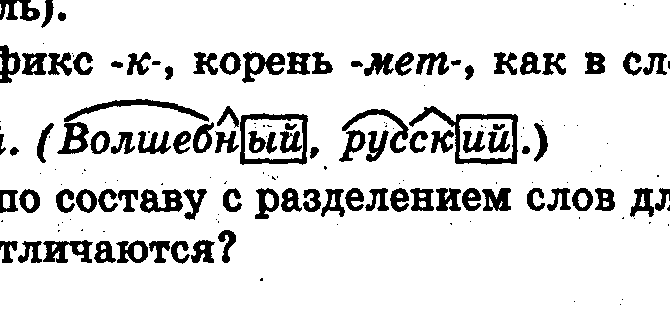 — Сравните разбор по составу с разделением слов для переноса. Почему они отличаются?Вывод: морфемный разбор — выделение значимых частей слова.Учитель сообщает, что значимая, далее неделимая часть слова называется морфемой (§ 5 — стр. 10).Морфемный разбор — выделение в слове всех морфем — значимых частей.— Какая морфема является главной в составе слова и почему?3. Упражнение 16.— Найдите однокоренные слова и укажите, какими частями речи они выражены.4. Являются ли однокоренными глаголы в сочетаниях слов скосить траву, скосить глаза? (Запись на доске.)— Подберите к ним однокоренные слова.(Косы, покос, скошенный, косарь, косовица и др. Косогор, вкось, косая, косолапый, косуля, косынка — исторически от «косой» и др.).5. Подберите слова с такими морфемами, как в слове подорожник.I вариант — с приставкой по-II вариант — с корнем -дорож- (дорог-)III вариант — с суффиксом -ник— Как называется окончание, не выраженное звуками? (Нулевое.)— Являются ли однокоренными слова подорожник и дорогой? (подарок).6. Упражнение 17.— Какие суффиксы придают словам уменьшительно-ласкательное значение?7. Подберите слова, соответствующие схемам:; ; .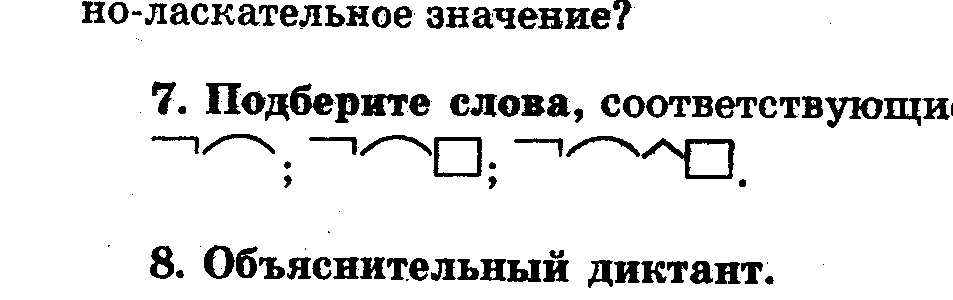 8. Объяснительный диктант.На воде дрожит золотая сеть солнечных зайчиков. Тёмно-синие стрекозы в тростниках и ёлочках хвоща. И у каждой стрекозы есть своя ёлочка или тростинка. Слетает и на неё возвращается.(По М. Пришвину.)Дополнительные задания— Выделите корни с безударными гласными, проверьте их написание.— Разберите по составу слова золотая, тростниках, ёлочках, слетает.Домашнее задание: упражнения 20, 21 (устно).Урок 5. Орфограмма. Место орфограмм в словахЦель урока: познакомить учащихся с понятием «орфограмма» и опознавательными признаками орфограмм.1. «Разминка».— Почему они так называются? (Слова записаны на доске.)Гвоздика, колокольчик, медуница, одуванчик, повитель, шиповник.Учащиеся подбирают однокоренные слова, которые объясняют происхождение названий.— В каком слове написание безударной гласной не вызывает затруднений?В корне слова одуванчик буква у написана по произношению. В корнях остальных слов гласные стоят в безударном положении, их написание определяется не произношением, а правилом. Такие буквы называются орфограммами.2. Работа с лингвистическими терминами.Орфограмма — греч. orthos — правильный, gramma — буква (стр. 12).Орфография — греч. orthos — правильный, grapho — пишу, раздел науки о языке, изучающий и устанавливающий написание слов.3. Образец графического обозначения орфограммы.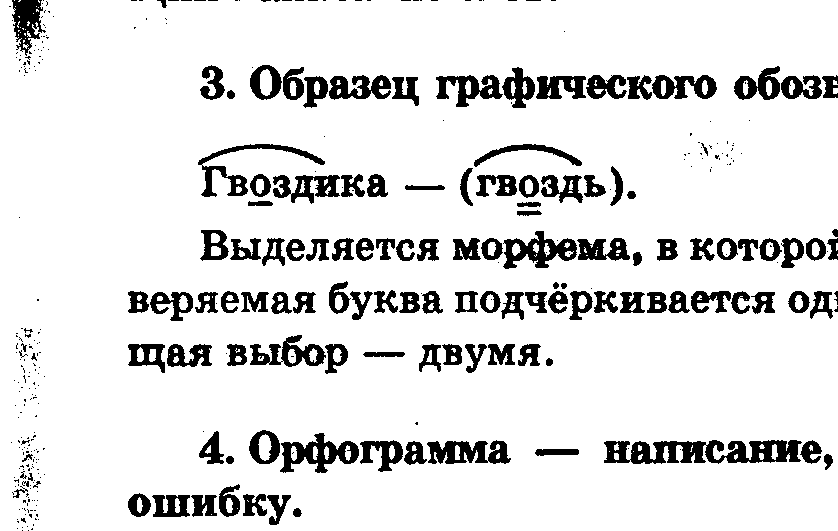 Выделяется морфема, в которой есть орфограмма, проверяемая буква подчёркивается одной чертой, определяющая выбор — двумя.4. Орфограмма — написание, где можно допустить ошибку.— Вспомните, в каких случаях гласные и согласные пишутся не так, как слышатся.Учащиеся вспоминают, что гласные пишутся не по произношению после шипящих и ц, согласные — перед другими согласными и на конце слов (или читают материал на стр. 12).Учитель обращает внимание учащихся на то, что слово одуванчик произошло от слова «дуть».— Какие гласные в слове одуванчик являются орфограммами? (Безударные о, и, где есть выбор букв: о или а, и или е.)— В каких частях слова могут быть орфограммы? (Орфограммы-гласные и орфограммы-согласные могут находиться в любом «ошибкоопасном» месте: в приставке, корне, суффиксе, окончании — выводы на стр. 13.)5. Упражнение 24 (письменно).— В каких морфемах есть орфограмма-гласная?6. Упражнение 26.— Распределите слова с орфограммами-согласными по двум опознавательным признакам: «стечение согласных» и «конец слова».7. В каких словах нет орфограмм? (Текст можно продиктовать или заранее записать на доске.)С чего начинается Родина?С картинки в твоём букваре,С хороших и верных товарищей,Живущих в соседнем дворе.А может, она начинаетсяС той песни, что пела нам мать,С того, что в любых испытанияхУ нас никому не отнять.                       (М. Матусовский)8. К слову Родина подберите однокоренные (д//жд).9. Объяснительный диктант.РОДНИКЯ это слово давно приметил. Надо думать, получилось оно оттого, что тут вода зарождается. Родник родит реку, а река льётся через всю родину, кормит народ. Как складно выходит — родник, родина, народ. И все эти слова как бы родня между собой.(По К. Паустовскому.)Домашнее задание: § 6, упражнения 23, 27.Урок 6. Правописание проверяемых безударных гласных в корне словаЦель урока: формировать умения выделять корень слова, различать ударные и безударные гласные в корне, использовать разные приёмы проверки безударной гласной.1. Проверка домашнего задания.2. Задание-шутка.Сова жила в великолепном замке «Каштаны». Да, это был не дом, а настоящий замок. Во всяком случае, так казалось медвежонку, потому что на двери замка был и звонок с кнопкой, и колокольчик со шнурком. Под звонком было прибито объявление:Прошу нажать эсли не аткрывают.А под колокольчиком другое объявление:Прошу падёргать эсли не аткрывают.Оба эти объявления написал Кри́стофер Ро́бин, который один во всём лесу умел писать. Даже Сова, хотя она была очень- очень умная и умела читать и даже подписывать своё имя — Сава, и то не сумела бы правильно написать такие трудные слова.(А. Милн, перевод Б. Заходера.)— Какого правила не знали ни Кристофер Робин, ни «очень-очень умная» Сова?— В каких частях слова допущены ошибки? Как их исправить?(Приставки от-, по- не изменяются на письме. Их тоже можно проверить, подобрав проверочные слова о́тпуск, о́тсвет, по́черк, по́иск и др.)3. Почему они так называются? (На доске записаны слова с пропуском букв.)З..мляника, к..стяника, г..лубика, ..жевика, м..лина, ч..рника.(Малина — исторически от «ма́лый».)Дополнительные вопросы.— Какая часть слова помогла вам определить его происхождение?— Почему корень называется главной значимой частью?— Какие значимые части слова вам известны?4. Анализ записи на доске.Сп..ши стихи — сп..ши на урокпол..скать собачку — пол..скать бельёзап..вать песню — зап..вать лекарство— Корни слов звучат одинаково. Значит ли это, что они одинаково пишутся?Учащиеся подбирают проверочные слова и делают вывод, что корни имеют разные значения.5. Подберите однокоренные к словам первого столбика.I вариант — 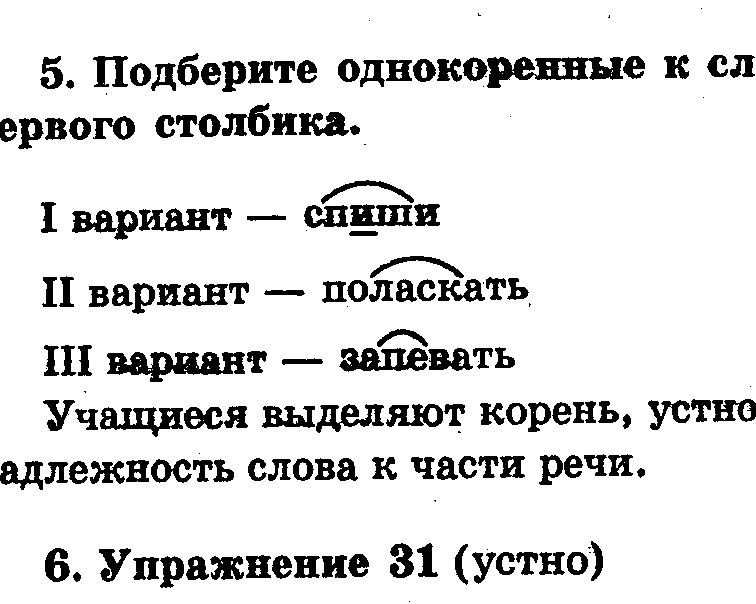 I вариант — I вариант — Учащиеся выделяют корень, устно указывают на принадлежность слова к части речи.6. Упражнение 31 (устно)— В каждой подборке однокоренных слов найдите проверочное.7. Вывод — чтение правила на стр. 15.Учитель обращает внимание учащихся на номер правила. Правило № 1 — самое главное о правописания гласных в словах русского языка.Запомни!Ударение над гласнойМожет букву сделать ясной.В пропедевтических целях можно сообщить, что безударную гласную можно проверить в любой морфеме: приставке (записать — за́пись), суффиксе (высота — высо́тка), окончании (о ветке — о земле́).8. Самостоятельная работа. (Формирование навыка проверки.)I вариант — упражнение 29 — изменение формы слова;II вариант — упражнение 30 — подбор однокоренных слов.Задание можно выполнить частично по усмотрению учителя.9. Объяснительный диктант.Учащиеся выделяют корни с проверяемой гласной, объясняют графически выбор орфограммы.ЗАПОЗДАЛЫЙ РУЧЕЙВ лесу тепло. Зеленеет трава. Какие тропинки! Какая задумчивость, тишина!Кукушка осмелела. В темноте белеют берёзки. Весенний ручей запоздал, не успел совсем сбежать и теперь струится по зелёной траве.(По М. Пришвину.)Образец: 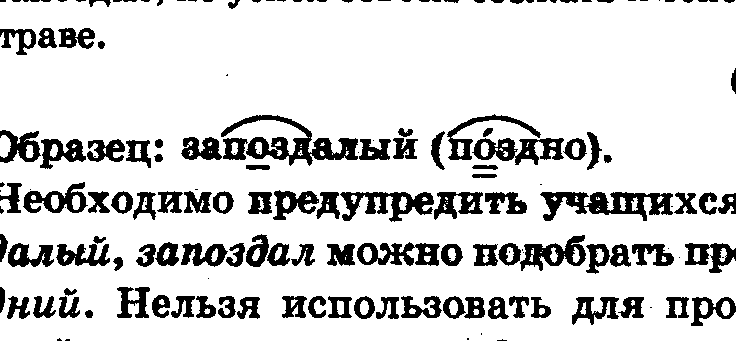 Необходимо предупредить учащихся, что к словам запоздалый, запоздал можно подобрать проверочные по́здно, по́здний. Нельзя использовать для проверки безударной гласной корня глагол опаздывать, в котором ёсть суффиксе –ыва- (-ива-). В глаголах с таким суффиксом в корне под ударением часто бывает а (корм — выкармливать, спор — оспаривать).Дополнительное задание— Разобрать по составу глаголы.Домашнее задание: § 7 — правило выучить, упражнение 33.Урок 7. Правописание проверяемых безударных гласных в корне слова (продолжение темы)Цель урока: совершенствовать умения проверки безударной гласной в корне слова, навыков морфемного разбора.1. Проверка домашнего задания. Ученик записывает на доске слова, в которых были пропущены буквы в корне, объясняет выбор гласной.2. Словарный диктант.— Выделите корень с безударной гласной, подберите проверочные слова (устно).Дождливый, колючий, ледяной, холодный, золотой, багровый, опадать, шелестеть, проясниться, перемениться, моросящий, проливной.Словарь. Багровый — от «багр» — «пурпур», красный, густого, тёмного оттенка.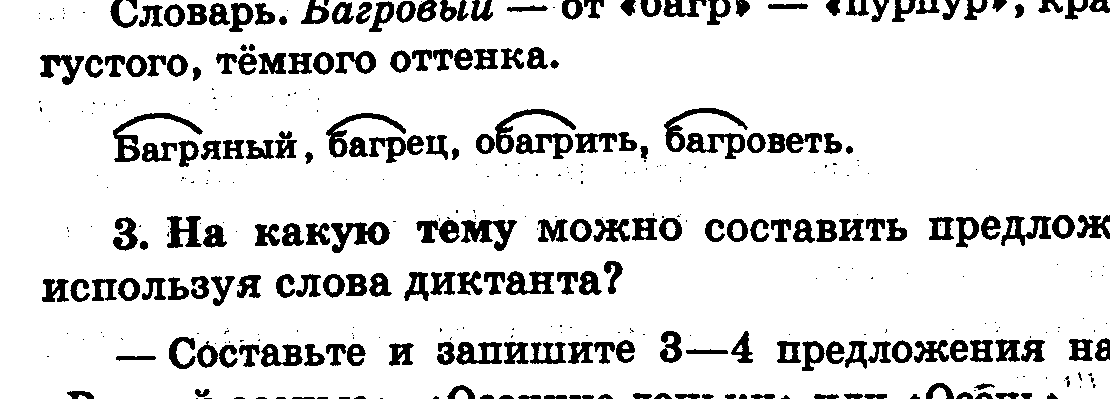 3. На какую тему можно составить предложения, используя слова диктанта?— Составьте и запишите 3—4 предложения на тему «Ранней осенью», «Осенние деньки» или «Осень».4. Упражнение 35 (письменно).— С записанными сочетаниями слов составьте предложения на ту же тему. Наиболее удачные запишите. Прочитайте выразительно. Получился ли у вас связный текст?5. Объяснительный диктант.За стеной облетает старый деревенский сад. Я думал о нём, как о живом существе. Он был молчалив и терпеливо ждал, когда я пойду к колодцу за водой для чайника. Ему было легче переносить эту бесконечную ночь, когда он слышал бренчанье ведра и шаги человека.(По К. Паустовскому.)Дополнительные задания.— В первом предложении найдите слово, соответствующее схеме: . (Облетает.)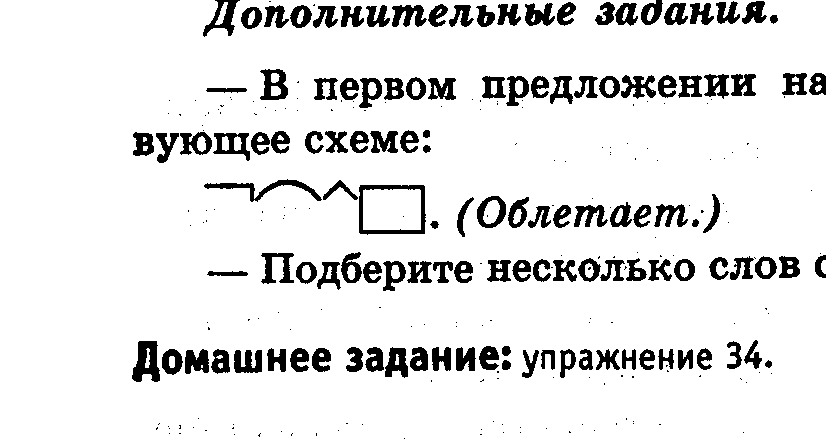 — Подберите несколько слов с таким же составом.Домашнее задание: упражнение 34.Урок 8. Правописание безударных гласных в корне слова (продолжение темы)Цель урока: совершенствовать навыки проверки безударных гласных, познакомить учащихся со «Словарём иностранных слов».1. Проверка домашнего задания. Запись под диктовку.Перед самым восходом солнца на полянку ложился первый мороз.(М. Пришвин.)— Укажите слова без орфограммы в корне. Для каких слов они являются проверочными? Составьте ряды однокоренных слов (устно).(Учащиеся составляют ряды с корнями сам-, ход-, солн-, перв-.)2. Кто больше? Запишите слова с корнем ход-.— Вспомните яркие, образные выражения с этими словами. (Ум за разум заходит, ходит задрав нос, ходить вокруг да около, ходить рука об руку и т. п.)3. Упражнение 32 — слова с двумя орфограммами-гласными в корне.4. Упражнение 36 — слова с непроверяемыми гласными в корне.Учитель сообщает, что знания о происхождении слов могут помочь в выборе гласной.Велосипед — от фр. velox — быстрый + pes (pedis) — нога.Гимнаст — от греч. gymnastes — учитель гимнастики; спортсмен, занимающийся гимнастикой.Гимнастика — от греч. gymnastike — упражняю, тренирую; комплекс физических упражнений.Маршрут — от фр. marche — ход, движение + route — путь, заранее намеченный путь следования.Кочевник — от тюри. коч — странствие, путешествие.5. Чтение правила на стр. 16.6. «Словарь иностранных слов» познакомит вас с правописанием и значением множества слов. Например:аромат — от греч. aroma — душистое вещество; ветеран — от лат. vetus — старый, опытный; витрина — от лат. vitrum — стекло.7. Словарь.Воробей, корова, молоко, топор, собака, соловей, сорока.Пояснение учителя.В корнях этих слов не было орфограмм, поскольку в древнерусском языке до 12—13 веков было «о́канье», то есть на месте буквы о в безударном положении произносили звук [о], что отразило написание слов. В современном русском языке на месте безударных о и а произносится звук [а], но в словах сохранилось традиционное написание.Такие комментарии избавляют учащихся от механического запоминания, способствуют пониманию явлений родного языка.8. Упражнение 37.Необходимо обратить внимание учащихся на правописание слов долина (дол — низ) и далеко (по значению противоположно слову близко).Там лес и дол видений полны... (А. Пушкин.) Там, вдали за рекой, засверкали огни... (Н. Кооль.)9. Объяснительный диктант.Самое большое собрание картин размещено в галереях Эрмитажа. Первые полотна были привезены в Петербург при Петре I и хранились в Кунсткамере. По распоряжению Екатерины II во Франции и Германии покупали целые собрания картин. Экспертами были выдающиеся учёные и дипломаты. Они рекомендовали работы лучших мастеров.— Укажите слова с непроверяемыми гласными.Домашнее задание: упражнение 38.Урок 9. Правописание согласных в корне словаЦель урока: совершенствовать умения учащихся находить орфограмму согласную и применять соответствующее правило для её выбора.1. Проверьте свои знания. (Слова записаны с пропуском непроверяемых гласных.)К..бинет, в..стибюль, г..лерея, к..ридор, к..рниз, д..ректор, комн..та.— На какую тему можно составить предложения с этими словами?— Составьте 3—4 предложения (устно). Необходимо обратить внимание учащихся на правописание согласных в словах галерея, коридор (нет удвоенных). Галерея — узкое крытое помещение, соединяющее части здания или длинный балкон.2. Объяснительный диктант.Мне открылась поляна в лесу. Посередине её две берёзки. Под берёзами пень, рядом с ним красная сыроежка, такая огромная, каких я ещё не видел. Она такая старая, что края её, как это бывает только у сыроежек, загнулись вверх.(По М. Пришвину.)— В каких словах есть орфограмма-согласная?— Вспомните правило написания согласных в корне слов. (Можно прочитать правило на стр. 17.)— В тексте диктанта найдите проверочные для слов с сомнительными согласными. (Берёзки — берёзами, сыроежка — сыроежек.)3. Упражнение 39 (устно) — формирование навыков проверки.Делается вывод: опознавательный признак орфограммы-согласной — конец слова, где может произойти оглушение, или стечение согласных, где возможно оглушение и озвончение.4. Упражнение 42 (письменно).Задания целесообразно распределить по 6 вариантам, чтобы избежать монотонной работы.Учащиеся графически обозначают орфограммы, как показано в примерах к правилу (стр. 17).5. Найдите в «Толковом словаре» учебника значение слов изморозь — изморось.6. Упражнение 43.— Найдите подобные пары одинаково произносимых слов. Объясните правописание согласных.7. Рассмотрите примеры на стр. 19 (слова с выделенной буквой т).— Каким правилом надо пользоваться, чтобы не допустить ошибок в написании этих слов?Учащиеся вспоминают правило написания непроизносимых согласных или читают его на стр. 20.Вывод-шутка.Порой в словах встречаютсяУжасные согласные.Они не произносятся,И что писать — неясно вам.Чтобы знать, что писать,Надо слово изменять,Чтоб за звуком непонятнымГласная стояла...                              («Радионяня»)8. Как они называются? Ответьте прилагательными.Ров у крепости. Время данного места. Человек без чести и совести. Поступок, отличающийся доблестью. Крик, пронизанный жалостью. Предприятие, части которого принадлежат владельцам. Сила гиганта.9. К каким словам относится предупреждение «Радионяни»?И ужасно и опасно букву т писать напрасно!— Найдите такие слова в примерах к правилу, а затем — в упражнении 48.10. Упражнение 49 (устно). Выразительно прочитайте текст.Вывод по уроку.— Что объединяет правила правописания сомнительных и непроизносимых согласных?Домашнее задание: §§ 8, 9, упражнение 47.Урок 10. Правописание согласных в корне слова (продолжение темы)Цель урока: совершенствовать навыки проверки сомнительных и непроизносимых согласных; продолжить работу со «Словарём иностранных слов».1. Проверка домашнего задания.2. Объясните выбор орфограммы-согласной. Подберите к каждому слову несколько проверочных слова (Запись на доске.)Ошиб/пка, короб/пка, подруж/шка, фураж/шка, рубаж/шка, старуж/шка, сторож/шка, канав/фка, низ/ский, уз/ский, проз/сьба, молод/тьба, ход/тьба.(Проверяемые согласные оставить, лишнюю букву стереть.)Делается вывод: парный согласный оказался в слабой позиции при стечении согласных, поэтому происходит оглушение или озвончение; для проверки необходимо изменить слово так, чтобы этот согласный оказался в сильной позиции — перед гласной.3. Различай слова! (Запись на доске.)Шествовать — шефствовать чествовать — участвовать подмостки — громоздкий— Подберите к каждому подходящее по смыслу слово, чтобы стало ясно значение.— Выделите в каждом слове корень, подберите однокоренные слова.Умение определять корень способствует не только пониманию лексического значения этих слов, но и предупреждает возможные ошибки. — исторически от , как  (путешествие, путешественник и др.).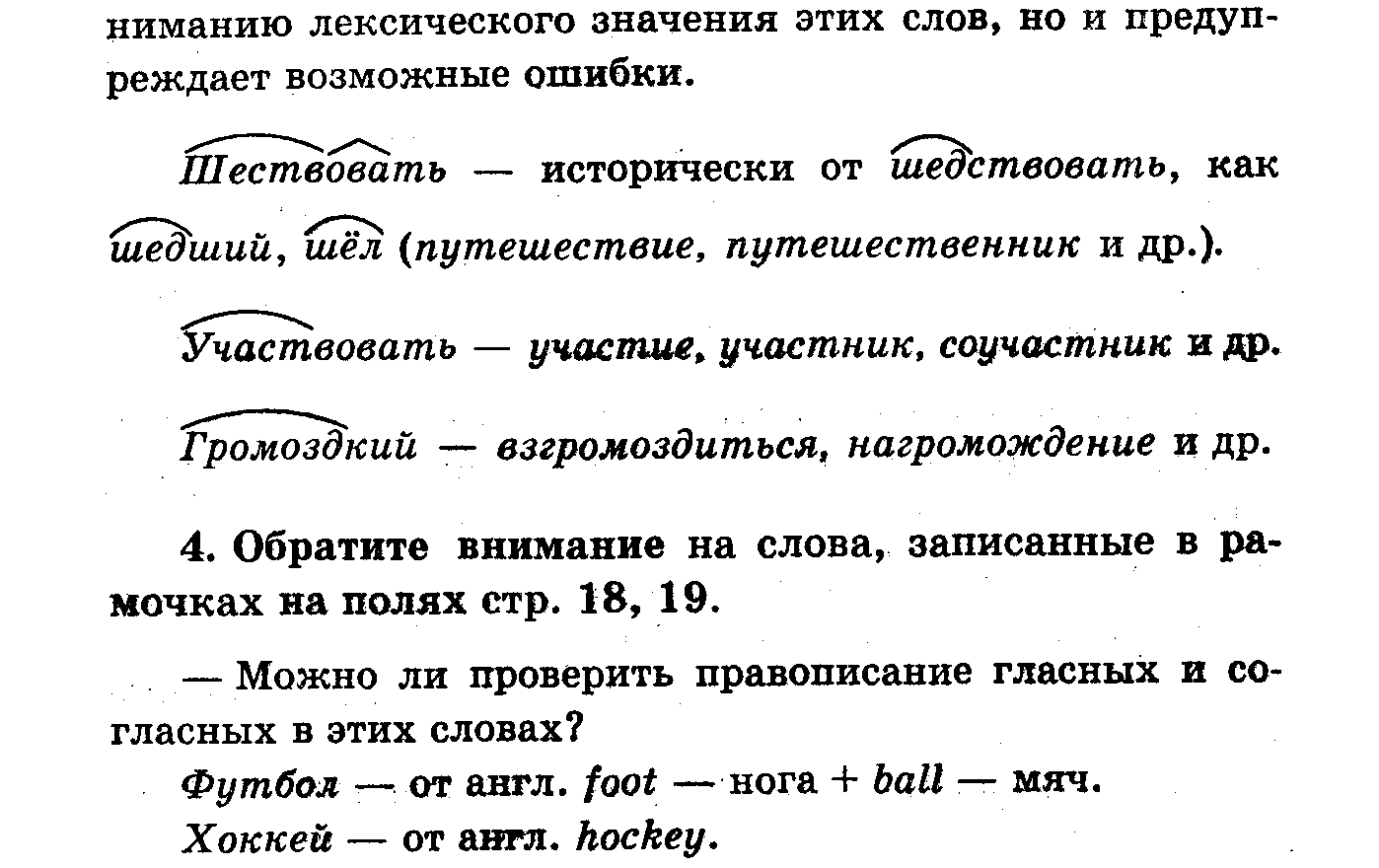  — участие, участник, соучастник и др. — взгромоздиться, нагромождение и др.4. Обратите внимание на слова, записанные в рамочках на полях стр. 18, 19.— Можно ли проверить правописание гласных и согласных в этих словах?Футбол — от англ. foot —нога + ball — мяч.Хоккей — от англ. hockey.Баскетбол — от англ. basket — корзина + ball — мяч.5. Прочитайте подборку слов упражнения 46. На какую тему можно составить предложения с этими словами?Устно с 3—4 словами составьте предложения.6. Объяснительный диктант.Мимо нас с грохотом проносились поезда, местные, товарные, дальние. Я особенно люблю дальние! Они не останавливаются на маленьких станциях, они спешат, они налетают, как вихрь.Поездам всегда машут рукой. Счастливый путь!Поезда прекрасно пахнут. Они пахнут дорогой, дальними странами, пылью, ветром, лесами, морем, апельсинами, яблоками, рыбой.По́езда уже давно нет, а мы всё стоим и смотрим туда, где сливаются рельсы.(По Ю. Коринцу.)Апельсин — из голл. через нем. apfelsine — букв. «яблоко из Китая», апельсин завезён португальцами из Китая.Вокзал — от англ. vauxhall.Домашнее задание: упражнение 46 (устно), запомнить правописание слов; выписать из орфографического словаря 10 слов на тему «Спорт».Урок 11. Правописание бука и, у, а после шипящихЦель урока: расширить представление учащихся о видах орфограмм-гласных; совершенствовать навык выбора гласной после шипящих и ц.1. Проверка домашнего задания. Учащиеся представляют свои подборки на тему «Спорт». Некоторые названия учитель может записать на доске.Бадминтон — от англ. названия г. Бадминтон.Гандбол — от англ. hand — рука + ball — мяч.Тренер — от англ. trainer — специалист, руководящий подготовкой спортсменов.Тренироваться (суффикс существительного –ер, глагола -ирова-).2. Запись под диктовку. Укажите орфограммы в корнях слов.Ушло тепло с полей, и стаю журавлей ведёт вожак в заморский край зелёный.(И. Шаферан.)— Какое правило вы знаете о выборе орфограммы после шипящих?Учитель может пояснить учащимся причину такого написания гласных: до 15 века ж, ш, ц произносились мягкими звуками, ч, щ — твёрдыми, что отразилось в графическом изображении слов — жизнь, шило, чудо, чаща.3. Чтение правила на стр. 22.СловарьБрошюра — брошь — игла (фр.)жюри — клятва (фр.)парашют — пара — против (греч.), шют — падение (фр.)4. Выясните по «Толковому словарю) учебника значение этих слов.— Подберите к ним однокоренные слова.(Сброшюровать, брошюровщик, сброшюрованный; парашютист, парашютный и др.)На воздушной тонкой лесенкеОпустился и повисНад окном — ненастья вестником — Паучок-парашютист.                                       (Д. Кедрин.)5. Упражнение 50.6. К записанным на доске словам подберите однокоренные прилагательные и наречия.Счастье — чудо —.чары — чутьё — ширь —7. Сравните произношение и написание слов, в которых гласные находятся после шипящих.1) Жизнь прожить — не поле перейти.2) Хочешь быть счастливым — силы не жалей.3) Для честных людей обещание — это обязательство.4) Правдивость — вот чаща весов дружбы.5) Самое великое, самое божественное в человеке — способность жалеть и прощать.(Пословицы и афоризмы.)Домашнее задание: § 10, .упражнение 52. Урок 12. Разделительные ъ и ьЦель урока: повторить сведения о правописании разделительных ъ и ь; совершенствовать навык употребления их на письме.1. Проверка домашнего задания.2. Запишите слова с такими же корнями, как у глаголов вить, бить, дать. (Распределить задание по 3 вариантам.)3. Анализ записи на доске.Провожая день вчерашний, Бьют часы на старой башне:Будет, будет даль светла.                                 (Ю. Энтин.)— Какова роль буквы ь в словах день, бьют, даль?— Произнесите слово бьют. Из каких звуков оно состоит?— Охарактеризуйте звук [й]. (Согласный, звонкий, мягкий.)4. Выпишите слова, в которых звук [й] слышится.Семья, семь, семя, съёмка, вьёт, поёт, яма, бьют, герой, героизм.— Как звук [й] обозначен на письме?Делается вывод, что звук [й] обозначен буквой только в слове герой, в остальных вместе со звуками [э], [о], [у], [а] он обозначен буквами е, ё, ю, я.— В каких словах употреблены разделительные ъ и ь?5. Послушайте отрывок из стихотворения «Быль-небылица» С. Я. Маршака.На белых вёдрах вдоль бортов,На каждой их семёрке,Была фамилия «Багров» — По букве на ведёрке.— Тут что-то, дедушка, не так:Нет буквы для седьмого!— А вы забыли твёрдый знак — Сказал старик сурово.Два знака в нашем букваре.Теперь не в моде твёрдый,А был в ходу он при царе,И у Багрова на ведреОн красовался гордо.Вопросы классу:— Какие два знака существуют в нашем букваре?— Как понять слова «теперь не в моде твёрдый»?— В каких случаях его писали до реформы русской орфографии в 1918 году?— Где пишется сейчас твердый знак?6. Чтение правила на стр. 21, материал для наблюдения на стр. 22.Дополнительный материал.Буква «ъ», так называемый «твёрдый знак» сейчас ведёт себя тихо и скромно на страницах наших книг.Как маленький скромный труженик, она появляется то тут, то там и выполняет всегда одну и ту же работу.Сравните пары слов: обедать и объедать, сесть и съесть.…Создаётся впечатление, что слово с «ером» внутри произносится раздельно, как бы в два приёма. Поэтому говорят, что у твёрдого знака здесь роль разделителя.(Л. Успенский. Слово о словах.)7. Запишите слова, объясните графически, почему в словах с одинаковыми приставками в одном случае пишется ъ, в другом — нет.Безаварийный — безъядерный, разъёмный — разобщить, изъявить — изобразить, съездить — сэкономить.8. Словарь.Вьюга, вьюжный. Вьюк, вьючить. (Вьюк — тюрк. — поклажа.)9. Знаешь ли ты?1) В минуты опасности рыба-шар заглатывает воды в три раза больше своего объёма.2) Краб-старьёвщик ползает по дну и кладёт себе на спину разные предметы. Пока напавший на него хищник съедает трофеи, краб убегает.3) В шее воробья в два раза больше позвонков, чем у жирафа.4) Пингвин при линьке теряет сразу все перья, стоит и ждёт, когда разовьётся новое оперенье.(По материалам «Календаря школьника».)Вывод по уроку.— Для чего нужны разделительные ъ и ь?Домашнее задание: § 11 упражнение 57.Урок 13. Отличие предлога от приставкиЦель урока: 1) повторить изученное о самостоятельных и служебных частях речи, употреблении предлогов с различными частями речи; 2) познакомить учащихся с орфограммой-пробелом.1. Контрольный словарный диктант.Перекликаться, удивляться, преподавать, долина, удаление, умолкать, упростить, посветить в лицо, посвятить в рыцари, проживающий, укорениться, сощуриться, брошюра, стрекоза, гимназист, хризантема, осчастливить, молчаливый.2. Наблюдение. (Отрывок из с Н. Рубцова заранее записан на доске.)Прочитайте выразительно текст. Объясните слитное и раздельное написание слов.Сапоги мои скрип да скрипПод берёзою,Сапоги мои сирип да скрипПод осиною,И под каждой берёзой — гриб,Подберёзовик,И под каждой осиной — гриб,Подосиновик.Учитель сообщает, что кроме орфограммы-буквы есть орфограмма-пробел (раздельное написание слов — под берёзою).3. Прочитайте образец рассуждения на стр. 23 — упражнение 58, Пользуясь образцом, постройте рассуждение о написании предлога под и приставки под-. Приведите свои примеры, объясните выбор орфограммы.4. Выразительно прочитайте стихотворение С. Я. Маршака — упражнение 58.— В каких словах возможно только слитное написание? (Глаголы не употребляются с предлогами.)5. Материал для наблюдения (стр. 24).Словарь. Из-за, из-под. Дефис — это тоже орфограмма.6. Работа с таблицей, где представлены типы орфограмм (стр. 284).— Какие типы орфограмм вам известны? (Буква, про бел, дефис, чёрточка для переноса слов.)7. Запишите текст под диктовку. Укажите орфограммы-буквы в корнях слов и орфограмму-пробел.Я лежал у входа в палатку. Одуванчик рос прямо передо мной. У него были зубчатые листья. На его цветке ползла чёрненькая букашка. Я посмотрел сквозь одуванчик. Одуванчик сразу стал огромным. Он заслонил собою весь мир: брёвна костра, и маленькую берёзку позади костра, и луг позади берёзки, и деревню. И я представил себе мир с точки зрения этой букашки.(По Ю. Коринцу.)Домашнее задание: § 12, упражнение 59.Урок 14. ТекстЦель урока: познакомить учащихся с отличительными особенностями текста, его возможностями для выражения мысли.1. Сравните записи на левой и правой стороне стр. 25.Делается вывод, что справа представлен текст: он состоит из связанных по смыслу предложений, расположенных в определённой последовательности. Все предложения выражают развёрнутую мысль. Текст можно озаглавить. Текст — от нем. text — ткань; слово заимствовано в 18 веке.— Подберите заголовок к тексту.— Какие слова и выражения помогли вам озаглавить текст? (Ключевые слова подчинены основной мысли.)2. Упражнение 63.Материал упражнения помогает усвоить первую особенность текста: все предложения должны быть подчинены основной теме. Значительные по объёму тексты делятся на абзацы, их микротемы тоже подчинены основной.3. Упражнение 64.Раскрывается второй признак текста: все предложения должны быть связаны по смыслу, их последовательность зависит от развития событий.4. Упражнение 65.Способы связи предложений в тексте: повтор слов в рядом стоящих предложениях, использование местоимений или близких по значению слов.Учащиеся выразительно читают текст Н. Никольского,5. Учитель может познакомить класс с образцами текстов русских писателей. Это воспитывает эстетический вкус учащихся, вызывает интерес к книгам.Домашнее задание: упражнение 65 (I или II часть).Урок 15. Обучающее изложениеЦель урока: совершенствование навыков определения темы и основной мысли текста; письменного пересказа прочитанного.1. Подготовка к изложению.— Прочитайте выразительно текст упражнения 66.— Определите его тему и основную мысль.— Какое название, по вашему мнению, ярче отражает содержание текста?2. Словарная работа.— Известно ли вам значение слов вырубка, гончая?— Какие слова, раскрывающие отношение охотника к зайцу, нельзя заменить другими, близкими по смыслу? (Притаился, глазёнки, впились, зверек, трудный экзамен.)3. Работа с памяткой (стр. 282).— Обратите внимание на п. 4: Разделите текст на части и озаглавьте их— Сколько смысловых частей в тексте? (Вступление; четыре части, обозначенные пунктами плана; заключение.)— Прочитайте части текста, Соответствующие каждому пункту плана.— Как связаны предложения в тексте? Что помогает автору избегать повторения слов?4. Выяснение роли плана.— Прочитайте план. Если бы вы не читали текст, смог ли бы по плану представить его содержание?Делается вывод: хорошо составленный план позволяет понять основное содержание любого текста, потому что в него включены заглавия смысловых частей.5. Предупреждение орфографических и пунктуационных ошибок.— Просмотрите текст, найдите в нём слова с изученными орфограммами.— Найдите предложения с однородными членами.— Какие знаки препинания использованы в предложении с прямой речью?6. Прочитайте памятку «Как готовиться к изложению по учебнику» ещё раз.Все ли рекомендации вами выполнены?7. Прочитайте текст ещё раз и напишите изложение от 3-го лица.В процессе работы ученики должны усвоить последовательность работы:— знакомство с содержанием текста;— определение темы и основной мысли;— разделение текста на смысловые части и составление плана;— пересказ по плану.Можно использовать зрительный образ: сложить веер (составить план), а затем разложить веер (пересказать по плану).Урок 16. Части речиЦель урока: продолжить работу над различением частей речи по значению, вопросу, морфологическим признакам.1. Объяснительный диктант.— Графически обозначьте орфограммы в корне.Мышонок слушал грустную песенку дудочки и забыл про опасность. Он подошёл к блюдцу и стал лакать молоко.Теперь ребята знали, как приручить дикого мышонка. Они тихо дудели в дудочку. Пик выходил на середину комнаты, садился и слушал. А когда он сам начинал свистеть, у них получались настоящие концерты. (По В. Бианки.)Дополнительные задания.— В предложениях первого абзаца укажите самостоятельные и служебные части речи.— Можно ли начать текст со второго предложения?(Местоимение он только указывает на предмет, а существительное называет его — мышонок.)2. Работа с лингвистическими терминами.Посмотрите вокруг, за окно. Какие предметы окружают вас? Они существуют, поэтому часть речи, которая их называет, — имя существительное. Но камни, деревья, столы и другие предметы отличаются друг от друга (лёгкий, тяжёлый, острый, гладкий, скользкий; высокий, молодой, старый и т. д.). Признаки «приложены» к предмету — это имена прилагательные. Про них глаголит (рассказывает) ещё одна, очень старая, часть речи — глагол.Делается вывод: термины «читаются», они имеют русские корни, их значение легко понять.3. Какие части речи вам известны?— Прочитайте стихотворение О. Высоцкой (упражнение 67) и назовите их.(Местоимение — «вместо имени».)4. Упражнение 68 (устно).5. Упражнение 69.— Выразительно прочитайте текст и озаглавьте его. Какое предложение можно использовать для заглавия И почему? («Вперед без страха и сомненья!»)— Обратите внимание на правописание выделенных слов. На какие вопросы они отвечают? Как вы это определили?6. Запомните правописание наречий, данных в рамочке на стр. 28.7. Проверьте свои знания.Чувствовать, важно шествовать, участвовать, праздновать, чествовать, совершенствовать, угасать, сомневаться, увлекаться, обновлять, смягчить, заварить.— К какой части речи относятся записанные вами слова?— Почему один глагол необходимо было записать с подходящим по смыслу наречием?8. В тексте диктанта найдите имена прилагательные и разберите их по составу.— К какой части речи относятся слова с окончаниями -ая, -ой, -ое? Приведите примеры.— К какой части речи относятся слова с суффиксом -онок? Что они обозначают? Приведите примеры.— К глаголу праздновать подберите однокоренные слова, принадлежащие к разным частям речи.Словарь. Праздный — то же, что порожний (пустой).Можно предложить аналогичные задания со словами приручить, грустную, опасность из объяснительного диктанта.Домашнее задание: упражнение 70.Урок 17. Глагол. Правописание -тся и -ться в глаголахЦель урока: повторение изученного о глаголе как о части речи и его роли в предложении.1. Проверка домашнего задания. Укажите признаки текста.2. Объяснительный диктант.— Озаглавьте текст.Всё лето листья подставляли солнцу свои ладошки, щёчки, спинки и животики. И до того налились и пропитались солнцем, что к осени стали золотыми.Зашумел в лесу золотой дождь. Капля по листику щёлкнет, и сорвётся лист. Синицы на ветке завозятся, и брызнут листья по сторонам. Ветер вдруг налетит, и закружится пёстрый смерч. Листья шуршат, лопочут, скачут, качаются на паутинках.Шумит золотой дождь.(По Н. Сладкову.)— Сравните два абзаца текста. Чем отличаются картины осеннего лёса, описанные в них? (Учащиеся должны отметить дина второй картины и роль глаголов в передаче движения.)3. Разбор по составу глаголов пропитались, щёлкнет, завозятся, скачут, шумит.— Что вы знаете об этих глаголах?Учащиеся определяют формы, в которых стоят данные глаголы.Делается вывод, что глаголы изменяются по временам: бывают в форме настоящего, прошедшего или будущего времени; в настоящем и будущем времени изменяются по лицам и числам (спрягаются), а в прошедшем времени — по родам (в единственном числе) и числам. (Стр. 29 — обобщение сведений.)4. Перечитайте два последних предложения.— Почему глаголы употреблены в форме настоящего времени?— Какими членами предложения они являются?— Поставьте эти глаголы в прошедшем и будущем времени.5. С какими глаголами сочетаются по смыслу существительные солнце, ветер, тучи? (Слова записаны на доске.)6. Прочитайте отрывки из стихотворений А. Барто (стр. 31). Что рифмует слова в стихотворении?Следует обратить внимание учащихся на состав глагольных форм: распустит — распустится, пошевелить — пошевелиться (-ся — «себя»).7. Отработка алгоритма действия по выбору -ться и -тся в глагольных формах (схемы на стр. 31 и упражнение 77).Вывод: рифма делает пословицы и загадки яркими, запоминающимися.8. -Тся или -ться? Правописание не с глаголами.Не годится худым хвалиться.Волков бояться — в лес не ходить.Кто врага не боится, того пуля сторониться.Не будешь стараться — без всего можешь остаться.Кто любит трудиться, тому без дела не сидится.                                                          (Пословицы.)— Как пишется не с глаголами? Домашнее задание: § 16, упражнение 78.Урок 18. Глагол. Личные окончания глаголовЦель урока: повторение изученного об изменении глаголов по временам, лицам и числам.1. Проверка домашнего задания.Следует обратить внимание учащихся на образность поэтической речи, спросить, как они поняли выражения ветер прячется в траву, метелица ковром шёлковым стелется, курятся туманы и др.2. Выразительно прочитайте записанный на доске текст.Облетели листья с клёна,Клён от холода дрожит.На дорожке у балконаЗолотой ковёр лежит.Ставит дождь на окна точки,А по крыше без концаБарабанят молоточки,Лужи зябнут у крыльца.                           (Е. Авдиенко.)— Объясните правописание выделенных гласных и согласных.— Какие слова «оживляют» картину осени? К каким частям речи они принадлежат?— В каком времени употреблены глаголы? Какими членами предложения они являются?— Выделите в глаголах окончания.— Какие гласные в окончаниях глаголов дрожит, лежит? (Окончания ударные.)— Как определить выбор гласной в безударном личном окончании глагола?3. Почему в личных окончаниях гласные е или и?— Проспрягайте глаголы вести, молчать — упражнение 81.— Что вы вспомнили, проспрягав глаголы с ударным окончанием?Вывод: таблица на стр. 33.Соблюдая преемственность с начальной школой, учитель может рекомендовать этот способ определения I и II спряжения глаголов — по 3-му лицу множественного числа, О другом, более надёжном способе действия — по неопределённой форме — учащиеся узнают при изучении § 119, в котором перечислены также все глаголы-исключения.4. Упражнение 82. Е или и в окончаниях глаголов? (1—5 предложения.)Дополнительные задания.— Разберите по составу слова упустить, погонишься, побеждает. (.)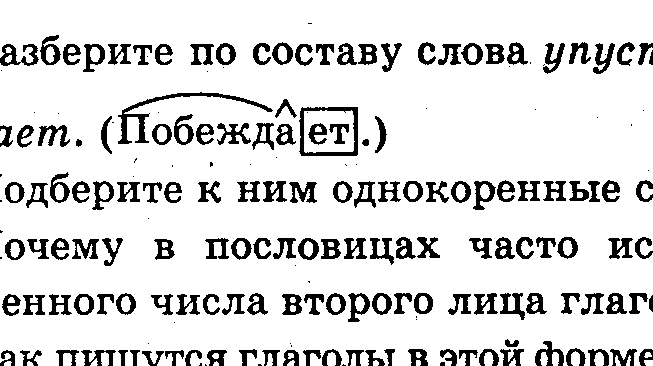 — Подберите к ним однокоренные слова (устно).— Почему в пословицах часто используется форма единственного числа второго лица глаголов?— Как пишутся глаголы в этой форме? (Упражнение 84.)— Расскажите о глаголах погонишься, побеждает, бьют по образцу — упражнение 83.5. Е или и в окончаниях глаголов? (Устно или с сигнальными карточками.)Буквы на карточках написаны разными цветами, чтобы учитель быстро мог заметить ошибку. Например: — буква красного цвета;   — буква зелёного цвета.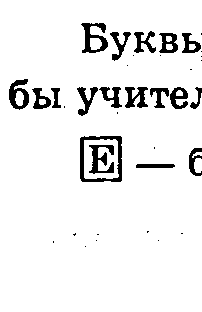 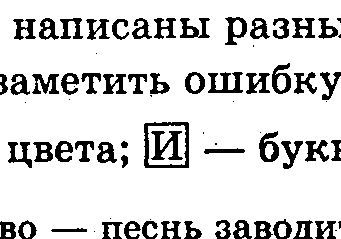 1) Идёт направо — песнь заводит, Налево — сказку говорит.Там чудеса: там леший бродит, Русалка на вётвях сидит...2) В темнице там царевна тужит, А бурый волн ей верно служит.3) Там царь Кощей над златом чахнет, Там русский дух... Там Русью пахнет.                                                 (А. Пушкин.)6. Закрепление.Каждую осень, в день ёлочки рождения, деревья вспоминают о ней и дарят ей подарки. Осина дарит красные китайские фонарики, клён роняет оранжевые звёзды, а ива засыпает ёлочку тонкими золотыми рыбками. У всех на глазах становится ёлочка из колючей и хвойной мягкой и лиственной. Вся в золоте, багрянце и бронзе.(Н. Сладков.)Домашнее задание: § 18, упражнение 86.Разъяснение к упражнению 86.Необходимо обратить внимание учащихся на выбор гласной в окончании глагола вылетит. Приставка  — перетягивает ударение, окончание надо писать такое же, как в глаголе лети́т (летишь, летим и т .д.).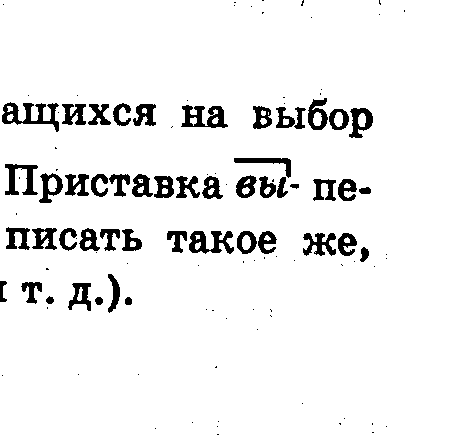 Урок 19. Имя существительноеЦель урока: повторить изученное об имени существительном как о части речи, его морфологических признаках, изменении.1. Распределите слова по двум столбикам — с орфограммой-согласной и орфограммой-гласной (На доске записаны слова с пропуском букв.)Сочу..ствовать, путеше..ствие, прит..жение, пов..р, хлес..нуть, ж..ри, восх..ждение, трос..ник, нагр..ватель, опас..ный, во..зал, ед..ница, укр..титель.2. Запишите слова с таким же корнем, как у слова единица.3. К какой части речи принадлежат слова, записанные во втором столбике? (К имени существительному.)— На какие вопросы отвечают эти слова? (Почему?)4. «Кто больше?» Назовите себя именем существительным.В школе я .., в библиотеке — .., в магазине — .., на улице — .., в кино — .., в вагоне — .., в поликлинике — .., дома — .., на стадионе— .., на лекции— .., на сцене — .. и т.п.Вывод: в русском языке много слов для обозначения «лица».5. Выборочный диктант.— Запишите имела существительные, выделите суффиксы.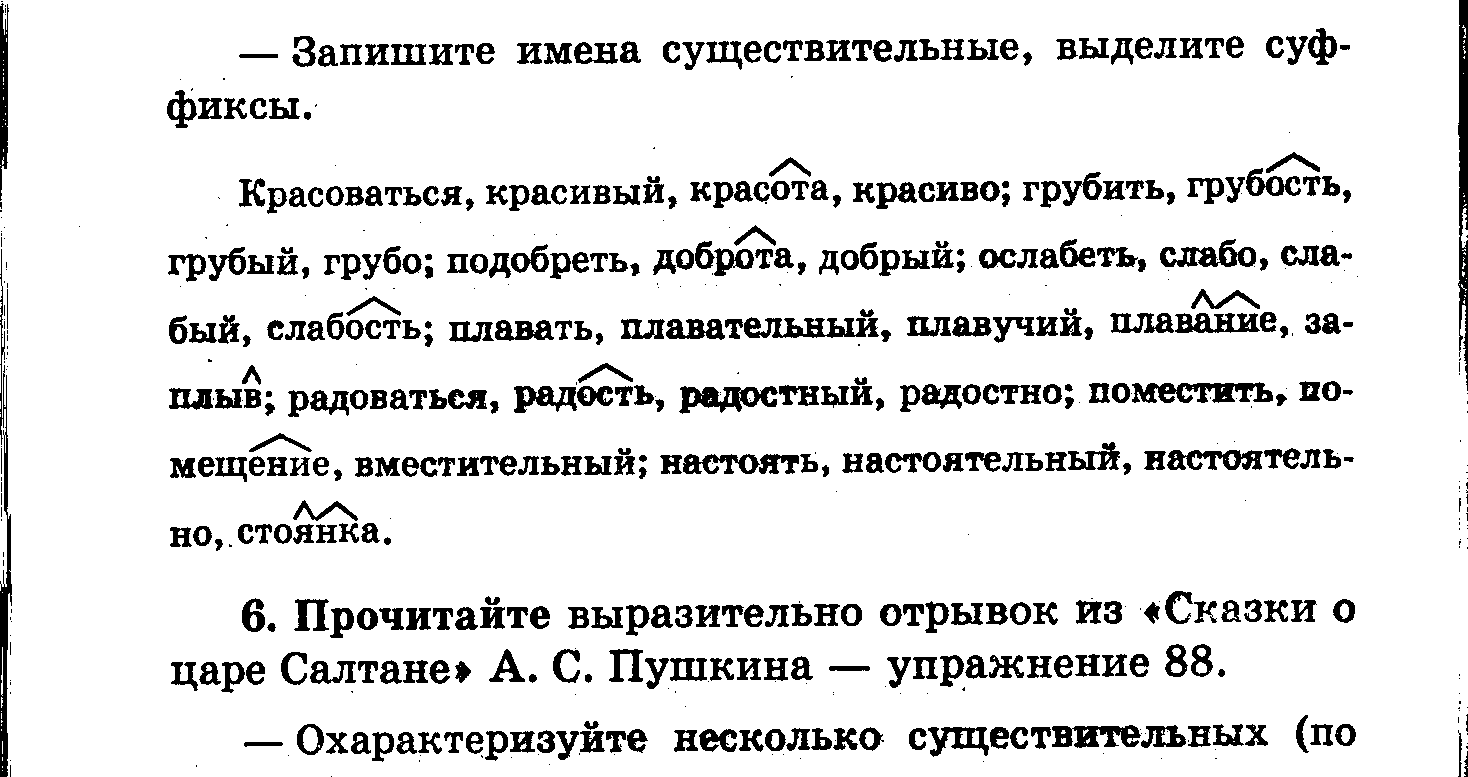 6. Прочитайте выразительно отрывок из «Сказки о царе Салтане» А. С. Пушкина — упражнение 88.— Охарактеризуйте несколько существительных (по образцу).Ученики могут определить одушевлённость (неодушевлённость), род, склонение, падеж и число имён существительных.7. Сообщение учителя. (Работа с лингвистическими терминами.)Изменение по падежам называется склонением — упражнение 89.Ещё греческие учёные заметили, что существительные имеют основную (прямую) форму и косвенную. В косвенной форме слова как бы отклоняются от прямой, отсюда — склонение. Слова падают той или иной формой, поэтому мы говорим о падежах (casus — падеж — лат.).Все падежи названы по наиболее характерной для них функции.Именительный — «именует», называет предмет.Родительный — указывает родовую принадлежность.Дательный — связан с глаголом «дать»Винительный — связан с глаголом «винить» (причина).Творительный — связан с глаголем «творить», обозначением орудия.Предложный — назван М. В. Ломоносовым по «предлогу».8. Упражнение 90 (устно). В каком падеже существительное дело не представлено?9. Вспомните, как группируются существительные по типам склонений — упражнение 91.10. В чём особенность написания всех существительных III склонения? (Зелень, степь, дверь, тишь, рожь и др.)Чтение правила на стр. 36.— В упражнении 93 укажите слова, в которых после шипящих пишется ь.11. Объяснительный диктант.ПОСЛЕДНИЕ ЦВЕТЫОпять морозная ночь. Утром на поле увидел группу уцелевших голубых колокольчиков, на одном из них сидел шмель. Я сорвал колокольчик, шмель не слетел, стряхнул шмеля, он упал. Я положил его под горячий луч, он ожил, оправился и полетел. А на раковой шейке также за ночь оцепенела красная стрекоза и на моих глазах оправилась под горячим лучом и полетела. И кузнечики в огромном числе стали сыпаться из-под ног, а среди них были трескунки, взлетающие с треском вверх, голубые и ярко-красные.(М. Пришвин.)Дополнительные задания— Подчеркните одной чертой ь для обозначения мягкости согласного, двумя — ь для обозначения форм слова.— Найдите подлежащие в 1, 2, 3 предложениях, укажите, чем они выражены.Домашнее задание: § 19 упражнение 92.Урок 20. Падежные окончания существительныхЦель урока: повторение изученного о склонении существительного, правописании падежных окончаний.1. Словарный диктант.Ковш, училищ, полчищ, горечь, из рощ, с круч, карандаш, скрипач, передач, упряжь, багаж, рубеж.— Дополните диктант 4—5 глаголами с той же орфограммой.2. Обозначьте изученные орфограммы.Книга в счастье украшает, а в несчастье утешает.— Объясните правописание надежных окончаний существительных.3. Упражнение 94.Работа с таблицей падежных окончаний существительныхЧтобы понять, как была составлена таблица, достаточно просклонять слова земля́, стена́, конь, окно́, глушь.Делается вывод: ударные падежные окончания этих существительных являются проверочными для безударных окончаний.Пользоваться таблицей падежных окончаний существительных так же удобно, как таблицей умножения Пифагора: определить склонение (столбик), падеж (строчку) и на пересечении найти правильный ответ. (С существительными на -ия, ий, -ие учащиеся познакомятся позже.)4. Упражнение 95 (устно).5. Формирование навыка проверки.Выйти из рощи, сорваться с кручи участвовать в передаче, позаботься об упряжи, жить в деревне, на окраине деревни, от берёзки к берёзке, шишки на ёлке, на ели, запиши в тетради, в тетрадке, о дальней поездке, из поездки.В дальнейшем можно использовать сигнальные кар точки.6. Объяснительный диктант.ЗНАЕШЬ ЛИ ТЫ?На Востоке Россия начинается на острове Ратманова в Беринговом проливе. Заканчивается на Балтике, в Калининградской области. В столице полночь, а на восточной границе уже десять часов утра. Самая северная точка находится на острове Рудольфа в Северном Ледовитом океане, а южная — в ущелье «Железные ворота» Дагестана.— Подчеркните главные и второстепенные члены предложения, выраженные существительными.Домашнее задание: § 19, упражнение 96.Урок 21. Имя прилагательноеЦель урока: повторить изученное об имени прилагательном как части речи, его роли в предложении, морфологических признаках, изменении.1. Упражнение 98 (устно).2. Какие прилагательные помогут описать воздух, туман, листья? (Слова описаны на доске.)3. Запишите текст. Какие определения тем же явлениям и предметам даёт И. С. Тургенев?Ветра нет, и нет ни солнца, ни света, ни тени, ни движенья, ни шума. В мягком воздухе разлит осенний запах. Тонкий туман стоит вдали над жёлтыми полями. Сквозь обнажённые бурые сучья деревьев мирно белеет неподвижное небо. На липах висят последние золотые листья. Сырая земля упруга под ногами. Высокие сухие былинки не шевелятся. Длинные нити блестят на побледневшей траве.— Какую роль играют имена прилагательные в речи?4. О каком правиле напомнило вам стихотворение?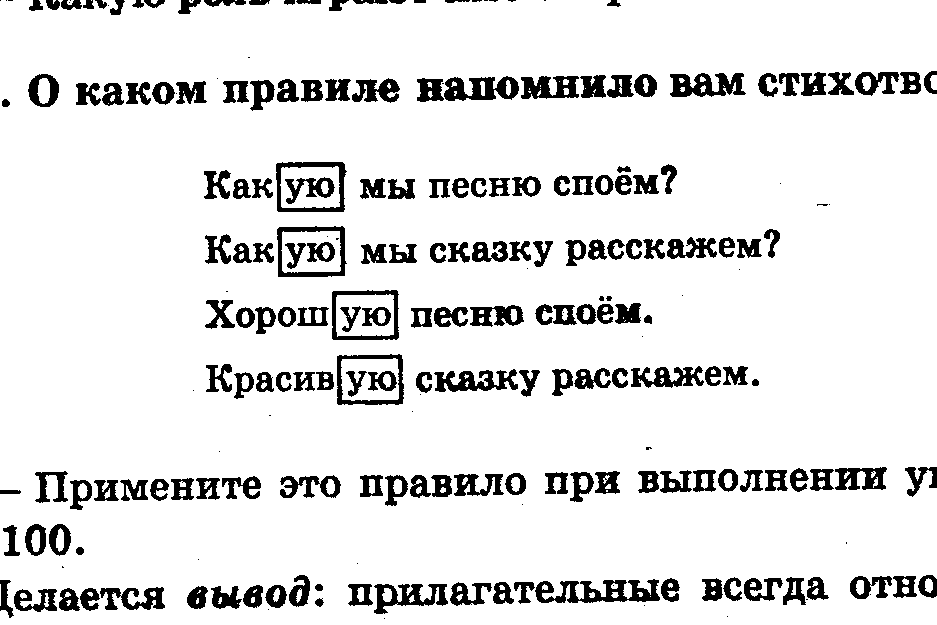 — Примените это правило при выполнении упражнения 100.Делается вывод: прилагательные всегда относятся к существительным, согласуются с ними, то есть уподобляются в роде, числе, падеже.5. Упражнение 105.— Различаете ли вы части речи?Вывод: прилагательные относятся к существительным, отвечают на вопрос какой?; наречия относятся к глаголам, отвечают на вопрос как?6. Развитие связной речи учащихся.— Послушайте сказку, перескажите её. Какие прилагательные нельзя пропустить при пересказе?АИСТ И СОЛОВЕЙБыло время, когда птицы не умели петь. Вдруг они узнали, что в одной далёкой стране живёт старый мудрый человек, который учит музыке. Тогда птицы послали к нему аиста и соловья.Аист полетел на больших крыльях. Он так спешил, что вбежал и даже в дверь не постучал, не поздоровался, а крикнул старику: «Научи меня музыке!» Старик решил сначала поучить его вежливости. Он вывел аиста за порог, постучал в дверь и сказал:«Надо делать вот так». — «Всё ясно!» — обрадовался аист и улетел, чтобы скорее удивить мир своим искусством.Соловей на маленьких крыльях прилетел позже. Он робко постучал в дверь, поздоровался, попросил прощения за беспокойство и сказал, что ему очень хочется учиться музыке. Мудрец обучил соловья всему, что знал сам.Скромный соловей стал лучшим певцом в мире. А хвастливый аист умеет только стучать клювом, да ещё учит других птиц: «Надо делать вот так»— Сказка называется «Аист и соловей». Отражает ли название главную мысль? Чему учит сказка?Устное изложение — часть систематической работы по речевому развитию учащихся. Пересказ небольшого текста формирует логическое мышление школьников, обогащает их словарь, совершенствует синтаксический строй речи и учебные навыки (слушание, запоминание, воспроизведение). В зависимости от подготовки класса учитель может прочитать сказку один (для глобального) или два раза (для детального) восприятия текста. В процессе устной речи пятиклассники овладевают такими грамматическими формами, которые пока нельзя включить в письменную речь.При воспроизведении текста необходимо предупреждать появление сложных предложений, состоящих из множества частей, не объединённых смыслом и не завершённых конструктивно («синтаксических сгустков»).Домашнее задание: упражнение 101.Урок 22. Текст. Тема и основная мысль текстаЦель урока: познакомить учащихся с понятиями «узкая» и «широкая» тема, формировать умения соотносить тему с содержанием текста.1. Работа с материалом для наблюдения на стр. 33. Знакомство с понятием «широкая» и «узкая» тема.— Приведите примеры широких и узких тем.«Один из дней моих каникул» — тема узкая. Сочинение на эту тему могут писать разные школьники. О чём могут быть их работы? Какие заголовки отразят различное содержание?2. Материал для наблюдения (стр. 42).Подведение итогов беседы: тема сочинения — вопрос, основная мысль — ответ на поставленный вопрос.Любой автор, приступал к работе, должен представлять, что он хочет рассказать читателю, для чего он это делает и как. Это и есть тема, основная мысль и способ изложения материала.3. Рассмотрите в учебнике первую цветную иллюстрацию. На ней репродукция картины А. А. Пластова «Летом».— Какое впечатление производит картина?Во вступительном слове учитель подчёркивает, что картина А. А. Пластова «Летом» написала вскоре после войны, поэтому художник передаёт радость от простых, обыденных событий.Своё творчество А. А. Пластов посвятил русской природе, людям деревни («Витя-подпасок», «Первый снег», «Сенокос» и др.).5. Работа по картине — упражнение 106.Устное сочинение.Домашнее задание: сочинение «Летние радости» — упражнение 114.Урок 23. МестоимениеЦель урока: повторить изученное о личных местоимениях, их роли в речи, изменении.1. Послушайте текст.Раз шёл я по берегу нашего ручья и под кустом заметил ежа. Он тоже заметил меня и затукал: тук-тук-тук. Очень похоже было, как если бы вдали шёл автомобиль, Я прикоснулся к нему кончиком сапога — он страшно фыркнул и поддал своими иголками сапог... Я взял палочку, скатил ею ежа в свою шляпу и понёс домой.(М. Пришвин.)От чьего имени ведётся рассказ?Делается вывод: рассказывая о себе, мы употребляем местоимения первого лица.В каком случае мы употребляем местоимения второго и третьего лица? (Или упражнение 108.)Понятие «лицо» знакомо учащимся: глаголы изменяются по лицам и числам. (На стр. 40 — подборка личных местоимений.)— На какие вопросы отвечают личные местоимения? Делается вывод: падеж личных местоимений определяется так же, как падеж существительных,2. При повторном чтении текста выпишите личные местоимения, определите их падеж и число.Необходимо обратить внимание учащихся на изменение корня при склонении личных местоимений.3. Прочитайте про себя, а затем вслух текст упражнения 110. Поставьте местоимения в нужном падеже.4. Как сказать, если...нет (я, ты, мы, вы)пойду к (он, они)вижу (ты, она, вы, они)В зависимости от подготовки класса можно предложить другое задание — просклонять 1—2 личных местоимения.5. Объяснительный диктант.Зажигаю свечу. И что же вы думаете? Ёж бежит по комнате, а на колючках у него яблоко. Прибежал в гнездо, сложил его там и за другим бежит в угол. А в углу стоял мешок с яблоками и завалился. Вот ёж подбежал, свернулся около яблок, дёрнулся и опять бежит, на колючках другое яблоко тащит. Так и устроился у меня жить ёжик.(По М. Пришвину.)— Найдите в тексте существительные с предлогами и местоимения с предлогами. Сделайте вывод о правописании этих частей речи с предлогами.6. Ознакомление с наречиями.Материал для наблюдения. На стр. 40 выделены слова вдвоём, втроём. На какие вопросы они отвечают? (Это наречия.)Учитель обращает внимание учащихся, что слова этой части речи встречались в первом абзаце текста:шёл (где?) вдалифыркнул (как?) страшноДелается вывод: наречия отвечают на вопросы где? когда? куда? откуда? почему? зачем? как?— Найдите в записанном тексте наречия. (Там, опять.)— Определите, к какой части речи относятся слова по комнате, на колючках, в гнездо, в угол. (Это существительные. Приём проверки: употребить без предлога, в именительном падеже.)7. Подведение итогов по теме «Повторение изученного в начальных классах».— Определите, к каким частям речи относятся слова в предложении.Ёж бежит по комнате, а на колючках у него яблоко.— Ответьте на контрольные вопросы № 1—3 (стр. 43). Для примеров можно использовать слова записанного предложения.Домашнее задание: на вопросы №№ 11, 12 ответьте письменно.Урок 24. Повторение материала по разделуЦель урока: закрепить навык работы с орфограммами, изучение которых не предусмотрено в дальнейшем курсе.1. Являются ли однокоренными? (Слова записаны на доске с пропуском букв.)Д..лина — д..лёкий, л..нять — л..нивый, пос..литься — с..ловой, скр..петь — закр..пить, просл..влять — сл..варь.К словам скрипеть закрепить, прославлять — словарь подберите подходящие по смыслу слова. (Заскрипеть зубами, закрепить успех и т. п.)2. Проверка домашнего задания.3. Объяснительный диктант.В Париже поставлен памятник собаке. На пьедестале выбита надпись: «Доблестный Барри спас сорок человек от гибели. Во время спасения сорок первого погиб».Дополнительные задания.— Ответьте на вопросы №№ 7, 8 (стр. 43). Примеры найдите в записанных предложениях.— Определите морфемный состав слов памятник, доблестный.— Запишите 3—4 слова с стн и сн. Выделите в них корни.4. Продолжение письменной работы.Английская подводная лодка была обречена. Руль и системы подъёма повреждены бомбами, связь не работала. На лодке держали двух голубей. Через торпедный аппарат их выбросили наружу. Помощь пришла на вторые сутки. Голубка с запиской пролетела в шторм несколько сот километров. За этот подвиг птицу наградили орденом и поставили ей памятник.— Ответьте на контрольные вопросы 4, 5, 9. Для примеров используйте слова из записанных предложений.— Укажите, в каких падежах употреблены существительные в двух последних предложениях.— Какой темой объединены записанные вами отрывки?— Знаете ли вы, где в России есть памятники животным?5. Запомните: пьедестал, аппарат.6. Различай!Частота колебаний, чистота комнаты, посвятить жизнь, посветить фонарём, примирять врагов, примерять костюм, поседеть от горя, посидеть под деревом, обвивать ствол, обвевать лицо, расщепить ствол, ощипать пух.Домашнее задание: упражнение 102.Уроки 25—26. Контрольная работа и её анализБЕЛКИМного забот летом у белок. Нужно выкормить маленьких бельчат, собрать и спрятать в дуплах запасы орехов, насушить грибов. В голодные годы в лесу бывает мало орехов и шишек. Тогда белки пускаются в далёкие и опасные путешествия. Смело переплывают они широкие реки, перебегают поля, забегают в селения и города. Никому в лесу не делают вреда миролюбивые весёлые белки. С вершины на вершину друг за дружкой гоняются они по деревьям. Весело, радостно играют у старой сосны проказницы белки. (77 слов.)(По И. Соколову-Микитову.)Дополнительные задания.— Выпишите два слова, в которых есть орфограмма «Буквы и, у, а после шипящих» (I вариант); «Безударные проверяемые гласные в корне слова» (II вариант).— Обозначьте морфемы в словах (в) дуплах, голодные, перебегают (I вариант); грибов, широкие, забегают (II вариант).— Найдите два существительных в форме родительного падежа множественного числа (I вариант); в форме винительного падежа множественного числа (II вариант).— Подчеркните личное местоимение, укажите его падеж.Урок 27. Синтаксис. ПунктуацияЦель урока: 1) познакомить учащихся с предметом изучения синтаксиса и пунктуации; лингвистическими терминами, их происхождением; 2) повторить изученное о предложении как об одной из основных единиц языка.I. Повторение.— Выразительно прочитайте отрывок из стихотворения И. А. Бунина «Первый соловей» (Запись на доске.)В доме, уж тёмном, в раскрытом окне, Девочка косы плетёт при луне. Сладок и нов ей весенний рассказ, Миру рассказанный тысячу раз.— Укажите известные орфограммы.— Сколько предложений записано на доске?— Сколько слов в первом предложении?II. Знакомство с новым материалом.1. Работа с учебником — предмет изучения синтаксиса, происхождение термина (стр. 44).2. Упражнение 115 — согласование прилагательных с существительными.3. Упражнение 116 — согласование сказуемого с подлежащим.4. Чтение стихотворения Б. Заходера.5. Упражнение 118 (устно).6. Упражнение 117 (письменно).Делается вывод: отсутствие знаков препинания или их неправильная постановка затрудняют понимание текста. С синтаксисом связана пунктуация — собрание правил постановки знаков препинания (стр. 45 — термин).7. Упражнение 119.— Какие знаки препинания вам уже известны? Найдите их в упражнении 120.Знаки завершения — точка, вопросительный и восклицательный; разделения — запятая, точка с запятой; выделения — занятая, кавычки, восклицательный знак при обращении, двоеточие и тире при прямой речи.8. Какие знаки препинания вами не названы? Послушайте отрывок из стихотворения С. Я. Маршака и назовите один из них.— Нет... — сказало многоточие,Еле глазками ворочая, — Если вам угодно знать,Я важней, чем прочие.Там, где нечего сказать,Ставят многоточие...Учитель сообщает, что десятый знак препинания — скобки, который ставится для выделения добавочных замечаний или пояснений.III. Закрепление.1. Послушайте отрывок из рассказа И. С. Соколова Микитова «Сны».К морю!И я вижу себя у вагонного окна. Что-то очень веселое выбивают колёса. Я неотрывно смотрю на чёрные поля. Лёгкой паутинкой взлетает и опускается над полями стая грачей.Как славно выбежать из вагона на остановке, полной вдохнуть лёгкий тополёвый воздух, перемахнуть через круглую лужицу, в которой, как в обронённом зеркале, отражается пухлый край белого облака, сорвать под насыпью первый жёлтый цветок и вскочить в вагон на ходу!— Каким настроением пронизан текст?— Второй абзац состоит из предложения, значительного по объёму. На конце один знак завершения — восклицательный. Не лучше ли поделить предложение на части? (Разрушится непрерывность движения, динамика.)2. Запись под диктовку первого абзаца.Дополнительные задания.— Укажите слова, которые создают радостное настроение.— Найдите примеры согласования слов в предложении.— Объясните правописание гласных в личных окончаниях глаголов.3. Слово учителя.Уже много веков рассказывают одну быль-небылицу о том, как от запятой зависела жизнь человека.Некий повелитель на смертном приговоре написал решение, но забыл или не знал, как поставить запятую: «Казнить нельзя помиловать!» Как понять это решение? Полную ясность внесла бы запятая: «Казнить нельзя, помиловать» или «Казнить, нельзя помиловать».(По А. Моисееву.)Оказывается, в истории произошёл подобный случай. Русской императрице Марии Федоровне удалось переправить запятую в резолюции её супруга Александра III: «Простиить нельзя, отправить в Сибирь». Узник был спасён.Домашнее задание: упражнение 120 (письменно).Урок 28. Словосочетание. Строение словосочетанийЦель урока: показать учащимся отличие словосочетания от слова и предложения; формировать умения строить словосочетания, находить главное и зависимое слово.I. Повторение.1. Проверка домашнего задания.2. Дополните каждый ряд тремя примерами.Гараж.., финиш.. — мелоч.., вещ.. — встреч.., плеч.. —— Сделайте вывод о правописании слов, оканчивающихся на шипящий.3. Подберите к данным словам подходящие по смыслу прилагательные. Запишите несколько примеров.Вещь —плеч — (крепких, дружеских, надёжных)— В каком случае предмет назван более точно?II. Знакомство с новым материалом.1. Работа с учебником. Материал для наблюдения и выводы (стр. 47).2. Слово учителя.Словосочетание, как и слово, называет предмет или действие, но более точно.Словосочетание — сложное слово, первый корень которого легко понять; второй — чёт — «чётное число» (чёт — не́чет). Правильно ли утверждать, что из любых двух слов можно составить словосочетания, например: познакомиться, вправо; приветствовать, местность?
3. Упражнение 121.— Какие словосочетания составлены с этими словами?4. В записанных вами словосочетаниях обозначьте смысловые связи между главным и зависимым словом(Образец графического обозначения — упражнение 121, образец схемы:  )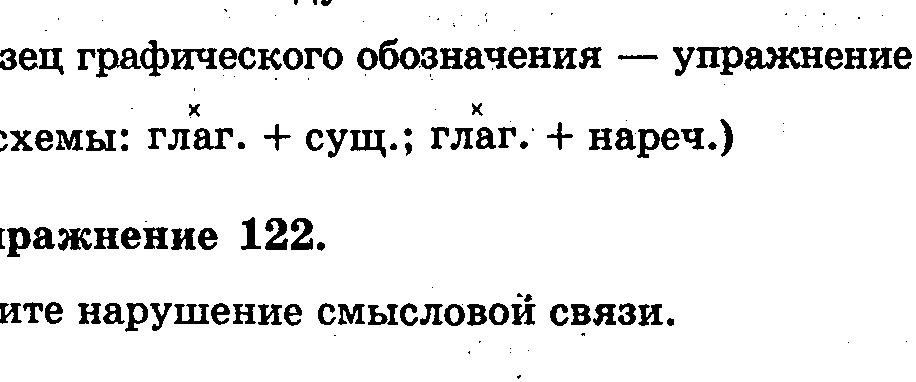 5. Упражнение 122. Найдите нарушение смысловой связи.6. Продолжение работы с теорией (стр. 48). — В выписанных из упражнения 122 словосочетаниях установите грамматические связи.(Учащиеся выделяют окончания зависимых слов прилагательных, составляют схему.)7. Упражнение 123 (частично — 2 примера).Учащиеся выделяют окончания зависимых слов — существительных (с предлогами и без них), указывают, чем выражены главные и зависимые слова.8. Язык — это средство общения. Достаточно ли слов и словосочетаний для общения?Бережёная вещь на века служит.— Как вы понимаете эту пословицу?— Что представляет собой эта запись? (Предложение.)Делается вывод: слова и словосочетания — строительный материал для предложений.Следует сразу сообщить учащимся, что подлежащее и сказуемое (вещь служит) не являются словосочетанием, это простое нераспространенное предложение.9. Запись под диктовку.Маленькая бережь лучше большого барыша. Бережливость лучше богатства.На людей глядя жить — на себя плакаться. (Не по достатку.) У скупого больше пропадает.Пироги до того доведут, что и хлеба не дадут.                                                                                 (Пословицы.)10. Выразительно прочитайте записанные пословицы.— В какой ситуации каждая пословица могла бы стать ярким, запоминающимся выводом?— Составьте несколько предложений для рассказа об этой ситуации, в заключение используйте пословицу (выборочно).Домашнее задание: § 25, упражнение 126.Урок 29. Способы выражения грамматической связи в словосочетанииЦель урока: познакомить учащихся со способами выражения грамматической связи в словосочетании, формировать умения находить и составлять словосочетания заданного строения.1. Проверка домашнего задания.Вопрос для подведения итогов работы:— Чем словосочетание похоже на слово и чем отличается?2. Составьте словосочетания с одинаково произносимыми словами, чтобы стало ясным их значение (устно)..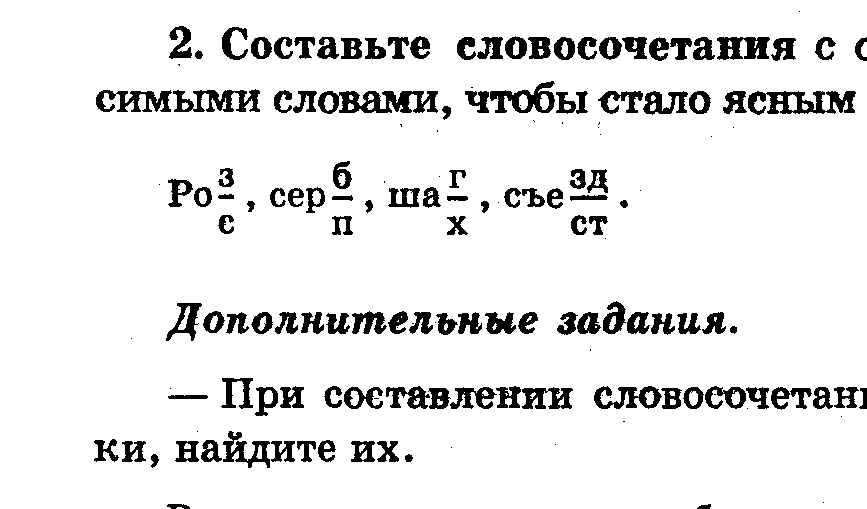 Дополнительные задания.— При составлении словосочетаний допущены ошибки, найдите их.Рос на грядке, куст рос, собрался съезд, съезд писателей, на шаг.— Как связываются слова в составленных словосочетаниях? (По смыслу и грамматически, то есть при помощи окончаний, а также окончаний и предлогов.)3. Запишите под диктовку. Установите смысловые и грамматические связи.Проехать по долине, возвратиться поздно, приближаться к беседке, объяснить подруге, на макушке ёлки, от маленькой сторожки, из дальней поездки, по песчаной отмели, вспоминать о прогулке.— В каких словосочетаниях зависимые слова употреблены с предлогами?— В каком словосочетании зависимое слово связано с главным только по смыслу? Составьте 3—4 таких словосочетания. (Можно использовать наречия, данные в рамочке на стр. 49.)Делается вывод, что средствами связи в словосочетании могут быть:— окончания зависимого прилагательного;— окончания зависимого существительного (с предлогом и без него);— смысл.4. Синонимия словосочетаний.I вариант — упражнение 127 (частично); II вариант — упражнение 128 (I) (частично).5. Упражнение 123.Культура речи. Следует обратить внимание учащихся на падежные формы зависимых существительных в словосочетаниях с глаголами грустить, скучать:грустить о брате, по брату;скучать о матери, по матери.6. Запишите под диктовку предложение. Укажите изученные орфограммы.Весело пробираться по узкой дорожке между стенами высокой ржи. (И. Тургенев.)— Сколько словосочетаний различного строения можно выписать из этого предложения?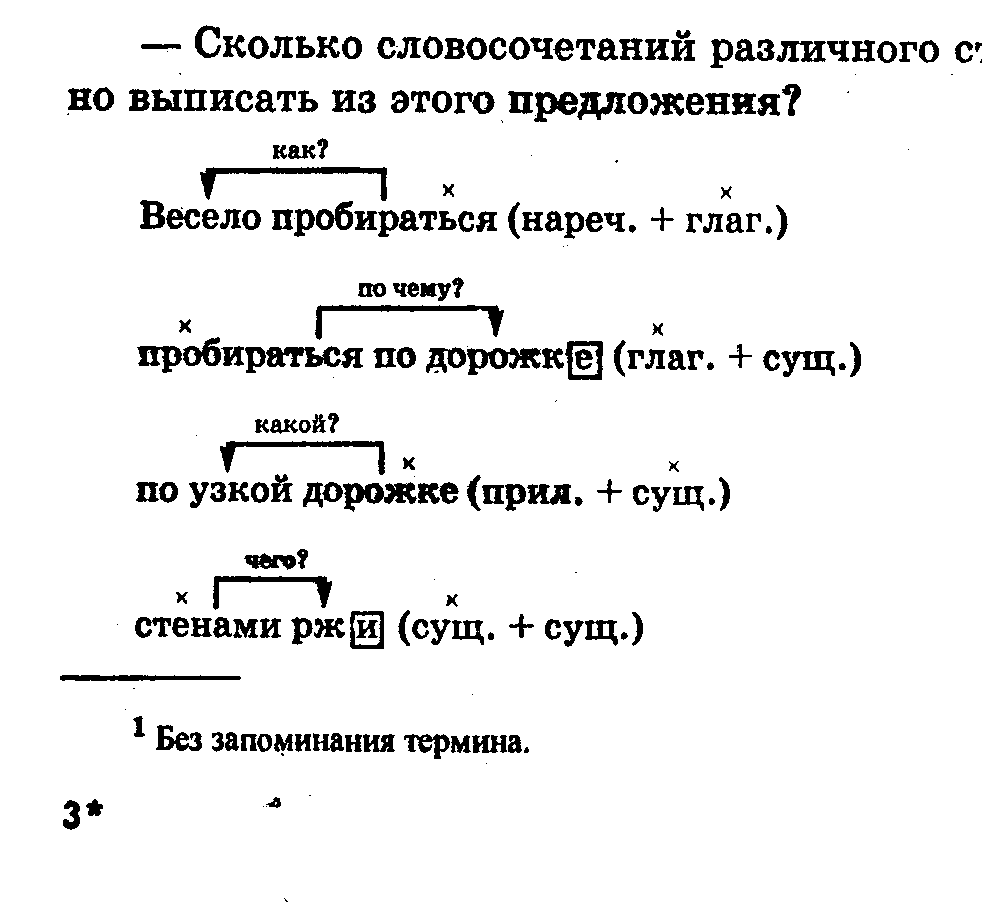 Учитель поясняет, что запись со схемами отражает смысловую связь (вопрос от главного слова к зависимому), грамматическую (выделение окончаний, предлоги) и состав словосочетаний (части речи).7. Объяснительный диктант.Шелест падающих листьев будит спящих под деревьями зайцев. Они встают и уходят куда-то из леса.Вот один такой вышел из густых ёлок и остановился. Слушает заяц, встал на задние лапки, огляделся. Везде шелест. Куда идти?Не посмел идти прямо через поляну, а пошёл от берёзки к берёзке.Кто боится чего-то в лесу, тот лучше не ходи, пока падают листья и шепчутся.(По М. Пришвину.)Дополнительные задания.— Выделите словосочетания: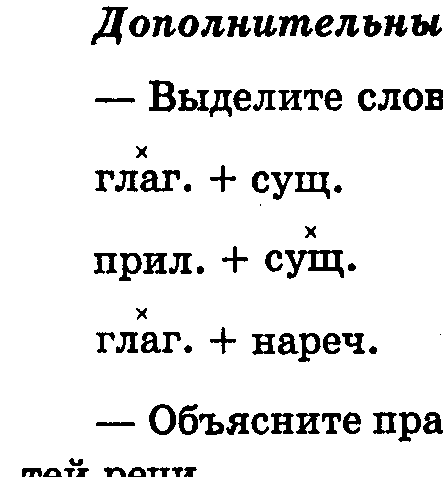 — Объясните правописание окончаний различных частей речи.Домашнее задание: упражнения 128 (II), 129. Урок 30. Разбор словосочетанияЦель урока: формировать умения строить словосочетания заданного строения, разбирать словосочетания.1. Запишите под диктовку предложение.— Выпишите различные по строению словосочетания. Составьте их схемы.Холодно и ярко сияла над свинцовыми тучами жидкая синева неба.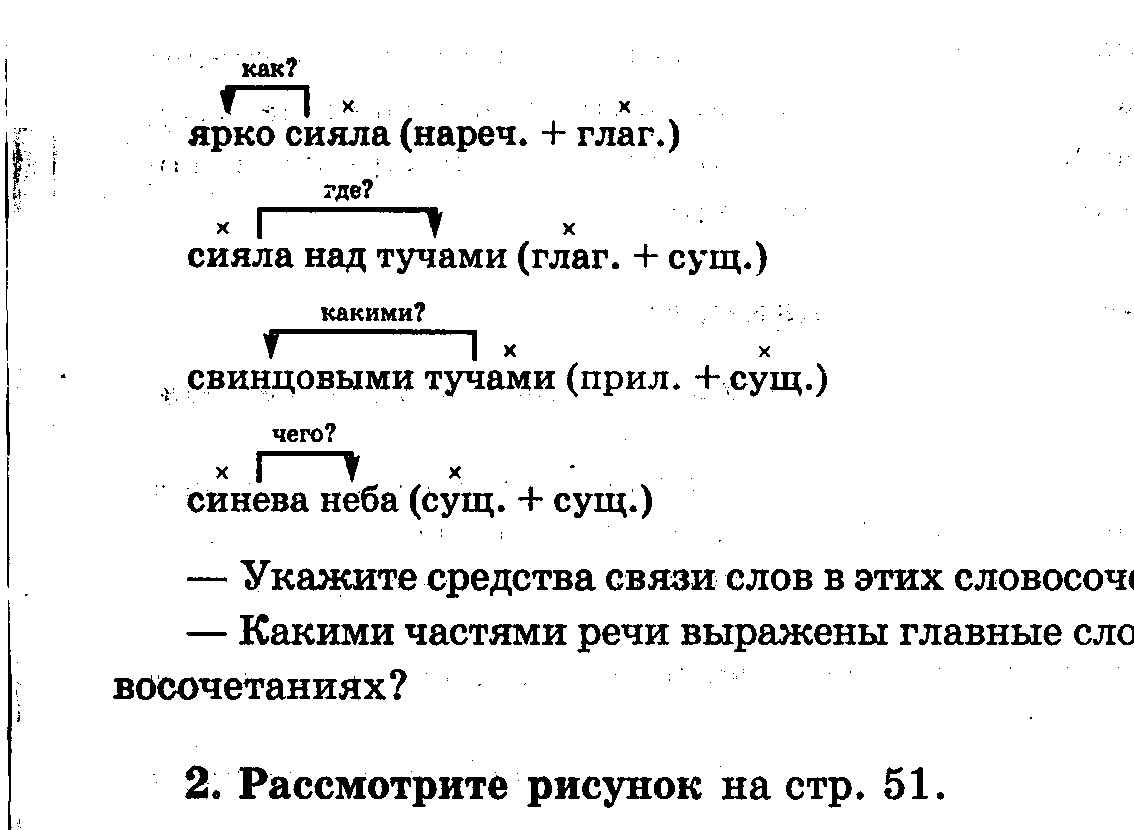 — Укажите средства связи слов в этих словосочетаниях.— Какими частями речи выражены главные слова в словосочетаниях?2. Рассмотрите рисунок на стр. 51.— Какие предметы и действия можно назвать словосочетаниями?3. Знакомство с планом устного и письменного разбора словосочетания (стр. 51).— Пользуясь планом, разберите выписанные словосочетания.4. Выборочный диктант.— Выпишите из диктуемого текста:1) 3 словосочетания, в которых главное слово выражено глаголом (I вариант);2) 3 словосочетания, в которых главное слово выражено существительным (II вариант).Ветер не унимался. Он волновал сад, рвал бегущую из трубы струю дыма и снова нагонял космы пепельных облаков. Они бежали низко и быстро, затуманивали солнце. Погасал его блеск, закрывалось окошечко в голубое небо, в саду становилось пустынно.(По И. Бунину.)Учащиеся делают письменный разбор 1—2 выписанных словосочетаний.5. Объяснительный диктант.Из такой трёпки сад выходил притихшим, смирившимся. Но зато как красив он был, когда снова наступала ясная погода.Прощальный праздник осени! Сохранившаяся листва теперь будет висеть на деревьях уже до первых зазимков. Чёрный сад будет сквозить на холодном бирюзовом небе и покорно ждать зимы.(По И. Бунину.)6. Найдите в записанном предложении и тексте словосочетания, в которых прилагательные и наречия ярко и красочно рисуют признак.(Холодно сияла, жидкая синева, прощальный праздник, холодное бирюзовое небо, покорно ждать.)Учитель сообщает, что такие словосочетания являются средствами выразительности речи, а прилагательные и наречия называются эпитетами.7. Подберите эпитеты к данным словам:садлиства8. Найдите в тексте словосочетания  .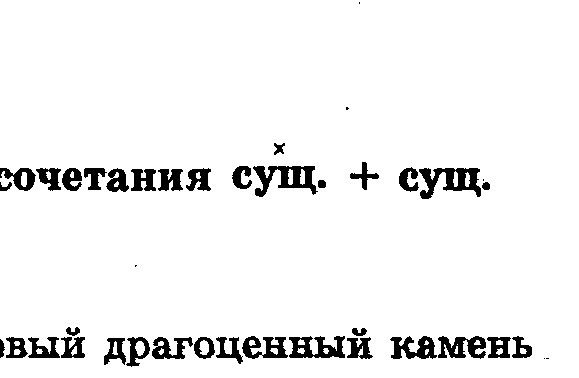 9. Словарь.Бирюза — из тюрк. — матовый драгоценный камень голубого или зеленоватого цвета.Салют — от лат. solus — пожелание здоровья, приветствие.Домашнее задание: § 26, упражнение 130.Урок 31. Предложение. Грамматическая основа предложенияЦель урока: повторить сведения об основных признаках предложения, способах выражения главных членов; формировать умения находить грамматическую основу предложения.1. Словарный диктант.— Распределите слова по частям речи.Представление, увлекательный, упрощать, вычисление, облениться, просвещение, знакомый, молчаливый, смягчить, трепетать, укрепление, светильник, беседовать.Дополнительные задания.— Объясните выбор орфограмм в корне слов.— Составьте 3 словосочетания, в которых главное слово выражено именем существительным (I вариант); глаголом (II вариант).2. Работа с учебником.1) Материал для наблюдения (стр. 52). Известно: предложение — одна из основных единиц языка.— Какое положение является для вас новым? (Предложение — отражение внеязыковой действительности. В материалах для наблюдения оно сравнивается с фотографией.)2) Творческое задание: различное описание одного предмета или картины — леса — в разное время года (стр. 52).(Задание можно распределить по вариантам или предоставить выбор учащимся.)Выводы — стр. 52.3. Объяснительный диктант.— Сравните своё описание леса с тем, которое сделал М. Пришвин.В солнечный день осенью на опушке леса собрались молодые разноцветные осинки. Как будто им там в лесу стало холодно. И они вышли погреться на солнышко, на опушку.— Каков стиль текста? Каким настроением он пронизан? Какие средства использовал для этого автор?4. Работа с учебником.Материал для наблюдения, чтение предложений по схемам интонационных конструкций, выводы (стр. 53).— Прочитайте выразительно текст записанного диктанта, соблюдая конца предложений.5. Анализ схем предложений (стр. 53). Учитель обращает внимание на последовательность работы при составлении схемы предложения: вначале главные члены предложения, от них по вопросам разбираются второстепенные члены.— Почему подлежащее и сказуемое называют грамматической основой предложения?— Из чего может состоять грамматическая основа?6. Чтение выводов (стр. 54). Упражнение 134 (устно).7. Найдите грамматическую основу предложений. Укажите, чем выражены главные члены.1) Снег на крыше, на крылечке.Солнце в небе голубом.В нашем доме топят печки.В небо дым идёт столбом.2) В декабре, в декабре Все деревья в серебре.3) Ёлка плакала сначала От домашнего тепла. Утром плакать перестала, Задышала, ожила.(Из произведений С. Маршака.)8. Упражнение 135 — найти границы предложений.— В конце каких предложений необходимо поставить восклицательный знак?Домашнее задание: § 27, упражнение 136.Уроки 32—33. Сжатое изложениеДля работы можно использовать упражнение 137 или текст «Наседка».Ребята отправились с лесником помогать ему жечь в лесу хворост. Этот хворост остался от зимней рубки леса, его нужно было убрать.Хорошо в эту пору в лесу. Он ещё не оделся листвой. Весь казался прозрачным, будто умылся весенними водами, каждая ветка блестела на солнце. Ветви осинок были сплошь увешаны длинными серёжками, а молодые берёзки уже начинали чуть-чуть зеленеть.Вот в стороне сухой высокий бугор, лиловый от крупных, похожих на колокольчики, цветов. Это цветёт сон-трава. А вот у самой дороги большая муравьиная куча. Она уже ожила под лучами весеннего солнца. Тысячи муравьёв суетятся, бегают взад и вперёд, чинят свой муравейник.Наконец добрались до вырубки. Тут лежали большие кучи хвороста. Лесник показал ребятам, как их нужно поджигать, и повёл ребят на край вырубки. Там виднелись кучи хвороста. Ребята нарвали прошлогодней травы, подложили под хворост и подожгли. Налетел ветерок, сразу раздул костёр.Вдруг под хворостом что-то захлопало, зашумело. Большая пёстрая птица вырвалась из-под веток и полетела вдоль вырубки. На земле из-под хвороста виднелось гнездо и в нём крупные светлые яйца.«Гнездо сгорит» — закричали ребята. Но лесник уже заминал ногами огонь. Ребята бросились ему на подмогу. Нельзя тетёрку тревожить. Пусть птенцов выводит — сказал лесник.Мальчики поправили хворост и пошли с лесником на другой конец вырубки.(По Г. Скребицкому.)Учащиеся составляют план текста, определяют, какая часть может быть сокращена. (Опускается описание весен него леса.)Задания.1. Определите основную мысль текста.2. Соответствует ли заголовок основной мысли?3. Почему бесстрашно вела себя птица?4. Как вы думаете, вернётся ли она в гнездо?Урок 34. Виды предложений по цели высказыванияЦель урока: познакомить учащихся с видами предложений по цели высказывания; формировать умения распознавать и правильно произносить повествовательные побудительные и вопросительные предложения.1. Проверка домашнего задания.Дополнительный вопрос.— Объясните выбор орфограммы в корне глагола смеркалось. Подберите к этому слову однокоренные (мерк//ц).2. Найдите грамматическую основу предложений, укажите, чем выражены главные члены. (Запись на доске.)Над окошком месяц. Под окошком ветер. Облетевший тополь серебрист и светел.                                                     (С. Есенин.)3. Работа с учебником.Материал для наблюдения и выводы (стр. 55—56).— Выделите корни слов 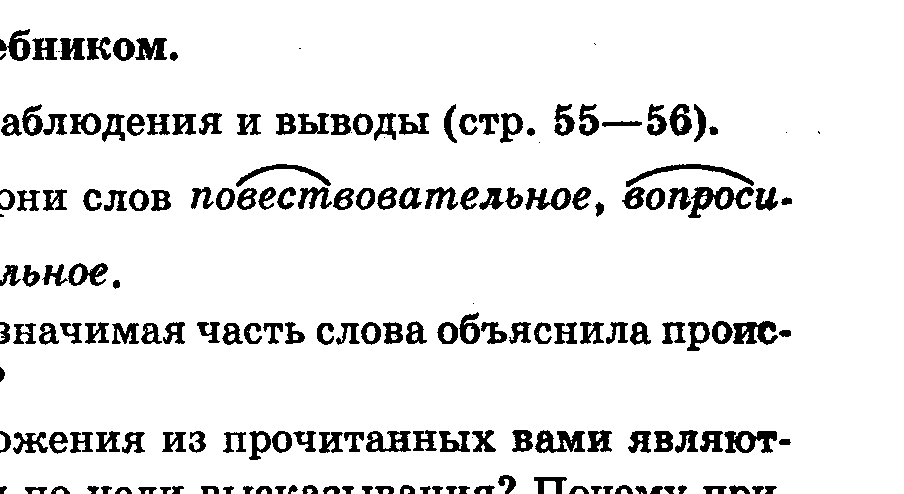 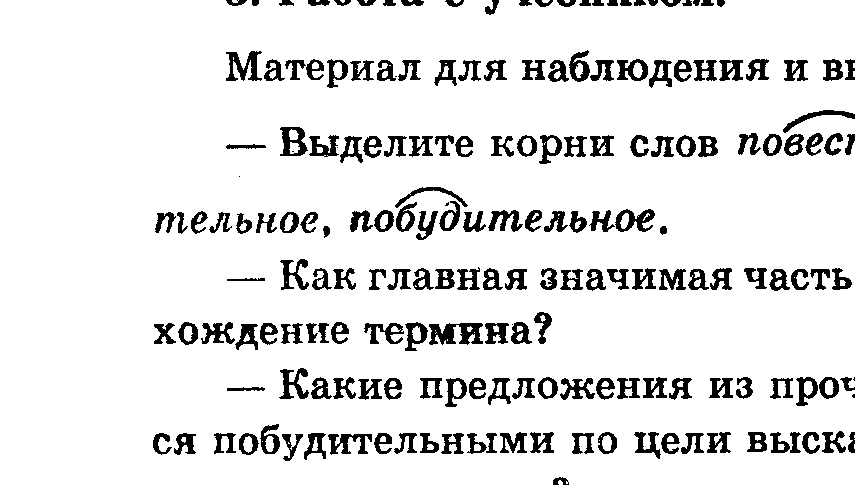 — Как главная значимая часть слова объяснила происхождение термина?— Какие предложения из прочитанных вами являются побудительными по цели высказывания? Почему приведено два примера?Учитель может сообщить, что в русском языке множество способов выразить совет, просьбу, пожелание, требование, приказ. Выбор зависит от ситуации.— Приведите примеры побудительных предложений, которые произносятся с резкой, чёткой интонацией и, наоборот, спокойной, мягкой.(Не влезать! Не прислоняться! Стой! Вещи на поручни не ставить! — примеры побудительных предложений.)4. Наблюдение над интонационным рисунком повествовательных предложений (стр. 56).Делается вывод, что интонация состоит из повышения, понижения голоса и пауз. Паузы между предложениями длиннее внутри предложений — короче.Запомните! Короткие паузы не обязательно совпадают со знаками препинания.Пауза (остановка звучания) завершает «речевой такт», произносимый одним напором выдыхаемого воздуха.— Прочитайте отрывок из стихотворения И. Никитина и определите, сколько пауз вы сделали при чтении. (Запись на доске.)— Сколько знаков препинания в предложении?На дворах и домах |Снег лежит полотном |И от солнца блестит |Разноцветным огнём. ||По ходу ответов учащихся учитель отмечает условными знаками количество коротких и длинных пауз:5. Упражнение 139 (устно).6. Упражнение 141 (письменно).7. Материал для наблюдения (стр. 57).— Сделайте вывод о том, как читаются предложения с вопросительным словом и без него.— Прочитайте предложения вслух. (Запись на доске.)Плачет и смеётся песня лиховая.Где ты, моя липа? Липа вековая?                                           (С. Есенин.)8. Закрепление.Я по первому снегу бреду.В сердце ландыши вспыхнувших сил.Вечер синею свечкой звездуНад дорогой моей засветил.Я не знаю, то свет или мрак?В чаще ветер поёт иль петух?Может, вместо зимы на поляхЭто лебеди сели на луг.                                       (С. Есенин.)Задания по выбору учителя.— Прочитайте выразительно записанные предложения.— Найдите грамматические основы предложений, укажите, чем выражены главные члены.— Укажите орфограммы в словах.— В каких предложениях пауза не обозначена знаком препинания?— Разберите по составу слова свечкой, засветил.9. Какие глаголы «оживляют» картину?(Вечер засветил, ветер поёт.)Учитель сообщает, что такое средство выразительности речи называется олицетворением: неодушевлённому предмету приписываются свойства и признаки живых существ.Домашнее задание: § 28, упражнения 141 (устно), 142.Урок 35. Виды предложений по интонацииЦель урока: познакомить учащихся с различными по интонации видами предложений, употреблением восклицательного знака; формировать умения выразительного чтения.1. Проверка домашнего задания.Дополнительный вопрос.— С какой интонацией вы произносили предложения и словосочетания? (Словосочетание не имеет интонационной законченности.)— Какие виды предложений по цели высказывания вам известны?2. Наблюдение. Прочитайте записанный на доске текст.— Чем заслужил ты единицу?— Я получил её за птицу. В естествознании я слаб:Назвал я птицей баобаб.— За это, — мать сказала строго, — И единицы слишком много!— У нас отметок меньше нет! — Промолвил мальчик ей в ответ.                                         (С. Маршак.)— Почему в конце предложений появился восклицательный знак?— Какие чувства выражают эти предложения?Выводы: чтение стихотворения А. Тетивкина (стр. 59).3. Материал для наблюдения (стр. 60).Делается вывод, что повествовательное, побудительное и вопросительное предложение можно произнести с восклицательной интонацией и без неё.4. Работа с термином. (к//ч).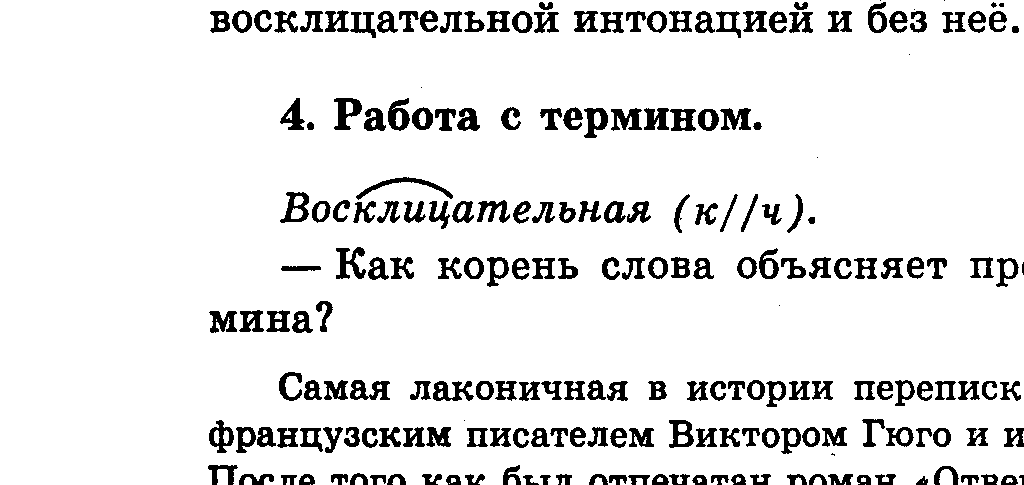 — Как корень слова объясняет происхождение термина?Самая лаконичная в истории переписка состоялась между французским писателем Виктором Гюго и издателем его книги. После того как был отпечатан роман «Отверженные», Гюго по слал издателю письмо, где был только — «?», и получил ответ: «!». Так он узнал, что книга вызвала большой интерес у читателей.5. Упражнения 148, 149 (устно).6. Объяснительный диктант.Решил Бекас спеть. Только чем? Горло не годится, нос не годится. Выскочил из-под кочки, взвился под самые облака. Хвост раскрыл веером, выпрямил крылышки, повернулся носом к земле и понёсся вниз. Головой воздух рассекает, а в хвосте у него тонкие, узкие перышки ветром перебирает. Будто в вышине барашек заблеял. А это Бекас.Чем он поёт?Хвостом!(По В. Бианки.)(Повторение правописания –тся, -ться в глаголах; безударные гласные, проверяемые ударением; гласные после шипящих.)7. Послушайте отрывок из стихотворения С. Маршака. Со всеми ли утверждениями вы согласны?У последнейТочкиНа последнейСтрочкеСобралась компанияЗнаков препинания.ПрибежалЧудак — Восклицательный знак.Никогда он не молчит,Оглушительно кричит:— Ура!Долой!Караул!Разбой!Притащился кривоносыйВопросительный знак.Задаёт он всем вопросы:Кто?Кого?Откуда?Как?Явились запятые,Девицы завитые.Живут они в диктовкеНа каждой остановке...— Так, — сказала точка,Точка-одиночка. — Мной кончается рассказ.Значит, я важнее вас.Домашнее задание: § 29, упражнение 151.Урок 36. Сочинение на свободную темуI. Подготовка к сочинению.1. Углубление представлений о теме сочинения.— Сравните данные попарно темs сочинений. Выберите из каждой пары более узкие темы.Осень. — Поздняя осень.Поздняя осень. — Поздняя осень в городе.Осенний день в парке. — Осень в парке.Листопад. — Приметы осени.— Запишите темы в таком порядке, чтобы каждая последующая была шире предыдущей.Наш лес в разные времена года.Наш лес осенью.Наш лес в один из дней ранней осени.Наш лес ранней осенью.2. Упражнение 152.— Какие отношения к фактам необходимо выразить в сочинении?3. Упражнение 153.Памятка «Как работать над сочинением» (стр. 283).II. Письменная работа.Урок 37. Члены предложения. Главные члены предложения. ПодлежащееЦель урока: повторить изученное о главных членах предложения, познакомить учащихся с новым для них способом выражения подлежащего — сочетанием слов.I. Повторение.1. Составьте словосочетания, чтобы стало понятным значение слов.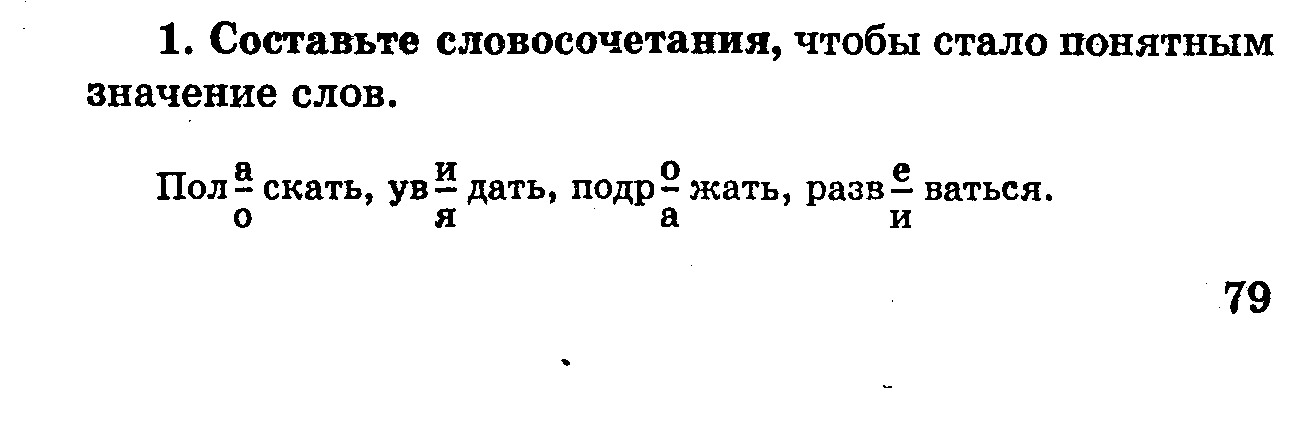 2. Объяснительный диктант.Всю ночь почти под самым окном поёт соловей. Такая сила, такая вечная радость в пении крошечной птички! Зачем, для кого поёт? И тысячу лет назад пели над этой рекой соловьи. Вот чему дивиться, чему кланяться?(По И. Соколову-Микитову.)Дополнительные задания.— Охарактеризуйте предложения по цели высказывания и интонации.— Подчеркните главные члены предложения, укажите, чем они выражены.— К слову дивиться подберите однокоренные.II. Работа с теоретическим материалом.1. Чтение § 30.2. Упражнение 155 — повторение изученного.Необходимо обратить внимание учащихся на то, что членами предложения могут быть только самостоятельные части речи, поэтому количество слов и членов предложения не всегда совпадает.3. Упражнение 156 (устно).Способы выражения подлежащего — выводы на стр. 62.4. Работа с термином.Подлежащее — независимый член предложения, то, что «подлежит» высказыванию, предмет мысли (тема предложения).5. Упражнение 158 (устно).Индивидуальное задание — вставить пропущенные буквы.III. Закрепление.1. Запишите, подчеркивая подлежащее и сказуемое.ПРЕКРАСНЫЙ КУСТИКДва листа держались почти около земли. Три стебля росли прямо вверх и поддерживали по листу. Ещё один стебель держал два белых цветка. Всё вместе радовало глаз стройностью и разумностью.(По В. Солоухину.)— Назовите известные вам способы выражения подлежащего.Учитель может обратить внимание на то, что в предложении Кто взял книгу? подлежащее выражено вопросительным местоимением (стр. 60). Примеры:Кто скачет, кто мчится под хладною мглой? (В. Жуковский.)Что происходит?2. Развитие связной речи.— Послушайте текст, перескажите его.На опушке леса я отыскиваю большую кучу сухих осенних листьев, набиваю ими полный мешок и отправляюсь назад домой. Иду не торопясь, любуюсь хорошей погодой, дышу свежим воздухом, вспоминаю забавные охотничьи случаи. Вдруг слышу: листья в мешке шелестят...Останавливаюсь и говорю самому себе: «Листья как будто живые... из мешка так и прут!»Смех разбирает. Присаживаюсь на пенёк, смотрю, слушаю. И ушам и глазам не верю — листья трещат, словно в них кто-то ворочается...Меня начинает разбирать любопытство: «Что же за удивительная ноша у меня в мешке? Беру его, развязываю и заглядываю внутрь. Ничего не вижу, только слышу, как кто-то громко фыркает и сопит. Отшатываюсь, а из мешка выскакивает и быстро удирает от меня ёж.Как же он попал туда?Известно, что ежи устраивают из листьев гнёзда, забираются в них и спят там всю долгую снежную зиму. Вот и этот ёж решил сделать себе такую же постель. Натаскал большую кучу сухих листьев, закатался, завернулся в них… и гнездо готово. Но уснуть ему не пришлось: я его потревожил.(По В. Мишурину.)— От чьего имени ведётся рассказ?— Почему только в первом и последнем предложениях есть личное местоимение я в роли подлежащего?Домашнее задание: § 30, 31, упражнение 156.Урок 38. СказуемоеЦель урока: формировать умения находить грамматическую основу предложения, определять сказуемые, выраженные глаголом, кратким прилагательным.1. Укажите словосочетания.На прогулке, по дорожкам, по узким дорожкам, шёл по дорожке, шёл быстро, я шёл.2. Чем выражены главные члены предложения?1) В октябре, в октябре Частый дождик на дворе. На лугах мертва трава, Замолчал кузнечик.2) Что растёт на ёлке?Шишки да иголки.Разноцветные шарыНе растут на ёлке.                           (С. Маршак.)Учитель обращает внимание на предложения, в которых подлежащее выражено вопросительным местоимением что? кто?, сказуемое — прилагательным (мертва трава).3. Упражнение 161 (устно).— Чем выражены сказуемые? (Именами существительными, прилагательными, словосочетанием.)4. Чтение материала (стр. 64).Работа с термином.Сказуемое — то, что «сказано» о подлежащем.5. Упражнение 164.Расскажите об одном «кусочке действительности» — о море — в различных ситуациях (4 варианта).6. Упражнение 164 (устно).7. Послушайте отрывок из рассказа А. Гайдара «Голубая чашка».Вот сидим мы верхом на крыше. И видно нам сверху, как в соседнем саду, у крыльца, дышит трубой самовар. А на крыльце сидит хромой старик с балалайкою, и возле него толпятся ребятишки.Потом выскочила из чёрных сеней босоногая сгорбленная старуха. Ребятишек турнула, старика обругала и, схватив тряпку, стала хлопать по конфорке самовара, чтобы он закипел быстрее.— Как меняется характер повествования?— Как глаголы-сказуемые характеризуют старуху?(Спокойное течение событий сменяется «мельканием» действий, как при ускоренной съёмке. Выбор сказуемых характеризует скверную старуху.)8. Запись под диктовку.В лесу под ногами хрустит мёрзлый лист. Дорога белая, крепкая, шаг звенит. Небо чистое, высокое. Одно облачко лёгкое и прозрачное. Снегу бы, пороши!(По И. Соколову-Микитову.)— Укажите грамматические основы предложений и способы их выражения.— Из первого предложения выпишите все словосочетания.— Разберите два словосочетания с главным словом: 1) именем существительным; 2) глаголом.9. Внимание учащихся следует обратить на то, что сказуемые, выраженные именами прилагательными, часто используют для характеристики качеств героев.Например:1) Василиса Премудрая умелая умная…2) Иван-царевич смелый, решительный...Учащиеся продолжают подбор сказуемых, приводят свои примеры.Домашнее задание: § 32, упражнение 162.Урок 39. Тире между подлежащим и сказуемымЦель урока: формировать умения определять грамматическую основу предложения, способы выражения главных членов; ставить тире между подлежащим и сказуемым, выраженными именами существительными.1. Проверка домашнего задания.2. Укажите грамматические основы предложений и способы выражения главных членов (устно).1) Спали ночью две кукушкиУ берёзы на макушке.2) У щенка на чёрной спинкеТают белые снежинки.3) Облака кудрявые,Целые,Дырявые,Лёгкие,Воздушные,Ветерку послушные.4)Что такое орден?Орден — это слава.                          (С. Михалков.)— Чем может быть выражено подлежащее? Сказуемое?— На какой вопрос отвечает сказуемое, выраженное именем существительным? (Что это такое? Кто это такой?)3. Упражнение 166 (устно).4. Знакомство с новым материалом (стр. 65).Схема помогает запомнить опознавательный признак употребления тире, поэтому учитель записывает её на доске:сущ. им. п.  —  сущ. им. п.5. Закрепление — упражнение 167.Учащиеся графически объясняют постановку тире (по схеме).Дополнительный вопрос.— Какими частями речи выражены подлежащие и сказуемые в тех предложениях, где вы не поставили тире?(Подлежащие выражены местоимениями, сказуемые — именами прилагательными, глаголом.)6. Слово учителя.Предложения, в которых оба главных члена выражены именем существительным в именительном падеже, часто используются для разъяснения значения слова.Прочитайте определения в §§ 30, 31, 32.Упражнение 168 (устно).7. Составьте предложения подобной конструкции, используя данное начало:Моя родина —Волга —Берёза — (символ России)8. Вспомните пословицы, в которых подлежащее и сказуемое выражены именами существительными в именительном падеже.(Чтение — лучшее учение. Ученье — свет, неученье — тьма. Книга — друг и советчик и т. п.)9. Запись под диктовку.Похвала молодцу — пагуба.Правда — свет разума.Здоровье — всему голова, всего дороже.Сердце — вещун, а душа — мера.Уменье — половина спасенья.— Укажите орфограммы-буквы.— В каких ситуациях можно использовать эти пословицы для краткого убедительного вывода? Опишите ситуацию, используя в конце пословицу.Домашнее задание: § 33, упражнение 169.Урок 40. Нераспространённые и распространённые предложения. Второстепенные члены предложенияЦель урока: показать отличие нераспространённых и распространённых предложений.1. При выделении из предложения словосочетаний допущены ошибки. Найдите их.На дне прозрачного лесного ручья лежат опавшие листья.На дне                                                        лесного ручьяна дне ручья                                               лежат листьяпрозрачного ручья                                      опавшие листья2. Укажите грамматические основы и способы их выражения. (Запись на доске.)Ночь. Вокруг тишина.Ручеёк лишь журчит.Своим блеском лунаВсё вокруг серебрит.Еду тихо. Слышны звоныПод копытом на снегу.Только серые вороныРасшумелись на лугу.(С. Есенин.)— Охарактеризуйте 2—3 предложения по цели высказывания и интонации.3. Материал для наблюдения (стр. 66).Учащиеся приходят к выводу, что все предложения, записанные в левом столбике, являются нераспространёнными, в том числе те, в которых несколько подлежащих и несколько сказуемых. Предложения, записанные в правом столбике, отражают «кусочек действительности» более развернуто с помощью второстепенных членов.4. В записанных на доске отрывках из стихов С. Есенина найдите нераспространенные предложения. Распространите их второстепенными членами.5. Упражнение 172.Выводы — § 35.6. Рассмотрите схемы на стр. 68.Что поясняют второстепенные члены предложения? (Второстепенные члены поясняют подлежащее, сказуемое или другие второстепенные члены.)7. Объяснительный диктант.Скрипка — один из главных инструментов оркестра. Лучшие в мире скрипки изготовлены итальянскими мастерами А. Страдивари, П. Амати, А. Гварнери. У них великолепный звук. Материал — высушенные и покрытые лаком пластины ели и клена. У скрипки всего четыре струны, но каждая с неповторимой окраской.— Как можно озаглавить текст? (Скрипка.)— Охарактеризуйте это заглавие как предложение.— Расскажите о записанных предложениях по плану — упражнение 174.Домашнее задание: § 34, 35, упражнение 173.Урок 41. ДополнениеЦель урока: познакомить учащихся с понятием дополнение, способами выражения второстепенного члена и отличием от подлежащего.1. Распределите слова по частям речи.Напряжение, оглавление, укорениться, ленивый, угощать, удивительный, запрещать, утешительный, помещение, наслаждаться, парашют.Дополнительные задания.— Объясните правописание гласных в корнях слов.— Составьте словосочетания  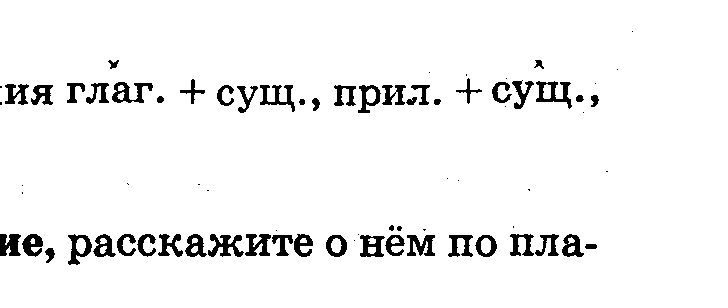 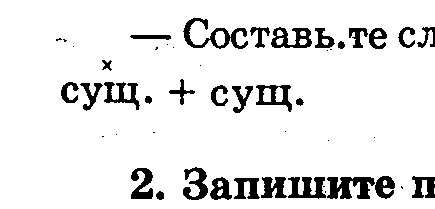 2. Запишите предложение, расскажите о нём по плану — упражнение 174.Осенней свежестью, листвой и плодами благоухает сад.(И. Бунин.)3. Материал для наблюдения, выводы, работа с термином и графическое обозначение дополнения (стр. 68).Дополнение — дополняет.4. В записанном предложении найдите дополнения и подчеркните их.5. Упражнение 176 (устно).— С каким членом предложения связано дополнение по смыслу и грамматически?6. Объяснительный диктант.Вечер казался дедом, тихим, бородатым и молчаливым. Он курил трубку за горой. Оттого небо там красное. Он шевелил бородой, почёсывался. Оттого колыхались тени скал. Деду холодно в горах, и он глухо просил голосом филина шубу.(По В. Астафьеву.)— Подчеркните грамматические основы и дополнения.7. Упражнение 179.— Постарайтесь сделать свой текст образным, ярким.8. Упражнение 177 (устно).Следует обратить внимание учащихся на сходство подлежащего и дополнения, выраженного существительным в винительном падеже.Приём-помощник: поставить вопрос от сказуемого к подлежащему.Домашнее задание: § 36, упражнение 180.Урок 42. ОпределениеЦель урока: познакомить учащихся с понятием определение способами выражения второстепенного члена, ролью в речи.1. Выборочный диктант.Выпишите словосочетания  Обозначьте падеж имени существительного.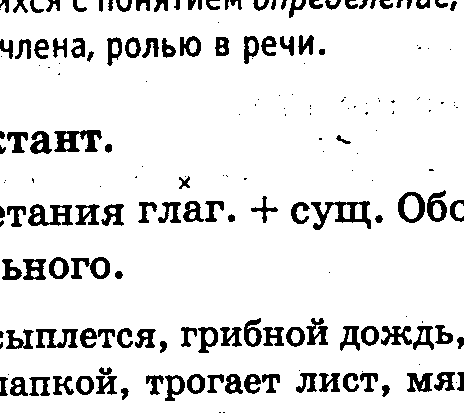 Мелкий дождь, сонно сыплется, грибной дождь, сыплется из туч, низких туч, трогает лапкой, трогает лист, мягкой лапкой, пахнет дымком, от дождя, он не звенит.— Объясните правописание личных окончаний глаголов.— С выписанными словосочетаниями составьте предложения.— Какими членами предложения стали главные и зависимые слова?2. Послушайте текст, из которого выписаны эти словосочетания.А мелкий грибной дождь сонно сыплется из низких туч. Лужи от этого дождя всегда тёплые. Он не звенит, а шепчет что-то своё, усыпительное, и чуть заметно возится в кустах, будто трогает мягкой лапкой то один лист, то другой.(К. Паустовский.)— Каков стиль текста?— Какие слова усиливают выразительность, делают текст ярким, образным?— Как называются эти средства выразительности речи? (Эпитеты: грибной, усыпительное, олицетворение: шепчет, возится, трогает.)3. Материал для наблюдения (стр. 70).Выводы, графическое обозначение определений (стр. 71).Определение — то, что определяет признак предмета.4. Закрепление — упражнение 181 (I или II часть).5. В учебнике говорится, что определения обычно выражаются прилагательными. Какие слова, обозначающие признак предмета, могут отвечать на вопросы какой? чей? (Мой портфель, первый звонок, совет отца, просьба мамы и т. п.).Повели коней в конюшниДесять конюхов седых,Все в нашивках золотых.Все с цветными кушакамиИ с сафьянными бичами.                            (П. Ершов.)(Определения выражены сочетанием слов.)6. Объяснительный диктант.Между сосенок на песчаной земле растёт высокая сухая трава. Середина каждой травинки седая. Тут же цветёт много жёлтых шуршащих чешуйчатых бессмертников. А под соснами полно молочных маслюков. Их ножки облеплены чистым серым песком.(По К. Паустовскому.)— Подчеркните определения, обозначьте, к какому слову они относятся.— Разберите по составу слова травинки, бессмертников, молочных.— Охарактеризуйте первое предложение.7. Составьте словосочетания, чтобы стало ясным значение слов. (Запись на доске.)Седеть — сидетьчастота — чистотаДомашнее задание: § 37, упражнение 183.Урок 43. ОбстоятельствоЦель урока: познакомить учащихся с понятием обстоятельство, способами выражения, ролью в речи.1. Разберите по членам предложение.Осенний день шуршал ломкой листвой. (К. Паустовский.)Дополнительные задания.— Охарактеризуйте предложение (план — упражнение 174).— Разберите по составу слово листва. () Подберите к нему однокоренные слова, укажите, к каким частям речи они относятся.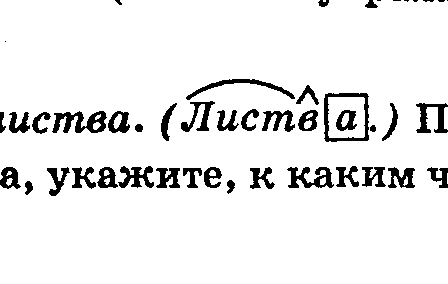 2. Материал для наблюдения (стр. 73).— К какому слову относятся выделенные слова?— Какими частями речи они выражены? (Наречиями, существительными с предлогами и без.)Выводы — графическое обозначение обстоятельства (стр. 72).Обстоятельство обозначает где? когда? куда? откуда? почему? зачем? (и) как? совершается действие, при каких обстоятельствах.Предложенный порядок вопросов способствует быстрому запоминанию.3. Закрепление.1) Упражнение 185 (письменно).2) Упражнение 186 (устно).3) Подведение итогов работы.На какие вопросы отвечают обстоятельства, обозначающие:• место действия (где? куда? откуда?);• время действия (когда? как долго?);• образ действия (как, каким образом?);• причину действия (почему? отчего?);• цель действия (зачем? с какой целью?)?4) В упражнениях к § 38 нет примеров с обстоятельствами причины и цели. Можно предложить учащимся такие:Сенокос запоздал из-за дождей. (К. Паустовский.)Белка таскает сухой мох для утепления гнезда.4. Укажите обстоятельства места, времени и образа действия (устно).1) За горами, за лесами, За широкими морями, Против неба на земле Жил старик в одном селе.2) Караульщик помолился, Вправо, влево поклонился И сквозь зубы отвечал:«Всю я ноченьку не спал...»3) Он зимой тебя согреет,Летом холодом обвеет,В голод хлебом угостит,В жажду мёдом напоит.                                    (П. Ершов.)Дополнительное задание.— Составьте словосочетания, чтобы стало ясным значение слов. (Запись на доске.)Проживать — прожеватьОбвивать — обвевать5. Упражнение 187.6. Упражнение 191 — первая работа по предложенным схемам.Домашнее задание: § 38, упражнения 189, 192 (устно).Урок 44. Однородные члены предложенияЦель урока: познакомить учащихся с опознавательными признаками однородных членов предложения, постановкой знаков препинания и правильным чтением предложений с однородными членами.1. Найдите грамматические основы предложений, укажите, чем выражены главные члены (устно).1) Три школьницы рыдаютУ Кировских ворот.Подружек окружаетВзволнованный народ.2) Шёл трамвай десятый номерПо Бульварному кольцу.В нём сидело и стоялоСто пятнадцать человек.3) Он честен и бесстрашенНа суше и в воде.Товарища и другаНе бросит он в беде.                     (С. Михалков.)2. Разберите предложение по членам.Чайка крыльями машет, за собой нас зовёт.                                                                          (С. Михалков.)— Охарактеризуйте его по цели высказывания, интонации, наличию главных и второстепенных членов.3. Составьте со словом чайка два предложения, чтобы в первом оно было сказуемым, во втором — дополнением. (Эта белая красивая птица — чайка.)4. Материал для наблюдения (стр. 75).1) Чтение предложений с перечислительной интонацией, анализ схем.2) Выводы, графическое изображение однородных членов (стр. 76).5. Упражнение 193.6. Дополните предложения однородными членами. (Запись на доске.)ВРЕМЯ ПРОЩАНИЯ И ГРУСТИ.       ,         облака затягивают небо. Утром                  туман медленно редеет. Река         ,        ,        .         ,        ,         серебрятся нити паутины. Иней        ,         на         ,         .— Выборочно охарактеризуйте несколько предложений.7. Материал для наблюдения (стр. 77).8. Объяснительный диктант.Я вижу родные поля, лес, пыльный просёлок. Здесь, в лесном краю родилась моя любовь к живой, радостной природе, родной земле. Каждый заветный уголок в лесу, в густом кустарнике полнился жизнью. Я любил хорониться в дозревающей ржи, в пахучей траве. Я помню тепло нагретой солнцем земли, аромат цветов. Краски, запахи, звуки заполняли мир...(По И. Соколову-Микитову.)Дополнительные задания.— Подчеркните однородные члены предложения.— Определите, сколько рядов однородных членов в каждом предложении.— Укажите морфемный состав прилагательных в первом и втором предложениях. Сравните, сделайте вывод.(Родные, пыльный, лесной —; живой — ; радостной — .)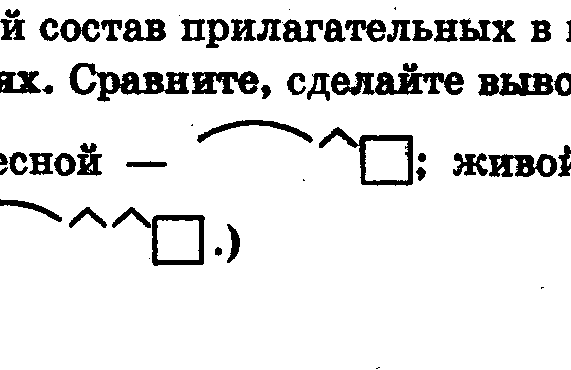 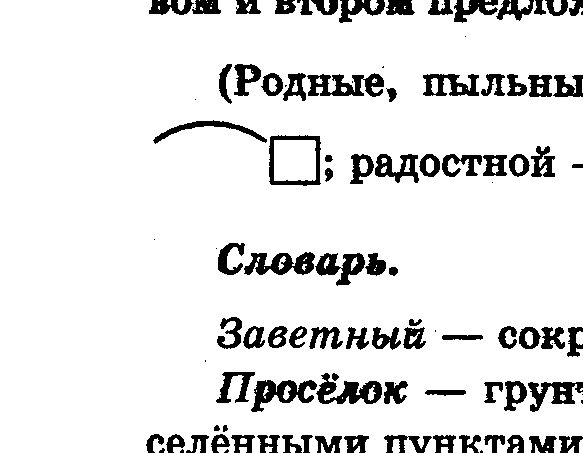 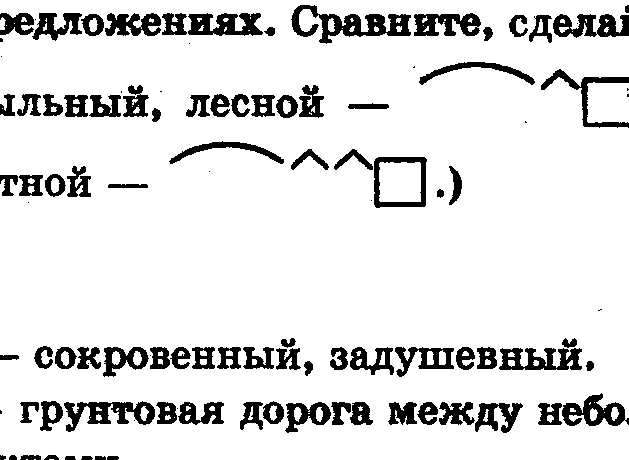 Словарь.Заветный — сокровенный, задушевный.Просёлок — грунтовая дорога между небольшими населёнными пунктами.Домашнее задание: § 39, упражнение 194.Урок 45. Знаки препинания в предложениях с однородными членамиЦель урока: формировать навык определения однородных членов предложения, обоснования постановки знаков препинания.1. Проверка домашнего задания.2. Разберите по членам предложения.Мёдом, полевыми цветами густо пахнет в жаркий день свежее сено. (И. Соколов-Микитов.)Дополнительные задания— Разберите по составу слова полевыми, пахнет, цветами.— К слову цветами подберите однокоренные, укажите, к каким частям речи они относятся.— Охарактеризуйте предложение по цели высказывания, интонации, наличию главных и второстепенных членов.— Выделите все словосочетания, в которых главным словом является глагол пахнет, произведите письменный разбор одного из них.3. Материал для наблюдения, выводы (стр. 77, 78).Учитель обращает внимание учащихся на то, что однородные члены могут иметь зависимые слова: лает на смелого, кусает трусливого.4. Упражнение 196 (устно).— Найдите предложения, которые соответствуют схемам к правилу № 2 (по порядку расположения схем).Индивидуально или фронтально — вставить пропущенные буквы.5. Упражнения 198, 199 — выбор нужного по смыслу союза. Можно выполнить частично или по вариантам.6. Объяснительный диктант. Подчеркнуть однородные члены.Бабушка все травы и цветы знает. И знает их не только по названиям, но и по запахам, по цвету. И все деревенские ходят к ней лечиться от живота, от простуды и ещё от чего-то.Орляк, купырь, кошачья лапка, ромашка и много пырея переселилось из леса на наш сеновал(По В. Астафьеву.)Дополнительные задания.— Разберите по членам первое и второе предложения.— В словах живот, простуда выделите корень. Как главная значимая часть помогает понять происхождение этих слов? (Живот — жизнь, простуда — студить, студёный.)7. Составьте предложения по схемам:                        ,         .        ,         и                                 .        ,         и                         .        ,                 —         .Домашнее задание: § 40, упражнение 197.Урок 46. Обобщающие слова при однородных членах предложенияЦель урока: познакомить учащихся с понятием обобщающее слово, его ролью в предложении, знаками препинания при однородных членах предложения и обобщающих словах.1. Проверка домашнего задания.Дополнительный вопрос.— В каких предложениях однородные члены имеют зависимые слова?2. Укажите грамматические основы предложений (устно).Гнездо орла самое большое.Гнездо королька самое маленькое.Дом крота самый хитрый. Запасные ходы и выходы — спасение для хозяина.— Чем отличается последнее предложение по способу выражения главных членов?3. Составьте несколько предложений по схеме:сущ. им. п. — сущ. им. п.4. Разберите по членам предложение.Иволга свила гнездо на берёзовой ветке, украсила лишайником, вплела кусочки бумаги.— Подберите однокоренные слова к глаголам:I вариант — свила; II вариант — вплела.— Как главная значимая часть слова лишайник помогает понять его происхождение и правописание? (Лишний.)5. Упражнение 200.— Какой схеме соответствуют записанные предложения?6. Упражнение 201 — тренировка в подборе обобщающих слов.Внимание учащихся следует обратить на предупредительную интонацию (повышение голоса и паузу) — опознавательный признак постановки двоеточия в простом и сложном предложениях.7. Чтение выводов (стр. 80).Схема однородных членов предложения с обобщающим словом — .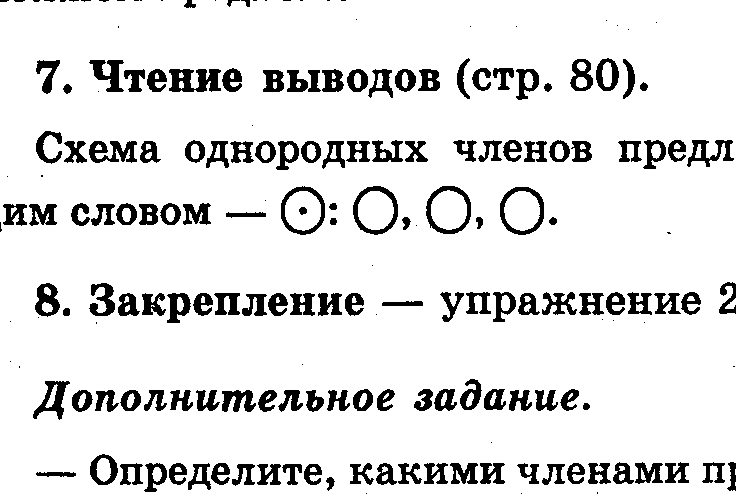 8. Закрепление — упражнение 202.Дополнительное задание.— Определите, какими членами предложения являются вставленные слова и однородные члены.Вывод: обобщающие слова являются теми же членами предложения, что и однородные члены.9. Подберите слова и словосочетания, которые можно использовать как обобщающие.(Родители, дети, учащиеся, спортивные игры, исторические памятники, спектакли, мультфильмы, лакомства, украшения, все, везде, всюду и т. п.)Целесообразно сообщить учащимся, что обобщающее слово может стоять после однородных членов. В этом случае перед ним ставится тире.В степи, за рекой, по дорогам — везде было пусто. (Л. Толстой.)Изучение этого правила предусмотрено VIII классе, но предложения такой конструкции часто встречаются в письменной речи.10. Укажите, какими членами предложения являются обобщающие слова и однородные члены.Жаворонки, пеночки, зуйки делают гнёзда на земле: в траве, на берегу между камешками. (Обстоятельства.)В обрывистых берегах роют норки прелестные птички: береговушки и стрижи. (Подлежащие.)Уютные домики у синиц: у длиннохвостой синицы и гаечки. (Дополнения.)Дом чомги — плавучая куча тростника.Подведение итогов урока.— Что нового узнали о постановке знаков препинания?Домашнее задание: § 40, упражнение 204.Урок 47. ОбращениеЦель урока: познакомить учащихся с понятием обращение, его ролью в речи, постановкой знаков препинания.I. Повторение.1. Словарный диктант.Чудесная улыбка, напрасный труд, дерзкий взгляд, безжалостный сыч, скользкий переход, опасный клещ, прекрасная местность, окрестности села, известная брошюра, сотни тысяч.— Объясните написание согласных в корнях слов.— Укажите орфограммы-гласные после шипящих.— Какими частями речи выражены главные и зависимые слова?— Разберите два различных по строению словосочетания.2. Схематический диктант.— Постройте схемы однородных членов предложения.1) Деревья, кусты и трава на земле покрылись каплями росы. (В. Арсеньев.)2) Длинные, висячие ветки берёз едва шевелились. (И. Тургенев.)3) Лист в лесу сочен, густ и зелен. (Л. Толстой.)4) Бор глухо и сонно гудит в отдаленье. (И. Бунин.)5) От сада веяло свежестью и тишиной. (И. Тургенев.)3. Разберите по членам предложение.Пишут только трое: разум, чернила и перо. (Пословица.)Подведение итогов.— На какие правила постановки знаков препинания вы опирались, выполняя эти задания?II. Новый материал.1. Материал для наблюдения, выводы (стр. 81).— Чем выражены обращения? (Существительными, словосочетаниями.)Учитель сообщает, что местоимения ты, вы не являются обращениями, так как не называют того, к кому обращаются с речью. Обращение не является членом предложения, поэтому выделяется знаками препинания.2. Упражнение 206 (устно).3. Материал для наблюдения, выводы (стр. 82).III. Закрепление.1. Упражнение 207 (устно).2. Определите место обращения в предложении.1) Ветер, ветер? Ты могуч...2) Месяц, месяц, мой дружок, Позолоченный рожок! Ты встаёшь во тьме глубокой, Круглолицый, светлоокий...3) Свет наш солнышко! Ты ходишь Круглый год по небу...                                 (А. Пушкин.)4) Скоро ночь, Иван, начнётся, И тебе стеречь придётся.5) Царь так начал речь: «Послушай, На тебя донос, Ванюша».                               (П. Ершов.)3. Упражнение 208.— Вспомните, как к вам обращаются, когда вы слушаете радио, смотрите телевизор, едете в поезде, посещаете библиотеку, магазин, кинотеатр и т. п.4. Конкурс «Кто больше?» Вспомните предложения с обращениями из прочитанных произведений.— Ах ты, безмозглый доверчивый мальчишка с коротенькими мыслишками! Если бы ты сидел дома и хорошо учился, то не оказался бы без денег в Стране Дураков. Деньги твои украли Кот и Лиса. Они пробегали мимо пруда, и я слышала их разговор. Но ты не горюй, человечек, я помогу тебе.А. Толстой. Золотой ключик.5. Запись под диктовку.1) Очень хочется мне, Лисонька, поесть! В подворотню я попробую пролезть.2) Ах ты, Петя, лихой петушок, У тебя золотой гребешок. Всем на зависть твоя борода, Ты слети, мой красавец, сюда.3) Не горюй, голубчик Петя, Поживёшь ещё на свете, Будешь песнями опять Солнце красное встречать!                                  (С. Маршак.)Подведение итогов урока — упражнение 211 Домашнее задание: § 41, упражнения 209, 213 (устно).Урок 48. Письмо1. Проверка домашнего задания.2. Слово учителя.При помощи обращения одного человека можно назвать по-разному, выразить к нему уважение, проявить участие. По обращению легко понять, каков тот человек, который обращается: его настроение, отношение к окружающим, воспитанность.— Какие слова обязательно должны быть в вашем обращении?3. Материал для наблюдения (стр. 84).— Каков стиль писем? (Разговорный.)4. Слово учителя.Письмо имеет свою композицию, обязательные части: зачин с обращением, основная часть, концовка.— Найдите эти части в образцах писем.— Соблюдают ли авторы письма речевой этикет?— Послушайте, что писал А. П. Гайдар из Ялты в феврале 1937 года двум девочкам — пяти и семи лет.Здравствуйте, детишки, весёлые ребятишки! Одна рыжеватая, другая косматая. Жить нам здесь очень плохо. Погода стоит какая-то дурацкая: ни снегу, ни мороза, а сплошная теплынь. Кроме того, из окон нашей комнаты не видно ни сугробов, ни ребятишек с санками, а только одна сплошная зелень да синее море.Кормят нас здесь тоже очень плохо: всё разные пирожки да шашлыки, печенье да варенье, а чёрного хлеба не дали, жадюги, ещё ни кусочка.Хоть бы вы нас, бедненьких, пожалели! А если не пожалеете, то мы рассердимся и снимем на всё лето дачу на берегу моря и заставим вас жить с нами. Вот тогда попробуете. Сразу завоете! С одной стороны — море, с другой — горы, с третьей — пальмы, а с четвёртой — виноград, мармелад, яблоки, черешни, малина, орешки, персики, бергамот — прямо-таки не знаешь, чего засунуть в рот...— Каким вы представили себе автора этого письма?5. Составление письма. Адресата выбирают учащиеся или может указать учитель.Домашнее задание: § 41, упражнение 212.Урок 49. Синтаксический разбор простого предложенияЦель урока: привести в систему усвоенные учащимися сведения о простом предложении, познакомить с порядком устного и письменного разбора.1. Распространите предложения. (Запись на доске.)День осени. Показывалось солнце. Припекало. Щебетали стайки щеглов. Ледок таял. Носилась паутина. Подул ветерок. Всё замерло.2. Укажите причину постановки знаков препинания (устно).1) Тревожно заспешили на юг лебеди косяки журавлей.2) Тяжёлый, знойный воздух словно замер. (И. Тургенев.)3) С неприветливого, ненастного неба моросило и моросило. (И. Бунин.)4) Вейся, ветер, снег крути. (И. Суриков.)5) Внимательно, неутомимо, упрямо изучайте язык! (М. Горький.)Учащиеся указывают виды однородных членов предложения и части речи, которыми они выражены.3. На доске записано слово неутомимо.— Какими однокоренными словами можно проверить безударную гласную в корне? (То́мный, исто́ма.)4. Знакомство с порядком синтаксического разбора (стр. 85).— Запишите предложение:Внимательно, неутомимо, упрямо изучайте язык!— Охарактеризуйте его по плану.5. Закрепление — упражнение 217.6. Составьте предложения по схемам:        ,                                            .                                          .                ,         и                 .7. Объяснительный диктант.Солнце слепит глаза и греет лицо. Жужжит отогревшаяся муха. Тёплый ветер поскуливает в ушах. Весенний день, весенняя лень, весенняя истома.(Н. Сладков.)Домашнее задание: § 43 — запомнить порядок синтаксического разбора, упражнение 218.Урок 50. Пунктуационный разбор простого предложенияЦель урока: систематизировать изученный материал о постановке знаков препинания в простом предложении, познакомить с порядком устного и письменного разбора.I. Повторение.1. Какой частью речи выражены главные и зависимые слова? Замените зависимые слова-существительные однокоренными прилагательными и запишите.Куртка матроса, костюм для карнавала, приметы осени, комната для детей, лодка рыбака, крик птиц, дробь барабана, шёлк парашюта.Разберите по составу 2—3 прилагательных.— Объясните правописание гласных и согласных.Словарь. Карнавал, карнавальный.2. Схематический диктант.— Составьте схемы однородных членов предложений.1) Хлеб и вода — молодецкая еда.2) Чужое время не кради, своё побереги.3) В ссорах и во вздорах пути не бывает.4) Дружба крепка не лестью, а правдой и честью.5) Богачи едят калачи, да не спят ни днём, ни в ночи.                                                                          (Пословицы.)— Сколько рядов однородных членов в каждом предложении?3. Синтаксический разбор предложений (устный и письменный).Стрижонок испугался света, плотнее приник к тёплой и мягкой маме-стрижихе. Она прижала его крылышком к себе.(В. Астафьев.)II. Новый материал.1. Знакомство с порядком пунктуационного разбора (стр. 86).2. Упражнение 220.III. Закрепление.1. Объяснительный диктант.Хорошо, спокойно жилось в норке. Скрип сделался стремительным, сильным. Но вдруг забеспокоились стрижи. Они летали, кружились, лепились на проводах. Эта тревога передалась и Скрипу. Он стал ждать. И в конце августа на рассвете услышал призывный голос вожака. Он звал в отлёт. Стрижи улетают в одну ночь и уносят с собой лето.Где ты, маленький Скрип? Возвращайся скорее! Приноси нам на крыльях лето!(По В. Астафьеву.)2. Разбор простых предложений.— Прочитайте предложения, в которых поставлены знаки препинания, произведите их устный пунктуационный разбор.— Произведите синтаксический разбор предложений второго абзаца.3. Составьте предложение по схеме: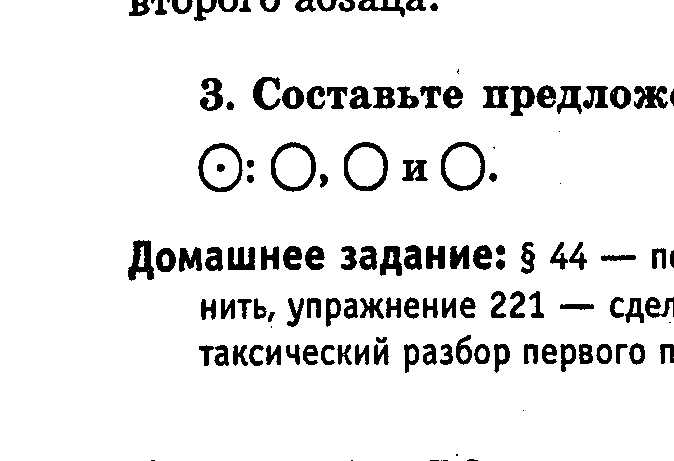 Домашнее задание: § 44 — порядок пунктуационного разбора запомнить, упражнение 221 — сделать письменный пунктуационный и синтаксический разбор первого предложения.Уроки 51—52. Сочинение по картине Ф. П. Решетникова «Опять двойка!» (упражнение 219)Урок 53. Простые и сложные предложенияЦель урока: показать учащимся структурные различия между простым и сложным предложением, способы связи простых предложений в составе сложных.I. Повторение.1. Запишите предложения, укажите их грамматические основы.Народная мудрость.1) И сладкий мёд в жару киснет.2) Не жужжится пчёлке в ненастье.3) Появление комаров поздней осенью предвещает мягкую зиму.4) Первый прочный снег выпадает ночью.— Найдите орфограммы-гласные и согласные в различных морфемах.— Графически обозначьте окончания глаголов.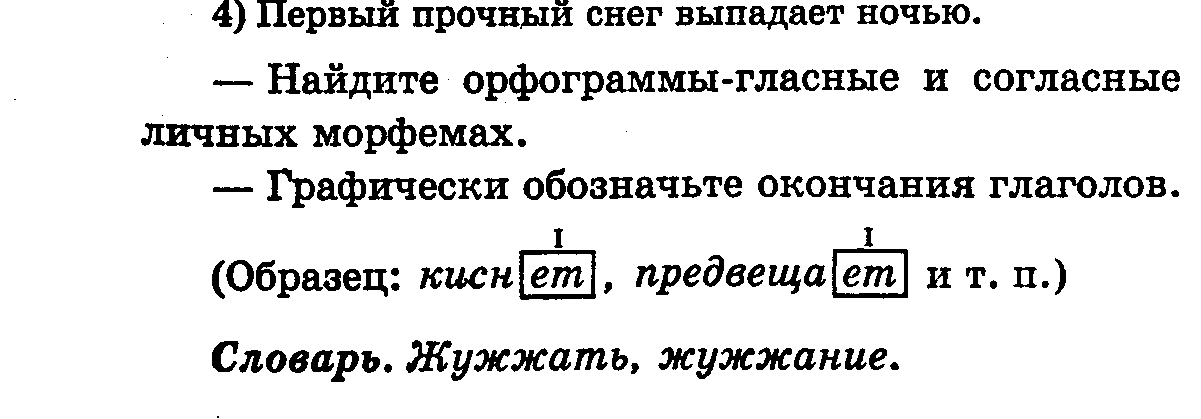 Словарь. Жужжать жужжание.2. Синтаксический и пунктуационный разборы.Всё влечёт, веселит мои взоры: золотая пчела на цветке, разноцветные бабочки крылья и прыжки воробья на песке,(А. Плещеев.)— Проверьте правописание гласных и согласных в корнях слов.— Составьте схему однородных членов предложения с обобщающим словом. (Запись на доске.)II. Новый материал.1. Материал для наблюдения (стр. 87).Делается вывод: сложные предложения состоят из двух или нескольких простых предложений, связанных по смыслу и интонационно.Выводы — графическое обозначение сложного предложения (стр. 88).2. Упражнение 222 — образец рассуждения.III. Закрепление.1. Перечитайте последнее предложение, записанное в тетради. Определите, простое оно или сложное.Вывод: предложение простое, вид предложения определяется не количеством членов предложения, а количеством грамматических основ.2. Упражнение 223 — отличие простого предложения от сложного.3. Упражнения 224, 225 — построить схемыДополнительное задание.— Прочитайте сначала сложные бессоюзные предложения, затем — союзные.Учитель обращает внимание учащихся на то, что между однородными членами предложения и простыми предложениями в составе сложного могут употребляться одни и те же союзы. (Стр. 89 — на полях даны союзы и, а, но.)Схемы: 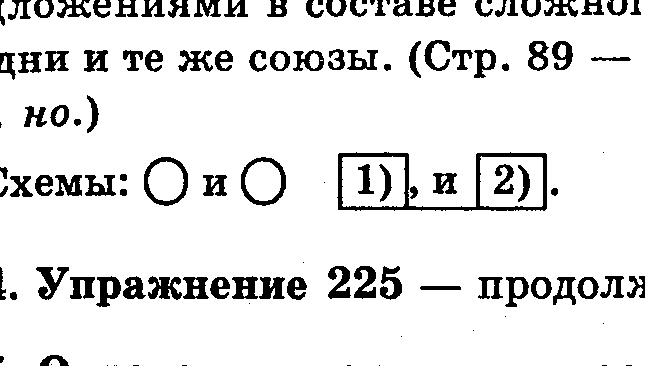 4. Упражнение 225 — продолжение работы.5. Определите, сколько простых предложений в каждом сложном. (Тексты записаны на доске без запятых.)Тени вечера сгущаются,Воздух влажен и душист,И росою умываетсяНа деревьях каждый лист.                      (С. Дрожжин.)Уж тает снег, бегут ручьи,В окно повеяло весною...Засвищут скоро соловьи,И лес оденется листвою.                             (А. Плещеев.)6. Объяснительный диктант.Волчата выползли на свет, осмотрелись к осторожно подобрались к миске. Тут они забыли всякий страх. Они хватали куски, дрожали, захлёбывались, толкали друг дружку. Им надо было сразу проглатывать и рычать.Еда кончилась, но волчата не собирались расставаться с миской. Один забрался в неё с ногами и старательно вылизывал последние крошки. Другой поднял голову, вздрогнул и уставился мне в лицо.(О. Перовская.)Подведение итогов урока.— С каким правилом вы сегодня познакомились?Домашнее задание: § 45, упражнение 226.Урок 54. Простые в сложные предложения (продолжение темы)Цель урока: формировать умения различать простые и сложные предложения, находить границы простых предложений в составе сложного, составлять схемы.1. Словарный диктант. (Вариант — с сигнальными карточками.)Плыть по речке, по аллее, подарок для дочери, гонки в пустыне, дом на пустоши, дрожать от стужи, ждать встречи, на крайней калитке, в высшей степени, на верхней ступени, на нижней ступеньке.— Определите строение словосочетаний, способы связи слов.— Выделите корни слов с проверяемой гласной, подберите проверочные слова.2. Определите, сколько простых предложений в каждом отрывке из стихов И. Бунина (устно).1) Осень. Чащи леса,Мох сухих болот.Озеро белёсо.Бледен небосвод.2) Отцвели кувшинки.И шафран отцвёл.Выбиты тропинки.Лес и пуст, и гол.3. Продолжение работы со сложным предложением.1) Упражнение 2272) Упражнение 228.— Какие союзы могут соединять и однородные члены, и простые предложения; какие — только простые предложения в составе сложного?Делается вывод: союзы что, чтобы, потому что, где, когда, если употребляются только для связи простых предложений в сложные (стр. 90 — союзы записаны на полях).4. Анализ примеров из упражнения 228.Солнце зашло за горы, и мы приближались к деревне.Солнце зашло за горы, когда мы приближались к деревне.Учитель обращает внимание учащихся на то, что в первом предложении обе части не зависят друг от друга и связаны таким же союзом, как однородные члены.— Найдите в домашнем задании предложение с таким же способом связи.Строение второго предложения похоже на строение словосочетания: от одной (главной) части можно поставить вопрос к другой — зависимой (подчинённой, придаточной). Ответ на поставленный вопрос — это зависимая часть сложного предложения.. Этот приём помогает определить границы простых предложений в составе сложного и правильно поставить знаки препинания. Можно предложить учащимся такую схему: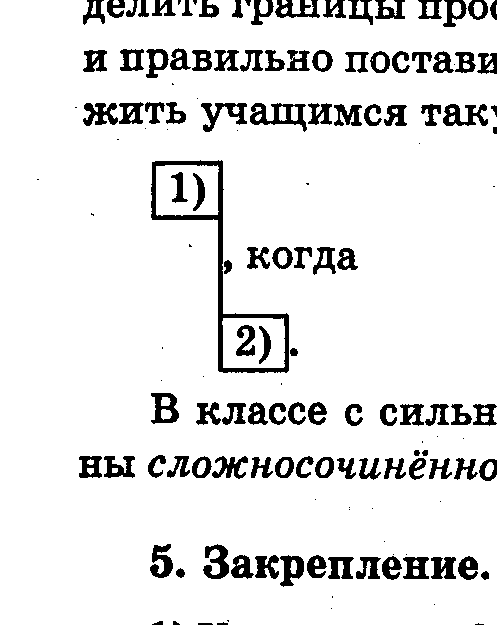 В классе с сильной подготовкой можно ввести термины сложносочиненное и сложноподчиненное предложения.5. Закрепление.1) Упражнение 229.2) Упражнение 232.Домашнее задание: § 45, упражнение 230.Урок 55. Синтаксический разбор сложного предложения Цель урока: систематизировать изученное о сложном предложении, познакомить с порядком синтаксического разбора.1. Самостоятельная работа.— Вставьте пропущенные буквы.1) Разв..вайте дар слова.2) Разв..вайтесь, флаги!3) Сп..ши аккуратно!4) Сп..ши порадовать друзей.Дополнительные задания.— Сделайте синтаксический разбор второго предложения (устно).— Составьте предложения, в которых слово флаги является подлежащим и дополнением. (На флаги...)2. Укажите простые и сложные предложения (устно).1) Царь с царицею простился,В путь-дорогу снарядился,И царица у окнаСела ждать его одна.2) Как царица отпрыгнёт, Да как ручку замахнёт, Да по зеркальцу как хлопнет, Каблучком-то как притопнет!3) И к царевне наливное Молодое, золотоеПрямо яблочко летит...4) Женихи ей поклонились, Потихоньку удалялись, И согласно все опять Стали жить да поживать.5) Я там был, мёд, пиво пил Да усы лишь обмочил.                                       (А. Пушкин.)3. Продолжите каждый из начатых примеров, что бы получилось: 1) простое предложение с однородными членами; 2) сложное. (Запись на доске.)1) Выгляну..ло солнышко и _ _2) Тёплый луч не дотянулся до земли, а _ _3) Листья шелестели тихо, но _ _4. Синтаксический разбор предложения.Берёзки последнее своё золото ссыпают на ели и на уснувшие муравейники. (М. Пришвин.)5. Знакомство с порядком разбора сложного предложения (стр. 91—92).6. Закрепление — упражнение 233.7. Объяснительный диктант.Пряник конем! Это же мечта всех деревенских малышей. Он белый-белый. А грива у него розовая, хвост розовый, глаза розовые, копыта розовые. Бабушка никогда не позволяла таскаться с кусками хлеба. Ешь за столом, иначе будет худо. Но пряник — совсем другое дело. Его можно засунуть под рубаху, бежать и слышать, как конь лягает копытами в голый живот.(По В. Астафьеву.)— Укажите сложные предложения, количество и способ связи простых предложений в каждом из них.Домашнее задание: § 46. Выписать из прочитанных произведений 2 сложных предложения и сделать синтаксический разбор; упражнение 236.Урок 56. Заглавие, основная мысль текста1. Проверка домашнего задания.Учащиеся представляют планы сообщения на тему «Простые и сложные предложения».— Каков стиль плана?2. Чтение отрывка из рассказа В. М. Пескова — упражнение 234.3. Беседа— Докажите, что прочитанный отрывок из рассказа — текст.Учащиеся должны указать, что рассказ ведётся о последовательно происходящих событиях, предложения раскрывают основную мысль, связаны между собой. Текст можно озаглавить; он отличается законченностью.— Укажите, какие типы речи соединены в тексте.(Тип речи — повествование с элементами описания.)— Какое из предложенных заглавий точнее отражает основную мысль текста? Докажите это.Учащиеся проводят посильный для пятиклассников языковой анализ: дети находят слова, характеризующие состояние оленя, глаголы, подчёркивающие его движения.4. Пересказ текста.5. Знакомство с образцами из произведений художественной литературы.Учитель может использовать отрывки из произведений М. Пришвина, В. Бианки, Н. Сладкова и др. писателей. Желательно выбирать рассказы, которые можно озаглавить «Странная встреча в лесу» (на реке, в поле, в горах).Урок 57. Прямая речьЦель урока: познакомить учащихся с понятиями прямая речь, слова автора, формировать умения составлять прёдложения с прямой речью, выразительно читать их и правильно ставить знаки препинания.I. Повторение.1. Перестройте предложения в сложные. (Запись на доске.)1) Подул ветер и поднял пыль на дороге.2) Струя подхватывает листок и долго кружит.— Укажите способ связи однородных членов и простых предложений в составе сложного.2. Определите причину постановки знаков препинания в предложениях (устно).1) Тихо дремлет река. Тёмный бор не шумит. Соловей не поёт, И дергач не кричит.                         (С. Есенин.)2) Чего же ты, сероглазая, не смеёшься? (Я. Смеляков.)3) Всё в тающей дымке: холмы, перелески. (Н. Рыленков.)4) Белый снег пушистый в воздухе кружится И на землю тихо падает, ложится.                                                   (И. Суриков.)3. Запишите последнее предложение, сделайте его синтаксический и пунктуационный разбор.II. Знакомство с новым материалом.1. Материал для наблюдения (стр. 93).Упражнения 237, 238 (устно) со стр. 128. Выразительное чтение предложений с прямой речью.2. Беседа.— Какой знак препинания обязательно употребляется для выделения прямой речи?— Какое место может занимать прямая речь по отношению к словам автора? Как меняется от этого постановка знаков препинания? (Схемы — на стр. 93—94.)— Какие глаголы «говорения» присоединяют прямую речь к словам автора? (По материалам упражнений 237, 238.)Учитель может сообщить, что таких слов очень много: попросить, приказать, промолвить, пообещать и др. (Под бор продолжают учащиеся.)3. Упражнение 238 — выполняя дополнительное задание, учащиеся выписывают предложения с обращениями.4. Материал для наблюдения, схемы (стр. 94).Выводы: в предложениях с прямой речью перед словами автора не сохраняется точка. Этот знак препинания ставится один раз — в конце предложения.5. Чтение выводов по материалам наблюдений — правило (стр. 94) и сведения об опознавательном признаке предложений с прямой речью (стр. 95).III. Тренировочные упражнения.1. Упражнение 239.2. Упражнение 240 (устно).3. Упражнение 241 (частично).4. Самостоятельная работа.Шепчут тонкие осинкиВ темных зарослях лесных:«Приходите к нам с корзинкойПосле дождиков грибных!»                                 (З. Александрова.)Домашнее задание: § 47, упражнение 242.Урок 58. ДиалогЦель урока: познакомить учащихся с понятиями диалог, реплика, формировать умения записывать и составлять диалоги, правильно ставить знаки препинания, Выразительно читать диалоги.I. Повторение.1. Проверка домашнего задания.2. Упражнение 243 — речевой этикет.Внимание учащихся следует обратить на то, что слово пожалуйста в предложении выделяется запятыми (стр. 96).3. Слово учителя.Предложения с прямой речью можно заменить сложными: Волк спросил лису, чаю она кушает. Чья-либо речь при этом не передаётся дословно.— Замените простое предложение с прямой речью сложным.Девочка попросила: «Покажите мне новый учебник». Библиотекарь сказала: «Эта книга получена на прошлой неделе».Учитель посоветовал: «Обратите внимание на эти вопросы». Прохожий спросил: «Как мне пройти к вокзалу?»— Запишите 2 сложных предложения. (Учитель посоветовал, чтобы мы обратила внимание на эти вопросы. Прохожий спросил, как ему пройти к вокзалу.)4. Синтаксический и пунктуационный разбор.«Что, Иванушка, невесел? Что головушку повесил?» — говорит ему конёк. (П. Ершов.)5. Составьте предложения по схемам: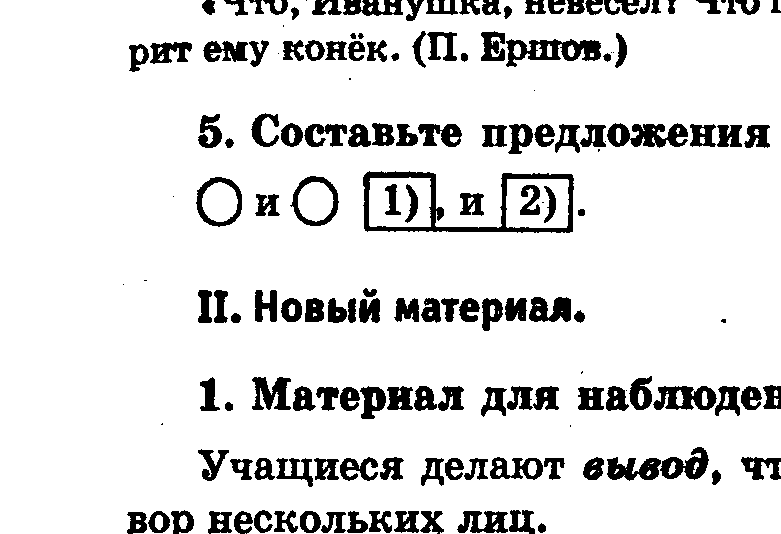 II. Новый материал.1. Материал для наблюдения (стр. 96—97). Учащиеся делают вывод, что тексты передают разговор нескольких лиц.Слова каждого говорящего составляют реплику. Реплики могут быть различными по цели высказывания и по интонации.— Как выделяется на письме речь каждого лица?Выводы (стр. 97—98).2. Выразительное чтение диалога, знакомство со схемой записи диалога — упражнения 244, 245.III. Закрепление.1. Запишите под диктовку.Бежит ёжик Вдоль дорожек Да скользит на льду. Говорит ему лисица:— Дай, переведу. Отвечает серый ёжик:— У меня две пары ножек. Сам я перейду!                              (С. Маршак.)2. Упражнение 246 (устно).3. Приведите примеры диалога из произведений художественной литературы. (Пример из книги Г. Остера.)— Я боюсь, — признался Попугай.— Ты же птица, — напомнил Попугаю Удав.— Ты чего обзываешься? — оскорбился Попугай.— У тебя же есть эти, — Слонёнок помахал ушами.— Нужно подпрыгивать! — закричала Мартышка.Она стала подпрыгивать, и Слонёнок махал ушами. Попугай попрыгал, помахал крыльями, потом остановился и сердито спросил:— Ну и что?— Надо его поставить на Слонёнка и сталкивать, — догадалась Мартышка.— Ты полетишь, — пообещал Слонёнок.— Почему вы так думаете? — спросил Попугай.— Почему же полетел Попугай? (В него верили.)4. Запишите в форме диалога.— Где ты была сегодня, киска?— У королевы у английской.— Что ты видала при дворе?— Видала мышку на ковре.                                    (С. Маршак.)Домашнее задание: § 48, упражнение 247.Урок 59. Повторение изученногоЦель урока: закрепить практические умения и навыки по изученной теме.1. Перестройте предложения в сложные, запишите.Прохладный воздух веет и качает пламя свечи. Наступает осень и румянит кисти рябин.— Укажите способ связи однородных членов и простых предложений в составе сложного.2. Назовите грамматические основы предложений, укажите, чем выражены главные члены.1) Два маленьких котёнка поссорились в углу.Сердитая хозяйка взяла свою метлуИ вымела из кухни дерущихся котят.                                                (С. Маршак.)2) Свежо, хорошо пахло полем. (И. Бунин.)3) Добрый скорее дело сделает, чем сердитый. (Пословица.)4) Усердие — мать удачи. (Пословица.)3. Упражнение 251.4. Ответьте на контрольные вопросы №№ 1, 2 (стр. 100).5. Синтаксический разбор предложений.1) Только тогда станешь человеком, когда научишься видеть человека в другом. (А. Радищев.)2) Немногие пойдут этой дальней и трудной дорогой. (М. Горький.)— Объясните правописание личных окончаний глаголов.6. Ответьте на контрольные вопросы №№ 3, 4.7. Укажите причину постановки знаков препинания в предложениях (устно).1) Небо уже не гремело, не грохотало, а издавало трескучие звуки. (А. Чехов.)2) Скрипели сосны, гудела хвоя, свистел придорожный кустарник. (В. Курочкин.)3) Отпусти меня, родная, на простор широкий! (Н. Некрасов.)8. Составьте предложения по схемам: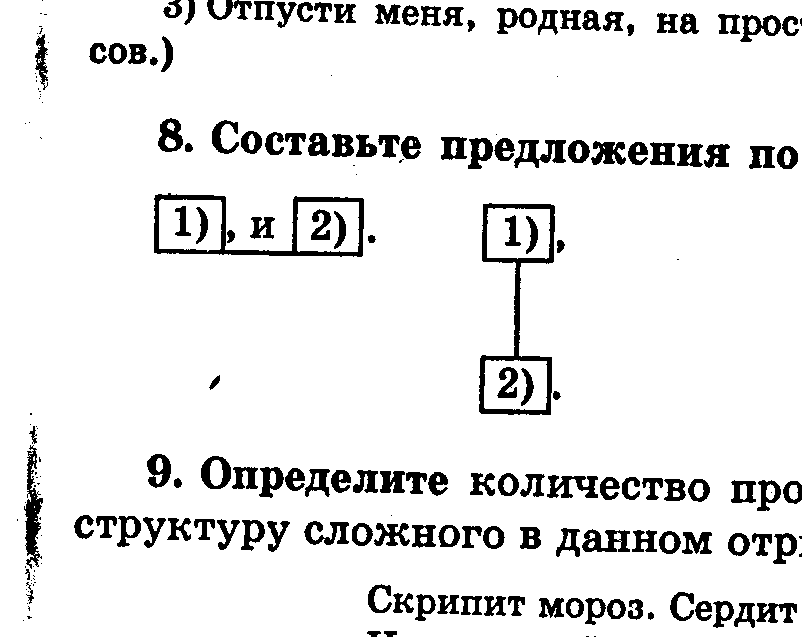 9. Определите количество простых предложений и структуру сложного в данном отрывке.Скрипит мороз. Сердит мороз.И снег сухой и колкий.И вяз озяб, и дуб замёрз,Насквозь продрогли ёлки.                               (Т. Волжина.)Индивидуальное задание — подобрать однокоренные слова к глаголам скрипеть, скрепить.10. Объяснительный диктант.СПАСЕНИЕ ГУСЕЙ.Я ползу по доске. Она кажется мне горячей. Под доской трещит и прогибается лёд.— Гусоньки, гусоньки! — плачу я и маню их пальцем, рукой, глазами.Гусыня отпрянула, а потом повернулась грудью по течению и выскочила на доску. Гуси стремительно заплывали на доску и ковыляли по ней. А я отползал назад, дальше от жуткой полыньи и манил:— Гусоньки, гусоньки!(По В. Астафьеву.)11. Ответьте на контрольные вопросы № 6, 7, 8.12. Замените сложное предложение простым с прямой речью.1) Ребята предупредили меня, чтобы я был осторожен.2) Дома я сказал бабушке, что надо покормить гусыню.Подведение итогов урока.— Какие новые правила постановки знаков препинания вы узнали в 5 классе?Домашнее задание: упражнение 253.Уроки 60—61. Контрольная работа и её анализКонтрольный диктант.Зима. Всюду снег: на земле, на крышах, на кустах и деревьях. По снегу во дворе деловито разгуливают вороны.Вот выбежал во двор пёс с кусочком хлеба, лёг на снег закусить, а вороны уже тут как тут. Окружили его со всех сторон, к самой морде подскакивают, того и гляди изо рта вырвут кусок.Пёс рычит, скалит зубы, будто хочет сказать: «Убирайтесь прочь, а то живо хвосты повыдёргиваю!» Но вороны — птицы дерзкие, ничего не боятся.Пёс терпел, терпел, да как вскочит, как погонится за нахальными птицами. Но разве ворону поймаешь? Ни одной вороны дуралей не поймал.А в это время другие давно уже его хлеб утащили.(По Г. Скребицкому.)Дополнительные задания.1. Составьте схему предложения с прямой речью.2. Составьте схему второго предложения (1 вариант); четвёртого предложения (II вариант).3. Выделите условными обозначениями два обстоятельства (I вариант); два дополнения (II вариант). Укажите, к какому слову в предложении они относятся, какими частями речи выражены.4. Подберите проверочные слова к 3-м словам с орфограммой «Проверяемые гласные в корне» (I вариант); «Проверяемые согласные в корне» (II вариант).Урок 62. Фонетика. Гласные звукиЦель урока повторить изученное о различении букв и звуков, гласных и согласных; познакомить учащихся с новым разделом науки о языке, элементами транскрипции.I. Повторение.1. Словарный диктант.Русская речь, части словосочетания, зависимое слово, грамматическая связь, восклицательная интонация, знаки препинания, образец разбора, обстоятельство места, способ действия, однородные дополнения, соединить союзом, выделение обращения.2. Составьте предложения по схемам (устно).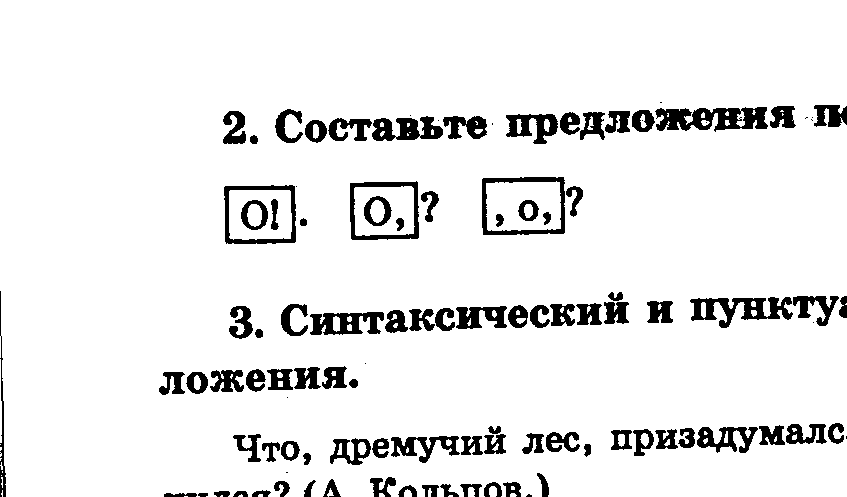 3. Синтаксический и пунктуационный разбор предложения.Что, дремучий лес, призадумался, грустью тёмною затуманился? (А. Кольцов.)Дополнительные задания.— Составьте предложения, в которых слово лес является подлежащим, дополнением.— Разберите по составу глаголь.II. Новый материал.1. Слово учителя.Какие звуки мы слышим? (Шум ветра, сигналы автомобиля, звук идущего поезда, грохот грома, пение птиц и т. д.). Фонетика изучает звуки человеческой речи — её строительный материала. Звуки речи произносят и слышат. Значок, передающий звук, заключается в квадратные скобки: [к], [о], [м]. Система, разработанная для записи произношения называется фонетической транскрипцией.Слова могут состоять из одного звука (в — предлог, и — союз), из двух (ум, мы, но), трёх (мел, петь) и более (берёзовый, строительный).Звук — наименьшая языковая единица, его роль — способствовать различению слов, их смысла (грот — крот). Из одинаковых звуков могут быть составлены разные слова.— Какие слова можно составить из звуков [р], [д], [а], [ы] (Дыра, дары, рады.)2. Упражнение 254 — работа с термином, повторение изученного.Дополнительное задание.— Вспомните слова, в состав которых входит корень фон.3. Материал для наблюдения, выводы (стр. 102—103.) Сонорные — от лат. «звучный» [р, л, м, н, й], которые не имеют парных глухих.4. Упражнение 255.Делается вывод: в односложных словах гласные всегда под ударением, поэтому их используют для проверки безударных гласных однокоренных слов: сор — сорить, сорняк.5. Упражнение 259.Вывод: в русском языке с гласного [ы] не начинается ни одного слова.III. Закрепление.Упражнение 257 или объяснительный диктант (по выбору учителя).Объяснительный диктант.Баян — большая гармоника со сложной системой ладов. Он появился в начале двадцатого века. Родина русской гармоники и баяна — Тула. Всё доступно этому инструменту: пение жаворонка, журчание ручейка, раздольные мелодии и мощь органных звуков.Баян — инструмент народный, однако на нём исполняют и классические произведения.Дополнительные задания.— Обозначьте квадратными скобками гласные звуки в словах он, ладов, и, народный.— Найдите грамматическую основу первого предложения. Укажите предложения с такой же грамматической основой.Домашнее задание: § 50, упражнение 258.Урок 63. Согласные звукиЦель урока: закрепить умение различать буквы и звуки, повторить изученное о согласных звуках, об обозначении звуков знаками транскрипции.1. Синтаксический и пунктуационный разбор предложения.Сотни тысяч слов в нашем языке, но на первое место я бы поставил три слова: хлеб, труд, народ. (В. А. Сухомлинский.)Дополнительные задания.— Найдите слова с проверяемыми согласными в корне.— Подберите три слова с такой же орфограммой-согласной, как в слове ты (Задач, круч, туч, удач, дач и т.п.)2. Конкурс «Кто больше?»— Подберите однокоренные к словам:1 ряд — хлеб;2 ряд — труд;3 ряд — народ.— Определите, сколько в каждом из этих слов гласных и согласных звуков.3. Работа с учебником — § 51, стр. 104.Упражнения 260, 261 (устно).4. Слово учителя.Согласные звуки в большей степени, чем гласные, способствуют различению слов в речи. Например, по трём согласным звукам [р], [б], [т] мы догадаемся о слове работа, а по трём гласным [а], [о], [а] это невозможно.5. Упражнение 262.6. Объяснительный диктант.Дождь становится мельче, сквозь края туч виднеется клочок ясной лазури. Через минуту робкий луч солнца уже блестит в лужах дороги и на зелени придорожной травы. Чёрная туча ещё грозно застилает противоположную сторону небосклона, но я уже не боюсь её.Кузов кареты, вожжи, шины колёс, спины лошадей — всё мокро и сверкает солнце. Необозримое озимое поле тянется тенистым ковром до самого горизонта.(По Л. Н. Толстому.)Словарь. Вожжи — поводья, узда; горизонт — от лат. horizon — «ограничиваю».— Выразительно прочитайте текст. Каково настроение автора?— Если в нашей речи преобладают согласные звуки, то какие из них вместе с гласными помогают передать радостное, приподнятое настроение? (Звонкие согласные и приятные для слуха мягкие согласные.)7. Слово учителя.Русский язык — один из самых красивых, выразительных языков мира. Это объясняется преобладанием в нём мелодичных звуков: гласных и звонких согласных. Подбирая слова с определенными звуками, писатели, но создают яркие образы, картины. Послушайте отрывки из стихотворений Н. Гончарова. Какие звуки преобладают в первом? во втором?С какой целью автор подбирает слова с таким звучанием?1) По небу голубомуПроехал грохот грома...2) Шустрый дождьНа длинных ножкахПробежалсяПо дорожкам.3) Он ладони Вымыл листьям,Птицам пёрышкиПочистил.Такой приём называется звукописью.Дополнительный вопрос.— Какое известное вам средство выразительности языка также использовано в этих стихах? (Олицетворение.)8. Упражнение 264 (устно).Подведение итогов урока.— Чем отличаются согласные звуки от гласных?— На какие подгруппы делятся согласные звуки в русском языке?— Чем отличаются звонкие согласные от глухих?Домашнее задание: § 50, 51, упражнение 267.Урок 64. Позиционные чередования гласных и согласныхЦель урока: познакомить учащихся с позиционным чередованием звуков; формировать умения различать сильные и слабые позиции гласных и согласных для выбора орфограммы, отражать различие элементами транскрипции.I. Повторение.1. Словарный диктант.Словесный портрет, горестное чувство, грустный пейзаж, яростный кляч, опасный маршрут, честный товарищ, властная команда, решение задач, частное агентство.2. Разберите предложение по членам.Облетали деревья в саду и усыпали дорожки золотыми листьями.Дополнительные задания.— Перестройте предложение так, чтобы оно стало сложным (сложносочинённым).— Дополните предложения:1) Облетали деревья в саду, когда...2) Облетали деревья в саду, потому что...3) Облетали деревья в саду, где...Работа такого характера помогает учащимся понять, что сложное предложение имеет богатые возможности для выражения мысли.II. Новый материал.1. Работа с учебником (стр. 106).Делается вывод: необходимость проверки гласных и согласных возникает из-за позиционного чередования. Образец для письма — сильная позиция звука. Единообразное написание, независимое от произношения, способствует быстрому чтению и пониманию слов.2. Просмотрите словарный диктант. Укажите причину, по которой согласные оказались в слабой позиции. (Стечение согласных, сочетание с рядом стоящим звуком.)Какие проверочные слова вы подбирали? (Однокоренные, в которых согласный находится в сильной позиции.)3. Упражнение 268 — образец рассуждения.4. В одном мультфильме-загадке есть такие строчки:Далеко-далеко на лугуПасутся ко...Ко.. Нет, не кони!Ко.. Нет, не козы!Ко.. Правильно, коровы!— Найдите фонетическую ошибку. (Произносится — [каро́вы].)5. Записанные на доске слова вышли из употребления, для каких однокоренных слов они являлись бы проверочными?Смо́род — сильный запах (смородина, смородиновый и т. п.)лоп — лист (лопух, лопушок и т. п.)о́ко — глаз (окно, оконный и т. п.)дре́безг — осколок (вдребезги, дребезжать и т. п.)ва́га — вес (уважать, уважение и т. п.)6. Объяснительный диктант.НАРОДНЫЕ ПРИМЕТЫ.Перед грозой лес затихает, только ласточки и стрижи громко кричат, низко над землёй летают. Лучшая примета завтрашней хорошей погоды — вечерняя роса. Иней на деревьях предвещает мороз, а туман обещает оттепель.— Проверьте правописание гласных и согласных в слабой позиции.— Подберите к словам затихает, предвещает однокоренные.7. Составьте словосочетания, чтобы стало ясным значение слов:утешать — утихать предвещать — посвящатьДомашнее задание: § 52, упражнение 269. Урок 65. Согласные твердые и мягкиеЦель урока: повторить изученный материал о парных и непарных по твёрдости-мягкости согласных, обозначение мягкости различными способами.1. Сделайте синтаксический разбор предложения.Слыхал ли в сумраке глубоком воздушной арфы тихий звон? (Ф. Тютчев.)Дополнительные задания.— Укажите гласные в слабой позиции, подберите проверочные слова.— В каких словах согласные произносятся твёрдыми звуками, в каких — мягкими? (Слыхал, в, глубоком, воздушной арфы, звон — тихий, ли.)2. Материал для наблюдения (стр. 107).Выводы (стр. 108).Мягкие согласные образуются дополнительным движением языка к среднему нёбу. В транскрипции для их выделения используется знак [’] — апостро́ф.Дополнительный вопрос.— Согласные звуки [ж], [ш] являются твердыми, звуки, [ч’], [щ’] — мягкими. Какими правилами надо руководствоваться, чтобы избежать ошибок в написании гласных после этих шипящих?(Не пишутся ы, я, ю, то есть произношение не отражается на письме.)3. Упражнении 270, 271.Делается вывод: мягкость согласного на письме можно обозначить не только ь, но и последующими е, ё, и, ю, я, а также ч, щ (речной, кончик, сварщик, мощность).4. Упражнение 272, 273 (устно).5. Объяснительный диктант.АРФА.Арфа — старинный щипковый инструмент. Красотой внешнего облика она превосходит всех в оркестре. Её предок — лук, тугая тетива которого мелодично звенела при выстреле. Когда человек натянул на лук две-три тетивы, он создал первую арфу. Древнейшей арфе четыре с половиной тысячи лет. Она найдена при раскопках. Арфа — любимый инструмент народных певцов.Словарь. Мелодия — от греч. ме́лос — напев.— Произведите синтаксический разбор последнего предложения,Являются ли однокоренными слова щипковый и щепка?— Какие одвокоренные слова можно подобрать к каждому из них?— Укажите твёрдые и мягкие согласные в словах щипковый, инструмент, звенела. Как обозначена в них мягкость согласного?Подведение итогов урока.— Подберите пары слов, значение которых различается твердостью-мягкостью согласного.Домашнее задание: § 53, упражнение 273 (письменно).Урок 66. Обучающее изложение текста с элементом повествования и описанияПовествование — это текст (монологическое высказывание), в котором рассматриваются следующие друг за другом события.Описание — это текст (Монологическое высказывание), в котором предложения находятся в отношениях одновременности.1. Чтение отрывка из рассказа К. Г. Паустовского (стр. 109).2. Выполнение заданий к тексту.Дополнительные задания.— Найдите слово, с которого начинается основная часть, замените близкими по значению. (Однажды, как-то раз.)— Какими словами автор рисует обстановку в доме, где раздался необычный звук?— Почему причину этого звука автор раскрывает после его описания?Урок 67. Согласные звонкие и глухиеЦель урока: повторить изученное о парных и непарных по глухости-звонкости согласных; формировать умение различать сильную и слабую позицию согласных для выбора орфограмм.1. Определите роль слова всё в предложениях, объясните постановку знаков препинания.На солнечной стороне, на заборах, домах и деревьях всё двигалось и блестело. (Л. Толстой.)Всё было серо: небо, дым над крышами, сам воздух. (К. Паустовский.)Дополнительные задания.— Укажите слова, в которых все согласные произносятся твёрдыми звуками (на, заборах, домах, было и т. п.), твердыми и мягкими (солнечной, стороне и т. п.).— Вспомните слова, в которых все согласные произносятся мягкими звуками (степь, счастье и т. п.)— Какие согласные произносятся в слове всё? (Глухие.)— Почему нет соответствия между буквами и звуками в этом слове? (В речи звонкие согласные перед глухими и на конце слова находятся в слабой позиции и оглушаются.)Учитель сообщает тему урока.2. Материал для наблюдения выводы (стр. 110).Для обозначения на письме парных твёрдых и мягких согласных нет определённых букв, а для обозначения звонких и глухих есть: дом — том, балка — палка (и далее — упражнение 276).3. Упражнение 277 — образец частичного фонетического разбора.4. В какой позиции находится конечный согласный в приставках данных слов? Подберите к ним проверочные слова.Подчеркнуть, подтолкнуть (подобрать), надписать, надстроить (надорвать), отбежать, отпрыгнуть, отбросить (отодвинуть), обтянуть, обсохнуть (ободрать, обучить).5. Упражнение 278.— Какой прием использует автор для создания картины? (Звукозапись.)Пешком шагали мышкиПо узенькой дорожкеОт деревушки ПешкиДо деревушки Ложки.А в деревушке ЛожкиУ них устали ножки.Обратно в Пешки мышкиПриехали на Кошке.И пели до порожка,И щёлками орешкиОт деревушки ЛожкиДо деревушки Пешки.Пешком идти не близко,Когда идёшь обратно,А на пушистой кискеИ мягко, и приятно.Если кошке по пути — Отчего не подвезти?                        (В. Приходько.)6. Упражнение 280.7. Материал для наблюдения (стр. 111).Выводы (стр. 112).Позиционное чередование согласного перед звонким согласным называется озвончением.8. Упражнение 281 (устно).9. Объяснительный диктант.— Озаглавьте текст.Молва всегда приписывала зимородку чудесные свойства. Говорят, что он приносит счастье, убережёт от молнии, утихомирит бурю.Зимородка часто можно заметить сидящим на ветке или на камне у воды с видом мыслителя. Но зимородок не размышляет, он всматривается в воду. Его интересуют маленькие рыбёшки. За ними он часто кидается в воду, но охотник он неважный. Раз сто спикирует, пока насытится.(По Ю. Дмитриеву.)Дополнительные задания.— Разберите по членам первое предложение. Как значение корней слов зимородок, утихомирит помогло вам понять их происхождение?— От какого слова произошел глагол спикировать?Домашнее задание: § 55, упражнение 279.Урок 68. ПовторениеЦель урока: закрепление изученного о позиционных чередованиях гласных и согласных, формирование умений правильного подбора опорных слов.1. Словарный диктант.Спешить по улице, приближаться к пристани, оказаться на окраине, протянуть горбушку, приземлиться на поляне, отцепиться от ветки, объяснить подруге, возвратиться из разведки, сидеть на скамейке, посвятить матери, известный просветитель, в дремучем лесу, на вершине ели.— Укажите орфограммы-гласные и орфограммы-согласные. Почему они нуждаются в проверке?— Определите строение словосочетаний в данном диктанте. Произведите разбор различных по строению словосочетаний (по вариантам).2. Чем отличаются согласные звуки в словах? (Запись на доске.)Мыл — мил, был — бил, вол — вёл.— Подберите 2—3 примера, в которых были бы только глухие только звонкие согласные.3. Есть ли в данных словах несоответствие написания и произношения?Сводка, отбой, молотьба, косьба, верёвка, ошибка, дождь.— На какие группы и подгруппы делятся звуки речи в русском языке?4. Объяснительный диктант.Жил у нас в доме котёнок Агапыч.Однажды открылась дверь, и вошли в комнату Мохнатые звери без лап, без хвостов. Страх какой! Агапыч зашипел, шерсть взъерошил, хвост поднял и спину выгнул дугой. Остановился у стенки, встал на дыбки, глаза зажмурил и давай лапами перед носом махать: «Уходите, страшные звери!»«Это не собаки, а новые сапоги. Называются они унты и сшиты из рыжего меха», — сказал я.Ночью Агапыч ходил по комнате и стучал костями по полу.На другой день из рыжей шерсти выглянула довольная мордочка Агапыча.С тех пор Агапыч всегда спит в моих унтах.(По Б. Емельянову.)Дополнительные задания.— Произведите синтаксический разбор 2, 3, 4-го предложений.— Составьте схемы предложений с прямой речью.5. Составьте предложения по схемам: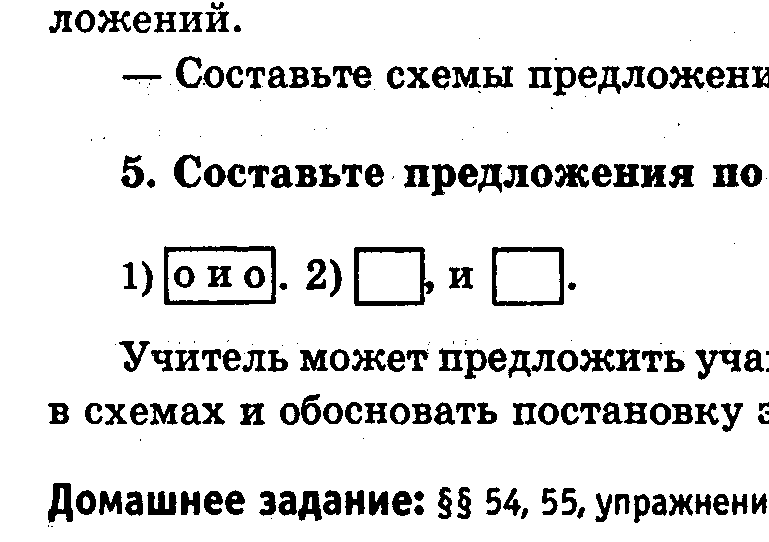 Учитель может предложить учащимся заменить союзы в схемах и обосновать постановку знаков препинания.Домашнее задание: § 54, 55, упражнение 235.Урок 69. Графика. АлфавитЦель урока: познакомить учащихся с новым разделом науки о языке; повторить алфавит, названия букв; закрепить умение пользоваться алфавитом.1. Произведите синтаксический разбор предложений.Азбука — к мудрости ступенька.Острый язык — дарование, длинный язык — наказание.                                                                              (Пословицы.)2. Материал для наблюдения, работа с терминами (стр. 112-113).Дополнительные сведения.До 863 года азбуки, приспособленной передавать славянскую речь, не существовало, хотя славяне пытались записывать свою речь при помощи греческих и латинских букв. Настоящая азбука была создана Константином Философом, который в монашестве принял имя Кирилл. В работе ему помогал старший брат Мефодий, хорошо владевший славянским языком. Родом они были из Солуни (греч. Салоники), где жило много славян.Древнейшие славянские надписи и рукописи, относящиеся к Х веку, Выполнены двумя графическими системами — глаголицей и кириллицей. Глаголица — изобретение яркое и самобытное, её буквы не скопированы с другого алфавита, а созданы самостоятельно. Количество букв в глаголице близко количеству звуков старославянского языка. Начертания многих букв в глаголице имели в основе крест, треугольник, круг: — с, — т, — л, — в, — о.Многие учёные считают, что Константин создал глаголицу, а позже ученики составили другой алфавит.24 мая — День славя письменности и культуры — единственный церковный и государственный праздник, установленный в память о первых просветителях.3. Упражнение 283.— Какие элементы положены в основу Кириллицы?4. Чтение § 57.5. Упражнение 284.— Сколько гласных и согласных букв в русском языке?— Чего больше в русском языке — букв или звуков?— Чем отличаются ь и ъ от остальных букв?(Для обозначения парных твёрдых и мягких согласных в русском языке нет специальных букв: 15 буквами обозначаются 30 звуков. Гласных звуков 6, гласных букв — 10. Всего в русском языке 33 буквы и 42 звука)6. В древней Руси набор букв называли буквицей.— Прочитайте упражнение 292 и ответьте на вопрос: почему изменилось это название?— Перескажите текст.Дополнительный материал.Прапрадедовской поройСтали буквы в чёткий строй.Строй как строй,Да не простой.Был он назван алфавитИ повсюду знаменитДо сих пор с него, как встарь,Начинается букварь.Буквы разуму верны,И за это им даныВысочайшие праваОбразовывать слова.                     (Я. Козловский.)Первый российский букварь издан в 1574 году во Львове первопечатником Иваном Федоровым. До нашего времени дошёл один экземпляр этого издания. Это небольшая книжечка на 80 страниц. Она открывается азбукой от А до «ижицы», последней буквы славянского алфавита.6. Работа над произношением.— Прочитайте слова, данные в рамочке на стр. 114. 7. Для чего надо хорошо знать алфавит?— Ответьте на этот вопрос после выполнения упражнений 288 (можно дополнить: МГУ, ЭВМ, ТВ и др.), 289 (устно) и 291 (письменно).Учащиеся делают вывод: знание алфавита помогает правильно читать слова, состоящие из начальных букв, упорядочить записи и ориентироваться в словаре.8. Продолжите предложение по данному началу.Алфавит — это...В алфавитном порядке записываются...В словах русского языка количество букв и звуков может совпадать, например: …Букв может быть больше, чем звуков, например: …9. Почему появились такие пословицы?Азбуку уча́т во всю избу кричат.Азбука — наука, а ребятам му́ка (бу́ка).В старику учились дети — Их учил церковный дьяк, — Приходили на рассветеИ твердили буквы так:А да Б — как Аз и БукиВ — как Веди, Г — Глаголь.И учитель для наукиПо субботам их порол.Вот какой чудной вначалеНаша грамота была!Вот каким пером писали — Из гусиного крыла!(Н. Кончаловская. Наша древняя столица.)Учебный день, действительно, начинался очень рано, в семь часов утра, и продолжался до самого вечера с двухчасовым перерывом на обед. Учащиеся сначала учили названия букв и их изображение, затем — склады из двух букв, из трёх букв, а потом переходили к чтению текста. Каждый выполняя своё задание, учил вслух.— Азбучная истина, — говорим мы о чём-то простом. Согласны ли вы с таким утверждением?Домашнее задание: повторить алфавит; упражнение 293.Урок 70. Графика. Алфавит (продолжение темы)Цель урока: закрепление умений различать звук и букву, охарактеризовывать звуки, выбирать орфограмму для обозначения гласных и согласных в слабой позиции.1. Проверка домашнего задания.1) Чтение алфавита по памяти.2) Упражнение 287.3) Упражнение 290.Особое внимание на этом уроке уделяется различению звука и буквы, формированию умения правильно произносить звуки и указывать, какой буквой они обозначены.2. Одинаково ли количество букв в парах слов? А звуков?Суд — суть, молот — молоть, мил — мёл.3. Упражнения 285, 286.Выводы (стр. 114).4. Объяснительный диктант.Письмо — одежда устной речи. Оно передаёт, изображает, устную речь. Звук произносят и слышат, букву пишут и читают. Букву и звук путать нельзя. А часто путают. Притом всегда страдает звук, его называют буквой. Буква это фигурная линия, рисунок. Рисунок произнести нельзя.(По М. Панову.)Дополнительные задания— Назовите буквы и звуки в выделенных словах.(Буква «пэ» — звук [п’], буква и — звук [и] т. д.)— В словах первого предложения укажите орфограммы-гласные и орфограммы-согласные.5. Какое предложение соответствует схеме:сущ. им. п. — сущ. им. п.?Алфавит — это перечень букв в определённой последовательности.В русском алфавите тридцать три буквы.Буквы имеют прописные и строчные разновидности.Дополнительное задание.— Укажите в тексте диктанта предложения, соответствующие такой схеме.6. Приведите 2—3 примера в которых были бы:— только мягкие согласные;— только звонкие согласные.7. Составьте словосочетания, в которых становится понятным значение слов:разрядить — разредить; увидать — увядать.Подведение итогов урока.— Что изучает фонетика? Что изучает графика? Подберите слова с элементом графо (пишу). (География, биография, фотография и т. п.)Домашнее задание. Какими буквами обозначены звуки в словах звук, буква, нельзя? (Образец рассуждения Упражнение 285.)Урок 71. Обозначение мягкости согласных с помощью мягкого знакаЦель урока: повторить известные учащимся способы обозначения мягкости согласного, дополнить материал об использовании мягкого знака; формировать умения выбирать орфограмму для обозначения мягкости согласного.1. Какой согласный звук произносится в словах одного ряда? Охарактеризуйте его.Встреча, остров, фокус. ([ф] — согласный глухой, твёрдый.) Серёжка, шуба, нож. ([ш] — согласный глухой, твёрдый.)— В каких словах согласные звуки не соответствуют буквам и почему?2. Синтаксический разбор предложения.Сентябрь холодный бушевал, С деревьев ржавый лист валился, День потухающий дымился, Сходила ночь, туман вставал.                                    (Ф. Тютчев.)Дополнительные задания.— Укажите роль мягкого знака в словах сентябрь, деревьев, ночь. (Обозначает мягкость согласного на конце слова, является разделительным, является показателем принадлежности существительного к третьему склонению.)— Обозначает ли ь мягкость согласных в словах тишь, рожь, читаешь, беречь? (Нет, ь является показателем принадлежности существительного к III склонению, а также пишется после шипящих в глагольных формах.)3. Материал для наблюдения, выводы (стр. 117).4. Упражнение 296.5. Слово учителя.— В § 59 сказано, что мягкий знак для обозначения мягкости не пишется в сочетании с ч, щ (всегда произносятся мягкими звуками) и «с другими согласными». С какими? Найдите такие примеры в упражнении 297. (Предпоследняя строчка.)Дополнительные сведения: мягкий знак пишется в середине слова в сочетании ньш (раньше, тоньше) и для обозначения мягкости согласного перед к, б, м, г (деньки, просьба, письмо, деньги). Мнемонический приём — «какая бумага». Перед другими мягкими согласными ь не пишется: сочетание произносится мягкими звуками (бантик, поздний, ветви).6. Упражнение 298.7. Чтение правила о правописании мягкого знака для обозначения [л’].8. Словарный диктант.— Распределите слова по 3 группам:1) с ь для обозначения мягкости согласного;2) без ь после согласных;3) с разделительным ь.Меньше, серьги, уздечка, дачник, ульи, вьюга, женщина, батальон, зорька, гвозди, нянчить, третьему, вечный, просьба, костёр, бьётся.9. Запишите загадки и отгадайте их. Укажите различные способы обозначения мягкости согласного.1) Штучка-одноручка. Носочек стальной, а хвост льняной. (Игла и нить.)2) Чёрненькая собачка свернувшись лежит, не лает, не кусает, а в дом не пускает. (Замок.)3) Кто за печкою поет, спать мне ночью не даёт? (Сверчок.)Учителю необходимо следить за точностью ответов учащихся: буквы ь, е, ё, ю, я не смягчают согласный, а указывают на мягкость согласного.10. Прочитайте скороговорки, чётко выговаривая звуки.1) Вёз корабль карамель, наскочил корабль на мель, и матросы три недели карамель на мели ели.2) У пеньков опять пять опят.Домашнее задание: § 59, упражнение 299.Урок 72. Обозначение мягкости согласныхЦель урока: формировать навыки обозначения мягкости согласных различными способами.1. «Кто больше?» Со словом книга составьте словосочетания, имеющие различные строение и значения.(Интересная книга, книга друга, моя книга, книга в подарок, книга для записей и т. п.)Дополнительное задание.— Назовите буквы, охарактеризуйте звуки в слове книга.2. В какой позиции находятся конечные согласные в приставках? Проверьте их правописание1) Обточить, обсудить, общипать (обустроить).2) Отделать, отбежать, оттеснить, отдать (отодвинуть).3. Объяснительный диктант.ЗНАЕШЬ ЛИ ТЫ?Тушканчики, ночные обитатели пустынь, — зверьки маленькие. Лапки у них сильные, точно пружинки. Они скачут на задних лапках, так легче двигаться по сыпучему песку. Только мелькают кончики хвостиков.(Из Журнала «Юный натуралист».)Дополнительное задание.— Укажите слова, в которых:а) мягкость согласного обозначена с помощью ь;б) мягкость согласного обозначена другими способами;в) ь в неопределённой форме глагола.4. Какой согласный звук встречается в словах одного ряда? Охарактеризуйте его.1) Смягчить, хлеб, мог.2) Грызть, степень, стремя.5. В каком слове произносится безударный звук [а]?Часы, дозор.6. Самостоятельная работа — упражнение 300.7. Упражнение 301.— Прочитайте слова, соблюдая правила произношения. Составьте с ними предложения на одну из тем, предложенных в упражнении 302.8. Знаешь ли ты?Ночные совы приносят людям большую пользу. Они уничтожают грызунов. Но есть хищные совы, которые убивают ночью сонных птиц. Самым злым разбойником среди крупных сов считается филин-пугач.Когда он появляется при солнечном свете, со всех сторон слетаются большие и малые птицы судить и наказывать лютого врага.Дополнительные задания.— Укажите различные способы обозначения мягкости согласного.— К слову уничтожают подберите однокоренные.Домашнее задание: § 59, упражнение 302.Урок 73. Двойная роль букв е, ё, ю, яЦель урока: научить учащихся различать позиции, в которых буквы е, ё ю, я обозначают один и два звука, закрепить первоначальные умения фонетического разбора.1. «Кто больше?»От данных глаголов образуйте при помощи приставок, оканчивающихся на согласную, новые глаголы и запишите их.Пилить, ехать, крутить, являться.Дополнительные задания.— Объясните орфограмму на конце приставок.— В каких случаях вы написали разделительный ъ?2. Материал для наблюдения, выводы (стр. 119—120).Дополнительные примеры.Воз — вёз, лук — люк[Вос] — [в’ос], [лук] — [л’ук].3. Упражнение 304.Выводы (стр. 120).4. Упражнение 305 (выборочно). При выполнении задания учащихся можно познакомить с транскрипцией слов: [пис’мо], [й’ук], [й’эда] и т. п.5. Упражнение 307.Учащиеся читают Записанные на поле слова иноязычного происхождения.Делается вывод: буква е в этих словах не является показателем мягкости согласных [т], [н], [д], [с].6. Укажите слово из 6 звуков.Скамья, яблоко, мягкий, лёгкая.7. Упражнение 306.Обратить внимание учащихся на то, что в словах брошюра, жизнь, жюри, цель, парашют и др. буквы е, и, ю не обозначают мягкости предшествующего согласного, так как звуки [ж], [ш], [ц] — всегда твёрдые, не имеющие парных мягких.— Приведите примеры слов с таким же написанием и произношением.(Шило, шиповник, чижи; центр, целебный и т. п.)8. Объяснительный диктант.Пела ночью мышка в норке:— Спи, мышонок, замолчи!Дам тебе я хлебной коркиИ огарочек свечи.Отвечает ей мышонок:— Голосок твой слишком тонок.Лучше, мама, не пищи,Ты мне няньку поищи!                             (С. Маршак.)Дополнительные задания.— Укажите слова, в которых буква е обозначает один гласный звук и мягкость предыдущего согласного.— В каких словах буква е обозначает два звука? (Отвечает, ей.)— Какими способами обозначена мягкость согласных звуков в словах текста?Подведение итогов.— В каких случаях буквы е, ё, ю, я обозначают два звука?Домашнее задание: упражнение 308.Урок 74. ОрфоэпияЦель урока: познакомить учащихся с новым для них разделом науки о языке, правилами произношения слов.1. Проверка домашнего задания. Повторение правил пунктуации при диалоге.2. Укажите правильную схему постановки знаков препинания при прямой речи.1) «П? — а».  2) «П? — А».  3) «П?» — а.— Составьте предложения, соответствующие схеме, используя слова количество, звуки, буквы.3. Индивидуальные задания у доски.Пользуясь квадратными скобками, укажите, сколько звуков обозначают буквы е, ё, ю, я.Карточка 1.Ягода, мята, щенок, съёмка, жюри.Карточка 2.Ястреб, зверь, ёрш, маяк, плющ.Задание классу.— Укажите слова, в которых количество букв и звуков не совпадает. (Запись на доске.)Чтобы, часть, что, конный, расчёт, ёж, ателье, шоссе, ясень, ясно.4. Обратите внимание на произношение слов чтобы, что, ателье шоссе. Прочитайте правильно слова в рамочках на стр. 116, 119, 121.5. Чтение § 61, работа с термином (стр. 121).6. Тренировочные упражнения.1) Упражнение 309 (устно или письменно — по выбору учителя).2) Упражнение 310 — исправление ошибок.3) Упражнение 312.7. Объяснительный диктант.Мы дожидались скворцов. Подправили старые скворечники, подвесили новые. Досадно было, что воробьи вообразили, будто эта любезность делается для них. Удивительная птица этот воробей, и везде он одинаков: юркий, плут, воришка, забияка, драчун, сплетник и первейший нахал. Лезет в чужое гнездо, что поближе к дому, в скворечье или ласточкино. Ерошится, прыгает, блестит глазёнками и кричит на всю вселенную: «Жив, жив, жив!» Скажите, пожалуйста, какое приятное известие для мира!(По А. Куприну.)Дополнительные задания.— Прочитайте выразительно текст, соблюдая орфоэпические правила.— Одинаково ли количество букв и звуков в словах будто, новые, воробьи, воробей?— Укажите слова, в которых согласные звуки находятся в слабой позиции и оглушаются.— Найдите слово, в котором буква й не обозначает звука, подберите к нему проверочное. (Пожалуйста — пожалуй.)Домашнее задание: составьте подборку слов «Произноси правильно», включив 20 примеров (стр. 286—287) или упражнение 309 (письменно).Урок 75. Фонетический разборЦель урока: познакомить учащихся с порядком фонетического разбора слов, записью звукового состава слова.1. Проверка домашнего задания.Учащиеся читают свои подборки слов, соблюдая орфоэпические нормы (или упражнение 309).2. Произнеси правильно!Кофе, шинель, пионер, термин, дельфин.(Буква е указывает на мягкость согласных.)Фонетика, ателье, антенна, теннис, джем.(Буква е не указывает на мягкость согласных.)3. Послушайте отрывок из стихотворения Юлия Кима.— Почему поэт нарушает правила орфографии, грамматики и орфоэпии?Но тут приходят две девицы, Мои моральные убийцы (Из-под стола видать едва),И лезут в нос, и в глаз, и в ухо,И голосят навзрыд и глухо,Что так бессмысленно и глупоИдут их лучшие года.И что подать сюда морожено,А нет морожена — пирожено,И всё вообще, что нам положеноВ расцвете наших юных лет...Стихотворение-шутка написано в дождливый летний день в Пярну (Эстония) и помогло скрасить унылое настроение. Нарушения в орфографии и орфоэпия не только помогли зарифмовать строки, но и передали особенность детской речиИ мы идём, довольны крайне,И мы идём домой на Лайне,Где в холодильнике пельмень,Какую страстно поедаем.И, засыпая, уповаем,Что завтра будет ясный день.4. Синтаксический разбор.И вдруг в редеющем мраке над морем повисает розовая тучка. Это солнце коснулось своим лучом далёкой вершины.(Н. Михайлов.)— Подберите однокоренные слова к глаголам повиса́ть и пове́сить.— Охарактеризуйте звуки в словах тучка, солнце, далёкой.5. Работа с учебником.Знакомство с порядком фонетического разбора (стр. 123).6. Тренировочные упражнения.— Произведите фонетический разбор слов якорь, теннис, четверть.— Одинакова ли транскрипция у глаголов в словосочетаниях разрядить ружьё разредить, всходы? (Одинакова: [разр’ид’и́т’], гласный корня в слабой позиции, поэтому необходима проверка.)Домашнее задание: § 62, упражнение 313.Урок 76. ПовторениеЦель урока: закрепление изученного о звуках и буквах русского языка, формирование навыков выбора орфограмм.1. Постройте словосочетания с различными значениями по схемам: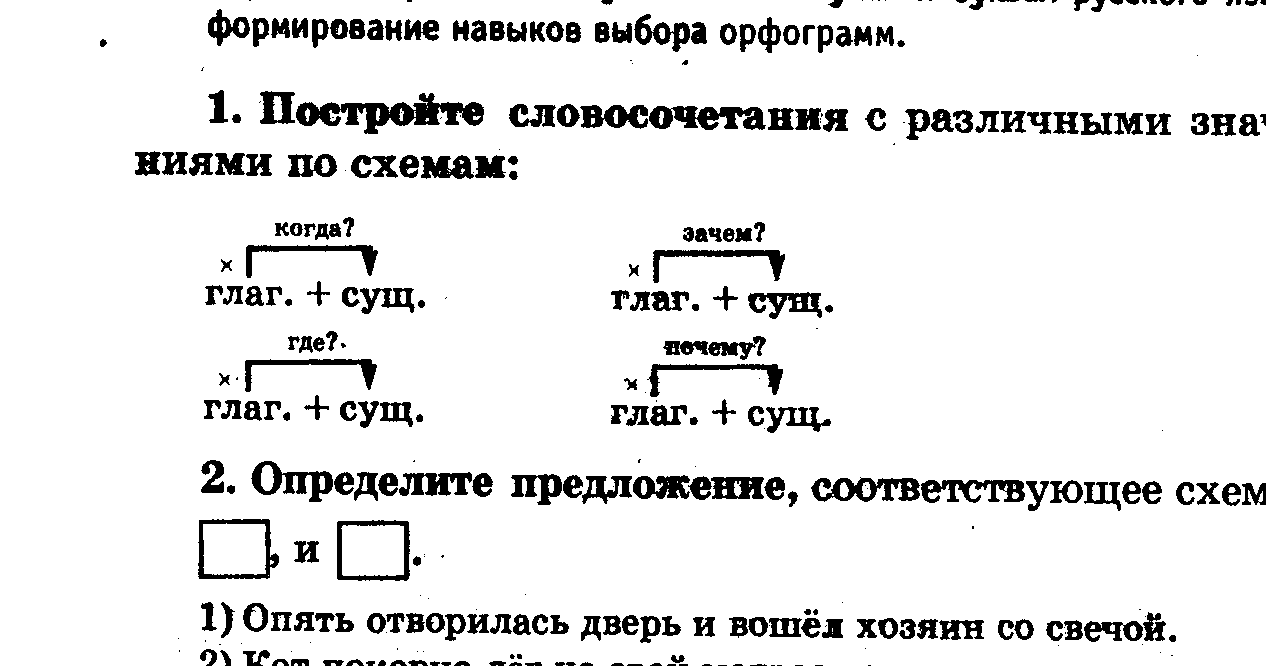 2. Определите предложение, соответствующее схеме:1) Опять отворилась дверь и вошёл хозяин со свечой.2) Кот покорно лёг на свой матрасик и закрыл глаза.                                                                                (А. Чехов.)3. Произведите фонетический разбор слов вошёл, свечой, опять (можно по 3 вариантам).4. Работа с учебником.— Ответьте на контрольные вопросы № 1, 2, 3 на стр. 1245. Самостоятельная работа — упражнение 316.6. Контрольное задание № 4.При выполнении задания учащиеся могут использовать упражнение 316.7. Дополнительные задания к упражнению 316.— Укажите, в каких падежах употреблено слово азбука в тексте.— Сделайте синтаксический разбор первого предложения.8. Произнесите скороговорку.Шли сорок мышей, несли сорок грошей, две мыши поплоше несли по два гроша.Подведение итогов урока.— Чтение материала на стр. 124.— Контрольный вопрос № 5.Домашнее задание: упражнения 315, 318 (устно).Уроки 77—78. Контрольный диктант и его анализОБЕЗЬЯНЫ.Обезьяны бывают разные. Есть совсем маленькие, ручные. Они на ладошке поместятся. А есть огромные, такие сильные, что их боятся даже леопарды. У некоторых обезьян мощные хвосты, которые помогают им ловко перескакивать с дерева на дерево. У толстохвостки хвост большой и пушистый, как у лисы.Шёрстка у обезьян тоже разная. У одних она гладкая и не очень плотная, у других густая.Есть обезьяны, у которых во рту имеются специальные защёчные мешочки. В них прячут запасы: плоды, орехи, ягоды.Обезьяны живут в джунглях Африки, Индии и в тропических лесах Южной Америки.(По Г. Снегирёву.)Дополнительные задания.1. Запишите цифрой, сколько раз в предложении У одних она гладкая... встречается звук [т] (I вариант); звук [д] (II вариант).2. Выпишите три слова, в которых есть мягкий согласный, укажите, как обозначена в них мягкость согласных.3. Выпишите два слова, в которых есть гласные в слабой позиции.4. Укажите, сколько звуков в слове ягоды (I вариант); обезьяны (II вариант).5. Расположите в алфавитном порядке слова в предложении А есть огромные... (I вариант); в предложении Есть обезьяны, у которых... (II вариант).Урок 79. Сочинение-описание предмета по картине И. И. Машкова «Натюрморт с маками и васильками»Учитель сообщает краткие сведения о творчестве И. И. Машкова (1881 — 1944).Знакомство с термином натюрморт от фр. «мёртвая природа».Упражнение 317.См.: Зельманова Л. М., Колокольцев Е. Н. Развитие речи. Русский язык и литература. Репродукции картин. — М., 1997.Урок 80. Лексика. Слово и его лексическое значениеЦель урока: познакомить учащихся с понятиями «лексика»; лексикон», «лексическое и грамматическое значение», толковыми словарями и способами толкования слов; формировать умение различать лексическое и грамматическое значение.1. Объяснительный диктант.В поле между комьями холодной земли проснулся жаворонок. Он вскочил на ножки, встряхнулся, огляделся и полетел вверх.Полетел и запел. И чем выше он поднимался в небо, тем радостнее и звонче лилась и переливалась его песня.Всё, что он видел перед собой, казалось ему замечательным, красивым и милым. Ещё бы! Ведь это была его родина, и он долго, очень долго её не видел.(По В. Бианки.)Индивидуальные задания у доски фонетический. разбор слов: 1) его, 2) что.Дополнительные задания.— Найдите слово, в котором буква т не обозначает звука, подберите к нему проверочное.— Подберите к глаголам встряхнулся (I вариант); лилась (II вариант) однокоренные слова.— Определите количество букв и звуков в словах поле, вверх, комьями.2. Беседа с учащимися.— Выразительно прочитайте записанный текст.— Определите тип и стиль речи.—. Каково настроение автора? Как вы поняли это?— Каково ваше отношение к прочитанному?— Назовите основные единицы языка. (Звук, слово, предложение.)3. Работа с учебником — чтение § 63, знакомство с терминами (стр. 126).4. Упражнение 319.Следует познакомить учащихся со «Школьным толковым словарём» М. С. Лапатухина, Е. В. Скорлуповской, Г. П. Снетовой, «Толковым словарём русского языка» С. И. Ожегова, Н. Ю. Шведовой.— Почему такие словари называются толковыми? (Толкуют — разъясняют значение слов.)5. Упражнение 320.6. Работа с учебником (стр. 127).— Какое значение, кроме лексического, имеет слово? Какой раздел языкознания изучает слово с этой точки зрения? (Морфология изучает грамматические значения слов.)7. Упражнение 321.— Прочитав материал на стр. 128, ответьте на вопрос: какими способами можно растолковать значение слов позёмка, изморозь, пурга?— Вчитайтесь в слова позёмка, изморозь. Как значение частей слова помогает понять, почему именно так названы эти явления природы? (По-земл-е, из-мороз-а; по = вдоль, из- = вы-.)8. Упражнение 325 (выборочно или по вариантам).Внимание учащихся обращается на то, что толковый словарь при разъяснении лексического значения слова прежде всего называет главное (что это такое), а затем добавляет отличительные признаки.9. Упражнение 328.— Как строятся кроссворды?Подведение итогов урока — чтение упражнений 323, 327.— Как вы поняли советы А. С. Пушкина, А. М. Горького?— Найдите в «Толковом словаре» вашего учебника разъяснение слова «лексикон» (Лексикон — запас слов и выражений человека.)Домашнее задание: § 63, упражнение 324.Урок 81. Однозначные и многозначные словаЦель урока: познакомить учащихся с понятиями «однозначные» и «многозначные» слова; формировать умения различать лексическое значение многозначных слов, находить необходимые сведения в толковом словаре.1. Проверка домашнего задания.2. Продолжите предложение так, чтобы между подлежащим и сказуемым нужно было поставить тире.Всем известно, что лиственница —а) дерево с мягкой хвоей;б) имеет опадающую хвою;в) дерево с ценной древесиной.(Возможен вариант с однородными членами предложения: Всем известно, что лиственница — дерево с мягкой хвоей и ценной древесиной.)Дополнительные задания.— Каково лексическое значение слова мягкий?— В каких словосочетаниях вы можете употребить это слово? Какие лексические значения оно приобретает? (Мягкий климат, мягкий характер, мягкая поступь, мягкая подушка, мягкий хлеб и т. п.)3. Работа с учебником (стр. 129).Делается вывод: слово кисть в зависимости от сочетания с разными словами (от контекста) тоже может иметь несколько значений. Такие слова называются многозначными.В записанном вами предложении укажите однозначные и многозначные слова. (Однозначные: всем, лиственница; многозначные: ценная, известно.)4. Работа с учебником (стр. 130).1) Упражнения 330, 331.— Сделайте вывод, как слово становится многозначным.2) Упражнение 332 (I вариант); упражнение 334 (II вариант).5. Объяснительный диктант.У всех есть имя. Только иногда получается так, что по имени тебя не зовут. Подрался недавно Гешка с Костей, а Костина мама сказала: «Ты, Гешка, настоящий петух». А вчера надулся Гешка на папу, и тот весь вечер дразнил его: «Индюк».А вот Гешкику сестру Лену зовут Ласточкой. Подъёмный кран, на котором она работает, высокий. Другим здесь страшно, а Лена во время работы даже поёт. За такой весёлый характер и прозвали Лену Ласточкой.(По Г. Цыферову.)— Благодаря чему слова петух, индюк, ласточка стали многозначными? (Внешние признаки и действия сходны между собой.)6. Прочитайте выразительно текст упражнения 336.— Ответьте на вопросы.— Перескажите текст.Дополнительное задание.— От какого слова образован глагол припорошило? (От слова пороша — свежий слой выпавшего снега, а пороша — от «порох».)Домашнее задание: § 64, упражнение 336 — письменная часть и дополнительные задания к ней.Урок 82. Прямое и переносное значение словЦель урока: познакомить учащихся с понятием «переносное значение слов», причиной переноса значения; формировать умение употреблять в речи слова в переносном значении.1. Составьте словосочетания различных строений и значений с глаголом читать.(Читать книгу, вслух, по слогам, бегло — воспринимать написанное; читать ноты, карты, чертежи — различать, уметь пользоваться; читать мысли, по лицам, настроение — угадывать; читать стихи, басни — произносить, декламировать; читать нотации, нравоучения — произносить с целью поучения; читать курс лекций — излагать перед аудиторией.)Какое значение глагола читать не меняется? (Грамматическое значение: глагол во всех словосочетаниях отвечает на вопрос что делать?, употреблён в неопределённой форме.)2. Работа с учебником.Прочитайте § 65 и ответьте на вопросы:— Почему глагол читать употреблён в различных по значению словосочетаниях?— Как называются такие слова?— Что помогает определить прямое и переносное значение слова? (Словосочетание — контекст.)3. Упражнения 337, 338.4. Упражнение 339.— Какое средство выразительности языка использовал С. Есенин?Индивидуальное задание — фонетический разбор слова вьюга.5. Работа с рисунками.Упражнение 35 (I вариант), упражнение 340 (II вариант).6. Со словами глубокий, лететь, школа составь словосочетания, в которых они будут употреблены в прямом и переносном значении.— Как происходит перенос наименования? (На основе сходства предметов, действий, признаков.)Учитель сообщает, что употребление слов в переносном значении называется метафорой. От греч. мета — пере, фора — несу. Олицетворение — вид метафоры.7. 3апишите в форме диалога.Ветерок спросил, пролетая:— Отчего ты, рожь, золотая?А в ответ колоски шелестят:— Золотые руки растят.                                (Е. Серова.)7. Упражнение 341.8. Запишите загадки, отгадайте их. Как вы определи ли отгадку? (Слова употреблены в переносном значении.)1) Дедушка мост мостит без топора и без ножа. (Мороз.)2) Шёл долговяз, в сыру землю увяз. (Дождь.)3) Зимой греет, весной тлеет, летом умирает, осенью оживает (Снег.)4) В новой стене, в круглом окне, днём стекло разбито, ночью вставлено. (Прорубь.)5) Два братца в воду глядятся, век не сойдутся. (Берега реки.)Дополнительные задания.— Какие звуки обозначены сочетанием букв ст в словах мост, мостит?— Из каких букв и звуков состоят слова шёл, снег, два?Подведение итогов урока.Давным-давно — кажется, в прошлую пятницу — Винни-Пух жил в лесу один-одинёшенек под именем Са́ндерс.— Что значит «жил под именем?» — немедленно спросил Кристофер Робин.— Это значит, что на дощечке над дверью было золотыми буквами написано «Мистер Сандерс», а он под ней жил.— Он, наверно, и сам этого не понимал, — сказал Кристофер Робин.— Зато теперь понял, — проворчал кто-то басом.(А. Милн. Винни-Пух и все-все-все.)— Чего так и не понял этот таинственный кто-то?Домашнее задание: § 65, упражнение 342.Урок 83. ОмонимыЦель урока: познакомить учащихся с понятием «омонимы», показать, чем отличаются омонимы от многозначных слов.1. Проверка домашнего задания.2. Послушайте стихотворение Р. Рождественского. Это в памяти остаётся.Повторяется.                      как молва:сердце бьётся, армия бьётся — одинаковые                        слова!Одинаковые глаголы — неслучайные наверняка.Одинаковые законыи у сердца,и у полка...Говорится,                 словно поётсяс интонацией вихревой:бьётся армия, сердце бьется, бьётся знамя                    над головой!— Поэт называет глаголы одинаковыми. Какой термин вы употребите для их определения? (Многозначные.)— Что помогает определить однозначность и многозначность слова? (Словосочетание — контекст.)— Сколько значений имеет слово в словосочетании? (Одно.)— Как обозначается многозначное слово в толковом словаре?— Фонетический разбор слова бьётся (индивидуально или под руководством учителя).3. К каждому из данных слов подберите по два прилагательных-определения: одно в прямом, другое — в переносном значении.Сердце, память, голова, слова.4. Работа с учебником.1) Материал для наблюдения, выводы (стр. 134—135).2) Работа с термином.Омоним — от греч. homos — одинаковый, onyma — имя.Омоним — слово, созвучное с другим, но отличное от него по значению. (С. И. Ожегов. Словарь русского языка.) Это слова-двойники, одинаковые по звучанию и написанию, но различные по лексическому значению.5. Упражнения 343, 344, 345 (по 3 вариантам).Учитель может познакомить учащихся со «Словарём омонимов русского языка» О. С. Ахмановой (М., 1974).6. Составьте словосочетания с данными омонимами. (Запись на доске.)Бокс (вид спорта, изолированное помещение, стрижка).Блок (подъёмное устройство, объединение).Гладь (ровная поверхность, вышивка).Среда (день недели, обстановка).Свет (лучистая энергия, Земля).Делается вывод: омонимы различаются в словосочетаниях. В толковых словарях они представлены как отдельные слова.7. Упражнение 347.В упражнении представлены омонимичные формы разных слов.8. В пословицах укажите омонимы, определите их лексическое значение.1) Соломенный, мир лучше железной драки.2) С миром и беда не страшна. (Все за одного.)3) Один брат, один свет милый.4) Божьей волей свет стоит, наукой люди живут.5) Ученые — свет, а неученье — тьма.6) На весь свет не угодишь.— Разберите по членам второе и шестое предложения.Подведение итогов урока.Мы слова из русской речи,Из родного языка!Одинаково нас пишут,Одинаково нас слышат.Но важна не только внешность,Потому не торопись,Не всегда нужна поспешность,Ты до смысла доберись.Наподобие начинкиСмысл запрятан в серединке,Сходным лицам вопрекиМы по смыслу — далеки.                       (Я. Козловский.)Домашнее задание: § 66, упражнение 346.Урок 84. СинонимыЦель урока: познакомить учащих с понятием «синонимы», их ролью в речи, стилистическими особенностями.1. Проверка домашнего задания.— Что позволило ясно выразить мысль в каждом предложении?2. Постройте словосочетания с различными значениями по схемам: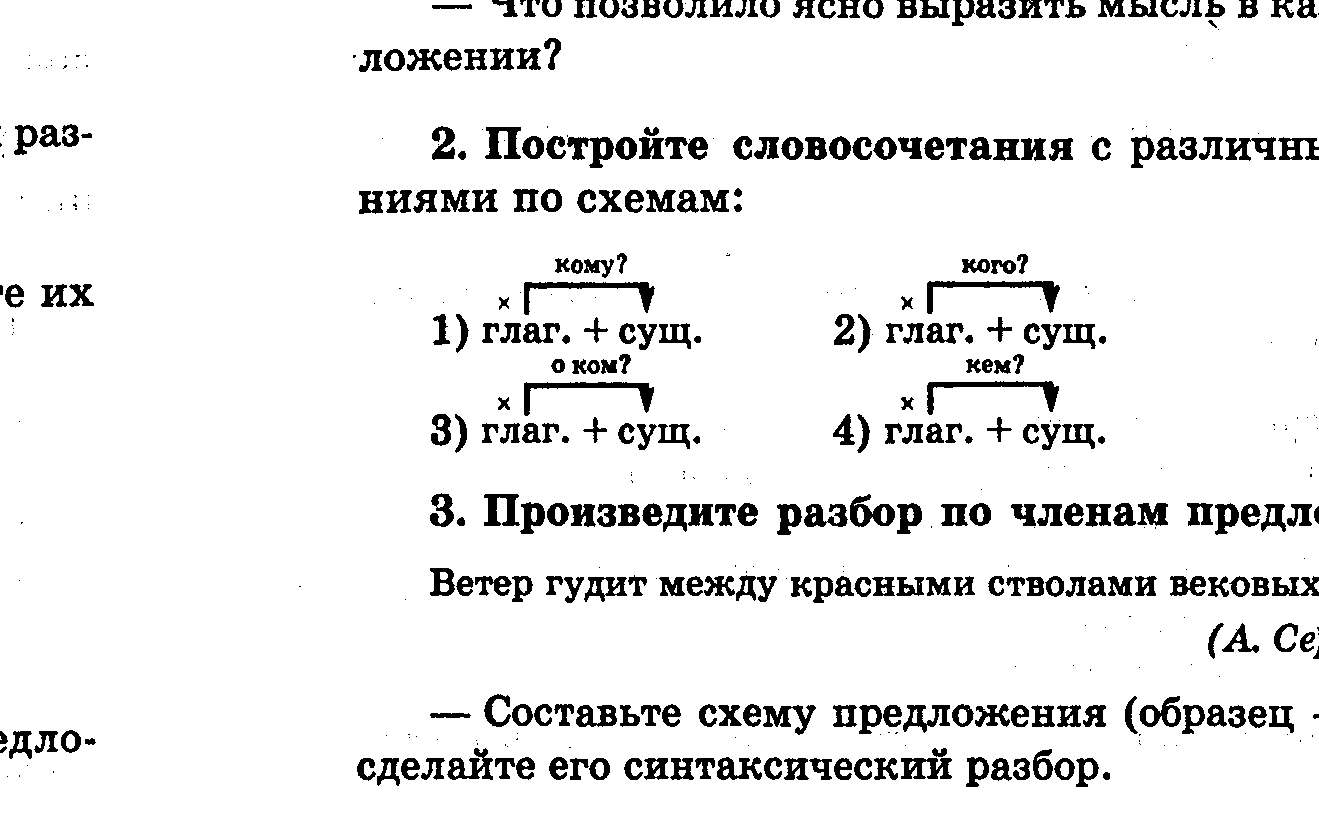 3. Произведите разбор по членам предложения.Ветер гудит между красными стволами вековых сосен.                                                                               (А. Серафимович.)Составьте схему предложения (образец — стр. 89), сделайте его синтаксический разбор.4. Работа с учебником.Материал для наблюдения (стр. 136—137).Словарь. Гиппопотам — от греч. «речная лошадь»; бегемот — древнееврейское название животного.Выводы (стр. 137).5. Работа с термином.Синоним — от греч. synonymos — одноименный.6. Перечитайте записанное предложение. К каким словам можно подобрать синонимы?7. Знакомство со «Словарём синонимов русского языка» З. Е. Александровой (М., 1977).— Проверьте по словарю, насколько полными оказались ваши подборки синонимов.Если нет словарей в достаточном количестве, учащимся можно предложить следующее задание:— Подберите синонимы к словам вежливый, бояться. (Воспитанный, деликатный, тактичный, учтивый, обходительный; опасаться, пугаться, робеть, страшиться, трепетать, трусить, ужасаться.)Учитель сообщает, что такие подборки слов называются синонимическими рядами, они образуются словами одной части речи.8. Упражнения 349, 350, 351 (по 3 вариантам).Делается вывод: синонимы помогают избежать неоправданного повторения слов, используются для более точного выражения мыслей и отношения автора к изображаемому. Выбор синонима зависит от стиля речи.9. Упражнение 353.При выполнении упражнения учитель обращает внимание учащихся на сложившиеся языковые традиции сочетаемости слов: коричневые носки, карие глаза, каштановые волосы.10. Самостоятельная работа — упражнение 354. Домашнее задание: § 67, упражнение 356.Урок 85. Синонимы (продолжение темы)Цель урока: формирование умений употреблять синонимы в соответствии с их лексическим опенком и стилем высказывания.1. Проверка домашнего задания.2. Выделите грамматические основы предложений. (Запись на доске.)Темнеет. Пар струится синий.В ущелье мрак и тишина;Мерцают звёзды; и лукаВосходит тихо над пустыней.                                (А. К. Толстой.)— Какие звуки обозначены буквой е в слове темнеет? (Звуки [и], [э], [йэ].)— Какими способами обозначена мягкость согласных в словах синий, ущелье?— Подберите синонимы к словам темнеет, синий, тихо.— К каким частям речи относятся подобранные вами синонимы? (К тем же, к каким принадлежат данные слова.)— Разберите по составу глаголы.3. По какому принципу сгруппированы слова? (Запись на доске.)1) Легковесный, невесомый, воздушный, эфирный.2) Лёгкий, лёгкость, облегчить, легко.— Какой звук обозначен буквой г в слове лёгкий?4. Самостоятельная работа — упражнение 357.— Чем отличаются синонимы друг от друга? (Оттенками значения и употреблением в речи.)Дополнительное задание.— Разберите по членам первое предложение.5. Какими оттенками значения отличаются данные синонимы? В каких стилях речи они могут быть использованы?— Расположите синонимы в порядке усиления признака.Говорить, произносить, беседовать, болтать, вещать, трепаться, балагурить.6. В каком значении употреблено слово лёгкий в каждом словосочетании?— Замените его синонимом.Лёгкий портфель, лёгкий запах, лёгкий разговор, легкая походка, лёгкий ветер, лёгкая жизнь.Домашнее задание: упражнение 352. Подобрать ряд синонимов к одному из предложенных слов.Урок 86. Сочинение-описание пейзажа по картине И. Э. Грабаря «Февральская лазурь»В проведении урока учитель может использовать книгу:Зельманова Л. М., Колокольцев Е. Н. Развитие речи. Русский язык и литература. Репродукции картин. 5—7 классы. — М., 1996, а также упражнения 342, 356, 358.Урок 87. АнтонимыЦель урока: познакомить учащихся с понятием антонимы формировать умение подбирать антонимы и использовать их в речи.1. Произведите разбор по членам предложения. Добрый человек в добре проживёт век. (Пословица.)— Как вы понимаете эту пословицу?— Чем выражены главные члены предложения?— В прямом или переносном значении употреблено в предложении прилагательное добрый?2. В каком значении употреблено слово добрый в словосочетаниях? Замените его синонимом.Добрая душа, добрые глаза, добрые вести, добрые дела, добрый знакомый, доброе здоровье, доброе имя, добрая часть.С л о в а   д л я   с п р а в о к: отзывчивая душа, приветливые (ласковые) глаза, нравственные (полезные) дела, близкий знакомый, отличное здоровье, честное имя, значительная часть.3. Какие приветствия, пожелания со словом добрый вы знаете?(В добрый путь! В добрый час! — пожелания успеха Добрый день! Доброе утро! и т. п.)4. Работа с учебником.1) Материал для наблюдения, выводы (стр. 140—141)2) Работа с термином.Антоним — от греч. anti — против + onyma — имя.— Подберите автонимы к прилагательным отзывчивый, приветливый. нравственный, близкий, отличный, честный, значительный в составленных вами словосочетаниях.5. Упражнения 359, 360.Делается вывод: антонимы можно подобрать к словам с качественным значением (вредный — полезный), количественным (много — мало), временным (рано — поздно), со значением места, пространства (далеко — близко), поэтому много антонимов среди имён прилагательных, существительных и наречий.Не имеют антонимов названия предметов карандаш, карта, доска.Выразительность антонимов используется в литературных произведениях. Пословицы, поговорки часто включают антонимические пары. (Упражнение 360.)Употребление антонимов делает речь ёмкой, динамичной, выразительной.6. Знакомство учащихся со «Школьным словарём антонимов» М. Р. Львова.7. Послушайте стихотворение Г Сапгира «Яблоко».— Найдите в нём пары антонимов.У прохожих на видуВисело яблоко в саду.Ну, кому какое дело?ПростоЯблокоВисело.Только конь сказал,Что низко,А мышонок — Высоко.Воробей сказал,Что близко,А улитка — далеко.А телёнок озабоченТем, что яблокоМало.А цыпленок — тем,Что оченьВелико и тяжело.А котёнку всё равно:— Кислое, зачем оно?— Что вы? — Шепчет червячок.— Сладкий у него бочок.8. Слово учителя.«Да здравствует солнце, да скроется тьма!» — читаем мы в стихотворении А. С. Пушкина. Прямыми антонимами являются слова свет — тьма. Антонимы солнце (символ разума) и тьма (символ невежества) называют контекстуальными.Антонимы могут быть и однокоренными словами: зацветать — отцветать, восход — заход.С ветру пришло, на ветер и пошло. Подарки любят отдарки.                                                           (Пословицы.)— Как вы понимаете эти пословицы? В каких случаях их можно использовать?Домашнее задание: § 68, упражнение 362.Урок 88. ПовторениеЦель урока: обобщить изученное о лексических единицах, совершенствовать навык их употребления в устной и письменной речи.1. Послушайте стихотворение Н. Суворова «Хлеб».— В каком значении употреблено в нём слово хлеб? Можно ли это определить до чтения стихотворения?Воспоминанья о быломМы ворошим теперь всё реже.И за обеденным столомНе делим хлеб, а просто режем.Притом, забыв про нож неострый,Ворчим, что хлеб немного чёрствый,А сами, может, в этот час.Черствей его во много раз.Дополнительные задания.— Какое слово употреблено в стихотворении в прямом и переносном значении? (Чёрствый.)— С какими словами может сочетаться прилагательное чёрствый в прямом и переносном значении?Чёрствый хлеб, …Чёрствые сами, …— Подберите антонимы к слову черствый, употреблённому в прямом (I вариант); в переносном (II вариант) значении.— При изучении какого раздела науки о языке вы по знакомились с этими понятиями?2. Самостоятельная работа — упражнение 363 (I вариант); упражнение 364 (II вариант).3. Объяснительный диктант.Чистое и ясное утро. Летит паутина. Паутиной накрыты лозняки по канавам, верхушки перезрелых трав. Высоко в небе купаются ласточки, режут воздух стрижи.Клочья тумана плывут над низиной, над тихой рекою.(По И. Соколову-Микитову.)Дополнительные задания.— Укажите слова, употреблённые в переносном значении.— Подберите синонимы к глаголу резать, употребленному в прямом (см. стихотворение Н. Суворова) и в переносном значении (текст диктанта).— Какие словосочетания вы можете составить с этим глаголом? Дайте им толкование подбором синонимов. (Правду резать, резать в глаза, резать по металлу, резать по живому, без кожа резать, глаза резать и т. п.)— Я в школу не пойду, — заявил пятилетний Серёжа. — Там на экзамене ребят режут.(К. Чуковский. От двух до пяти.)4. Разберите по членам первое и второе предложения диктанта.(Чистое и ясное утро. Летит паутина.)— Измените порядок слов? Как это отразилось на строении предложений?Утро чистое и ясное. Паутина летит.(В первом предложении был один главный член — подлежащее, после изменения порядка слов — подлежащее и однородные сказуемые, выраженные прилагательными.)5. Работа с учебником.— Ответьте на контрольные вопросы №№ 2, 4, 7.Домашнее задание: упражнения 365, 327 — записать как предложения с прямой речью.Урок 89. Подробное изложениеДля изложения используется упражнение 367. При подготовке к изложению учащиеся читают текст, определяют стиль и тип речи, составляют план. Для более точной передачи текста определяют ключевые слова, отмечают изученные лексические единицы.Проводится орфографический анализ трудных слов и синтаксический разбор предложений.Урок 90. Морфемика. Морфема — наименьшая значимая часть слова. Изменение и образование словЦель урока: научить отличать однокоренные слова от форм одного и того же слова; подбирать однокоренные слова с учетом лексического значения.I. Повторение.Выразительное чтение отрывка из стихотворения К. Бальмонта. (Запись на доске.)Полночной порою в болотной глушиЧуть слышно, бесшумно шуршат камыши.О чём они шепчут? О чём говорят? Зачем огоньки между ними горят?— Какие звуки использует автор для создания картины ночи? Как называется этот приём?— В первом предложении укажите однородные члены.— Каких признаков однородных членов нет у определений полночной, болотной в этом предложении?— Что является признаком вопросительных предложений? (Вопросительные слова и интонация.)— Выделите корень глаголах, которые передают шелест камышей. Почему среди них нет однокоренных слов? О каком качестве текста это свидетельствует? (Использование синонимов создаёт лексическое разнообразие, способствует выразительности художественного текста.)II. Новый материал.1. Работа с учебником.Материал для наблюдения, повторение изученного об условном обозначении морфем (стр. 144).2. Упражнение 368 (частично или по вариантам: разбор по составу существительных — I вариант; прилагательных — II вариант; глаголов — III вариант).3. Работа с материалом § 70.Учащиеся делают выводы, что в первом столбике представлены однокоренные слова, которые отличаются лексическим значением. С помощью приставок и суффиксов образованы новые слова. Во втором столбике представлены слова, у которых с изменением окончания не изменилось лексическое значение — это формы одного слова.Форма слова — результат изменения слова по падежам или лицам. Существительные и прилагательные изменяются по падежам, поэтому их формы называют падежными. Глаголы изменяются по лицам, их формы называют личными.— Чтение выводов на стр. 145.Материал позволяет повторить изученное о лексическом и грамматическом значении слов.4. Упражнение 369 — повторение изученного о грамматических формах существительного, прилагательного, глагола.5. Объяснительный диктант.ЗНАЕШЬ ЛИ ТЫ?Самый крупный обитатель русских лесов — лось. Лесы бродили в лесах в далёкие времена, когда на земле жили мамонты. До революции лоси в нашей стране были уничтожены почти поголовно. Десятки лет запрета охоты на лосей дали положительные результаты. Теперь лоси подходят к селениям и большим городам. Здесь они чувствуют себя в большей безопасности, чем в глухих местах.Дополнительные задания.— Найдите в тексте формы одного слова. (Лось, лоси, лосей; лесов, в лесах.)— На что указывают в этих словах окончания?Образец: Лось — нулевое окончание указывает на форму мужского рода, II склонения, единственного числа, именительного падежа; лоси — окончание указывает на форму множественного числа, именительного падежа.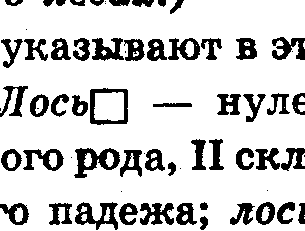 — К слову охота подберите однокоренные. Определите их лексическое значение и принадлежность к частям речи.6. «Кто больше?» Подберите слева с такой же приставкой, корнем и окончанием, как в слове подходят (по 3 вариантам).7. Слова крупный и большой являются синонимами. Можно ли их поменять местами в тексте? (Нет, они отличаются лексическими оттенками и традицией употребления в речи.)— В каком значении употреблено слово глухой в тексте? Домашнее задание: §§ 69, 70, упражнение 370.Урок 91. Окончание и основа словаЦель урока: повторить изученное об окончании как значимой части слова, его синтаксической роли; формировать умение выделять окончания различных частей речи и основу, определять грамматическое значение.1. Словарный диктант.Варится на печке, светит в ночи, скачет на лошади, пишет в газете, скажет подруге, гуляет по улице, дело ладится, опасается метели, просыпается на рассвете, ткань красится.2. Правильно ли затранскрибированы слова? (Запись на доске.)[п’и́шит], [п’ич’йот]Правильный ответ [п’и́шыт], [п’ич’от].Дополнительные задания.— Совпадает ли написание личных окончаний глаголов пишет, печёт с произношением? Обоснуйте выбор орфограммы-гласной. (Глаголы I спряжения.)— Почему важно умение выделять окончание в слове? Если учащиеся угадывают окончание, это ведёт и к недочётам в разборе слов по составу, и к орфографическим ошибкам. Поэтому важно установить последовательность операций: если слово изменяется, необходимо сопоставить несколько форм и выделить изменяющуюся часть. При необходимости указывается грамматическое значение окончания.3. Работа с учебником.Материал для наблюдения, выводы (стр. 146).4. Упражнение 371.— Поясните роль окончаний. (Помогли связать слова и объединить их в предложения.)— Как удалось избежать повторения слова нахо́дится?Словарь.Диван — из перс.: 1) совещательный орган в султанской Турции; 2) вид мягкой мебели (в результате переноса).Балко́н — от ит. balcone — балка.Кабинет — от фр. cabinet — комната для занятий, работы.Телевизор — от греч. tele — даль, далеко; лат. visio — видение.Телефон — от греч. tele — даль, далеко; phone — голос, звук.5. Работа с учебником (стр. 146—147).— Какое окончание имеют существительные, данные в рамочке?— Укажите грамматическое значение этих окончаний.6. Упражнения 372, 373 (культура речи).7. Выделите окончания в словах.Выходим, светлую, кожаный, телефоном, рядом.Делается вывод: чтобы определить окончание слова, надо прежде всего установить, изменяется ли оно (относится к изменяемой части речи), а затем сопоставить формы слова.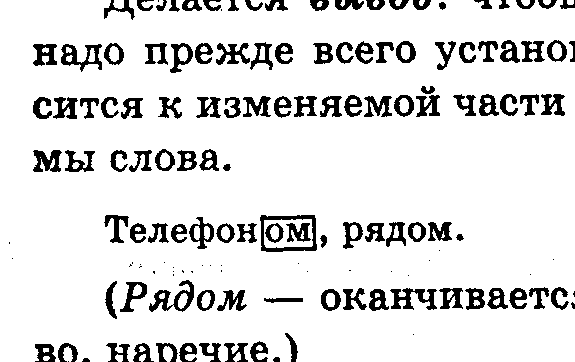 (Рядом — оканчивается на -ом, это неизменяемое слово, наречие.)8. Определите, какие из данных слов не имеют окончаний.Молоко, яблоко, далеко, близко, увидать, увядать, вперёд, поход, брешь, угадаешь.Учащиеся делают вывод, что не имеют окончаний неизменяемые слова — далеко, близко, вперёд.Задание позволяет учащихся в графическом обозначении окончаний слов различных частей речи.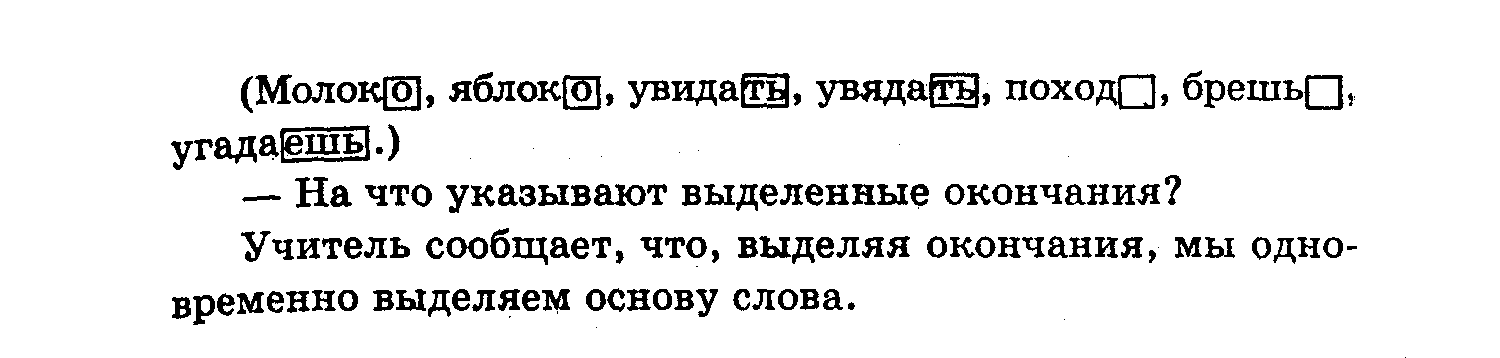 — На что указывают выделенные окончания? Учитель сообщает, что, выделяя окончания, мы одновременно выделяем основу слова.9. Чтение § 72.— Чем отличаются основы изменяемых и неизменяемых слов? ()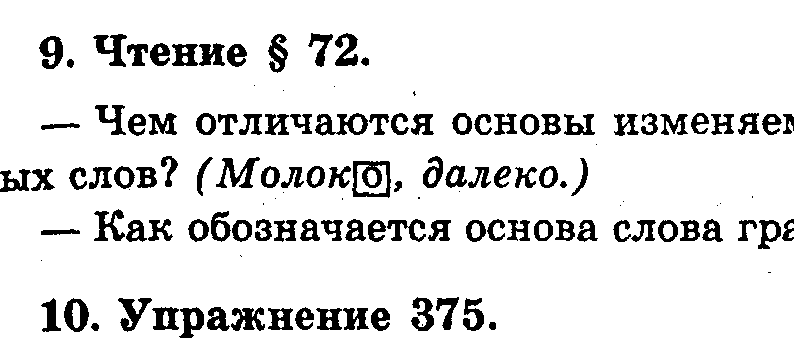 — Как обозначается основа слова графически?10. Упражнение 375.11. Прочитать выразительно текст упражнения 377.— Сравните стиль описания комнаты — упражнения 371 и 377. (Деловой и художественный.)Домашнее задание: § 71, 72, упражнение 377 (письменно).Урок 92. Сочинение по личным впечатлениям Выполняя задания к упражнению 378, учащиеся пишут сочинение.Урок 93. Корень словаЦель урока: закрепить умения находить корень, подбирать родственные слова для проверки орфограммы.1. Проверка домашнего задания.2. Синтаксический разбор предложений.Скворцы вывелись и улетели, и давно уже их место в скворечнике занято воробьями. Но до сих пор на ту же яблоню прилетает в хорошее росистое утро старый скворец и поёт.(М. Пришвин.)Дополнительные задания.— Укажите в записанных предложениях однокоренные слова и формы одного слова.— В какой последовательности нужно выполнить действия, чтобы правильно выделить окончание в слове?1) Сопоставить разные формы слова и выделить изменяющуюся его часть.2) Выяснить, относится ли слово к изменяемой части речи.3) Получить разные формы изменяемого слова с помощью склонения или спряжения.4) Обозначить изменяющуюся часть слова как окончание.(Правильный ответ: 2, 3, 1, 4.)3. О каких словах можно сказать:а) слово имеет окончание -ы;б) слово оканчивается на -ы.Скворцы, однажды, росы, надежды, весны.4. Разберите по составу слова скворцы, старый, прилетает. Укажите грамматическое значение окончаний.5. К глаголу прилетает подберите однокоренные слова, укажите части речи, к которым они принадлежат.6. Работа с учебником.Материал для наблюдения, выводы (стр. 149).7. Упражнение 379 — продолжение рабаты по различению однокоренных слов и форм одного слова.8. Сравните определение корня с тем, которое дано в учебнике II класса: Корнем называется общая часть родственных слова. Что нового вы узнали о корне в 5 классе?— Вдумайтесь в определение корня слова, укажите в нём тот признак, который показывает последовательность действий для выделения корня. (Подобрать родственные слова, сопоставить и выделить общую часть.)9. Упражнение 380.10. Объяснительный диктант.Иду в лес на тягу. Распускаются берёзы, смолисто и сладко пахнет листвой.Остановил сильный медовый запах, на краю канавы цветёт покрытый жёлтыми пуховками густой ивовый куст, весь гудит пчёлами. В канаве турлычат весенние лягушки. Перекликаются кукушки во всех концах. Заливаются, поют дрозды.(По И. Соколову-Микитову.)— Укажите слова с орфограммами-гласными в корнях.— Почему в тексте мало однокоренных слов?— Какие глаголы-синонимы использует автор, рассказывая о звуках весеннего леса? (Лексическое разнообразие делает повествование выразительным.)11. Орфографическая пятиминутка. Словарный диктант.Вывести, выводить, прилететь, перекликаться, заливаться, зазнаваться, молчаливый, боязливый, провозглашать, упростить, укрощать, укоротить, обточить.Домашнее задание: § 73, упражнение 383.Урок 94. Корень слова (продолжение темы)Цель урока: закрепить умение выделять значимые части слова, подбирать однокоренные слова для проверки орфограмм.1. Проверка домашнего задания.2. Какое слово затранскрибировано? (Запись на доске.)[паласкат’] бельё1) Полоскать. 2) Поласкать.Обоснуйте выбор гласной в корне.3. Являются ли однокоренными слова? (Запись на доске.)Горевать, гористый, пригорюнился, предгорный, плоскогорье, горюшко, пригорок, косогор, горе, горец, нагорный, подгорный.— Распределите слова по группам в зависимости от лексического значения.Учитель сообщает, что такие корни называются омонимичными.— К какой из групп можно отнести слово горечь? (Это третья группа: горчица, горький.)4. Упражнение 382 — работа с омонимичными корнями.Красный в древнерусском языке означало красивый. (Красная площадь, красная девица.)— Сколько омонимичных корней вы можете вспомнить? (Дело — делить, мощь — вымощенный, долина — доля, водопровод и т. п.)5. Объяснительный диктант.Укажите орфограммы корнях слов.Цветок лотос — символ чистоты и благородства. Он зачастую произрастает в иле и мутной воде, но не загрязняется ими. С лотосом можно сравнить людей, которые себя не запятнали, не покорились злу и тяжёлой судьбе.Зацветает лотос в июле, в августе в тихих прудах. Толпы удивлённых людей с утра до вечера не покидают берега водоёмов. «Лотос — друг солнцах», — писали в священных книгах Индии.(По И. Лобода.)Дополнительные задания.— Найдите слова с составом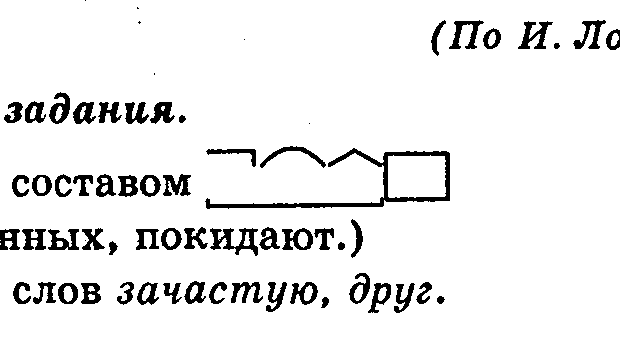 (Зацветает, удивлённых, покидают.)— Укажите основу слов зачастую, друг.6. Слово учителя.В русском языке есть связанные корни, которые встречаются только в сочетании с приставками, суффиксами или другими корнями. В современном языке они не могут выступать в чистом виде.Подберите слова со связанными корнями:да-                                    -прек-                                -пряг-(издать                             (упрёк                              (запрягатьпреподать                        попрекать                        спрягатьпреподаватель                 безупречный                   упряжьи т. п.)                               и т. п.)                              и т. п.)Подведение итогов урока.— Разбирая по составу слово снится, ученик выделил корень -нит- (как в слове нитка, нитки), приставку с-, суффикс -ся. Найдите ошибку в его рассуждении. (Необходимо сначала выделить окончание и основу:  — корень сн- — сон.)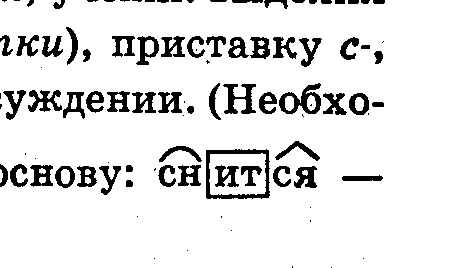 Домашнее задание: § 73, упражнения 381, 384.Урок 95. Рассуждение Для проведения урока используются материалы учебника (стр. 151—152).Рассуждение — это текст, в котором предложения находятся в причинно-следственном отношении.Рассуждение строится по следующей схеме 1) тезис (что нужно доказать); 2) доказательства; 3) выводы.Учащиеся пишут сочинение «Дни недели рассказывают о себе».Лексическое значение слов, обозначающих дни недели, достаточно ясно, кроме некоторых.Понедельник — день после праздника (воскресенья), когда ничего не делали (буквально после неделания). Суббота — во многих славянских языках. Возможно, от греческого sobota.Урок 96. Повторение изученногоЦели урока: формирование навыка определения значимых частей слова, проверки гласных и согласных в корне.1. Охарактеризуйте слово есть как лексическую единицу в каждом предложении. (Запись на доске.)1) И зубы есть, да нечего есть.2) Есть руки, да нет рукам места.                                                          (Пословицы.)(В первой пословице слова есть и есть являются омонимами, во второй слово есть — антоним слова нет.)2. Послушайте отрывок из сказки К. Г. Паустовского «Тёплый хлеб». Выпишите из него глаголы с проверяемыми гласными в корне, обозначьте орфограмму. (Объём диктуемого материала определяет учитель в зависимости от подготовленности класса.)Ветер дул с юга. С каждым часом становилось всё теплее. С крыш падали и со звоном разбивались сосульки. Вороны вылезали из-под застрех и снова обсыхали на трубах, толкались, каркали.Не было только старой сороки. Она прилетела к вечеру, когда от теплоты лёд начал оседать, работа у мельницы пошла быстро и показалась первая полынья с тёмной водой.Мальчишки стащили треухи и прокричали «ура». Панкрат говорил, что если бы не тёплый ветер, то, пожалуй, не обколоть бы лёд ребятам и старикам. А сорока сидела на раките над плотиной, трещала, трясла хвостом, кланялась во все стороны и что-то рассказывала, но никто, кроме ворон, её не понял. А сорока рассказывала, что она долетела до тёплого моря, где спал в горах летний ветер, разбудила его, натрещала ему про лютый мороз и упросила прогнать этот мороз, помочь людям.Дополнительные задания.— Определите стиль и тип речи.— Какую роль играют глаголы в создании образов и картины?3. Можно ли проверить одним опорным словом каждое слово в паре? (Запись на доске.)Становиться — стоять оседать — сидетьстащить — отощать наколоть — накалить трещать — трястиС любой парой слов можно предложить следующие задания: подобрать к каждому однокоренные слова, составить с ним словосочетания или предложения, различные по цели высказывания и интонации.4. Продолжите предложение так, чтобы между подлежащим и сказуемым стояло тире.Всем известно, что сорока —а) самая болтливая птица на свете;б) часто всё выдумывает из хвастовства.5. Выделите основы слов. Какие грамматические значения имеют окончания?Ветер, старой, к вечеру, быстро, первая.Индивидуальное задание — сделайте фонетический разбор слова теплее.6. Диктант.По всем дворам кололи звонкие березовые дрова. Избы светились от жаркого вечного огня. Женщины месили тугое сладкое тесто. И все вертелось около хозяек: ребята, кошки, даже мыши. А хозяйки шлёпали ребят по спине белой от муки рукой, чтобы не лезли в самую квашню и не мешались.Ночью на деревне стоял такой запах тёплого хлеба с румяной коркой, что даже лисицы вылезли из нор.(По К. Паустовскому.)Дополнительные задания.— Укажите слова, не имеющие окончаний.— Укажите слова с нулевым окончанием.Домашнее задание: упражнение 388.Урок 97. Суффикс. Суффиксы имён существительныхЦель урока: познакомить учащихся с ролью суффикса в образовании новых слов, значением суффиксов имён существительных.1. «Разминка». В каком слове -ей является окончанием? (Запись на доске.)Ручей, ножей, воробей.2. Запишите отрывок из сказки К. Паустовского «Растрёпанный воробей». Проверьте правописание гласных в корнях слов.Театр был огромный, с каменными колоннами. На крыше его взвивались на дыбы чугунные лошади. Их сдерживал человек с венком на голове, сильный и храбрый. Ему удалось остановить горячих лошадей у самого края крыши. Копыта лошадей висели над площадью.— Определите стиль и тип речи.— О каком театре говорит автор? (Большой театр в Москве.)— Найдите в тексте разные формы одного слова.(Крыше — крыши, лошади — лошадей.)— В тексте несколько слов с удвоенными согласными: каменными, колоннами, чугунные. В каких словах вы мо жете определить причину удвоения?Ученики делают выводы, что в словах каменными, чугунные удвоение согласных происходит на стыке морфем.— Какую ошибку можно предупредить, определив состав слова? (Удвоенные согласные нн произносятся как [н].)Словарь. Колонна — из итальянского.Учитель сообщает тему урока.3. Работа с учебником.Материал для наблюдения (стр. 153).Выводы с помощью суффиксов образуются новые однокоренные слова, которые относятся к той же части речи, что и исходное слово (паром — паромщик, театр — театрал) или к другой (мех — меховой, театр — театральный).4. Работа с термином (стр. 154).Суффикс — от лат. suffixus — «прибитый», «приколоченный».— Выделите суффиксы в словах сильный, висели. (.)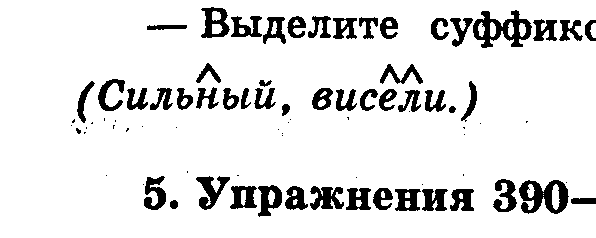 5. Упражнения 390—393.— Какие значения имеют суффиксы имён существительных? (С их помощью образуются названия лиц по профессии, роду занятий, месту жительства, названия лиц женского пола.)Слово учителя — подведение итогов работы с упражнениями.При помощи суффиксов образуются краткие названия вещей, людей, которые могли бы обозначаться пространно, описательно. Вместо Пришёл баянист! пришлось бы говорить Пришёл тот, кто играет на баяне (гитаре, пианино — упражнение 390), К нам приехал тот, кто живёт в Рязани, Мы встречались с тем, кто играет в баскетбол — упражнения 391, 392. Суффиксы не только помогают построить новое слово, но и понять его значение.6. СловарьПианино — от ит. pianino — музыкальный инструмент.Гитара — от греч. kithara [кифара] — струнный музыкальный инструмент.7. Упражнение 397.Учащиеся образуют существительные с суффиксами уменьшительно-ласкательного значения (см. на полях.)Словарь. Костюм — от фр. costume — одежда, платье.Подведение итогов урока.— Какое слово соответствует схеме: ?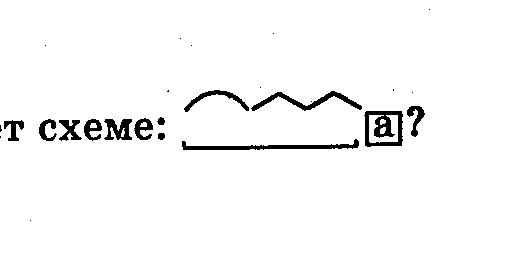 1) Ленивица. 2) Львица.Домашнее задание: § 75, упражнение 398.Урок 98. Суффикс. Суффиксы имён прилагательныхЦель урока: закрепить навык выделения суффиксов, использования суффиксов в соответствии с их значением.1. «Разминка». Какое утверждение верно?1) В словах сам, шрам, там нулевое окончание:2) В словах сам, шрам, там нет окончания.3) В словах сам, шрам (склоняемых) нулевое окончание, а несклоняемое наречие там его не имеет.4) В словах сам, шрам, там окончание одинаковое -ам.2. Проверка домашнего задания.Укажите предложения с обращением.— Почему слова с суффиксами, имеющими уменьшительно-ласкательное значение, часто встречаются в народных песнях, пословицах? (Народ с помощью таких слов выражал своё отношение к природе.)— Приведите подобные примеры из известных вам песен или стихов.3. Самостоятельная работа — упражнение 399.Учитель обращает внимание учащихся на многозначность суффиксов (выключатель — испытатель, закалка — астраханка и др.)4. Упражнения 394, 395 (устно).5. Упражнение 396 (письменно). Закрепляется умение выделять суффиксы прилагательных, подбирать слова со значением ослабленного (не полного) признака.— С какой целью использует автор эти прилагательные в художественном описании? (Для точного изображения предмета.)6. Составьте словосочетания, используя данные прилагательные в роли зависимых слов.Горный — гористый, дружный — дружеский, близкий — ближний.Однокоренные слова, выполняющие одинаковые синтаксические функции, различаются сочетаемостью с другими словами. Смешение паронимов (от греч. para — около, onyma — имя) приводит к речевым ошибкам.7. Объяснительный диктант.Нас доставали гудки волжских пароходов. Они тянулись из далёкой глубины ночи, будто нити. Одни тонюсенькие и дрожащие, как волосок в электролампочке, другие толстые и тугие, словно басовая струна в рояле. И на конце каждой нити висел в сыром надволжье пароход. Мы наизусть знали азбуку пароходных высказываний. Вот бархатный, торжественный «подходный» гудок парохода общества «Русь». Выругал зазевавшуюся лодку сиплый буксир. Вот два кратких учтивых свистка. Это повстречались «Самолёт» с «Кавказ и Меркурием».(По Л. Кассилю.)— Выделите суффиксы существительных и прилагательных. Укажите роль слов с суффиксами субъективной оценки для передачи впечатлений автора.— Глаголами какого времени выражены сказуемые в тексте?Учитель обращает внимание учащихся на суффикс -л-, который указывает на форму прошедшего времени. Перед ним сохраняется гласная, которая была перед окончанием -ть: висеть — висел, доставать — доставали.Домашнее задание: § 75, упражнение 400.Урок 99. ПриставкаЦель урока: показать учащимся роль приставки в образовании новых слов, формировать умение выделять приставку, определять её значение.1. Сделайте синтаксический разбор предложения. (Запись на доске с пропуском знаков препинания.)Сеется, сеется снег,Рощи стоят в полусне,Ветер среды голых деревГрустный заводит напев,                               (В. Сосюра.)Дополнительные задания.— Чем отличаются друг от друга первое и второе предложения в составе сложного? (Первое предложение не распространённое, второе — распространенное.)— Найдите в стихотворении слова, в которых есть не соответствие написания и произношения.— Как понимание состава помогает избежать ошибок в написании слов сеется, стоят, грустный?— Найдите в тексте слова с приставками.2. Работа с учебником.Материал для наблюдения, выводы (стр. 156-157).Дополнительные задания.— С какими приставками могут быть употреблены глаголы бежать, ехать, нести? (Задание по 3 вариантам.)— Какое значение придаёт глаголу каждая из них?3. Упражнение 401.— Какое значение имеет приставка без-?— Какая приставка имеет такое же значение? (Приставка не-.)Учащиеся делают выводы о синонимичности приставок и слов безвкусный — невкусный, безударный — неударный и т.п.4. Упражнение 402 — работа антонимичными приставками.5. «Различай!» Запишите словосочетания . + сущ., в которых употреблены приставки и омонимичные предлоги. (Запись на доске.)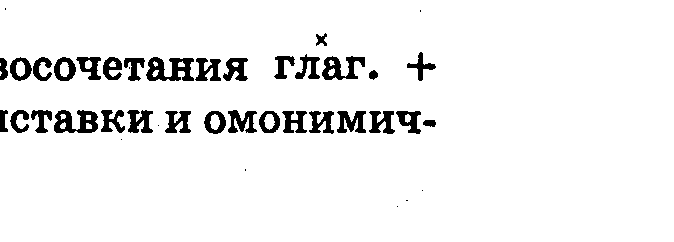 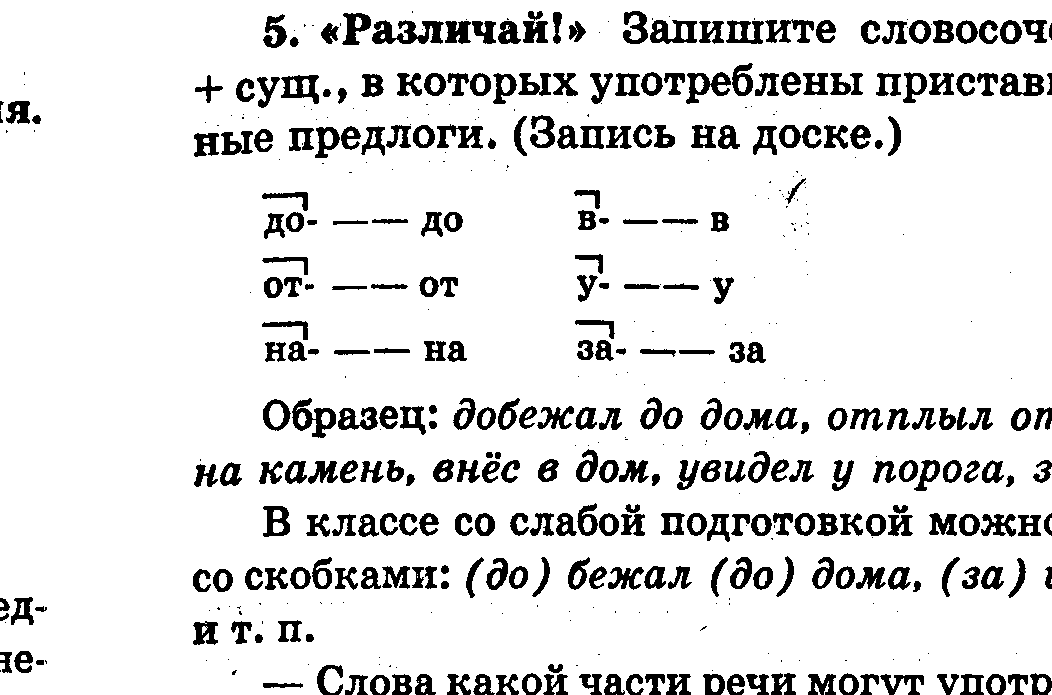 Образец: добежал до дома, отплыл от берега, наехал на камень, внёс в дом, увидел у порога, зашёл за другом.В классе со слабой подготовкой можно сделать запись со скобками: (до) бежал (до) дома, (за) шёл (за) другом и т. п.— Слова какой части речи могут употребляться с предлогами и приставками, какой — только с приставками?Учащиеся делают вывод, что существительные могут употребляться с предлогами (скучать по другу) и с приставками (скучает подруга), глаголы — только с приставками (поскучать).6. Укажите слова с приставками. К какой части речи принадлежит каждое из них?1) На одном гвозде всего не повесишь.2) Пошёл проведать да и остался обедать.3) В тесноте люди песни поют, а на просторе волки воют.4) Что с возу упало, то и пропало.5) Цену вещи узнаешь, как потеряешь.6) Сорока под порогом, и кошка умылась, а в доме ни мучицы, ни крупицы.(Пословицы.)(В словах простор, порог нет приставок.)Дополнительные задания.— Найдите антонимичные пары слов.— Укажите сложные предложения, в которых простые, входящие в их состав, не зависят друг от друга.7. Упражнение 404.Домашнее задание: § 77, упражнение 405.Урок 100. Выборочное изложение по тексту В. М. Пескова (упражнения 406, 407)Урок 101. Чередование звуковЦель урока: познакомить учащихся с чередованием гласных и согласных звуков, правописанием морфем, на которых отразилось чередование.1. Проверка домашнего задания.2. Вспомните слова, состав которых соответствует схемам:,  ,  .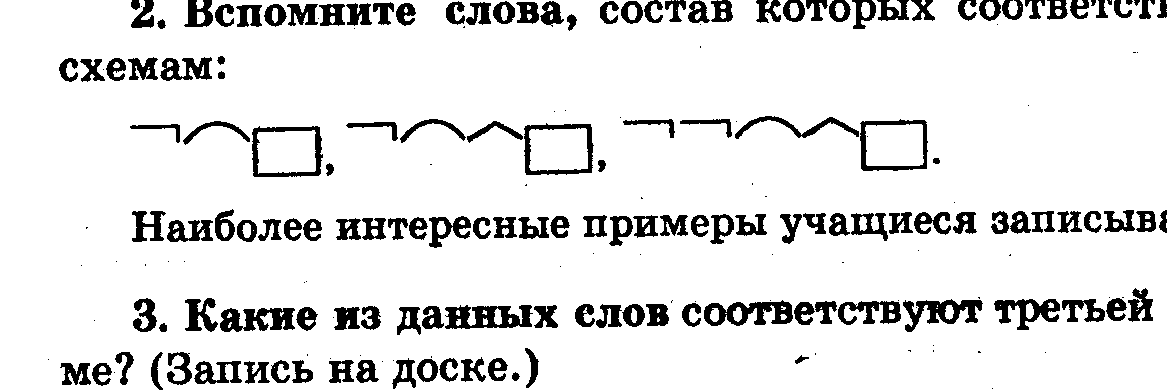 Наиболее интересные примеры учащиеся записывают.3. Какие из данных слов соответствуют третьей схеме? (Запись на доске.)Безошибочный, безуспешный, бездонный, безвыходный, безграничный, беззаботный, безупречный, безоблачный.(Две приставки имеют слова безвыходный, безупречный.)Подведение итогов работы.— Какая значимая часть слова является главной? Почему? Покажите на примерах.— Для чего нужны в слове другие значимые части: окончание, приставка, суффикс? Покажите на примерах.4. Работа с учебником.Чтение § 77, упражнение 408.,В учебнике говорится, что замена одних звуков другими может происходить «в одной и той же части слова».— Просмотрите ещё раз слова, в которых вы определи ли количество приставок. В каких частях слова вы отметили чередование согласных звуков? (Безошибочный, безграничный — в суффиксе, безуспешный, безупречный, безоблачный — в корне.)5. Являются ли однокоренными слова каждого ряда? (Запись на доске.)Мост — мощёный сад — саженец — сажа известить — извещениепоместить — помещение — возмещение родиться — рождениелик — лицо — личностьУчащиеся вывод, что чередование согласных в корне отразилось на письме, но не изменило лексического значения. (Сажа — то, что садится на стенках трубы.)6. Объяснительный диктант.РОЖДЕСТВО…Чудится в этом слове крепкий, морозный воздух, льдистая чистота и снежность. Самое это слово видится мне голубоватым.Синеватый рассвет белеет. Снежное кружево деревьев легко, как воздух. Плавает гул церковный, и в этом морозном гуле шаром всплывает солнце. Пламенное оно, густое, больше обыкновенного, солнце на Рождество. Выплывает огнём за садом.(И. Шмелев.)— Определите стиль текста и средства связи предложений в нём. (Смысловая, грамматическая; средства: повторы слов, союзы, местоимения.)— Укажите слова с чередованием согласных звуков.— Выделите суффиксы в именах прилагательных. Почему в тексте много прилагательных с суффиксами, имеющими значение ослабленного признака?— В 1—3 предложениях второго абзаца подчеркните грамматические основы.— Укажите предложения, в которых союз и связывает: 1) однородные члены; 2) простые предложения в составе сложного. Сделайте синтаксический разбор этих предложений.— Определите количество букв и звуков в словах рассвет, чудится, видится. Каким ошибок помогает избежать определение состава слов?Домашнее задание: § 77, упражнение 409.Урок 102. Беглые гласныеЦель урока: познакомить учащихся с понятием «беглые гласные», формировать умение разбора по составу слов с беглыми гласными.I. Комплексное повторение.1. Сделайте синтаксический разбор предложения.Каштанка съела много, но не наелась, а только опьянела от еды. (А. Чехов.)2. В каких словах этого предложения количество букв и звуков не совпадает? (Только, еды.)3. Произведите фонетический разбор слов съела (I вариант); еда (II вариант).4. Подберите синоним к слову еда. (Пища.)— Какое из этих слов является однозначным, какое — многозначным? Составьте словосочетания, доказывающие, что это многозначное слово.(Возможные варианты: вкусная пища, пища для ума, пища для разговоров, духовная пища, пища богов — о чём то вкусном.)5. Найдите в предложении однокоренные слова.(При образовании глагольных форм от инфинитива съ|ес|ть и на|ес|ться происходит чередование согласных: съедим, наедимся и т. п. В предложении три однокоренных слова:   )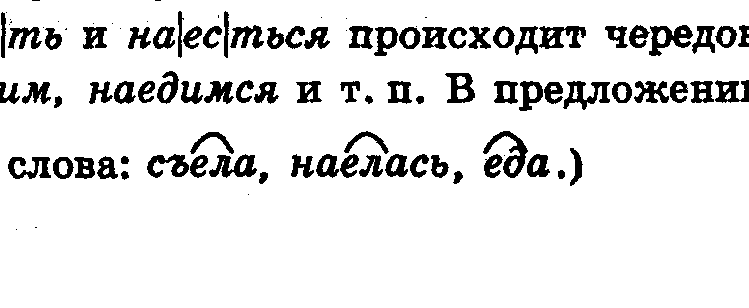 II. Новый материал.1. Работа с учебником.Материал для наблюдения, выводы (стр. 160).2. Упражнения 410, 411.Учащиеся делают выводы, в каких морфемах гласные о, е чередуются с нулём звука.3. Произнеси правильно!Учащиеся читают слова, данные в рамочке на стр. 161, Составляют с ними словосочетания.4. Упражнение 412 — самостоятельная работа.5. Выразительно прочитайте отрывок из стихотворения С. Острового «Друзья». (Запись на доске.)— Какие слова звучат одинаково, но не являются однокоренными? Объясните орфограммы-гласные в корнях этих слов.Я друзей своих обежал.Вспомнил всех, кого обижал.Ах, друзья вы мои, друзья.Мне без вас нипочём нельзя.Мне без вас нельзя. Нипочём.Подоприте меня плечом.— Есть ли в стихотворения слова с беглыми гласными? (Подоприте.) В какой морфеме? (В корне и приставке.)— В каких словах гласные о, е не чередуются с нулём звука в родственных словах?— Объясните постановку знаков препинания в предложении с обращением.— Укажите предложение, где слово друзья в косвенном падеже является дополнением. Составьте предложение, употребив слово друзья как подлежащее, а затем как сказуемоеДомашнее задание: § 78, упражнение 413.Урок 103. Варианты морфемЦель урока: научить различать варианты морфем и одинаково звучащие морфемы, совершенствовать навык проверки гласных и согласных в корнях слов.1. Проверка домашнего задания.2. Прочитайте слова с твёрдым согласным перед е. Запомните произношение этих слов. (Запись на доске.)Модель, темп, теннис, термос, парте́р, свитер, пюре, шоссе, кафе, ателье, стенд, тент, фонетика, тоннель.Индивидуальное задание — фонетический разбор слова теннис.3. Выразительно прочитайте стихотворение Б. Заходера.— Какие слова подчёркивают разное восприятие одного явления? (Запись на доске с пропуском знаков препинания.)Морж спросил у Кенгуру:— Как выносишь ты жару?— Я от холода дрожу! — Кенгуру сказал Моржу.Дополнительные задания.— Объясните постановку знаков препинания при диалоге.— Найдите в тексте формы одного слова. (Морж — моржу.)— Разберите по составу глаголы.— Являются ля однокоренными слова?1) выносить — выносливый — ноша — носатый2) задрожать, вздрогнуть, подражать (старшим)4. «Кто больше?» Подберите родственные слова с корнями:дрож-, драж- (ж//з)роз-, раз- (з//ж)Учащиеся делают выводы: если гласные находятся в слабой позиции, а согласные чередуются, это может привести к одинаковому звучанию корней. Однако эти корни имеют разные лексические значения, поэтому пишутся по-разному.5. Работа с учебником.Материал для наблюдения, выводы (стр. 162).Делается вывод: в результате чередования гласных и согласных значение приставок, корней, суффиксов и окончаний не меняется — это варианты морфем.6. Упражнение 414.7. Являются ли однокоренными слова одного ряда? (Запись на доске.)1) Носильщик — невыносимый — несу.2) Мыло — мыть — моюсь.3) Сохнуть — засуха — высыхать.4) Бродить — брести — брод.5) доска — дощечка — дощатый.6) Мороз — мороженое — замерзать.Учащиеся делают вывод, что слова каждого ряда являются однокоренными. Чередование гласных и согласных звуков привело к появлению вариантов морфем.8. Объяснительный диктант.Взгляните в глаза стрекозе, которая сидит на веточке. Если сможете осторожно приблизиться к ней, то удивитесь. Глаза не просто большие. Они огромные, круглые и гладкие, как бока глобуса. Сверкают на солнце, отражают весь мир: зелёный лес, жёлтую дорогу и бесконечное небо.Потом она взлетит. И вы услышите шелест её сильных крыльев. Или не услышите, но увидите, как крылья в движении засветятся, заиграют в солнечных лучах. Стрекозы — хищники, они охотятся с мая до осени.(По А. Плешакову.)— Укажите слова с вариантами морфем и обозначьте эти части слова.— Подчеркните грамматические основы в двух последних предложениях. Сделайте выводы об их структуре.Домашнее задание: § 79, упражнение 415.Урок 104. Морфемный разбор словаЦель урока: формировать навык выделения значимых частей слова; познакомить с порядком устного и письменного морфемного разбора.1. Прочитайте слова с мягким согласным перед е.Запомните произношение этих слов. (Запись на доске.) Пионер, тема, термин, конгресс, дефект, девиз, рейс, шинель, академия, кофе, депо, одеколон.2. Объяснительный диктант.БЕЛЫЕ СТРАНИЦЫ.Свежий снег со следами зверей принято называть белой книгой. Издаётся она один раз в году, когда на первой пороше первые звери отпечатают строчки своих следов.Новый снегопад — новая страница. Новые рассказы пишут на ней лесные жители.(По Д. Житенёву.)Дополнительные задания.— Разберите по членам предложения второго абзаца.— Найдите в тексте формы одного и того же слова. Сколько групп у вас получилось? (Четыре группы: следами — следов; зверей — звери; первой — первые; новый — новая — новые.)Индивидуальное задание — фонетический разбор слова следов.Выпишите синонимы-прилагательные и синонимы существительные. (Свежий — новый; снег — пороша — снегопад.)— Какие существительные являются контекстуальными синонимами? (Звери — жители: определение лесные сближает лексическое значение слов; пишут — отпечатают.)— Найдите в тексте слова, о которых можно сказать:а) слово имеет окончание -а;б) слово оканчивается на -а. (Страница, она; когда, на.)—Найдите в тексте слова, состав которых соответствует схемам:    .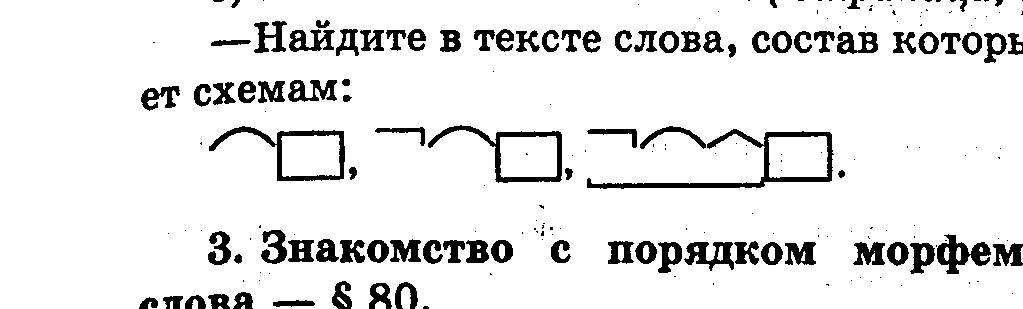 3. Знакомство с порядком морфемного разбора слова — § 80.4. Упражнение 416.5. Объяснительный диктант. (Продолжение работы с текстом.)Нет снегопада. А каждый зверь так много пишет, что потом не распутаешь. И всякий норовит поперёк чужой строчки написать своё. Кто с утра до вечера, кто с вечера до утра. Никто не скроется от внимательного глаза до весны, пока не растают страницы белой книги.Дополнительное задание.— Разберите по составу слова распутаешь, строчки, написать.Подведение итогов урока.— Какую ошибку допускает Винни-Пух, определял морфемы?Опять ничего не могу я понять,Опилки мои — в беспорядке.Везде и повсюду, опять и опятьМеня окружают загадки.Возьмём это самое слово опять.Зачем мы его произносим,Когда мы свободно могли бы сказатьОшесть, и осемь, и овосемь?Молчит этажерка, молчит и тахта — У них не добьёшься ответа,Зачем эта хта — обязательно та,А жерка, как правило, эта?(Из книги А. Милна «Винни-Пух и все-все-все». Перевод Б. Заходера.)Морфемы — значимые части слова. Механическое деление слова на части приводит к разрушению смысла.Домашнее задание: § 80, упражнение 417.Урок 105. Правописание гласных и согласных в приставкахЦель урока: фор умение выделять приставки, находить орфограмму в неизменяемых приставках, подбирать проверочные слова.1. Проверка домашнего задания.2. В каком предложении грамматическая основа соответствует схеме:словосоч.  глаг.Три большие берёзы в самом низу срослись между собой. (М. Пришвин.)К трём большим березам подошли вечером.Дополнительное задание.— Разберите по составу глаголы срослись, подошли.3. Работа с учебником.Прочитайте самостоятельно правило на стр. 164.— Что вы можете сказать о правописании гласной и согласных в приставках под- (подо-), с-?Учащиеся отмечают, что их написание не меняется, независимо от произношения.— Как вы определяете гласные и согласные в этих приставках? (Правописание проверяется сильной позицией: гласные проверяем словом, в котором приставка находится под ударением, согласные — позицией перед гласным.)4. Упражнения 418, 419.При выполнении упражнения 419 учитель обращает внимание учащихся на приставки, записанные на поле.5. Укажите слова с приставками. (Запись на доске.)Сбил, сколотил — вот колесо;Сел да поехал — ах, хорошо!Оглянулся назад — Одни спицы лежат!                                   (Пословица.)Дополнительные задания.— Подберите слова, в которых выделенные вами приставки находятся в сильной позиции. (Сбил, сколотил — сотворил; поехал — по́езд; оглянулся — о́сыпь.)— Сопоставьте, как произносится приставка с- в глаголах сбил, сколотил. В каком слове звук не соответствует букве и почему?Учащиеся вспоминают, что замена глухого согласного на парный ему звонкий перед звонким согласным называется озвончением.6. Упражнения 420, 421 (по вариантам).7. Найдите слова с орфограммами-гласными и орфограммами-согласными в приставках.Лишнего пожелать — последнее потерять.Дёшево волк в пастухи нанимается, да мир подумывает.Дружно — не грузно, а один и у каши загинет.Не всё ненастье, проглянет и красное солнышко.Над кем стряслось, над тем и сбылось.                                                                           (Пословицы.)Дополнительное задание.— Найдите слева, состав которых соответствует схеме:  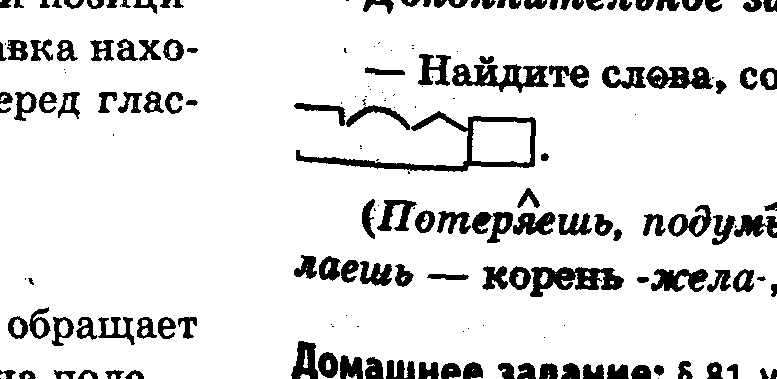 (. В словах пожелаешь — корень -жела-, последнее — корень послед-.)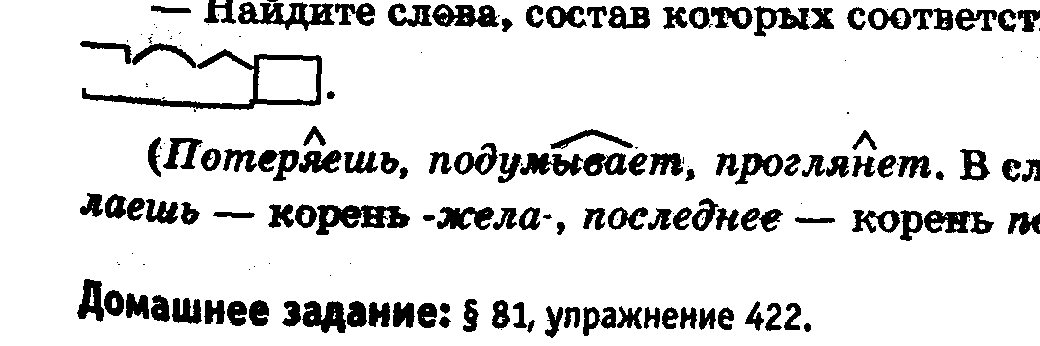 Домашнее задание: § 81, упражнение 422.Урок 106. Буквы з и с на конце приставокЦель урока: познакомить учащихся с особенностями правописания приставок, оканчивающихся на з (с), формировать умение выбирать орфограмму согласную.1. Проверка домашнего задания.2. Какое слово имеет приставку? (Запись на доске.)Сотовый, содружество, высота, выстрел.3. Распределительный диктант.— Запишите в 2 столбика слова, в которых согласная буква не соответствует звуку: 1) в приставке; 2) в корне.Подписать, отбросить, косьба, вкусный, завистник, отключить, дощечка, кружка, надпилить, подтащить, участник, съезд.Делается вывод: фонетические изменения отразились в написании слов дощечка — ск//щ; приставка в глаголе отключить находится перед глухим согласным, поэтому фонетических изменений не отмечено.В остальных словах согласные находятся в слабой позиции, где происходит их оглушение или озвончение, в словах завистник, участник — непроизносимая согласная.4. Работа с учебником.Материал для наблюдения (стр. 165); выводы, способ графического обозначения орфограммы (стр. 166).Учитель может уточнить, что написание приставок на -з (-с) основано на фонетическом принципе, то есть «Пиши, как слышишь».5. Упражнения 423, 424 — формирование умения применять правило.Следует обратить внимание учащихся на то, что значение приставок не зависит от выбора согласной з или с — это варианты одной морфемы. (Стр. 166 — на поле представлены попарно.)6. Анализ морфемного состава слов, данных в рамочке (стр. 166).— Составьте предложения со словами рассвет, расцвет.7. Объяснительный диктант.На рассвете, на рассветеЛучший клёв у рыбака.На рассвете, на рассветеЛучший гриб у грибника.На рассвете, на рассветеПтичий звон со всех сторон.На рассвете, на рассветеУ лентяя лучший сон.                              (В. Берестов.)— Почему предложения имеют одинаковое начало? Какой смысл вложил в это автор?8. Замените существительные с предлогами прилагательными. (Запись на доске.)Без конца, без границы, без следа, без звука, без связи, без звёзд, без сил, без славы, без страха.— Объясните правописание удвоенных согласных.— Сделайте вывод о правописании предлога без и приставки.9. Упражнение 426.Из упражнения учащиеся не выписали слова справиться, сбегать, списать, в которых приставка состоит из одной буквы.— Сравните произношение и написание приставки в этих словах.Слово учителя.В слове сбегать произношение приставки не соответствует написанию: это неизменяемая приставка. Она пишется независимо от последующей согласной и произношения (сдавить, скосить). Приставки з- в русском языке нет: у неё нет лексического значения. В словах здесь, здание, здоровье (стр. 167) нет приставок.— Какие слова являются однокоренными с данными?Обрати внимание:«Здесь, здоровье, здание»! З нельзя в них отделить, Чтобы смысл не повредить.Домашнее задание: § 82, упражнение 429.Урок 107. Буквы з и с на конце приставок (продолжение темы)Цель урока: закрепление навыка выбора орфограммы-согласной на конце приставок.1. Проверка домашнего задания.2. Самостоятельная работа.— Вставьте пропущенные буквы и знаки препинания. (Запись на доске.)Ог..нёк горит св..тлееГ..рбунок б..жит ск..рее.Вот уж он перед огнёмСветит поле словно днём.Ч..дный свет кругом струитсяНо не гре..т не дымится.                                   (П. Ершов.)— Чем отличаются предложения текста по структуре? (Первое и второе предложения сложные, третье — простое с однородными членами.)— Найдите в тексте однокоренные слова. Сколько групп таких слов у вас получилось? (Огонёк, огнём; светлее, светит, свет.)— Соответствует ли состав слова струится схеме:  ?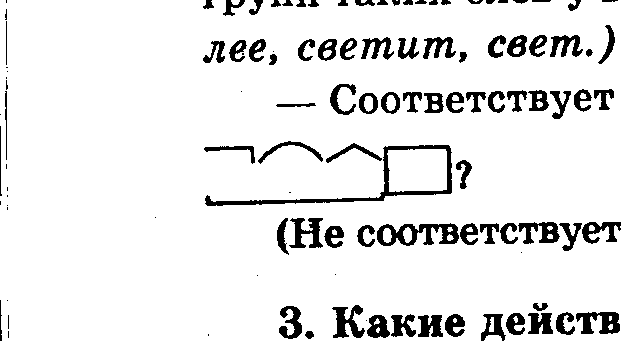 (Не соответствует: в слове нет приставки, корень стру-.)3. Какие действия надо выполнить, чтобы правильно выделить все морфемы?Учащиеся называют порядок действий:1) в слове выделяем окончание, чтобы определить его основу;2) из основы выделяем корень, подбирая однокоренные слова, самые простые по строению;3) определяем, есть ли приставки и суффиксы.4. Упражнение 428.Фонетический разбор слова сдать под руководством учителя.5. «Кто быстрее?» Запишите по 2 слова, в состав которые входят: , , , , ,  .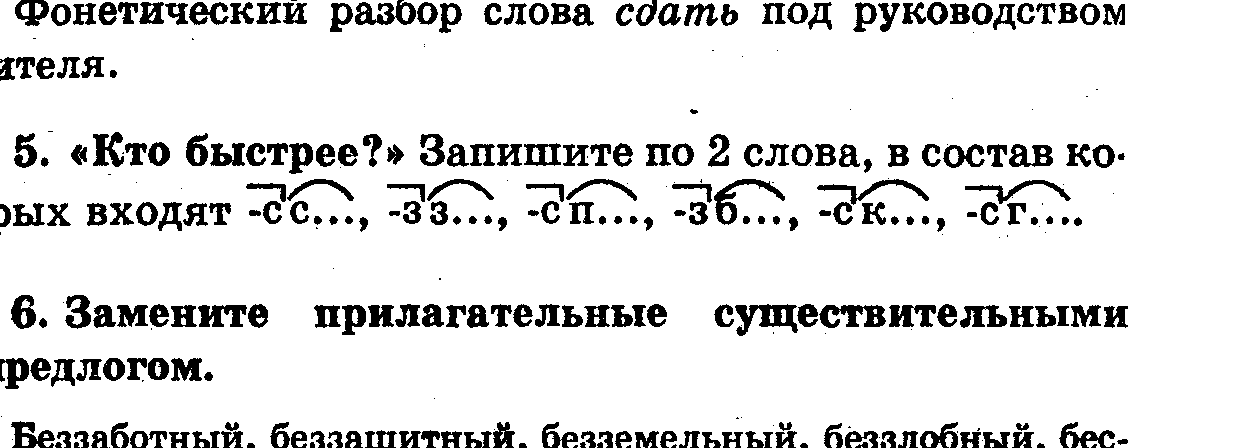 6. Замените прилагательные существительными с предлогом.Беззаботный, беззащитный, безземельный, беззлобный, бессердечный, бессовестный, бессмысленный, бессмертный.— Сделайте выводы о правописании согласных в предлогах.7. Обратите внимание на состав слов рассчитать, расчёт, расчётливый (стр. 167 — в рамочке).— Что общего и чем отличаются эти слова друг от друга?Делается вывод: в составе всех слов приставка рас-, а корни разные: -чёт- и -счит-, поэтому на стыке морфем в слове рассчитать пишутся удвоенные согласные.— Составьте словосочетания с этими словами.— Какие значения имеет слово расчёт?1) Ваня вместе со своим расчётом мчался на грузовике.2) Записка была положена в наружный карман гимнастёрки с таким расчётом, чтобы её легко было найти.(По В. Катаеву.)8. Упражнение 431.Диктант с сигнальными карточками.Бесплатный, бездарный, воскликнуть, возгордиться, избежать, испугать, разбросать, растерять, бесценный, бездумный, вздрогнуть, вспомнить, низвергаться, ниспадать.Учитель сообщает, что в современном русском языке редко встречаются слова с приставками воз- (вос-) и низ- (нис-). Первая обозначает направление действия вверх (возносить, восходить) и начало действия (возлюбить, воспылать); вторая — направление действия вниз (низвести, нисходить). Сейчас они встречаются в словах, имеющих оттенок торжественности. Новые слова с этими приставками не образуются.Диктанты с сигнальными карточками ускоряют формирование навыка выбора орфограммы. Обнаружить орфографически опасное место на слух труднее, чем вставить пропущенную букву, где обозначено место возможной ошибки. Карточки с буквами разного цвета, например:  — синяя, — жёлтая, позволяют учителю быстро реагировать на работу каждого ученика. 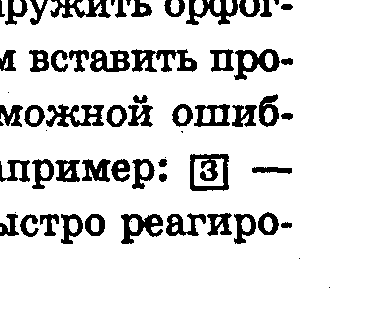 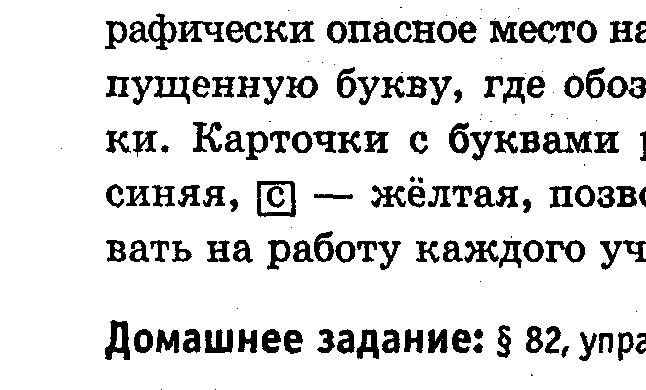 Домашнее задание: 82, упражнение 430.Урок 108. Буквы а—о в корне -лаг- — -лож-Цель урока: познакомить учащихся с правилом написания гласных в корнях с чередованием, формировать умение выбора букв а—о в корнях -лаг- — -лож-.1. Проверка домашнего задания.2. Словарный диктант — упражнение 432.Дополнительные задания.— Разберите по составу слова въезжать, узкому, расшитое. Какие родственные слова необходимо подобрать к каждому из них, чтобы правильно выделить корень?()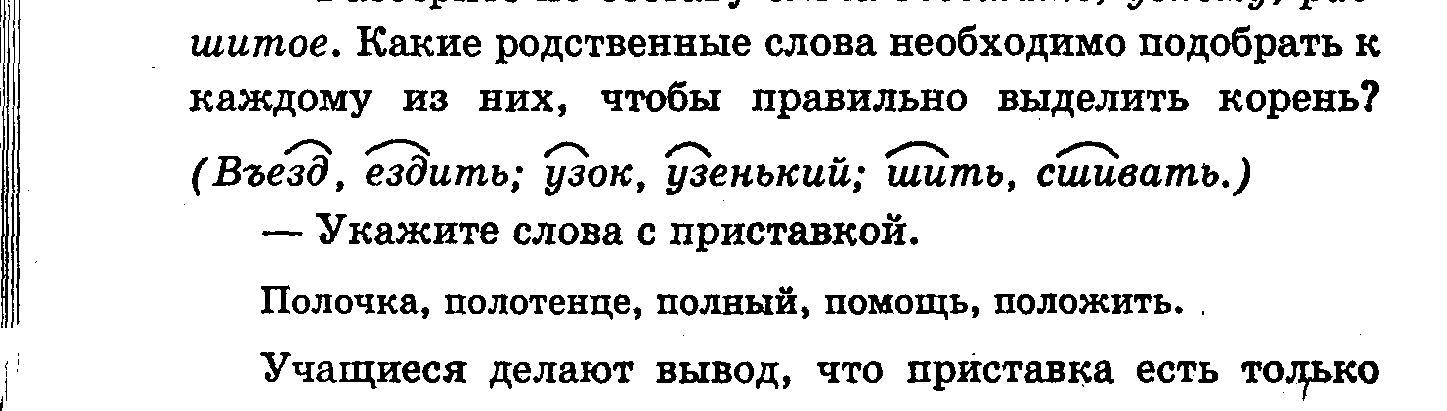 — Укажите слова с приставкой. Полочка, полотенце, полный, помощь, положить.Учащиеся делают вывод, что приставка есть только в слове положить.3. Работа с учебником.Чтение § 83 о правописании корня -лаг- — -лож-.Делается вывод: корень -лаг- — -лож- с чередующимися гласными нельзя писать по основному правилу выбора безударных гласных в корне. Выбор гласной в корне зависит от суффикса. (Написание корня традиционное, отражает «оканье», которое было в древнерусском языке.)4. Упражнения 433, 434.5. Учитель сообщает, что слова с корнем -лаг- — -лож- всегда имеют приставку: положить, вложите, слагать и т. д. Глагол класть — бесприставочный.— Как правильно сказать?Я _ _ книги в портфель.Каждую вещь надо _ _ на место.(Возможные варианты: положу в портфель и кладу в портфель; надо положить и надо класть на место.)6. Подберите слова с чередующимися гласными в корне, которые соответствуют данным лексическим значениям; запишите словосочетания  + сущ. или  + сущ.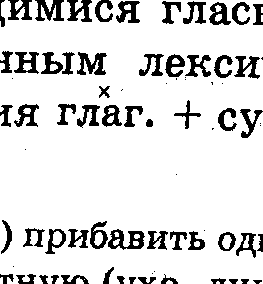 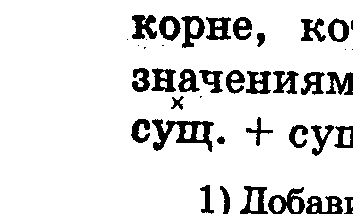 1) Добавить дров в печь (подложить); 2) прибавить одно число к другому (сложить); 3) приблизить вплотную (ухо, лицо) (приложить); 4) то, что является добавлением к чему-либо (приложение); 5) уместить во что-нибудь (сложить); 6) собрание действующих законов (уложение); 7) вымостить плиткой (уложить); 8) успеть сделать что-либо в отведенное время (уложиться); 9) стать осознанным (уложишься в голове); 10) направить в больницу (положить); 11) отказаться от полномочий (сложить с себя).7. Работа с текстом.Под скатерть необходимо (подложить) мягкую ткань, чтобы приборы ставить бесшумно. По краю стола на одинаковом расстоянии (располагают) тарелки. На каждую из них ставят (сложенную) колпачком салфетку. Справа от тарелки (кладут) ложку и нож, слева — вилку. Праздничный стол (полагается) украшать букетом в низкой вазе.Варианты работы: 1) учитель диктует предложения, в которые учащиеся вставляют необходимые по смыслу слова; 2) учитель задает вопросы, учащиеся дают на них ответы и записывают.— Найдите в тексте слова с изученными орфограммами.Домашнее задание: § 83, упоажнения 435, 436.Урок 109. Буквы а—о в корне -раст- — -рос-Цель урока: познакомить учащихся с правилом написания гласных в корнях; формировать умение отличать корни с чередованием и обосновывать выбор гласных а—о.1. «Кто больше?» Подберите слова с морфемами  и  (I вариант);  и  (II вариант).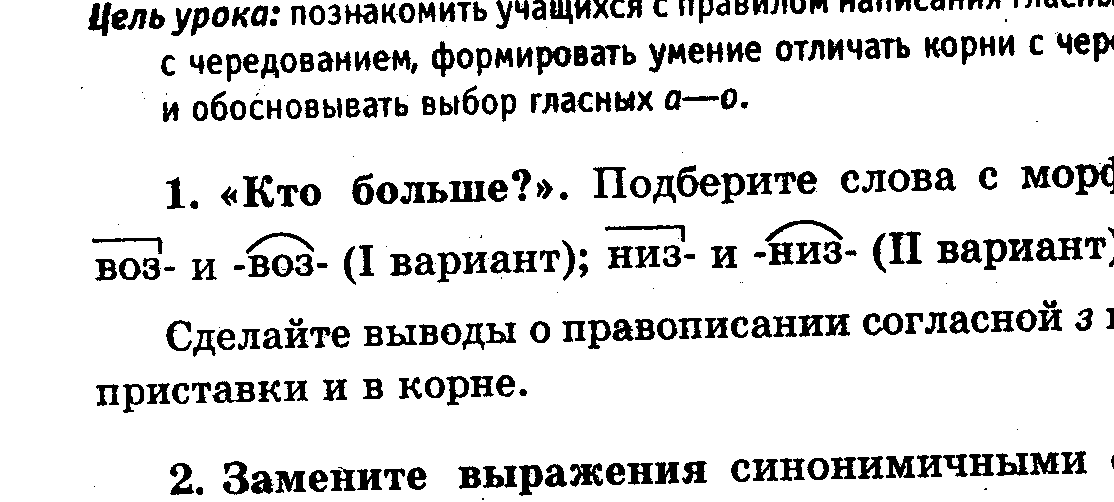 Сделайте выводы о правописании согласной з на конце приставки и в корне.2. Замените выражения синонимичными словосочетаниями, используя слова с корнем  -лож-.Придумать песню, прекратить борьбу, собрать деньги на подарок, ничего не делать, зрелый человек, трудная проблема, перегнуть пополам, собрать рассыпавшиеся дрова.(Д л я   с п р а в о к: сложить песню, сложить оружие, сложиться на подарок, сложить руки, сложившийся человек, сложная проблема, сложить пополам, сложить дрова.)— Сделайте вывод о значении глагола сложить.— На какое правило вы опирались при выборе орфограммы в корне?3. Работа с учебником.Материал для наблюдения (стр. 169).Делается вывод: -раст- и -ращ- — варианты одной морфемы (вырасти — выращенный, взрастить — взращенный).В классе с «продвинутым» уровнем учитель может пояснить, что корень -раст- (-ращ-) из старославянского языка, корень -рос- из древнерусского, поэтому его нельзя использовать для проверки: ро́с, ро́сший, но расти, растущий, растение.4. Упражнения 437, 438, 439.5. Объяснительный диктант.ЗНАЕШЬ ЛИ ТЫ?Грибница в почве разрастается по кругу. По краям вырастают плодовые тела — грибы. другим растениям воды и питательных веществ уже не хватает, поэтому в середине грибного круга трава не растёт. За год грибница вырастает на десять сантиметров. Круг в семьдесят метров имеет возраст пятьсот лет.(По Н. Верзилину.)Дополнительные задания.— Разберите первое предложение по членам.— Разберите по составу однокоренные глаголы.Домашнее задание: § 84, упражнение 440 (полностью).Урок 110. Правописание корней с чередованием гласныхЦель урока: закрепить навык распознавания корней с чередующимися гласными и обоснования выбора орфограммы.1. Проверка домашнего задания.— Укажите корни с чередующимися и проверяемыми гласными.2. Вставьте пропущенные буквы и знаки препинания. (Запись на доске.)Расти, расти, яблонька,подрастай!Цвети, цвети, яблонька,расцветай!Золотое солнышко,жарче грей!Вырастайте, яблоки,поскорей!Росла, росла яблонька.подросла.Цвела, цвела яблонька,отцвела.Отряхнула яблонькасвой наряд,и поспели яблокидля ребят.(Н. Забила.)Дополнительные задания.— Охарактеризуйте попарно предложения первого и второго столбика. (Главное отличие: предложения первого столбика побудительные, восклицательные, простые, осложнены обращением; первое и второе осложнены так же однородными членами. Предложения второго столбика — повествовательные, невосклицательные; первое и второе — простые, осложнены однородными членами; третье — сложное.)— Укажите слова с проверяемыми гласными в корне и такие слова, где нельзя использовать опорные слова для проверки гласных в корне.— Сделайте синтаксический разбор последнего предложения.— Разберите по составу глаголы отряхнула, поспели.— Какое грамматическое значение имеют окончания -а, -и в этих словах?— На что указывает суффикс -л-?3. Докажите что слова предлог, предложение имеют омонимы.Учитель обращает внимание учащихся, что в словах предлог, предложный гласная корня находится в сильной позиции, нет необходимости применять правило (орфограмма № 12).4. Выборочный диктант.— Выпишите слова с изученными орфограммами: буквы з, с на конце приставок, чередующиеся гласные в корнях слов.Карлуха — беспокойный воронёнок. Он важно разгуливает по двору и прячет всё, что попадёт в клюв.Однажды Карлуха раздобыл пуговицу и стал её прятать. Сунул в траву, где густо разрослись ромашки, колокольчики. Пригнул колосок, чтобы пуговицу закрыть, а колосок распрямился. Раззадорился воронёнок, стал ромашки, колокольчики сгибать, а они поднимаются.Растерялся Карлуха: так пуговицу любая сорока может украсть. А сороки уже близко, расхрабрились, расшумелись. Воронёнок решил кирпич использовать. Раскопал под ним землю и спрятал пуговицу, а сам для верности сверху расположился.(По Н. Сладкову.)— Проверка выписанных слов. Дополнительные задания.— Как можно озаглавить текст?— По опорным словам перескажите текст.5. Контрольный словарный диктант — упражнение 441.Домашнее задание: упражнения 439, 425.Урок 111. Буквы ё—о после шипящих в корнеЦель урока: повторить известные сведения о правописании букв ё, о после шипящих под ударением; познакомить с правописанием слов иноязычного происхождения.1. Сгруппируйте слова, в которых пропущены одинаковые орфограммы-гласные. (Запись на доске.)Поб..ждать, к..манда, х..ккей, сост..зание, зак..ляться, в..рота, сб..речь, г..мнаст, к..стюм, м..ршрут, с..лют, напр..жение, сп..ртсмен, ш..ссе, в..теран, тр..буна, разд..валка, разб..жаться, к..питан.Учащиеся делают вывод, что слова можно объединить в две группы: с проверяемыми и непроверяемыми гласными в корнях.— Какой темой объединены предложенные слова?— Составьте на тему «Спорт» предложения, соответствующие схемам: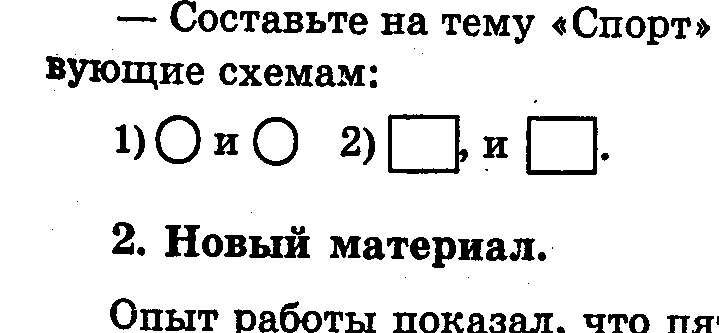 2. Новый материал.Опыт работы показал, что пятиклассники быстрее усваивают учебный материал в такой последовательности: от практической деятельности — к теоретическим знаниям и снова к тренировочным упражнениям. Учащиеся без труда понимают главное отличие орфограммы: в корне сохраняется написание одной и той же буквы — ё (она же е) либо о.1) Материал для наблюдения (стр. 177).— Можно ли подобрать к словам жёлудь, шепот, пчёлы, шёлк однокоренные с буквой е?Учащиеся подбирают однокоренные слова: желудёвый, шепчет, пчела, шелка.Делается вывод: ё чередуется с е, ударение может переходить на другой слог (жёлудь — желудёвый) может оставаться на этом слоге (жёрдочка — жердь, шёпот — шепчет).2) Упражнение 442.— Для каких однокоренных слов приведенные в упражнении слова являются проверочными?— Можно ли подобрать однокоренные слова с е к словам шов, шорох?Образец рассуждения: шов — сшивать, шить, шорох — однокоренные слова с буквой е подобрать нельзя, значит, пишем о.Слова иноязычного происхождения пишутся с буквой о в корне, потому что в этих языках нет ё: шоссе, шоколад (стр. 172) и др.Такой подход к изучению материала позволяет избежать механического запоминания и заучивания многочисленных слов-исключений, правописание которых на самом деле регулируется другими правилами.3. Упражнение 444.Дополнительное задание.— Найдите в толковом словаре, что обозначают слова жокей, жёрнов.4. Запишите слова с буквами ё, о после шипящих в корне, которые соответствуют данным лексическим значениям.1) Тонкая верёвка; 2) длинное углубление для стока воды; 3) мельничный каменный круг для размола зёрен; 4) прядь волос, падающая на лоб; 5) выдолбленная из дерева лодка; 6) кратный двум; 7) густо заросшее место или грязное ветхое жильё; 8) изысканно нарядный человек; 9) изделие для чистки; 10) едкое химическое соединение.Учащиеся записывают бечёвка, жёлоб, жёрнов, чёлка, чёлн, чётный, трущоба, щёголь, щётка, щёлочь.5. Объяснительный диктант.ОДОЛЕНЬ-ТРАВА.Туман лёгким дымком поднимается с поверхности озера. Он колышется и образует причудливые изгибы. Будто в медленном танце движутся на зеркале озера не цветы, а нимфы.У славян кувшинка считалась русалочьим, колдуньим цветком, одолень-травой против нечистой силы. Необычный жёлто-белый цветок с пятнистым корневищем народная фантазия превратила в русалку — прекрасную и несчастную девушку с рыбьим хвостом.(По Н. Верзилину.)— Укажите слова, правописание которых опирается на правила, изученные в разделе «Словообразование».Учитель может предложить учащимся различные виды разбора.Домашнее задание: § 85, упражнение 445. Урок 112. Буквы и—ы после цЦель урока: познакомить учащихся с правилом написания ы, и после ц в разных морфемах, графическим обозначением орфограммы.I. Повторение.1. Проверка домашнего задания.2. Подберите к данным словам однокоренные, в которых гласная после шипящих Находится без ударения. Сделайте вывод о правописании ё, о после шипящих в корнях слов. (Запись на доске с пропуском букв.)Тяжёлый, решётка, кошёлка, дешёвый, пшёнка, шёрстка, наперечёт, обжора, шорох.3. Выделите грамматические основы предложений.Шо́рник — специалист по изделиям из кожи.Шо́мпол — стер для чистки ствола оружияВ глубокой тишине четко и осторожно отдавалось по саду чоканье соловья. (И. Бунин.)Дополнительные задания.— Сделайте синтаксический разбор последнего предложения.— Сделайте выводы о произношении и написании гласных после шипящих в корнях слов чётко, чоканье.II. Новый материал.1. Слово учителя.— Вспомните, как произносятся звуки [ж], [ш], [ц]. Как это отражается на произношении слов, например: жизнь, живот, шило, шить?Учащиеся вспоминают, что [ж], [ш], [ц] являются твёрдыми согласными, не имеющими парных мягких со гласных. Произношение это отражает: [жыз’н’], [шыло] и т. п.2. Внимательно прочитайте правило на стр. 173.— В каких морфемах гласную после ц можно писать по принципу «Пиши, как слышишь»?Учащиеся делают вывод, что после буквы ц пишется ы по произношению в окончаниях, суффиксах и корнях 4 слов. В остальных корнях сохраняется традиционное написание — буква и. Все слова, оканчивающиеся на -ция, пишутся с буквой и: они заимствованы из языков, в которых нет буквы ы.III. Закрепление.1. Упражнения 446, 447 — обоснование выбора гласной.2. Упражнение 448.Предварительное задание.— Произнесите слова центральный, отцепиться. Какую гласную вы напишите в корне и почему?3. Найдите в толковом словаре, что обозначает слово цикада.Дополнительные примеры.Целина — не подвергавшаяся обработке земля. Цикорий — травянистое растение с яркими голубыми цветами на жёстком стебле.Циновка — плетёное изделие из соломы или камыша.— Значение какого слова можно понять и без словаря? (Целина — корень, как в слове целый.)4. Различай! Составьте словосочетания или нераспространённые предложения с данными словами.Целый — цельный;центровой — центральный;циркулировать, центрировать.Циркулировать — совершать круговорот (циркулирует вода).Центрировать (центровать) — сделать отверстие в центре чего-либо (центрировать деталь).Домашнее задание: § 86, упражнение 449.Урок 113. ПовторениеЦель урока: повторить изученный материал по разделу «Морфемика», закрепить навык выбора орфограмм.1. Мистер Т. при помощи англо-русского словаря написал записку своему русскому другу: «Я ты приходить рано утро». Что это может значить? Я приду к тебе рано утром? Ты приходи ко мне рано утром? Я приходил к тебе рано утром? Приходить ко мне утром — рано?— Какие знания помогли быт мистеру Т.?Учащиеся делают вывод, что суффиксы придали бы словам нужное значение, а окончания связали эти слова в предложение. Иначе — значение каждого слова понятно, а смысл сообщения — нет. Лексика без грамматики не даёт полноценного предложения, текста. Слова без грамматики — «актёры без роли».— Ответьте на контрольный вопрос № 1 (стр. 174).2. По данным словам восстановите текст загадки. Поясните роль окончаний. (Запись на доске.)Кто, весь, ночь, по, крыша, бить, да, постукивать,И, бормотать, и, петь, убаюкивать?                                                                    (Дождик.)Учащиеся делают вывод, что окончания помогли связать слова и объединить их в предложение:Кто всю ночь по крыше бьёт да постукивает,И бормочет, и поёт, убаюкивает?Ответьте на контрольные вопросы №№ 2, 3.— Разберите по составу слова постукивает, бормочет.— Ответьте на контрольный вопрос № 4.3. Какие слова являются однокоренными?Запах, пахарь, пахать, пахнуть, пахучий.— Какие формы могут иметь слова запах, пахнуть?4. Какое слово имеет приставку? Доверие, доблесть, довезти; высота, выстрел, высохнуть.5. Подберите слова, состав которых соответствует схемам: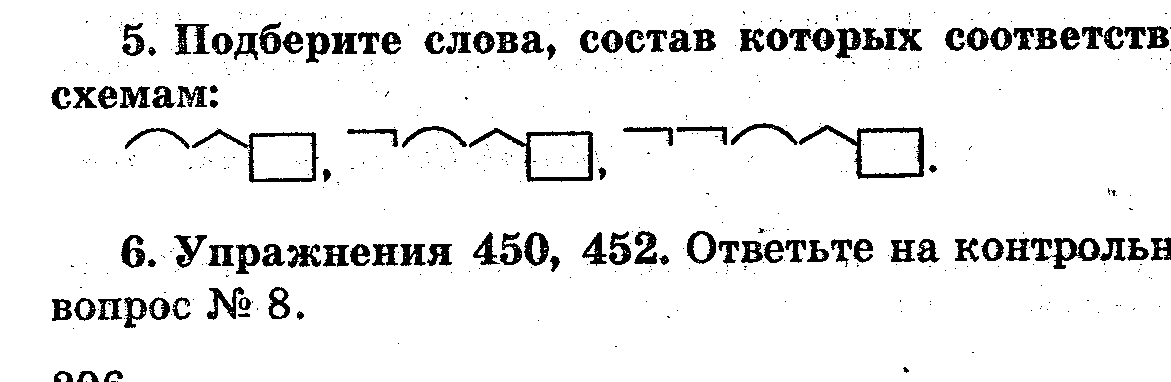 6. Упражнения 450, 452. Ответьте на контрольный вопрос № 8.7. Объяснительный диктант.Я стою и расту — я растение. Я стою, и расту, и хожу — я животное. Я стою, и расту, и хожу, и мыслю — я человек. (Высказывание шестилетнего мальчика.).— Каков тип речи?— Укажите корни, в которых безударную гласную: 1) можно проверить; 2) нельзя проверить.— Ответьте на контрольные вопросы №№ 6, 7, 9.8. Укажите слова, в корнях которых возможны чередования согласных.Двигатель, пожарить, шуметь, разнимать. (Ответ: 1, 2, 4.)9. Ответьте на контрольные вопросы №№ 10, 11.Домашнее задание: §§ 84, 85, 86 — повторить упражнение 454.Уроки 114—115. Контрольный диктант и его анализОСИНЫ.Красивы высокие стройные осины. Даже в самый тихий, безветренный летний день листья осин дрожат. От этого деревья кажутся живыми существами. Они точно шепчутся между собой.Очень хорош осиновый лес в дни ранней осени. Цветным ковром расстилаются под осинками опавшие листья. Под листьями видны красноватые шляпки поздних грибов-подосиновиков.В дуплах старых толстых осин располагаются дневные и ночные птицы, белки прячут в них свои запасы. Зимой корой молодых растений кормятся зайчата.Редко можно увидеть сплошной осиновый лес. Обычно осины растут рядом с берёзами и тёмными елями. По трепетанию листвы на высоких вершинах и тихому шелесту сразу узнаешь осину.(По И. Соколову-Микитову.)Дополнительные задания.1. Из первого и второго абзацев выпишите словосочетания, в которые входят слова осины (I вариант); листья (II вариант). Сделайте письменный разбор этих словосочетаний, укажите число и падеж данных слов.2. Найдите три слова, в которых основа равна корню.3. Выпишите по два слова: 1) с приставками, которые не изменяются на письме; 2) с приставками на з (с). Графически объясните правописание приставок.4. Выпишите слова с корнем -раст- — -рос- (I вариант); -лаг- — -лож- (II вариант). Подберите к ним 3—4 однокоренных слова.5. Найдите во втором и третьем абзаце слова-антонимы.Урок 116. Сочинение-описание по картине П. П. Кончаловского «Сирень в корзине» (упражнение 457)Поэтичность описания цветов учащиеся могут отметить в упражнении 456, которое используется на подготовительном этапе.Словарная работа.Подбор прилагательных для передачи оттенков цвета: бледно-розовая, тёмно-красная, белоснежная, лиловая, фиолетовая; для описания кистёй: тугие, пышные, тяжёлые, махровые.Урок 117. Морфология. Самостоятельные и служебные части речиЦель урока: повторение изученного о самостоятельных и служебных частях речи, их синтаксической роли.1. Слово учителя.Мы закончили изучение нескольких разделов. Вспомните их названия. В этом вам поможет оглавление учебника (стр. 299—301). Какие термины повторяются в названиях разделов и почему?Учащиеся отмечают, что повторяются лингвистические термины «орфография» и «культура речи», потому что при изучении каждого раздела необходимо овладевать нормами письма и употребления слов.2. Прочитайте записанное на доске стихотворение А. Шибаева «Грустные вести».Пришло письмишко мне, Гляжу — Из лагеря от Мишки...«Здесь чЮдный луК, и я лИжу», — Написано в письмишке.Лук? Ляжет? Что за чудеса! Наверно, шутит, плут...«Здесь много сОНца и лИса, большой красивый пруТИ что такое он плетёт — Не разберусь, хоть тресни:«Когда отряд идёт в поход, Я запИваю песни.Вчера Влесу НА шёл я грусТь И очень был доволен...»Нет, нет, не шутит он! Боюсь — Мой друг серьёзно болен.Вернётся — надо подлечить:Заставить правила учить...— Какие ошибки допущены Мишкой?Учащиеся находят и исправляют ошибки.— Друг считает, что ошибки допущены Мишкой из-за незнания правил. Чего ещё не знает автор письма? (Частей речи: 1) существительные употребляются с предлогами и приставками; 2) глаголы не употребляются с предлогом, но могут иметь приставки — нашёл.)3. Работа с учебником.1) Чтение материала § 87, работа с термином.2) Упражнения 458, 459.4. Систематизация материала — упражнение 462.5. Синтаксический разбор предложений.Горе в чужой земле безъязыкому. Худое молчанье лучше доброго ворчанья.                                                                  (Пословицы.)Дополнительные задания.— Разберите предложения по членам, укажите, какими частями речи они выражены.— Укажите орфограммы в слове безъязыкому.6. К каким частям речи принадлежат слова, имеющие такие морфемы?под-                         -никпод-                          -оватпод                           -ьепод-                          -ка7. Диктант.Ветер — заботливый хозяин. За лето везде побывает, и у него даже в самых густых местах не остаётся ни одного незнакомого листика.(М. Пришвин.)— В каком предложении постановка знака препинания зависит от способа выражения главных членов? (В первом предложении тире ставится между подлежащим и сказуемым, которые выражены именем существительным в именительном падеже.)— Укажите слова, для правописания которых необходимо определить часть речи. (Не с глаголами пишется раздельно — не остаётся; не с прилагательными может употребляться как приставка — незнакомого, то есть чужого.)8. Упражнения 460, 461. Домашнее задание: § 87, упражнение 463.Урок 118. Имя существительноеЦель урока: повторение изученного о морфологических признаках имени существительного, его роли в предложении.1. Проверка домашнего задания.Делается вывод: написание ь на конце слов после шипящих зависит от того, к каким частям речи они относятся. Обозначение мягкости согласного в середине слова регулируется другими правилами.2. Выделите грамматические основы предложений. Какими частями речи они выражены? (Устно.)1) Никто не плывёт по опасной реке. (С. Михалков.)2) Рады, рады, рады светлые берёзы. (К. Чуковский.)3) И тридцать витязей прекрасныхЧредой из вод выходят ясных... (А. Пушкин.)3. Работа с учебником.Материал для наблюдения (стр. 180).4. Слово учителя.В любом учебнике описание русских частей речи начинается с имени существительного, и это не случайно. Обозначение предметов и явлений действительности — одно из основных назначений языка. Именно существительное позволяет передать информацию о действующих лицах описываемой ситуации: Дети играют в мяч; Коту снится сон про горшок со сметаной. В предложении существительное требует «лояльности» от зависимых слов, задаёт для них формы рода, числа и падежа: светлый день — светлого дня — светлые дни. Существительное в русском языке «помыкает» даже «хозяином» предложения — глаголом, вынуждая его согласовываться по числу и роду: дуб вырос, берёза выросла, дерево выросло, деревья выросли. Существительное не только «властный начальник», но и гибкий подчиненный. Его падежные формы передают различные смысловые оттенки: дыхание весны, радуюсь весне, предчувствую весну, наслаждаюсь весной, мечтаю о весне...(По материалам «Энциклопедии для детей. Языкознание. Русский язык». Т. 10.)При выполнении упражнений к § 88 необходимо обращать внимание на прочность навыка определения морфо логических признаков имени существительного: рода, числа, падежа.5. Упражнение 465.Вывод: предметом в грамматике называется всё то, о чём можно спросить кто это? что это?— Докажите, что слово предмет многозначное.(Неизвестный предмет, предмет спора, предмет насмешки, учебный предмет, профилирующий предмет и т.п.)6. Упражнение 466.Текст не относится к художественному стилю, поэтому допустимо повторение ключевого слова книги. Подчеркивая выделенные существительные, учащиеся приходят к выводу о разнообразных синтаксических функциях существительных: они могут быть подлежащими, сказуемыми, дополнениями, обстоятельствами.7. Упражнение 467.Если толкования слов, данных в упражнении, уже использованы на предыдущих уроках, можно предложить учащимся другие слова.— Пользуясь толковым словарём, запишите лексическое значение слов аршин, бакен, озимь.Повторяется правило постановки тире между подлежащим и сказуемым.8. Работа с учебником.Выводы по изученному материалу (стр. 182).9. Упражнение 469.Учащиеся устно характеризуют выделенные слова.Учитель обращает внимание пятиклассников на то, что образец ответа построен по плану, который дан в определении. Пятиклассники учатся строить рассуждение, подчёркивая последовательность аргументов словами во-первых, во-вторых, в-третьих, а вывод — словами значит, следовательно, таким образом.Домашнее задание: § 88, упражнение 472.Урок 119. Имя существительное (продолжение темы) Цель урока: формировать умение отличать имена существительные от других частей речи, строить рассуждение.1. Проверка домашнего задания.— Определите тип речи. (Рассуждение).— Найдите тезис и доказательства.— Озаглавьте текст.2. Запишите предложение дважды, чтобы оно стало:а) простым с однородными членами; б) сложным.Днём падал мелкий снежок и _ _ .3. Синтаксический разбор предложения. Белый снег пушистый в воздухе кружится И на землю тихо падает, ложится.                                                      (И. Суриков.)Дополнительные задания.— Какими частями речи выражены главные и второстепенные члены предложения?— Одинаково ли количество слов и членов предложения?— К слову белый подберите однокоренные.Среди подобранных учащимися слов будет слово белизна, что позволит показать лексические возможности существительных: они могут иметь значение признака (упражнение 470) и действия (упражнение 471), то и другое обозначается как предмет.4. Упражнения 470, 471.— Как вы отличаете существительные от других частей речи? Рассуждайте, пользуясь планом упражнения 469.— Вспомните существительные, которые обозначают признак или действие как предмет.(Чистота, желтизна, храбрость — образованы от прилагательных; ходьба, косьба, молотьба, прыжок и т. п.)5. В книге К. И. Чуковского «От двух до пяти» приведены такие пары слов:высота—низота открытка—закрытка ножики—ложики начало—кончало далёкое—близёкое молодёжь—стародёжьВторое слово в каждой паре придумано детьми.— Как могли появиться в представлении детей такие пары?Учащиеся высказывают свои соображения. Итог подводит учитель.Используя понятные им части слова, дети подбирают «двойников» по контрасту. Это подметил К. И. Чуковский. Сказывается и стремление ребёнка рифмовать слова, принадлежащие к одной категории понятий. Этот приём знаком детям и по произведениям устного народного творчества: лягушка-квакушка, мышка-норушка и др.6. Упражнение 468.— Определите стиль и тип речи.— Найдите тезис и аргументы.— Озаглавьте текст.Учитель обращает внимание учащихся на то, что близкие по значению слова и выражения (каждую яблоню, каждую стёжку), повторы слов (свой, каждый) усиливают внимание к деталям, предметам описания.— Какое строение имеют словосочетания дом матери, игры детства, дорога в школу? ( + сущ.)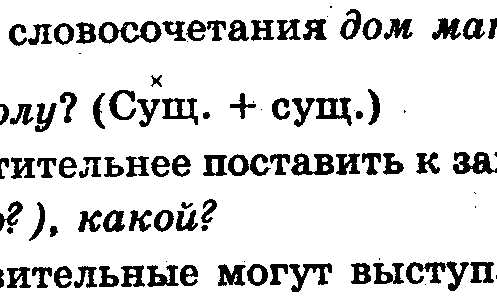 — Какой вопрос предпочтительнее поставить к зависимому слову: чей? кого? (чего?), какой?Делается вывод: существительные могут выступать и в роли определения: дом (какой?) матери; игры (какие?) детства; дорога (какая?) в школу.Учащиеся выполняют указанные в предложении виды разбора.Домашнее задание: упражнение 474.При проверке домашнего задания следует обратить внимание на то, что у слова сумерки нельзя определить род и склонение; так как оно имеет только форму множественного числа.Урок 120. Доказательства и рассуждения1. Анализ текста на стр. 184.2. Упражнение 475.— Выразительно прочитайте текст.— Найдите тезис и доказательства.— Перескажите текст, употребляя для связи частей слова во-первых, во-вторых, значит, наконец, итак и др.3. Упражнение 477.Анализируя темы, учитель обращает внимание учащихся на то, что каждая из них содержит два вопроса. Ответ на первый вопрос — тезис на второй — доказательства.— Какие доказательства вы можете использовать? (Личный опыт, примеры из жизни, мнения известных людей и т. п.)— Чем должно заканчиваться сочинение-рассуждение? (Обязателен вывод.)Урок 121. Имена существительные одушевленные и неодушевленныеЦель урока: познакомить учащихся с делением существительных на одушевлённые и неодушевлённые.1. Укажите известные орфограммы. (Запись на доске.)Ужас..ная глуш.., прелес..ная брош.., опас..ный смерч.., пос..ная пища, счас..ливая дач.., ненас..ная ноч.., бескорыс..ная помощ.., влас..ный клич.., прекрас..ный товарищ.., мрач..ная туча, баске..больный матч..Учащиеся «по цепочке» называют орфограммы.2. Запишите данные словосочетания в форме предложного падежа.Дополнительные задания.— Какой частью речи выражены главные и зависимые слова?— На какие вопросы отвечают существительные в каждом словосочетании? Сделайте вывод об одушевлённости / неодушевлённости имён существительных.3. Работа с учебником.Материал для наблюдения — рисунок на стр. 24, выводы (стр. 186).4. Упражнение 478.5. Самостоятельная работа — упражнение 479. Делается вывод: обращения могут быть выражены существительными одушевлёнными и неодушевлёнными.6. Слово учителя.О ЖИВЫХ КУКЛАХ И НЕЖИВОЙ ТОЛПЕ.Многие носители русского языка уверены: одушевлённые существительные — это те, которые называют живые предметы (людей, животных), а неодушевлённые — все остальные. Волк живой — «кто?», дом неживой — «что?». Но дуб — «что?» хотя растения вообще-то живые. Дальше ещё удивительнее: мертвец — «кто?» (какой же он живой?), снеговик — «кто?», а народ — «что?» — хотя из живых людей состоит... Что же заставляет нас вопреки значению слова, вопреки реальному делению на живое и неживое именно так подбирать вопросы? Оказывается, грамматика. Грамматике всё равно, кто дышит, ест и растёт, а кто нет. А что ей не всё равно? Сравните склонения слов дуб, народ и человек, снеговик. Если форма винительного падежа совпадает с именительным, для нас это «что?», если с родительным — «кто?!» для языка «живыми оказываются кукла, воздушный змей, шахматный ферзь, а неживыми — толпа, человечество.(По материалам «Энциклопедии для детей. Языкознание. Русский язык». Т. 10.)7. Упражнение 480.— Слова, данные в рамочке, являются синонимами. Какие из них однокоренные?8. «Культура речи». При каком глаголе зависимым словом может выступить одушевленное существительное, при каком — неодушевлённое?Одеть, надеть. (Одеть кого? — зависимым словом может стать одушевлённое существительное в винительном падеже: одеть ребёнка, одеть больного; надеть что? — зависимым словом может стать неодушевлённое существительное в винительном падеже: надеть шапку, шубу.)Домашнее задание: § 90, упражнения481, 482.Урок 122. Имена существительные собственные и нарицательныеЦель урока: познакомить учащихся с делением существительных на собственные и нарицательные, способами обозначения их в письменной речи.1. Проверка домашнего задания.2. «Говори правильно!»Игру начинают два ученика. Первый называет имя существительное, а второй подбирает к слову глагол одеть или надеть. Остальные ученики — судьи. Если допущена ошибка, ученик, сделавший её, выбывает из игры. Например:1-й ученик                               2-й ученикочки                                         надетьтапочки                                  надетьбрата                                      одетьЗадание классу: замените в словосочетаниях глаголы антонимами. (Одеть — раздеть; надеть — снять.)3. Словарный диктант.На жёсткой постели, в шёлковом платье, причесать щёткой, к ранней вспашке, о золотой пшенице, тяжёлый жёрнов, от сильной засухи, кусок бечёвки, решётка изгороди, ветка в изморози, шоссе до Астрахани, жить в Рязани, щелканье капели, шорох мыши.Дополнительные задания.— Выделите словосочетания разных строений. Произведите их устный разбор (по 3 вариантам).— В каком значении употреблены прилагательные в словосочетаниях золотая пшеница, сильная засуха?— В каком контексте они останутся в том же значении? (Золотая осень, золотая нора, золотой век, золотой работник, золотой мой, золотая жизнь, золотая свадьба, золотая середина, золотой дождь, золотые горы и т. п. Сильные доводы, сильная боль, сильное впечатление, сильный ученик, сильные пшеницы, сильные мира сего и т. п.)4. Самостоятельная работа с учебником.— Прочитайте материал на стр. 187 и объясните, почему некоторые существительные в словарном диктанте вы написали с большой буквы?Подведение итогов.…Иногда бывает нужно из длинного ряда похожих предметов выделить один-единственный... Тут мы оставляем слово (имя нарицательное) в стороне и пускаем в ход имя (имя собственное).(Л. Успенский. Слово о словах.)5. Упражнения 483, 484.6. Упражнение 485.Задание можно усложнить, предложив учащимся записать фамилии известных людей как однородные члены с обобщающим словом.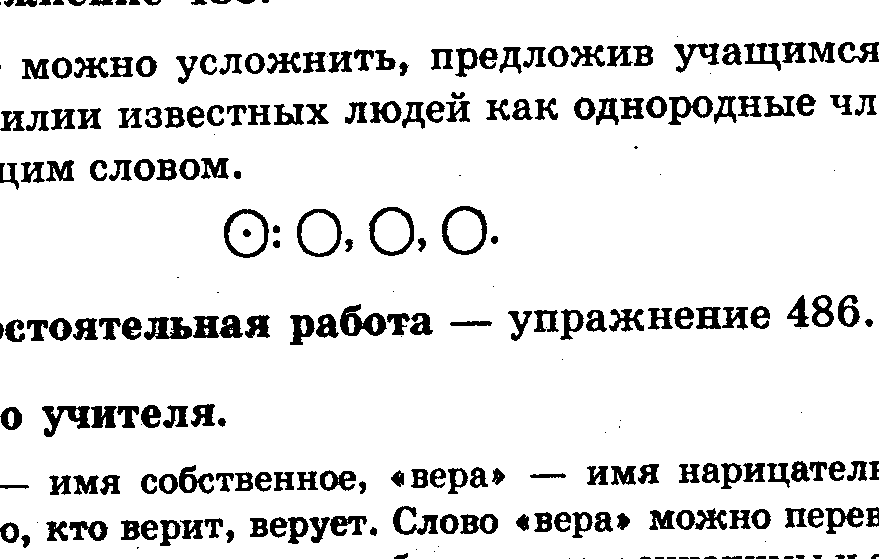 7. Самостоятельная работа — упражнение 486.8. Слово учителя.«Вера» — имя собственное, вера — имя нарицательное, свойство того, кто верит, верует. Слово «вера» можно перевести на любой другой язык мира, подобрать к нему синонимы и антонимы. Чувствуется, что имя собственное и нарицательное тесно связаны между собой, одно, несомненно, произошло от другого. Вот только — где предок, где потомок? Как вы ответите на этот вопрос, узнав, что:Алексей — от греч. «защитник»;Андрей — от греч. «мужественный»;Пётр — от греч. «камень»?Учёные называют десятки источников, откуда наши предки черпали имена. Людей называли по профессиям (Поп, Кожемяка), по народностям (Татарин, Мордвин), по чертам характера и наружности (Черноголов, Пузо, Губа, Соловей, Смела), по именам каких угодно Животных (Заяц, Гусь, Баран, Ёрш).— Хотите узнать больше о происхождении имён собственных? Прочитайте книгу Л. В. Успенского «Ты и твоё имя», из которой приведены эти сведения.Домашнее задание: § 91, упражнение 489.Урок 123. Имена существительные собственные и нарицательные (продолжение темы)Цель урока: закрепить навык разграничения имён собственных и нарицательных.1. Проверка домашнего задания.2. В каком ряду во всех словах пропущена безударная проверяемая гласная корня?1) Упр..стить, угн..тать, ул..жить, усл..жнить.2) В..новный, т..лантливый к..роткий3) Оч..щение, ед..ница, Св..тослав, просв..титель.(В словах третьего ряда.)Дополнительные задания.— К каким частям речи принадлежат слова каждого ряда?— Охарактеризуйте имена существительные как одушевлённые / неодушевленные, собственные / нарицательные.3. Приведите примеры имён существительных, которые могут употребляться как нарицательные и собственные (устно).(Воздушный шарик — собака Шарик, утренняя зорька — корова Зорька, Волк, Лиса — в русских сказках и др.)4. «Кто быстрее?» — упражнение 490.5. Слово учителя.На прошлом уроке вы узнали, как появлялись имена собственные, имена людей. А может ли имя человека послужить основой для географического названия? Какие названия городов, известных вам, отразили имя основателя?Учащиеся приводят примеры.Историк С. Веселовский сообщает: на землях между двумя великими русскими реками — Волгой и Окой — больше половины названий поселений составляют такие, в основе которых лежат личные имена людей-основателей или владельцев этих хуторов, деревень, сёл.Вот как пишет об этом Л. Успенский: «Я взял лист бумаги и написал на нём (многие из вас могут повторить этот опыт) названия деревень, окружавших то псковское сельцо, в котором прошли мои детские годы... Из двенадцати имён девять оказались связанными с человеческими именами: Коськово, где некогда жил Костько, Константин; Исаково — от какого-то Исаака; Назаркино — по уменьшительному имени Назарка... Рядом, конечно, такие, которые явно не имели отношения к людским именам: Липовицы или Концы. Но сколько угодно оказалось и сомнительных. Деревня Мешково, например. Название явно связано со словом «мешок», но слово это, вероятно, было некогда прозвищем какого-то зажиточного человека...Но, допустим, вы в Псковской области попадёте в деревню Кушкин Берег. Откуда это Кушкин? Может быть, сокращённо «кукушкин» или искажённое «кошкин»?А на самом деле Ку́ха, Ку́ша, Ку́шка — псковские уменьшительные от имени Акулина. «Кушкин Берег» — «Акулькин Берег».Как вы думаете, — каково происхождение имени города Ростов? В Древней Руси у имени Ростислав была уменьшительная форма Рост. Видимо, каким-то Ростом — Ростиславом и был уже в девятом веке основан Ростов Великий».(Из книги «Слово о словах. Имя дома твоего».)— Прочитайте эту книгу. Вы узнаете много интересного о происхождении географических названий.6. Упражнения 493, 494, 495.Чтение правила на стр. 190.7. Объяснительный диктант.Москва не сразу строилась. Начинался Кремль с крепости-частокола Юрия Долгорукого. Её сменил дубовый треугольник Ивана Калиты. Его строили два года. Он был очень живописен, но не мог устоять против огня. И сегодня археологи извлекают обугленные остатки стен. В четырнадцатом веке началось строительство Кремля из белого камня.Дополнительные задания.— Разберите по составу слова устоять, извлекают, крепости.— Укажите слова с нулевым окончанием и слова без окончаний.Домашнее задание: упражнение 492.Урок 124. Изложение по притче Е. А. Пермяка «Перо и чернильница» (упражнение 496)Учащиеся пишут сжатое изложение, включая в него элементы рассуждения о том, что нужно человеку, чтобы стать настоящим писателем.Урок 125. Морфологический разбор имени существительногоЦель урока: закрепить навык различения частей речи, познакомить с порядком разбора имени существительного.1. Диктант с сигнальными карточками.Учащиеся на слух определяют простое и сложное предложения.Индивидуальное задание — один ученик выписывает слова, в которых есть приставки, оканчивающиеся на -з (-с).1) Воробей рассердился, распушился и с разинутым клювом кинулся к Желтухину. (А. Н. Толстой.)2) Кот Василий Васильевич мягко подпрыгнул, впился длинными когтями в край подоконника, глядел сквозь марлю на Желтухина и раскрыл рот. (А. Н. Толстой.)3) А дорога расстилается, и шумит густая рожь. (М. Исаковский.)4)Тут народ зашевелился, шапки снял и расступился. (А. Пушкин.)5) Солнце уже пряталось, и на цветущей ржи растянулись вечерние тени. (А. Чехов.)(Глагол разинуть считается бесприставочным.)Проверка индивидуального задания.2. Словарный диктант.Рассвет, расчёт, рассада, рассердиться, разжать, распилить, раззвонить, бессмыслица, возрождение, исследователь, разъяриться, безрассудный, разъяснить, расценка.Дополнительное задание.— Обозначьте морфемный состав существительных рассвет, рассада, возрождение.3. Сделайте синтаксический разбор предложений.В сизом воздухе стояли над лесом облака и тлели слабым светом. (К. Паустовский.)Правда — воздух, без которого нельзя дышать. (Пословица.)4. Допишите предложение так, чтобы оно стало:1) простым с однородными членами;2) сложным.Морозный воздух обжигал лицо и _ _ .— Определите синтаксическую роль слова воздух во всех предложениях.5. Составьте словосочетания по схемам: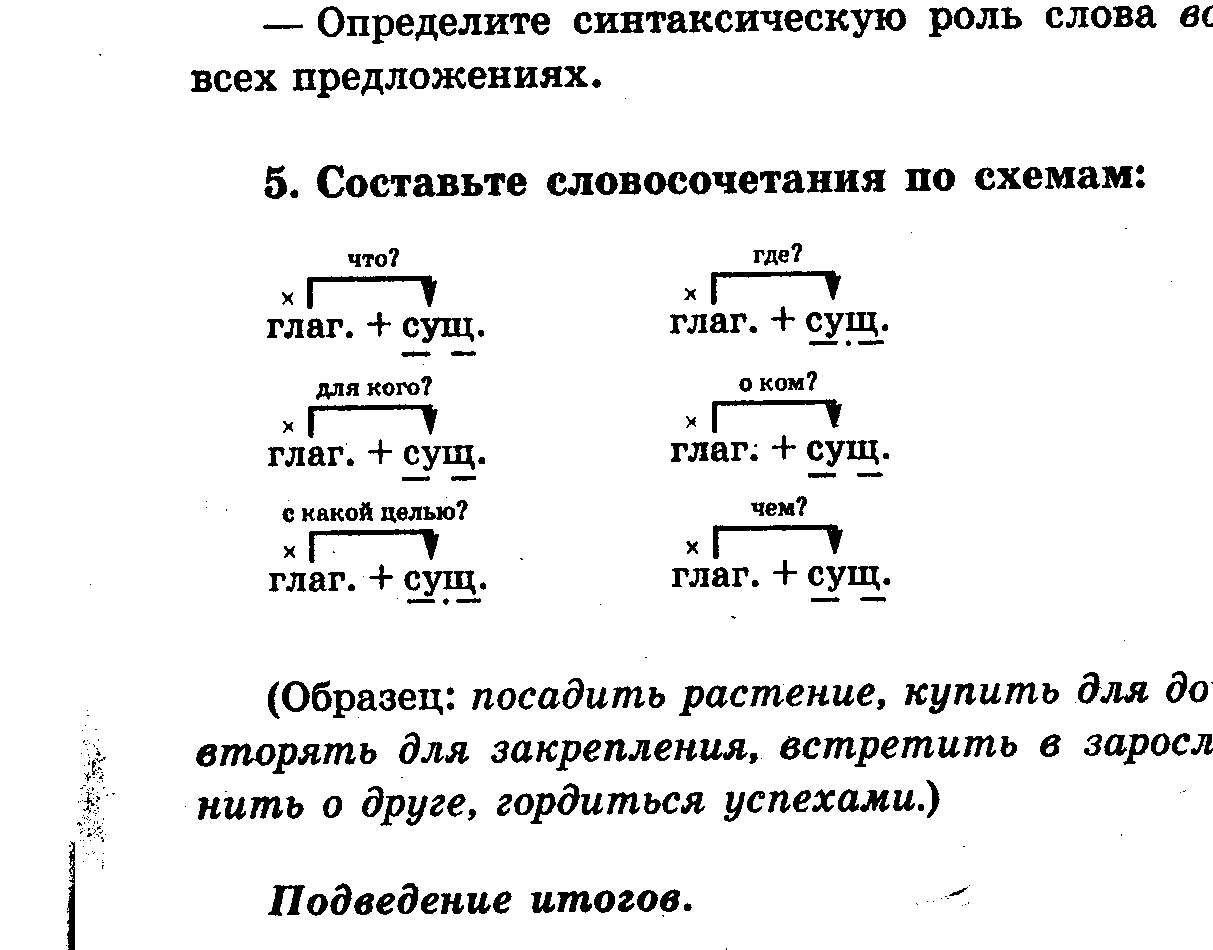 (Образец: посадить растение, купить для дочери, повторять для закрепления, встретить в зарослях, помнить о друге, гордиться успехами.)Подведение итогов.— Сделайте вывод о синтаксической роли имени существительного.6. Работа с учебником.Знакомство с планом морфологического разбора имени существительного (стр. 191—192).7. Упражнение 498.Учитель обращает внимание на последовательность разбора: вначале указываются постоянные морфологические признаки, которые не зависят от сочетания существительного с другими словами, а затем — непостоянные.Домашнее задание: § 92, упражнение 499.Урок 126. Род имен существительныхЦель урока: закрепить навык определения рода имен существительных для согласования форм зависимых слов.1. Проверка домашнего задания. (Можно провест как подготовленный словарный диктант.)2. Самостоятельная работа – упражнение 500.Делается вывод: правильно определив род главного слова, мы согласуем с ним форму зависимого.Индивидуальное задание – фонетический разбор слова молодёжь, классу – морфологический разбор этого же существительного.Дополнительное задание.— Обозначьте морфемный состав слов: известная, рассыпчатая, сильное.3. Распределительный диктант.Выпишите в первый столбик существительные III склонения, во второй – других склонений.Багаж, роскошь, гараж, репортаж, встреч, рощ, картечь, обруч, залежь, упряжь, ветошь.— Что лежит в основе распределения имён существительных по трём склонениям? (Категория рода.)Учащиеся рассказывают о распределении имён существительных женского, мужского и среднего рода по трём склонениям.4. Слово учителя.Род – это неизменяемый признак существительных. Определить род существительного намного легче, чем ответить на вопрос, почему то или иное слово именно такого рода. Понятно, почему слова мальчик, мужчина, отец, учитель, спортсмен, петух – мужского рода, а слова девочка, сестра, гимнастка, курица – женского. Их род соответствует полу обозначаемых людей и животных. Но что мужского в стуле, носе и что женского в табуретке, брови? Поему слова ведро, окно среднего рода? Если у слов нет единственного числа (каникулы, сумерки, шахматы), они вообще без рода обходятся! Если вы изучаете иностранные языки, то знаете, что в испанском браслет (pulsera) – женского рода, брошь (broche) – мужского, в немецком das Mädchen («девочка») – среднего.Получается, что род любого из десятков тысяч существительных каждый из нас просто запоминает, усваивая в детстве слова родного языка.5. Упражнение 501, 502.6. Составьте словосочетания со словами тюль, вуаль, маэстро, пальто, метро, кашне, кофе, в которых выявлялся бы род этих слов.(Образец: белый тюль, прозрачная вуаль, известный маэстро, тёплое пальто, красивое метро, новое кашне, крепкий кофе.)7. Установите, какие из приведённых форм имён существительных приняты в современном русском языке.Зал – зала – залоту́фля – туфель ботинок – ботинка плацкарт – плацкарта (В современном русском языке приняты формы зал, ту́фля, ботинок, плацкарта.)Домашнее задание: упражнение 503.Урок 127. Имена существительные, которые имеют форму только множественного числаЦель урока: познакомить учащихся с новым материалом об именах существительных, которые имеют форму одного числа, их употреблением в речи.1. Проверка домашнего задания.2. Синтаксический разбор предложения.В сумерках на пустынных сжатых полях виднелись борозды пашни. (А. Н. Толстой.)— Объясните орфограмму-согласную в приставке слова сжатых.— Можно ли утверждать, что в приставках пропущена одна и та же буква? (Запись на доске.)В..пахать, ра..топить, ..жать, ра..жать, ни..послать, ра..шалиться, ..бросить, ра..секретить, во..стать, во..звание, ..жечь, и..царапать, и..вержение, ..дать.— Произведите морфологический разбор слова сумерки.3. Работа с учебником.1) Материал для наблюдения, выводы (стр. 194).2) Упражнение 506 (устно).4. Упражнение 507 (письменно).Подбор существительных можно продолжить:1) щипцы, клещи, вилы, грабли, кусачки;2) салочки, ножички;3) духи, консервы, макароны, припасы, сливки, щи.Д л я   с п р а в о к: аплодисменты, брюки, будни, всходы, деньги, джинсы, джунгли, дрова, каникулы, качели, недра, носилки, перила, плавки, похороны, сани, сутки, тропики, трусы, узы, хлопоты, хлопья, часы, шахматы, шорты, ясли.Существительные, образующие форму единственного числа, но чаще употребляющиеся во множественном числе:гренки́ — ед. грено́к (м.) и гре́нки — ед. гре́нка (ж.)инициалы — ед. инициал (м.)кавычки — ед. кавычка (ж.)овощи — ед. овощ (м.)тапочки — ед. тапочка (ж.)туфли — ед. ту́фля (ж.)5. Упражнение 508.— Какой темой можно объединить предложения?— Какими существительными вы можете дополнить «географическую карту» (Сочи, Афины, Карпаты Жигули, Химки, Грязи, Мытищи.)6. Упражнение 509 (устно), затем выборочно письменно.7. Объяснительный диктант.Желтухин едва дождался сумерек и выспался эту ночь с удовольствием.Наутро он стал выглядывать, как бы выбраться из-за марли. Обошёл всё окошко, но щёлки не было. Тогда он прыгнул к блюдечку и стал пить, набирая воду в носик, закидывал головку и глотал, по горлу катился шарик.(По А. Н. Толстому.)— Сделайте вывод, как изменяется существительное сумерки.— Укажите число имён существительных.8. Упражнение 510 (пересказ).Домашнее задание: § 94, упражнение 511.Урок 128. Имена существительные, которые имеют форму только единственного числаЦель урока: познакомить учащихся с новым материалом об именах существительных. имеющих форму одного числа, их употреблением в речи.1. Проверка домашнего задания.2. В словах какого ряда пропущена одна и та же буква? (Запись на доске.)Ц..клон, пац..ент, ц..стерна. рац..я, куц..й.Ц..почка, ц..на, ц..ховой, ц..нтральный, уц..леть.Ц..ганский, ц..плёнок, ц..плячий, ц..почках, ц..кл.3. Самостоятельная работа с учебником.Материал для наблюдения, выводы (стр. 196).4. Произведите синтаксический разбор предложения.Призрачным светом были залиты снежные крыши белые деревья, снежные поля. (А. Н. Толстой.)— Укажите число имён существительных.— Какое существительное имеет форму только единственного числа? (Светом.) Сделайте его морфологический разбор.Д л я   с п р а в о к— Существительные, не образующие формы множественного числа:безопасность, бой (часов), борьба, быт, вера, власть, внимание, воздух, воля, восток, героизм, голод, горе, детство, дно (реки, моря), дружба, дыхание, жара, живопись, запад, зарядка, защита, здоровье, золото, зрение, иней, кашель, климат, космос, лето, любовь, молоко, музыка, мужество, мусор, ненависть, оборона, обувь, отвага, отчизна, отдых, память, пение, пламя, погода, политика, польза, помощь, посуда, пыль, ремонт, родина, свет, север, синева, слава, смех, совесть, счастье, тайга, темнота, техника, тишина, тундра, уборка, учёба, хло́пок, честь, чистота, шёпот, ширина, эхо, юг, юмор, юность и др.5. Упражнение 512 (письменно).6. Упражнение 513 (устно).— В каком порядке записаны слова?7. Объяснительный диктант.Бездонное небо переливалось, словно по звёздной пыли шёл ветерок. Разостлался светящимся туманом Млечный Путь. На возу, как в колыбели, Никита плыл под звёздами, спокойно глядел на далёкие миры.(А. Н. Толстой.)— Почему слово миры употреблено во множественном числе?— Какой омоним имеет это слово? Имеет ли он форму множественного числа? (Мир — отдельная область Вселенной; мир — согласие, отсутствие вражды, ссоры, войны. Каждое из слов омонимичной пары многозначно.)— Укажите существительные, имеющие форму только единственного числа. (Пыль, Млечный Путь.)8. Упражнение 514 — по 3 вариантам (устно).9. Объяснительный диктант.Начиналась весенняя суета перед севом. В кузнице наваривали лемеха, чинили плуги, перековывали лошадей. Под навесом шумела веялка. В дому шла большая чистка мыли полы, снимали с потолка паутину. На балкон выносили ковры, кресла, диваны, выколачивали из них зимний дух. Все вещи были потревожены, вытерты от пыли.Матушка сама чистила столовое серебро, открывала старинные сундуки, откуда шёл запах нафталина.(По А. Н. Толстому.)Дополнительные задания.— Определите стиль и тип речи.— Почему в тексте много существительных в форме множественного числа?— Укажите существительные, имеющие форму только единственного числа. (Суета дух, пыль, серебро, нафталин.)Учитель может предложить учащимся различные виды разбора.Подведение итогов урока — упражнение 515. Домашнее задание: упражнение 516.Урок 129. Три склонения имён существительныхЦель урока: закрепить навык определения склонения и падежа имён существительных, выбора орфограммы в окончании.1. Проверка домашнего задания.2. Синтаксический разбор.Раннее утро на отмели у реки. Перед восходом над самым горизонтом висело длинное лиловое облако с огненным ободком.(Н. Сладков.)Дополнительные задания.— Разберите по членам первое предложение.— К каким словам первого предложения можно подобрать антонимы?— Строение каких слов соответствует схеме ?  (Раннее, длинное, огненным.)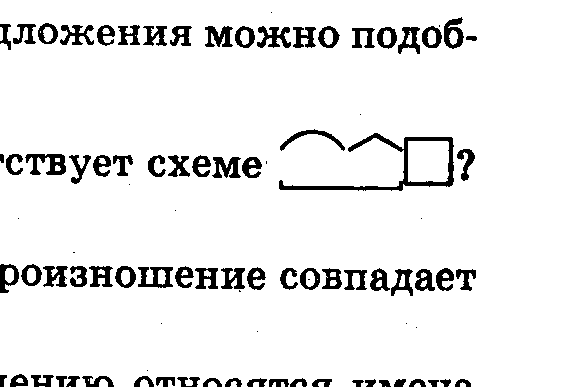 — Укажите слова, в которых произношение совпадает с написанием.— Определите, к какому склонению относятся имена существительные в записанных предложениях.3. Повторение изученного о трёх склонениях имён существительных.— Самостоятельная работа с учебником (стр. 197).— Таблица (стр. 36).4. Упражнение 517, таблица на стр. 37.Выводы об орфограмме-гласной в падежных окончаниях имён существительных.— Объясните выбор орфограммы в окончании существительного на отмели.5. Можно ли только по роду определить склонение существительного? (Упражнение 518.)6. Словарный диктант.Вырастить в долине, расположиться на остановке, излагать по очереди, разрастаться на местности, в новой отрасли, рассказать об опасности, ошибки в речи, висеть на ветви (на ветке), хранить в бутыли (в бутылке), пить из чаши (из чашки), привязать к нити (к нитке), лежать на кровати (в кроватке).7. Объяснительный диктант.Впереди над тростниками столб, и что-то на столбе темнеет. Ворона? Сова? Дикий кот! Хорошо собаке, даже плохой хозяин в такую погоду её не выпустит! А дикой кошке укрыться негде. Нет ничего более унизительного, чем мокрая кошка.Кошки — звери особенные. Приглядитесь к кошке, когда она просто лежит и смотрит на вас. Словно знает о тебе такое, о чём ты и сам не догадываешься.(По Н. Сладкову.)Дополнительные задания.— Составьте схему первого предложения.— Найдите разные формы одного и того же слова, укажите его падеж. Сколько групп таких слов у вас получилось?Домашнее задание: упражнение 518. Составить словосочетания с каждой парой слов, употребив их в одном падеже.Урок 130. Падеж имён существительныхЦель урока: повторение изученного о падежах имён существительных, выборе орфограммы в окончании.1. Проверка домашнего задания.2. Определите лексическое и грамматическое значение слова, которое встречается во всех предложениях.1) Потом внезапно, в один миг наступила полная тьма (А. Куприн.)2) Ученые — свет, а неученье — тьма. (Пословица.) 3) У сильного в бессильный виноват, Тому в истории мы тьму примеров слышим.                                                                             (И. Крылов.)Учащиеся делают вывод, что в первом предложении слово тьма употреблено в прямом значении, во втором и третьем — в переносном. Грамматическое значение рода и числа не изменилось; в третьем предложении существительное тьма употреблено в форме винительного падежа.3. Работа с учебником.Материал для наблюдения, вопросы к тексту (стр. 520).— Назовите падежи, порядок их следования, падежные вопросы.4. Слово учителя.Всякое предложение описывает какое-то событие, или, как говорят лингвисты, ситуацию. Обозначает эту ситуацию сказуемое — обычно глагол. А с глаголом-сказуемым связаны различные существительные — «действующие лица», чьи роли язык выражает с помощью различных падежей. В предложении Старик ловил неводом рыбу самая активная роль (старика) обозначена именительным падежом, пассивная роль (рыбы) — винительным, а роль инструмента (невода) — творительным.Сколько падежей бывает в разных языках? В английском и французском существительные по падежам не изменяются. Три падежа — в арабском и румынском, четыре — в немецком, шесть в русском.Рекордное количество падежей — 46 — в одном из языков Дагестана, это помогает точно указать положение предмета в пространстве.Самый главный падеж именительный, или прямой, поэтому остальные называют косвенными.(Из энциклопедии для детей.)5. Упражнение 520.— Как правильно определить падеж существительного?6. Упражнение 521.В классе с сильной подготовкой можно предложить следующее задание: составьте словосочетания глаг. + сущ., чтобы зависимое слово было потреблено во всех косвенных падежах.(Получить от друга, подарить другу, встретить друга, работать с другом, вспоминать о друге и др.)7. Упражнение 523 — «по цепочке» (устно). Для различения сходных по форме падежей используются двойные вопросы кто? что? и кого? что?Индивидуальное задание — упражнение 522.8. При выполнении упражнений 524, 525 пятиклассники учатся ставить к существительным не только падежные, но и смысловые вопросы откуда? где? куда?, которые уточняют синтаксическую роль существительного.Правильное употребление предлогов с существительным (стр. 200).9. Самостоятельная работа — упражнение 527.Допишите текст, употребив в предложениях существительные с предлогами из-за, у, около, возле. Обозначьте падеж существительных, подчеркните как члены предложения.10. Выразительно прочитайте стихотворение С. Я. Маршака — упражнение 529. Ответьте на вопросы к тексту.Домашнее задание: упражнение 528.Урок 131. Правописание гласных в падежных окончаниях существительных в единственном числеЦель урока: закрепить навык определения орфограммы в окончании существительных.1. Проверка домашнего задания.2. Представь себе: ты пришёл домой и увидел на столе большой красивый пакет с запиской «Подарок бабушки», а может, «Подарок бабушке»? Как изменится смысл записки от выбора гласной в окончании?3. Упражнение 530 (устно).Образец рассуждения (стр. 201-202).4. Повторение теоретического материала (стр. 37) и чтение правила на стр. 201.5. Самостоятельная работа — упражнение 531.6. Упражнение 532 — отработка навыка определения зависимого слова.7. Упражнение 534 «по цепочке» (устно) или с распределением на группы.8. «Кто быстрее?» Составьте словосочетания  + сущ. с данными глаголами.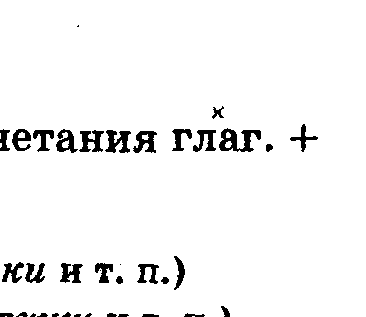 Отказаться от ... (помощи, книги, прогулки и т. п.)Излагать без ... (подготовки, записи, задержки и т. п.)Подготовиться к ... (атаке, охоте, школе и т. п.)Расти в ... (роще, степи, поле и т. п.)— Какие предлоги помогли быстро определить падежную форму существительного?(Предлоги без, от употребляются с родительным падежом, предлог к — с дательным, а предлог в — с винительным и предложным.)9. Объяснительный диктант.Весь день у сторожки над разными скворечниками суетились и пели скворцы. В предвечерье протянули над лесом большие стаи гусей с юга на север. В чернолесье запахло землёй и набухающими почками.Лесник часто выходил из сторожки. Не спалось ему в эту ночь. В одной рубахе, босиком, подолгу сидел на крылечке, не чувствовал свежести ночи и холодных вздохов оврага, где ещё лежал снег.(По А. Перегудов.)Дополнительные задания.— Объясните орфограммы в окончании существительных.— Как произносится звук, обозначенный буквой ч в словах чернолесье, часто, почками, ночь, скворечниками?— Найдите слова, о которых можно сказать:а) имеет окончание -е;б) оканчивается на -е.(В предвечерье, в чернолесье, в рубахе, на крылечке – где.)Домашнее задание: § 98, упражнение 533.Урок 132. Правописание гласных в падежных окончаниях существительных в единственном числе (продолжение темы)Цель урока: познакомить учащихся с особенностями склонения существительных, оканчивающихся на -ия, -ий, -ие.1. Проверка домашнего задания.2. «Кто быстрее?» С каждым существительных составьте словосочетание прил. + , а затем  + сущ. (устно).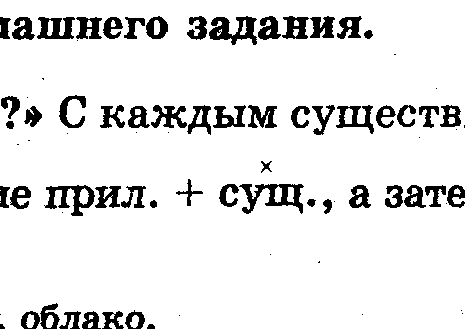 Солнце, небо, река, облако.Делается вывод: в словосочетаниях прил. + сущ. форма данных существительных не изменяется (яркое солнце, бледное небо, бурная река, серебристое облако и др.), так как они являются главными словами.В словосочетаниях , + сущ. форма данных существительных меняется, если они употреблены как зависимые слова (блеск солнца, цвет неба, поверхность реки, форма облака).3. Упражнение 535.Предыдущая работа поможет учащимся быстрее перестроить предложения.— Сделайте вывод об изменении форм одного и того же слова и правописании его падежных окончаний.— На какое правило вы опираетесь в выборе орфограммы в окончании имён существительных?Учащиеся записывают на доске и комментируют таблицу, которая будет использована затем при объяснении нового материала.                          I                II               IIIР. п.                 –и                                -иД.п.                  –е                                -иП.п.                  –е              -е               -и4. Слово учителя.Если вы сопоставите материал на стр. 37 и 201, то отметите новые теоретические сведения. Дважды упоминается «кроме существительных на -ия, -ий, -ие».— Чем отличается правописание окончаний этих существительных от основного правила? Материал представлен на стр. 203.Делается вывод: если слово оканчивается на -ия, -ий, -ие, не надо определять склонения, достаточно опознать эти слова и написать окончание и:  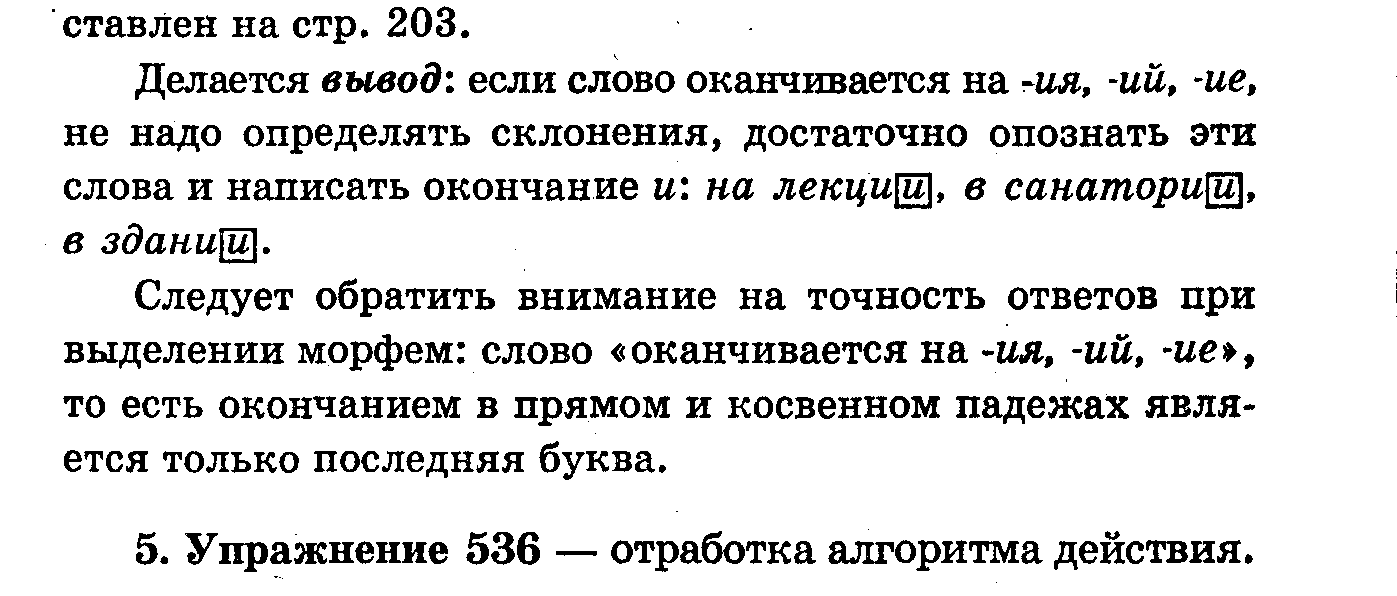 Следует обратить внимание на точность ответов при выделении морфем: слово «оканчивается на -ия, -ий, -ие», то есть окончанием в прямом и косвенном падежах является только последняя буква.5. Упражнение 536 — отработка алгоритма действия.6. Упражнение 537 — сведения о количестве существительных, оканчивающихся на -ия, -ий, -ие.7. Тренировочные упражнения — 538, 539, 541, 542. Домашнее задание: правило на стр. 203, упражнение 540.Уроки 133—134. Контрольный диктант и его анализМЕДВЕДИЦА-МАТЬ.Под толстым рыхлым снегом медведи спокойно спят всю зиму. В середине зимы у медведицы в берлоге рождаются мохнатые медвежата. Мать осторожно держит бурых детёнышей около своей груди, кутает их в косматой шерсти. Она закрывает их от холода лапами и головой, согревает своим дыханием, вылизывает их шёрстку.Но вот медведица с медвежатами выходит из берлоги. Теперь она учит малышей выкапывать вкусные корни, сладкие луковицы, клубни растений. Медвежата сгребают сухие ягоды, роются в гнилых пнях. Жирные жучки, мягкие червячки — всё идёт в пищу.А медведица зорко смотрит по сторонам. Она готова оградить детёнышей от опасности. Если медвежатам грозит беда, медведица бросится на любого противника.(По С. Покровскому.)Дополнительные задания.1. Выпишите два существительных разных склонений, определите, в форме какого падежа они употреблены.2. Обозначьте морфемный состав слов шёрстку, выходит, жирные (I вариант); вкусные, жучки, бросится (II вариант).3. Подчеркните существительные как члены предложения: Под толстым рыхлым снегом медведи спокойно спят всю зиму (I вариант); Но вот медведица с медвежатами выходит из берлоги (II вариант).4. Укажите орфограммы в словах: (в) берлоге, детёнышей, червячки (I вариант); (от) холода, жучки, смотрит (II вариант).Урок 135. Изложение (упражнение 546)Подготовка к изложению включает в себя лексический анализ: после чтения текста учащиеся выделяют слова — названия деревьев в южном парке, их метафорические определения.Определяется тема, основная мысль, подбирается название. Особое внимание — описанию берёзок и отношению писателя к этим деревьям. Изобразительно-выразительные средства — повтор глаголов, употребление просторечных глаголов (глазел, дивился), переносное значение слов (затерялись, не лопотали берёзы).Учащиеся наблюдают за построением предложений и пунктуацией в них.Урок 136. Множественное число имён существительныхЦель урока: познакомить учащихся с особенностями образования и употребления форм именительного падежа множественного числа существительных.1. «Проверь себя». (Запись на доске.)Р..сток, р..стение, отр..сль, изл..жение, ц..новка, ц..кл, щ..голь, ж..лудь, поч..т, акац..я, секц..я, делегац..я, (с, з) гиб, (с, з) дание, (с, з) доровье.Учащиеся «по цепочке» вставляют пропущенные буквы.Дополнительное задание.— Запишите существительные в форме предложного падежа, обозначая окончания.2. Обозначьте морфемный состав слов растение, изложение, здание. (   )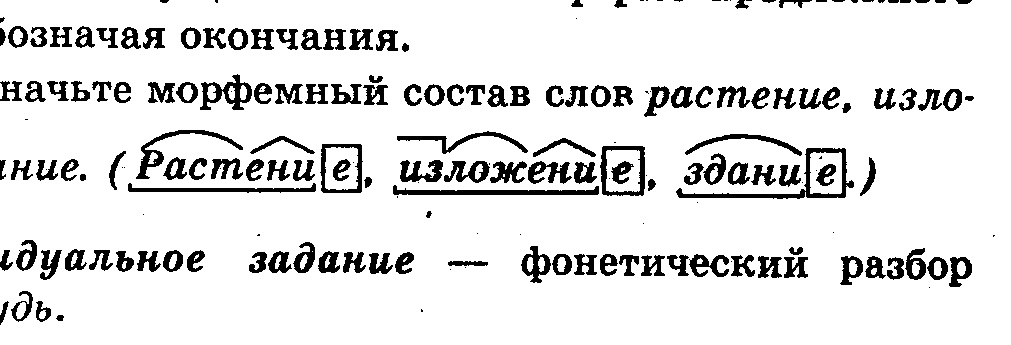 Индивидуальное задание — фонетический разбор слова жёлудь.3. Морфологический разбор слова здоровье.Дополнительные задания.— Составьте со словом здоровье словосочетания раз личных строений. (Крепкое здоровье, здоровье ребёнка, беречь здоровье и т. п.)— В какой форме не употребляется это существительное? Учащиеся делают вывод, что существительное здоровье имеет форму только единственного числа.Учитель сообщает тему урока.4. Работа с учебником.Материал для наблюдения, задания к тексту (стр. 207).5. Упражнение 547.Делается вывод: в падежных окончаниях существительных множественного числа нет чёткого различия между типами склонений. В формах дательного, творительного и предложного падежей существительные имеют одинаковые окончания: дорожкам, окнам, дверям; дорожками, окнами, дверя́ми (и дверьми́) и т. д.6. Упражнение 548.7. Материал для наблюдения (стр. 207).Вы окончание -ы/-и свойственно существительным всех склонений (корзины, дороги, столы, двери); окончание -а/-я свойственно группе существительных II склонения (берега, озёра, моря).8. Упражнение 549.9. Слово учителя.При образовании формы именительного падежа множественного числа у ряда имён существительных наблюдается передвижение ударения с основы на окончание (доктора́, отпуска́, паспорта́, повара́, но слесари, лекторы).Нестандартное образование формы именительного падежа множественного числа:1) существительные мужского рода: котёнок — котята и т. п.; ребёнок — ребята, ребёнок — дети, человек — люди;2) существительные женского рода: курица — куры;3) существительные среднего рода: дно — донья (сосудов), небо — небеса, чудо — чудеса.10. Обозначьте число имён существительных. Какие из них имеют форму единственного и множественного числа? Запишите эти формы парами.1) Завистливый по чужому счастью чахнет.2) Сытый волк смирнее ненасытного человека.З) Курица по зёрнышку клюёт, да сыта живёт.4) Солнца нет, так и месяц светит.5) Лучше хлеб с водою, чем пирог с бедою.                                                                        (Пословицы.)Учитель обращает внимание учащихся на то, что формы именительного падежа множественного числа могут иметь разные окончания в зависимости от лексического значения: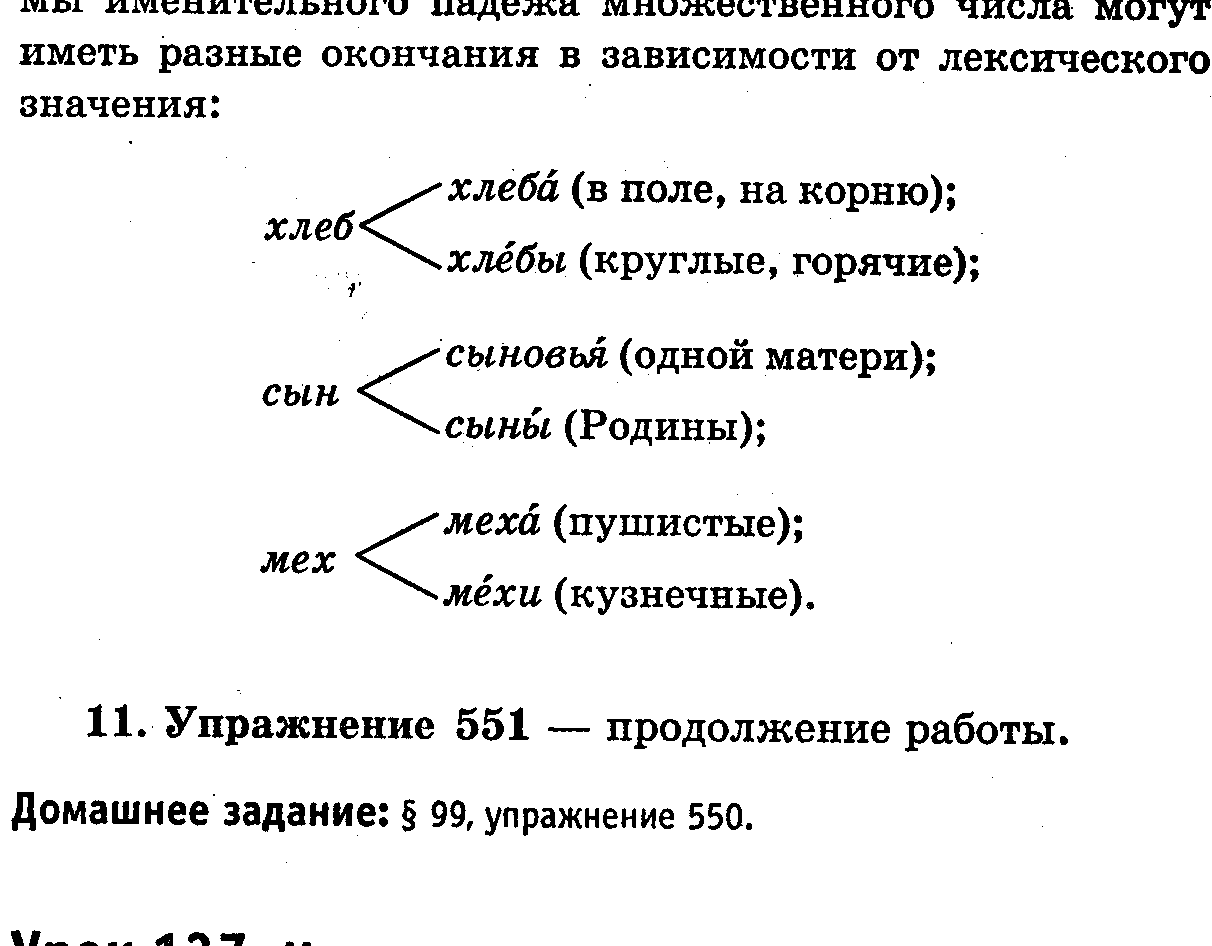 11. Упражнение 551 — продолжение работы.Домашнее задание: § 99, упражнение 550.Урок 137. Множественное число имён существительных (продолжение темы)Цель урока: познакомить учащихся с особенностями образования и употребления форм родительного падежа множественного числа существительных.1. Отгадайте загадки.1) Король с королевою без корон,Без вёсел ладьи, без хобота слон,Конь без копыт, седла и уздечки,А рядовые — не человечки.Белые латы, чёрные латы…Что за солдаты?                                           (Е. Гулыга.)2) Пришли мужички без топоров, Срубили избу без углов.3) Лишь дождавшись крепкой встряски,Принимаюсь я за труд.Но поверьте старой сказке:Чудеса во мне живут.(Отгадки: шахматы, муравьи, решето.)Дополнительные задания.— Сделайте фонетический разбор слова сказке.— Восстановите орфографический облик слов по фонетической записи: [каро́л’], [в’о́с’ил], [тапаро́ф]. (Король, вёсел, топоров.)— Найдите в загадках существительные, которые имеют форму только одного числа. (Существительное латы имеет форму только множественного числа.)2. Слово учителя.В загадках встретилось много существительных в форме родительного падежа множественного числа: (без) корон, вёсел, копыт, топоров, узлов.Задание: выделите в этих словах окончания.Обратите внимание: у ряда существительных в родительном падеже множественного числа нулевое окончание:стороны — сторон, про́стыни — простынь, дела — дел, места — мест, чудеса — чудес.У некоторых существительных в родительном падеже множественного числа окончание -ов: волки — волко́в, сло́ги — слого́в.3. Упражнение 552.4. Работа с рисунками и словами, данными в рамочке.— Составьте предложения на тему «Покупки». Приём, помогающий запомнить форму слов носков — чулок: «Что длиннее, то короче».— Что длиннее? — Чулки! — Нулевое окончание!— Что короче? — Носки! — Окончание -ов!5. Самостоятельная работа — упражнение 553.(Можно провести как контрольное задание.)6. Работа с текстом — упражнение 555Домашнее задание: упражнение 554.Урок 138. Правописание о—е после шипящих и ц в окончаниях существительныхЦель урока: познакомить учащихся с правилом правописания гласных после шипящих и ц в окончаниях существительных, разграничить с правилом выбора орфограммы в корнях слов.1. Восстановите орфографический облик слов по фонетической записи: [щ’о́лач’], [шо́пат], [шо́рах].2. Синтаксический и пунктуационный разбор предложений.В лесах я люблю речки с чёрной водой и жёлтыми цветами на берегах. В полях реки текут голубые, и цветы возле них разные.(По М. Пришвину.)Дополнительные задания.— Укажите слова, в которых одна буква обозначает разные звуки. (Буква е в словах лесах, речки, буква о в словах возле, полях и т. п.)— Какие звуки обозначены буквой ё в словах чёрной, жёлтыми?На какое правило вы опирались при выборе орфограммы в корнях этих слов?3. Работа с учебником.Материал для наблюдения, правило (стр. 210).4. Упражнение 556 — отработка умения применять правило (устно).5. Упражнение 557 (письменно) — частично или по вариантам.Можно сообщить учащимся о сходстве правил написания гласных после шипящих и ц в окончаниях и суффиксах именных частей речи, то есть существительных и прилагательных. В этом проявляется логика и последовательность грамматики. Пример:Пела ночью мышка в норке:— Спи, мышонок, замолчи!Дам тебе я хлебной коркиИ огарочек свечи.                                (С. Маршак.)Мышо́нок, ога́рочек — в суффиксах существительных под ударением — о, без ударения — е.Большо́го — бо́льшего, грошо́вый — си́тцевый — правописание о—е в прилагательных.6. Упражнения 558, 559.Домашнее задание: упражнение 560.Урок 139. ПовторениеЦель урока: повторение и систематизация изученного об имени существительном как о части речи и его правописании.1. Расставьте ударение в существительных. Произнесите правильно! (Запись на доске.)Средства, добыча, центнер, партер, договор, документ, столяр.(Сре́дства, добы́ча, це́нтнер, парте́р, догово́р, докуме́нт, столя́р.)— Определите род и число данных существительных.2. Образуйте множественное число от данных существительных.Пастбище, доктор, слесарь, сторож, шофёр, столяр, центнер, документ.3. Ответьте на контрольные вопросы № 1, 2 стр. 212.4. Что вы знаете об изменении имён существительных по падежам?Начало ответа может быть таким: «Чтобы выполнить свою роль в речи, стать членом предложения, существительное изменяется по падежам (склоняется): школа, школы...В ответе обязателен материал о трёх типах склонения имён существительных, падежных окончаниях и особенностях склонения существительных на -ия, -ий, -ие.Дополнительные вопросы.— Какая падежная форма используется, если существительное является главным членом предложения?— Какие падежные формы используются для обозначения второстепенных членов предложения?— Составьте словосочетания  + сущ. со словом Родина, чтобы оно было употреблено во всех косвенных падежах.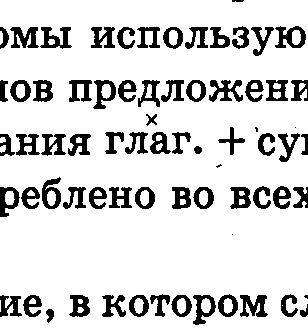 — Составьте предложение, в котором слово Родина было бы употреблено как обращение.5. Распределительный диктант.Запишите в первый столбик слова с гласными о-е-ё в корне, во второй — в суффиксе и окончании.Дешёвый, решётка, зеркальцем, камышом, чёткость, щёлкать, под крыльцом, шоковый, медвежонок, камешек, над станицей, тучей, жёрдочка, жокей, жёлоб, зрачок.Если учащимся не сообщили о сходных правилах правописания морфем, то в словарный диктант необходимо ввести другие существительные: зайцем, пропажей, свечой, улицей, плащом, пейзажем, кольцом, страницей и т. п.6. Самостоятельная работа — упражнение 561.— Помните стихотворение С. Маршака «Почта»?Кто стучится в дверь ко мнеС толстой сумкой на ремне,С цифрой 5 на медной бляшке,В синей форменной фуражке?Стихотворение посвящено Б. Житкову, к которому письмо из Ростова мчалось в Ленинград, а затем искало его в Берлине, Лондоне, Бразилии и нашло в Ленинграде.Домашнее задание — упражнение 562.Урок 140. Сочинение по картине Г. Г. Нисского «Февраль. Подмосковье» (упражнение 564)Урок 141. Контрольный диктант и его анализПРИЕЗД НА ДАЧУ.Грузовик свернул в дачный посёлок и остановился перед укрытой плющом дачей. Шофёр с помощниками откинули борта и взялись сгружать вещи, а Ольга открыла ключом дверь на террасу.С террасы виднелся большой сад. В глубине его торчал неуклюжий двухэтажный сарай.Пока водитель и помощник разгружали и носили в дом вещи, Ольга вышла в сад. На стволах вишен блестела горячая смола. Крепко пахло смородиной, ромашкой и полынью. Ольга пробралась через орешник, смахнула с лица колючую веточку. Тут она услышала тревожный шёпот. Над крышей сарая задрожали верёвочные провода. Ольга остановилась, осмотрелась. Но среди зелени в чёрном квадрате окна сарая чужих не было видно. Ольга вернулась к крыльцу.(По А. Гайдару.)Дополнительные задания.1. Разберите по членам предложения: Над крышей сарая... (I вариант); С террасы виднелся... (II вариант).2. Обозначьте морфемы в словах: дачный, разгружали, орешник (I вариант); сгружать, ключом, горячая (II вариант).3. Выпишите из текста два словосочетания прил. +   и  + сущ.; произведите морфологический раз бор существительных.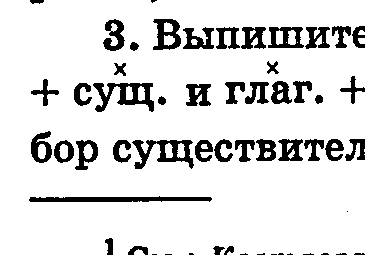 4. Обозначьте орфограммы и обоснуйте выбор букв в словах сгружать, (над) крышей, чужих (I вариант); террасы, вносили, шёпот (II вариант).Урок 142. Имя прилагательное как часть речиЦель урока: повторить изученное о морфологических признаках имени прилагательного, его роли в речи.1. Определите, в какой морфеме орфограмма ы—и после ц. Объясните её выбор.1) Птицы, гусеницы, лисицы, куцый, смуглолицый.2) Цигейка, панцирь, цилиндр, цыган, акация.3) Сестрицын, лисицын, куницын, Птицын, авиация.Учащиеся определяют морфему, сходство и отличие в написании.Индивидуальное задание. Определите падеж существительных и орфограмму в окончании. (Запись на доске.)1) Расположиться у границ.., библиотек.., опушк..2) Действовать по совест.., подсказк.., инструкци..3) Расти в теплиц.., пустын.., розари..2. Послушайте отрывок из книги Н. Сладкова «За пером синей птицы».Стою под обвисшей иной с красными листьями. Над головой пронеслись утки с красными брюшками. На речной косе дремлют розовые цапли. Над тростниками перелетают сороки — чёрные с розовым. Через реку летит огромная стал черных грачей с красными от зари носами. Промельтешил гурток багряных стрепетов.Красная река текла в розоватых берегах. Из воды прыгали черные рыбки, а их хватали чёрные против солнца чайки.Потом всё стало желтеть, тускнеть, и вот стало привычным, обыкновенным.Стоило проспать это утро, и я бы никогда не узнал, что вода может быть красной, а чайки — чёрными.— Определите стиль и тип речи.— Какова тема и основная мысль текста? Что хотел выразить автор?— К какой части речи относятся слова, передающие своеобразие картины?— Вспомните определение этой части речи.3. Работа с учебником.Материал для наблюдения, ответы на вопросы (стр. 213).4. Слово учителя.Самую важную информацию мы получаем от двух частей речи: имени существительного и глагола. Весь мир предметов предстаёт в виде существительных, действие — сфера глагола. Прилагательное несёт дополнительную информацию. Какую? Ответьте на этот вопрос, выполнив упражнения 566, 567.Делается вывод: имена прилагательные помогают выделить предмет из ряда подобных, точно, ярко и образно определяя его признаки.Род, падеж и число прилагательных повторяют род, падеж и число существительного — главного слова в словосочетании. Во множественном числе род не различается: красивые горы, красивые леса, красивые озёра.Прилагательное сообщает о роде существительного и тогда, когда форма самого существительного не позволяет определить род.5. Составьте с данными существительными словосочетания прил. +  На что указывают окончания прилагательных? (Запись на доске.)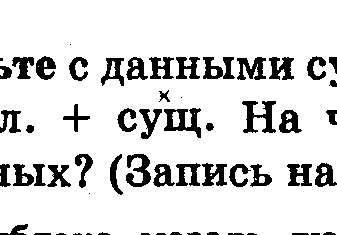 Фамилия, яблоко, мозоль, тюль, толь, шампунь.(Известная фамилия, спелое яблоко, болезненная мозоль, красивый тюль, крепкий толь, травяной шампунь.)Образец:  — окончание указывает на следующие морфологические признаки: женский род, единственное число, именительный падеж.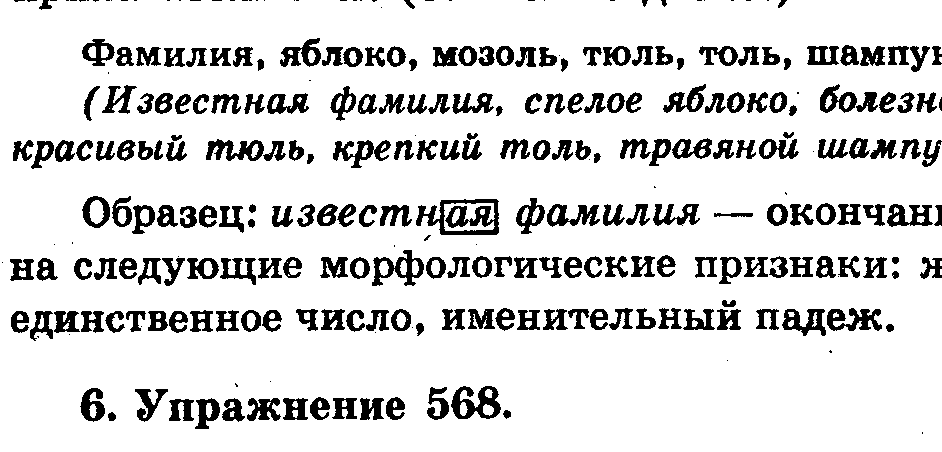 6. Упражнение 568.7. Чем объединены слова каждой группы? Выпишите имена прилагательные.Желтеть, жёлтый, желтизна; известить, известие, известный; подешеветь, дешевизна, дешёвый; чёрствый, очерстветь, чёрствость; удивить, удивление, удивительный; предлагать, предложение, предложный; отяжелеть, тяжесть, тяжёлый.— С какими существительными они могут употребляться? Составьте словосочетания прил. + 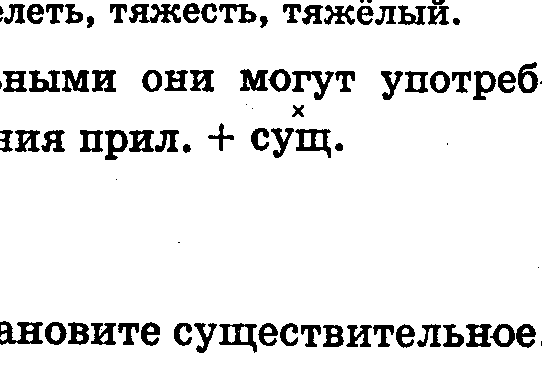 8. Упражнение 569.9. О чём идёт речь? Восстановите существительное.— Это чёрная?— Нет, красная.— А почему белая?— Потому что зелёная.(Диалог о смородине.)— Сделайте вывод, в какой форме речи имена прилагательные могут употребляться без существительных. (В устной речи, которая обычно сопровождается жестами.)Подведение итогов урока.— Найдите в толковом словаре два прилагательных. В какой форме записаны прилагательные, как строится словарная статья?Домашнее задание: упражнение 571.Урок 143. Имя прилагательное как часть речи (продолжение темы)Цель урока: повторение изученного о морфологических признаках имени прилагательного, его синтаксической роли в предложении.1. Проверка домашнего задания — упражнение 571.2. Упражнение 570.Учащиеся делают вывод о роли прилагательных в портретной характеристике человека.Учитель может познакомить учащихся с описанием внешности героев литературных произведений («Муму», «Бежин луг» Тургенева, «Степь» Чехова и др.)— Чем эти портретные характеристики отличаются от текста упражнения 571?Учащиеся отмечают, что в упражнении, которое они выполняли дома, и в составленных ими предложениях — упражнение 570 — деловое описание человека. В них неуместно употребление слов в переносном значении, яркие определения. Деловое описание не передаёт внутренний мир, настроение человека.3. Определите лексическое различие прилагательных.Добрый — добротный, близкий — ближний, дружный — дружеский, понятный — понятливый.— Определите морфемный состав слов дружный, дружеский. (.) 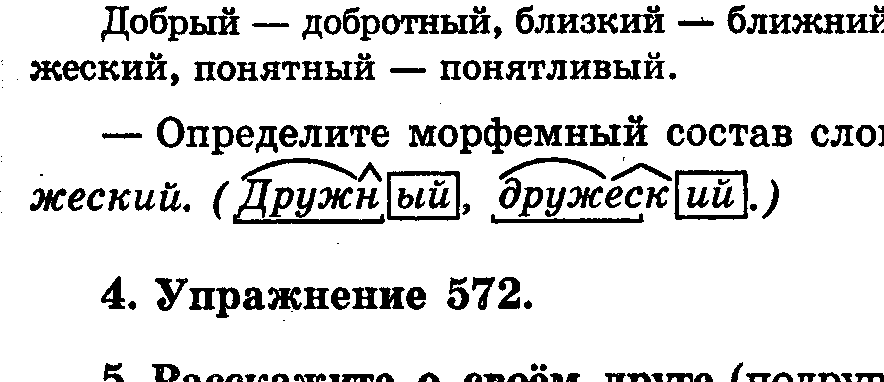 4. Упражнение 572.5. Расскажите о своём друге (подруге). Какие имена прилагательные необходимы для описания внешности, черт характера, увлечения?Домашнее задание: упражнение 573.Урок 144. Имя прилагательное как часть речи (продолжение темы)Цель урока: формирование навыка употребления прилагательных в речи, определения его морфологических признаков.1. Проверка домашнего задания.2. Синтаксический разбор предложения.Вот уж снег последний в поле тает,Тёплый пар восходит от земли,И кувшинчик синий расцветает,И зовут друг друга журавли.                             (А. К. Толстой.)Дополнительные задания.— Какие изобразительно-выразительные средства использует автор для создания радостной картины? (Выбор определений, метафоры.)— К каким словам можно подобрать антонимы? (Последний — первый; тёплый — холодный; восходит — заходит; расцветает — отцветает.)— К каким частям речи они относятся? (Антонимичные пары составляются из слов одной части речи.)— Определите морфемный состав слов восходит, расцветает.3. Строение каких прилагательных соответствует схемам: и  ?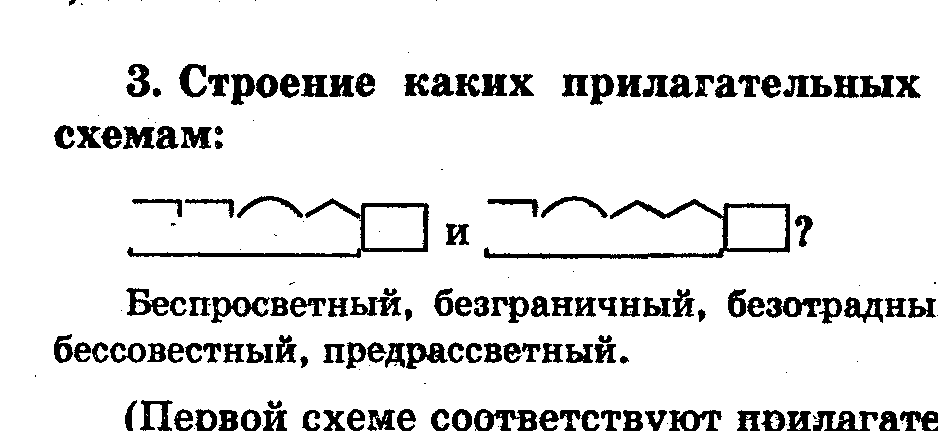 Беспросветный, безграничный, безотрадный, безупречный, бессовестный, предрассветный.(Первой схеме соответствуют прилагательные беспросветный, безотрадный, безупречный, предрассветный, второй — безграничный.)— Какое прилагательное имеет строение, не соответствующее предложенным схемам? (Бессовестный.)— Объясните орфограмму-согласную в приставке.— Какие из данных прилагательных можно использовать в описании природы, погоды?4. Упражнения 574 (устно), 575 (письменно).5. Объяснительный диктант.Комнатная весна был ещё спрятана в тёмном чулане. Там среди домашней рухляди тетя расставила вдоль стен узкие вазончики. Петя знал, что прорастание голландских луковиц требует темноты. В темноте чулана совершалось таинство роста.Из шёлковой шелухи луковицы прорезывалась бледная, но крепкая стрела. И мальчик знал, что как раз к самой Пасхе чудесно появятся на толстой ножке тугие кудрявые соцветия розовых, белых и лиловых гиацинтов.(По В. Катаеву.)Дополнительные задания.— Замените синонимами прилагательные в словосочетаниях шелковая шелуха, крепкая стрела.— К прилагательным тёмный, узкий, бледный, крепкий, чудесный, толстый, кудрявый подберите однокоренные существительные и глаголы (по 6 вариантам).— Сделайте синтаксический разбор предложения Из шёлковой шелухи луковицы...6. Упражнение 576.7. Выводы по изученному материалу — определение на стр. 217.Учитель, подводя итоги, напоминает, что имена прилагательные учащиеся использовали для описания предметов, создания портретных характеристик, описания погоды, природы, различения времён года.Домашнее задание: упражнение 577, определение имени прилагательного.Урок 145. Правописание гласных в падежных окончаниях прилагательныхЦель урока: повторить сведения о согласовании прилагательных с существительными, закрепить навык определения падежного окончания прилагательных.1. Словарный диктант.Циклон из Атлантики, снегопад на Камчатке, ветер из Средней Азии, похолодание в Тюмени, оттепель в Поволжье, в центральном районе, до западной границы, сев пшеницы, к посадке цитрусовых, наблюдения на метеостанции.Дополнительные задания.— К слову похолодание подберите однокоренные, определите, к какой части речи они относятся.— Как определить орфограмму-гласную в окончании существительного?— Составьте 3—4 предложения по схемам        —          (I вариант);  (II вариант).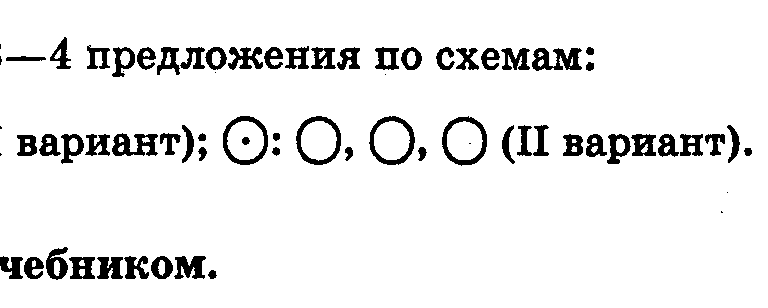 2. Работа с учебником.Материал для наблюдения, выводы (стр. 218).В начальной форме прилагательные могут иметь окончания -ой (под ударением: голубо́й, дождево́й), -ый/-ий (без ударения: зелёный, синий).3. Упражнение 579 — отработка алгоритма определения надежного окончания прилагательных.4. Объяснительный диктант.Синяя птица живёт в узких горных ущельях. Цвет тёмно-синий с фиолетовым отблеском на спине, голове и груди. Хвост длинный, ярко-синий, крылья округлые, тоже синие. Песня — набор громких красивых свистов, крик — резкое и тягучее «дзжжжиии!».(По Н. Сладкову.)Дополнительные задания:— Обозначьте морфемный состав слов узких, горных, красивых.— Какие трудности встретились в определении падежных окончаний прилагательных?Прилагательные могут быть удалены от существительных, к которым они относятся, или употреблены без них.(Аналогичные предложения в упражнении 582.)5. Упражнение 582.— Сделайте синтаксический разбор первого предложения.6. Восстановите орфографический облик слов по фонетической записи: [уск’их], [р’эскай’э]. (Узких, резкое.)Необходимо обратить внимание учащихся на то, что в окончаниях прилагательных -ого, -его произносится [в] вместо г: красно[ва], сине[ва].Домашнее задание: упражнение 580.Урок 146. Правописание гласных в падежных окончаниях прилагательных (продолжение темы)Цель урока: формировать умение определять падежное окончание прилагательного по вопросу от главного слова, выбирать гласные о-е после шипящих и ц.1. Проверка домашнего задания.2. Самостоятельная работа — упражнение 581. (Можно использовать как проверочное задание.)3. Объяснительный диктант.Природа любит разнообразие и многоцветье. Мы живём на разноцветной земле. Видел я красную землю. Вдруг покраснели дали! Словно кто-то красным карандашом подтушевал снизу синие горы. Маки, живые маки! Маки трепещут и поблёскивают на ветру пламенем пожара.(По Н. Сладкову.)В ходе проверки особое внимание следует обратить на правописание гласных после шипящих.Дополнительные задания.— На что указывают окончания прилагательных синие, живые? (Окончания -ие, -ые указывают на то, что прилагательное имеет форму множественного числа именительного падежа.)— Какие слова могут оканчиваться на -ие? (Существительные .) 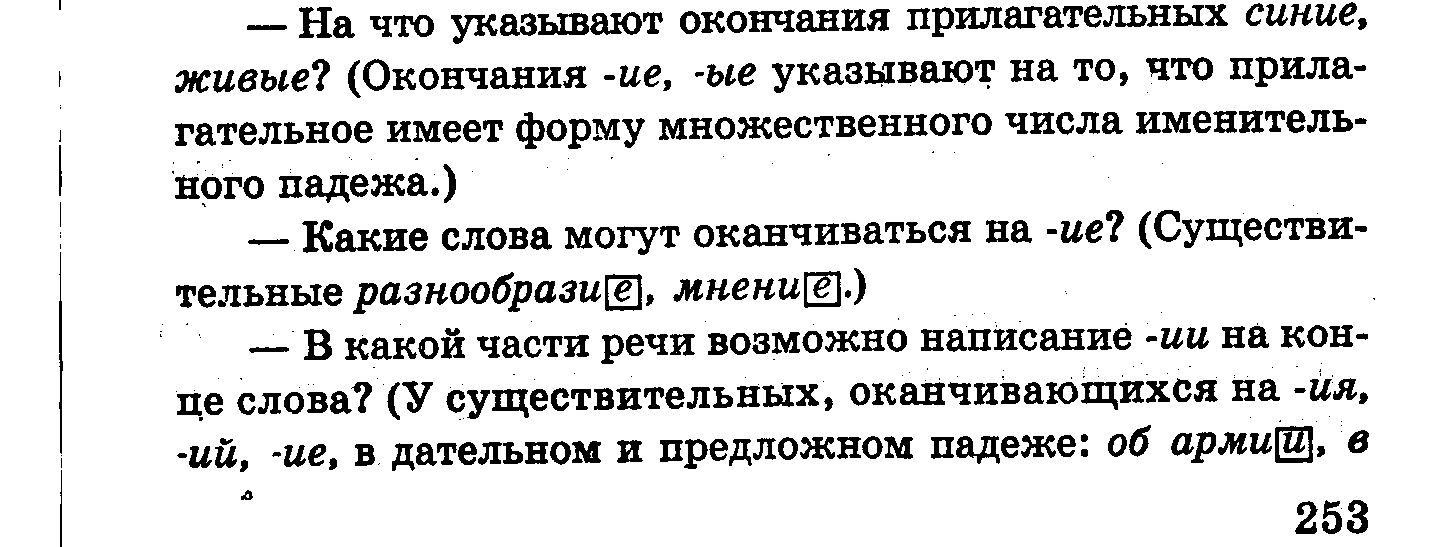 — В какой части речи возможно написание -ии на конце слова? (У существительных, окачивающихся на -ия, -ий, -ие, в дательном и предложном падеже:  и т. п. В окончании прилагательных никогда не пишется -ии.)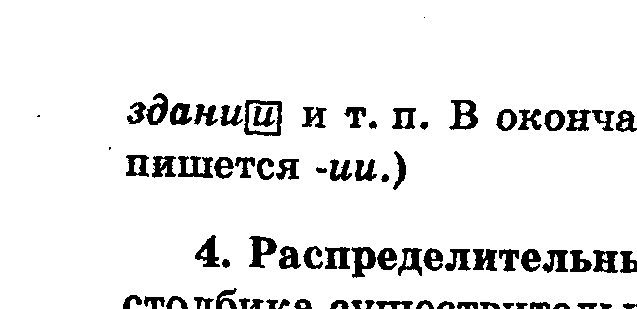 4. Распределительный диктант. Запишите в два столбика существительные с разными орфограммами в окончании.Карандашом, порошей, калачом, добычей, хитрецом, птицей.5. Работа с учебником.— Прочитайте правило на стр. 221.— Продолжите запись распределительного диктанта, определяя гласную в окончаниях прилагательных.В чужое городе, у большого пня, горячего света, по скрипучей лестнице, на чужой стороне, пахучего мака, летучей молнией.— Почему прилагательные даны в составе словосочетаний?6. Упражнение 584.Домашнее задание: правило на стр. 221 (орфограмма № 18), упражнение 586.Урок 147. Правописание гласных в падежных окончаниях прилагательных (продолжение темы)Цель урока: закрепление навыка правописания надежных окончаний прилагательных, гласных о—е после шипящих и ц.1. Проверка домашнего задания.2. Запишите предложения с прямой речью,  стоящей перед словами автора (I вариант); после слов автора (II вариант).Большой талант требует большого трудолюбия. (П. Чайковский.)— Объясните правописание окончаний.3. Слово учителя.Большим талантом и большим трудолюбием обладал писатель Николай Сладков.Он открывает нашим глазам потаённое в природе, что не всякому посчастливится увидеть. Писатель делает это так увлечённо, заразительно, что читатель быстро превращается из наблюдателя в участника удивительных встреч.4. Запишите отрывок из книги Н. Сладкова «За пером синей птицы».Чаще видишь землю зелёной. Утро зябкое и чистое. Горная лощина пропитана зеленью и росой. И цедишь холодный воздух, как воду со льдом. Яркие утренние лучи пронзили хвою и листья. Бредёшь по траве, как по зелёной воде, голубыми и жёлтыми брызгами разлетаются лютики и незабудки.— Найдите в тексте однокоренные слова.— Объясните правописание надежных окончаний имен прилагательных.— Разберите по членам первое и второе предложения. Определите синтаксическую роль прилагательных.Делается вывод: в первом предложении прилагательное в роли определения, во втором — сказуемого.5. Слово учителя.Вы уже слышали и записали несколько отрывков из книги Н. Сладкова «За пером синей птицы». Синяя птица действительно существует, писатель знает, где она живёт и как выглядят. В каком случае мы упоминаем о синей птице, используем это выражение? (Синяя птица — образ счастья, путешествовать за пером синей птицы — искать счастье.)— Докажите, что слова зелёный, холодный многозначные (по 2 вариантам). (Зелёная трава, зеленый свет, зелёная улица, зелёная молодёжь, зелёная тоска и др. Холодная погода, холодные краски, холодное сердце, холодный взгляд, холодное копчение, холодное оружие и др.)6. Упражнение 585 (устно). Выразительно прочитайте, выделите абзацы.Для подведения итогов составьте словосочетания   + сущ. и запишите в форме творительного падежа (I вариант); в форме предложного падежа (II вариант).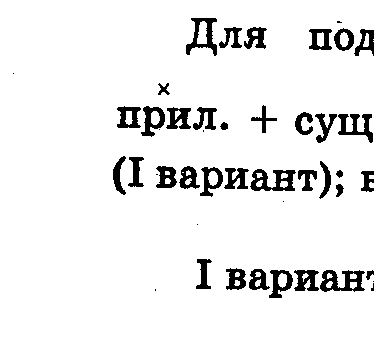 I вариант                        II вариантчиж                                 чужой витраж                            хороший сторож                            тощий свеча                               куцый душа                                лучший училище                          свежий жилище                           скрипучий зрелище                           сыпучийДомашнее задание: упражнение 585 (письменно). Подберите примеры описания животных из художественных произведений или из энциклопедий и справочников.Урок 148. Описание животного1. Ученики читают подобранные ими примеры описания животных, устанавливают, чем отличаются научные и художественные описания.2. Чтение отрывка из рассказа А. Куприна «Ю-ю» — упражнение 587.3. Лексическая работа.— Какие слова помогают понять отношение хозяина к кошке?— Разъяснение значения слов.Манишка — белый нагрудник на рубашке или платье. Аршин — старая русская мера длины, равная 71 см.4. Составление плана.Урок 149. Прилагательные полные и краткиеЦель урока: показать отличие кратких прилагательных, их роль в предложении, особенности образования и произношения.1. Проверка домашнего задания.2. Укажите известные вам орфограммы и пунктограммы. (Запись на доске.)В чистом поле теремок,Теремок.Он не низок, не высок,Не высок.Шла лягушка из болота,Видит: заперты ворота.Эй, замочек, отвались, отвались!Теремочек, отворись, отворись!                                       (С. Маршак.)Учитель определяет, как подготовить запись на доске: с пропуском букв и знаков препинаний или без пропуска.Дополнительные задания.— Разберите по членам первое и второе предложения.— Найдите рифмующиеся слова. Почему в паре рифмующихся слов оказались существительное теремок и прилагательное высокий? Прочитайте материал для наблюдения на стр. 223 и ответьте на этот вопрос.Учащиеся делают вывод, что прилагательное высокий употреблено в краткой форме высок.3. Чтение теоретического материала о морфологических признаках и синтаксической роли кратких прилагательных (стр. 223).Учитель обращает внимание учащихся на то, что в краткой форме прилагательных женского рода ударение перемещается на окончание: груба́, дешева́, права́ и т. п.4. Упражнение 588.5. Упражнение 589.— В какой морфеме появляются беглые гласные при образовании кратких форм прилагательных мужского рода?Выбор гласных после шипящих в суффиксе определяется уже известным правилом для именных частей речи: под ударением о, без ударения — е: стра́шен, ну́жен.6. Упражнение 590.Делается вывод: синтаксическая роль полных прилагательных зависит от места по отношению к подлежащему:У зайца коричневые глаза — У зайца глаза коричневые.7. Знакомство с правилом правописания кратких прилагательных с основой на шипящую (орфограмма № 20, стр. 224).8. Упражнение 591.— Какими прилагательными вы можете дополнить примеры упражнения? (Летуч, горюч, тощ.)9. В какой форме употреблено прилагательное красный в пословицах? (Устно.)1) Красно поле пшеном, а беседа умом.2) Красен человек статью.3) Где выросла сосна, там она и красна.— Подберите синоним к прилагательному в краткой форме.10. Укажите синтаксическую роль кратких прилагательных. Почему они часто используются в пословицах?1) Молод годами, да стар бедами.2) И стар, да весел, и молод, да угрюм.3) Добр молодец, да есть норовец.(Краткие формы прилагательных обозначают качество предмета более чётко и конкретно, что важно для пословиц.)— В какой ситуации можно использовать эти пословицы?Домашнее задание: правило на стр. 224, упражнение 592.Урок 150. Прилагательные полные и краткие (продолжение темы)Цель урока: закрепить навык правописания кратких прилагательных с основой на шипящую.1. Упражнение 535 (устно).— Какие ошибки предупреждает упражнение?Учащиеся делают вывод, что однородные члены предложения должны быть выражены именами прилагательными одной формы.2. Диктант с сигнальными карточками (для распределительного — уменьшить количество слов).Персонаж, ночь, дач, финиш, линюч, мелочь, пригож, режь, рощ, овощ, круч, пахуч, неуклюж, луж, пастбищ, жилищ, картечь, живуч, колюч, горяч.3. Самостоятельная работа — упражнение 593.4. Работа со словами, данными на полях стр. 225.Будь — 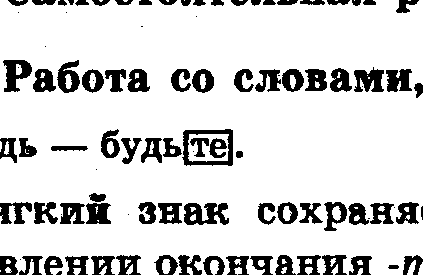 Мягкий знак сохраняется в глагольной форме при прибавлении окончания –те.5. Упражнение 594.6. Упражнение 597.7. Объяснительный диктант.Родина! Это особенное слово полно глубокого смысла. Я вижу необъятные её просторы, чувствую ласковый ветерок.Широки её знойные степи, обширные зелёные леса, высоки её неприступные горы, полноводны её красивые реки, необъятна глухая тайга.(И. Соколов-Микитов.)Дополнительные задания.— Подчеркните имена прилагательные как члены предложения.— Составьте схему последнего предложения.— Подберите синонимы к прилагательным глубокий (смысл), глухая (тайга). В каком значении они употреблены?Домашнее задание: орфограмма № 20, упражнения 596, 598.Урок 151. Описание животного на основе его изображения (упражнение 599)Картина «Наводнение» художника-анималиста (разъяснить значение слова) Алексея Никаноровича Комарова написана акварелью.Беседа: кто и как изображён на полотне, как заяц попал на дерево (предысторию придумывают ученики).Сочинение-описание в разговорном или художественном стиле.Урок 152. Морфологический разбор имени прилагательногоЦель урока: познакомить с порядком морфологического разбора прилагательного, вырабатывать умения разбора прилагательных различных форм.1. Словарный диктант.Чёрный аист, птичий хор, треск цикады, щелканье скворцов, по краям дороги, следы на отмели, на вершине лиственницы, за́росли тростника, зарастать камышом, прыжки зайцев, в треске кузнечиков, в русле реки, о жизни растений.— Определите строение словосочетаний.— Сделайте фонетический разбор слова жизнь.Вариант задания: восстановите орфографический облик слов по фонетической записи: [жыз’н’], [о́тм’ил’], [край’а́м].2. Сделайте синтаксический разбор предложений.Синюю птицу иногда называют лиловым дроздом. Птица эта стоит того, чтобы попытаться увидеть её на воле, в сыром ущелье.(Н. Сладков.)— Подчеркните прилагательные как члены предложения.3. Работа с учебником.Знакомство с планом и образцом морфологического разбора имени прилагательного (стр. 226—227).4. Морфологический разбор прилагательных синюю, сыром под руководством учителя5. Упражнение 600 (устно).6. Объяснительный диктант.Зашевелился у ноги желтопуз, большая безногая ящерица. По виду толстый и неуклюжий, он быстро втянулся в нору, еле успел схватить за хвост. И теперь чувствую, как он выкручивается и выворачивается, как напрягается весь до дрожи. Пусть знает, как опасно оставлять хвост снаружи. А если б это не я, а лисица? Беда ему с таким длинным телом и с таким коротким умом.(По Н. Сладкову.)— Определите стиль описания.— Морфологический разбор прилагательных (по выбору учителя).— Определите морфемный состав слов длинным, коротким, втянулся.Домашнее задание: стр. 226 — план разбора имени прилагательного, упражнение 602, сделать морфологический разбор одного прилагательного.Урок 153. Сочинение «Как я испугался» (упражнение 601)Учащиеся составляют повествовательный текст по данному плану, включая описание ужа.Урок 154. ПовторениеЦель урока: закрепить изученное об имени прилагательном, правописании его форм.1. Проверка домашнего задания.2. Запишите, заменяя полные прилагательные краткими.Похожий на отца, певучий голос, широкоплечий парень, зловещий закат, зыбучий песок, ползучий кустарник, липучий стебель, скрипучий звук, горячий камень, шипучий напиток, горючий газ, свежий фарш.— Составьте 3—4 предложения. Как изменилась синтаксическая роль прилагательных после замены формы слова?— Ответьте на контрольные вопросы №№ 2, 5 (стр. 228).3. Упражнение 604 — чтение, пересказ.4. Объяснительный диктант.Мир птиц и зверей. Теперь уже все согласны, что нам не прожить без чистой воды, чистого воздуха, чистой земли. Все согласны, что бережно расходовать богатства природы разумнее. Всем стало приятнее встречать в лесу зайцев, а не охотников. Если исчезнут охотники, никто о них не вспомнит. Если вымрут зайцы, жаль станет всем.(По Н. Сладкову.)Дополнительные задания.— Разберите по членам второе предложение, составьте его схему.— Определите, в каких формах употреблено прилагательное чистый.— Ответьте на контрольные вопросы № 3, 4 (стр. 228).Учитель может предложить разные виды разборов.5. Упражнение 603.Домашнее задание: упражнение 604 — абзац по выбору учащихся.Уроки 155—156. Контрольный диктант и его анализВЕСЕННИЙ СНЕГОПАД.Весна пришла с мартовскими грозами. Но вдруг на четвёртой неделе марта начался могучий снегопад. Всё в природе изменилось. Снег глухим одеялом закрыл землю и пищу.Птицам стало голодно. Уже давно не прилетали птицы на зимнюю кормушку, и горсть разбухших от сырости семечек не привлекала даже воробьёв. Но в этот день вспомнили пернатые о зимней столовой. Даже скворцы присели на край и осторожно клевали старые крошки.Другие птицы ищут спасения в паническом бегстве. Полетели на юг зяблики, певчие дрозды, жаворонки. Обгоняют их, легко преодолевают встречный ветер над Доном бесчисленные чибисы. Даже в полдень, когда стало пригревать солнце, поток пернатых не прекратился.(По Л. Семаго.)Дополнительные задания.1. Найдите имя прилагательное в первом предложении (I вариант); в предложении Снег глухим одеялом... (II вариант). Произведите его морфологический разбор.2. Обозначьте морфемы в словах: мартовскими, прилетали, крошки (I вариант); кормушку, зимней, встречный (II вариант).3. Подчеркните три слова, у которых в окончании проверяемая согласная.4. Найдите сложное предложение, выделите в нём грамматические основы.Урок 157. Художественное описание животного на основе наблюдений (упражнение 606)Урок 158. Глагол как часть речиЦель урока: повторить изученное о морфологических признаках глагола, его лексических возможностях и роли в речи.1. В каком ряду во всех словах пропущена одна и та же буква? (Запись на доске.)1) Р..сток, р..стительный, сл..жение.2) Выр..стать, предл..гать, пор..жать.3) Подр..сли, прил..гательное, иск..ренить.Дополнительные задания.— В какой морфеме пропущены буквы?— На какие правила необходимо опираться, чтобы определить орфограмму-гласную в корнях данных слов?— В каком ряду все слова принадлежат к одной части речи? К какой?2. Из слов, записанных на доске, сгруппируйте однокоренные. Сколько групп у вас получилось?(Росток, растительный, вырастать, подросли. Сложение, прилагательное, предлагать.)— К каким частям речи относятся слова каждой группы?— Чем глагол отличается от других частей речи?Учащиеся делают вывод, что глагол обозначает действие, состояние, имеет следующие морфологические признаки: изменяется по временам, лицам и числам, в предложении обычно бывает сказуемым.Учитель сообщает, что по частоте употребления глаголы занимают второе место после существительных. Среди 9000 наиболее употребительных слов 2500 — глаголы. Самые частые из них — мочь, сказать, говорить, знать, стать, видеть, хотеть, пойти, дать, есть, стоять, жить, иметь, смотреть, казаться, взять, понимать, сделать, делать, значить.3. Упражнение 607 (устно).4. Упражнение 608 (письменно).— Охарактеризуйте выписанные предложения. (Не распространённые.)— Что могут обозначать глаголы? (Изменения признака: голубеют дали, солнце золотило и т. п.)— В чём сказуемые-глаголы согласуются с подлежащими?4. Перескажите сказку А. Н.Толстого «Ёж».Телёнок увидел ежа и говорит:— Я тебя съем!Ёж не знал, что телёнок ежей не ест, испугался, клубком свернулся и фыркнул:— Попробуй...Задрав хвост, запрыгал глупый телёнок, боднуть норовит, потом растопырил передние ноги и лизнул ежа.— Ой, ой, ой! — заревел телёнок и побежал к корове-матери, жалуется: — Ёж меня за язык укусил.Корова подняла голову, поглядела задумчиво и опять принялась траву рвать.А ёж покатился в тёмную нору под рябиновый корень и сказал ежихе:— Я огромного зверя победил, должно быть, льва!И пошла слава про храбрость ежову за синее море, за тёмный лес.— У нас ёж — богатырь, — шёпотом со страху говорили звери.Дополнительные задания— Какой смысл заключён в этой сказке?— Автор называет телёнка глупым. Какие глаголы помогли вам понять, что телёнок глупый?Делается вывод: при помощи глаголов можно выра зить отношение к событию, предмету.6. Запишите под диктовку II часть сказки (от слов А ёж покатился...).— Объясните постановку знаков препинания при диалоге.Дополнительные задания.— Обозначьте морфемный состав глаголов покатился, сказал, говорили.— На что указывает в этих глаголах суффикс -л-, нулевое окончание (сказал), окончание -и?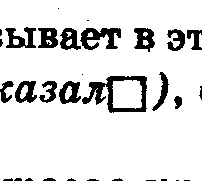 Подведение итогов урока.— Какую роль играет глагол в речи?Домашнее задание: упражнение 609.Урок 159. Глагол как часть речи (продолжение темы)Цель урока: углубить знания о глаголе, его лексических возможностях и роли в речи.1. Проверка домашнего задания.Синтаксический разбор 1—2 предложений (устно).— Какие действия могут обозначать глаголы?Учитель обращает внимание на то, чтобы учащиеся привели различные примеры: глаголы обозначают трудовые процессы, изменение признака, речь, состояние человека и природы, звучание, зрительное восприятие и др.2. Объяснительный диктант.Мы сидим во дворе на брёвнах и рассматриваем новенький скворечник. Он такой высокий, светлый, из свеженьких дощечек, и такой яркий день, так ударяет солнце, что я ничего не вижу. Я гляжу в кулачок и щурюсь. На высоком шесте в блеске неба сверкает домик, а в нём скворцы. Я знаю скворцов в клетке, но эти кажутся мне другими. Эти скворцы чудесные.(По И. Шмелёву.)— Составьте схемы первого и второго предложений.— Какими частями речи выражены сказуемые в этих предложениях? (Глаголами и прилагательными.)— Укажите время, лицо и число глаголов. Сделайте вывод: как изменяются глаголы? Учащиеся вспоминают, что глаголы изменяются по временам. В настоящем и будущем времени спрягаются, в прошедшем времени изменяются по числам и родам (в единственном числе).3. Проспрягайте глаголы знать (I вариант); сидеть (II вариант).— Какие гласные пишутся в окончаниях I и II спряжения?— Выделите морфемы в глаголах сидим, ударяет, кажутся. (.)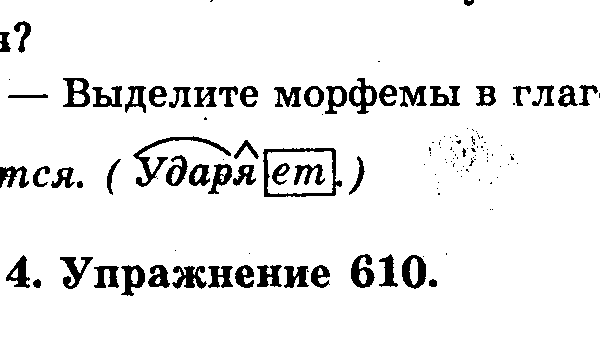 4. Упражнение 610.5. Просмотрите текст записанного вами диктанта.— К каким существительным (I вариант) и прилагательным (II вариант) можно подобрать однокоренные глаголы?(День — дневать, блеск — блестеть и др.; новенький — обновить, высокий — возвысить и др.)6. Выразительно прочитайте текст упражнения 611.— Какова роль глаголов в описании звуков весеннего леса?Подведение итогов урока.— Прочитайте теоретический материал на стр. 230. Проверьте, насколько полными и правильными были ваши ответы.Домашнее задание: § 106 упражнение 611 (письменно).Конкурсное задание «Кто больше?». Найдите глагол, который сочетается с наибольшим количеством приставок.Урок 160. Не с глаголамиЦель урока: повторить правило написания не с глаголами, познакомить со слитным написанием разных частей речи с не.1. Проверка домашнего задания. Награждение победителя конкурса «Кто больше?»2. Прочитайте выразительно стихотворение С. Маршака «Март» (Запись на доске с пропуском букв.)Рыхлый снег темне..т в марте.Та..т льдинки на окне.Зайчик бега..т по парт..И по карт..На стене.— Объясните правописание падежных окончаний существительных и личных окончаний глаголов.— В чём глаголы-сказуемые согласуются с подлежащими?— Какие слова употреблены в стихотворении в переносном значении? (Зайчик, бегает.) К каким частям речи они относятся?3. Послушайте стихотворение М. Генина. Сколько значений вы можете определить у глагола бежать?Бегут часы, бегут минутыБегут мгновения легко.По недосмотру по чьему-тоВдруг убегает молоко.В кино бегут за кадром кадры,Колёса свой разбег берут.И люди то ли от инфаркта,То ль от избытка сил бегут.Делается вывод: глагол — одна из самых старых и богатых частей речи. Богатство не только в количестве слов, но и в лексических возможностях. К глаголам можно подобрать синонимы и антонимы, глаголы употребляются в прямом и переносном значении. Это делает речь яркой и выразительной.4. Работа с учебником.Материал для наблюдения, выводы (стр. 231).5. Упражнение 612 (устно).— К какой части речи относятся данные слова? Определите их лексическое значение по словарю (стр. 291).— Подберите однокоренные глаголы к данным существительным.6. Упражнение 613.Учащиеся строят рассуждение по образцу, затем выписывают 3-4 пословицы.При выполнении упражнения 613 учащихся затруднит написание глагола недостаёт (хлеба). Учитель может пояснить, что глаголы не достаёт (до ветки, потолка.) и недостаёт (хлеба, тепла) имеют разные значения: «не дотягиваться» и «испытывать недостаток» (то есть как в упражнении 612 недоумевать, приставка недо-).7. Работа со словами, данными на полях.— В каком времени употреблены глаголы? (В настоящем — не могу, не хочу, в будущем — не буду, не стану, в прошедшем — не был, не хотел, не мог, не стал.)— Прочитайте, правильно ставя ударения, слова на полях стр. 231 и 232.Делается вывод: ударение может перемещаться на частицу не (не́ был) и на окончание -а (не была́).8. Упражнение 614 — подбор глаголов-синонимов, которые пишутся с не- вместе.9. Напишите сочинение-миниатюру, используя слова, данные на полях стр. 231.Возможные темы: «Плохая привычка», «Обидные клички», «Теперь жалею».Подведение итогов урока.— Не с глаголами пишется раздельно. Есть ли исключения из этого правила?Домашнее задание: § 107, упражнения 615, 616.Урок 161. Не с глаголами (продолжение темы)Цель урока: закрепить разграничение раздельного и слитного написания не с глаголами.1. Послушайте предложения. Как сделать их более выразительными? Замените глаголы-сказуемые синонимами (устно).1) Жаворонок с утра поёт над полем.2) Ты ещё спишь, а солнце уже светит на ясном небе.3) Раздался первый удар грома. Дети побежали к дому.2. Синтаксический разбор предложений.Я просыпаюсь рано, а солнце уже гуляет в комнате. Благовещение сегодня! В передней рядом гремит ведёрко, и слышится плеск воды. Пришла весна, и соловьёв купают, а то не будут петь.(И. Шмелёв.)Дополнительные задания.— Объясните написание не с глаголом.— Определите количество букв и звуков в словах я, гуляет, сегодня. Какие звуки обозначены в них буквой я?Индивидуальное задание — фонетический разбор слова петь.(Вариант задания: фонетический разбор слова сегодня под руководством учителя.)3. Самостоятельная работа — упражнение 617.4. Отгадай загадки.1) Не родился не крестился, а все дивятся, что его черти боятся. (Петух.)2) Четыре брата бегут, друг друга не нагонят. (Колёса.)3) Ни в огне не горит, ни в воде не тонет. (Лёд.)4) Латка на латке, а игла не была. (Кочан капусты.)— Как пишутся глаголы, употреблённые в загадках, с частицей не?— Перечислите глаголы, которые пишутся с не слитно.5. Запишите предложения дважды, чтобы получилось:1) простое предложение с однородными глаголами-сказуемыми;2) сложное предложение.Весенние травы ещё не развернули свои трубочки и... Над лугом не разошёлся плотный туман и...6. Объяснительный диктант.I вариантКак люблю я сидеть при сильном дожде под ёлкой и думать. Да, думать... Но самое замечательное, что можно и не думать. И ещё больше, дойдёшь до такого счастья, что скажешь себе: «Не думай, сиди так, пахнет хорошо, и слушай!» И вот сидишь и ничего не думаешь, только слышишь и чуешь.Так и зверушки сидят.(По М. Пришвину.)II вариантОн был один в саду пустом,Он на террасе лёг.Он целый день лежал пластом,Он не хотел махать хвостом,Он даже есть не мог.Ребята вспомнили о нём — Вернулись с полпути.Они войти хотели в дом,Но он не дал войти.                                        (А. Барто.)Домашнее задание: упражнение 618.Урок 162. Не с глаголами (продолжение темы)Цель урока: закрепить умение применять правило написания не с глаголами.1. Прочитайте синонимичные пары глаголов. Какие из них употребляются только в разговорном стиле?Сказать — бухнуть, прийти — притопать, сесть — плюхнуться, вырасти — вымахнуть, болеть — трещать.2. Знаете ли вы пословицы? Добавьте в них глаголы с частицей не.1) Кто вчера солгал, тому и завтра... (не поверят).2) Мокрый — дождя, а нагой разбою... (не боится).3) Воду жалеть — и каши... (не сварить).4) У скупого и в крещенье льду... (не выпросишь).5) Старого воробья на мякине... (не обманешь, не проведёшь).— Как пишутся эти глаголы с частицей не?— Какие слова (существительные, прилагательные глаголы) всегда пишутся с не слитно? — упражнение 6153. Устраните повторы глаголов, заменив некоторые из них подходящими по смыслу. Запишите исправленный текст.На краю опушки росли молодые берёзки. Рядом с ними росли небольшие ёлочки. Вокруг них росли необыкновенно ярки жёлтые цветы.4. Составьте словосочетания  + сущ., употребив зависимые слова в нужной форме. (Глаголы записаны на доске.)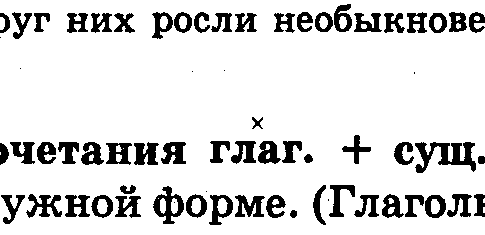 1) Не рассчитать (сил, мест и т. п.)2) Не стремиться (к славе, известности и т. п.)3) Не страшиться (неудач, поражений и т. п.)5. Самостоятельная работа — упражнение 619.6. Упражнение 620.Подведение итогов урока.— Какие глаголы пишутся раздельно с не? (Запись на доске.)1) (Не) домогать, (не) годовать, (не) навидеть.2) (Не) догнать, (не) годиться, (не) назначить.Домашнее задание: упражнения 621, 622.Уроки 163—164. Рассказ (§ 108)Учащиеся знакомятся с жанром рассказа, его композицией. Начало действия — рис. 1, 2; развитие действия — рис. 3, 4, 5, 6, 7; кульминация — рис. 8; конец действия, развязка — рис. 9, 10.Определяется характер содержания — юмористический рассказ.1. Подготовительная работа — упражнения 623,624.2. Устный рассказ по рисункам Херлуфа Бидструпа.3. Письменная работа.Урок 165. Неопределённая форма глаголаЦель урока: дать понятие о неопределенной форме как о начальной форме глагола, отличии неопределённой и личных форм.1. Запишите существительные в нужной форме. (Запись на доске.)1) (Не) видеть (Волга, суша, крепость).2) (Не)навидеть (фальш.., бестолоч.., шпионаж..).3) (Не)домогать от (усталость, перегрузка, печаль).2. Закончите пословицы глаголом с частицей не.1) Одна ласточка весны... (не делает).2) Волков бояться — в лес... (не ходить). В какой форме употреблены глаголы в пословицах?3. Работа с учебником.1) Материал для наблюдения, выводы (стр. 235).2) Слово учителя.У каждого изменяемого слова в русском языке есть начальная форма. Для глагола начальной формой является неопределённая (лат. — «инфинитив»).Инфинитив только называет действие, не указывая ни на время его протекания, ни на лицо, ни на число. В словарях, где толкуется значение слов, глаголы представлены в неопределённой форме (инфинитиве).4. Упражнение 625, орфограмма № 22.Делается вывод: все глаголы в неопределённой форме отвечают на вопрос что делать? что сделать? и пишутся с ь: ходить, гадать, поберечь.5. Упражнение 627 — закрепление.6. Упражнение 626.Учитель обращает внимание учащихся на то, что ошибки в произношении данных глаголов часто ведут к ошибочному написанию. Все глаголы, оканчивающиеся на -ять, — первого спряжения.При образовании формы прошедшего времени перед суффиксом -л- сохраняется гласная, которая была перед окончанием -ть, поэтому и т. п.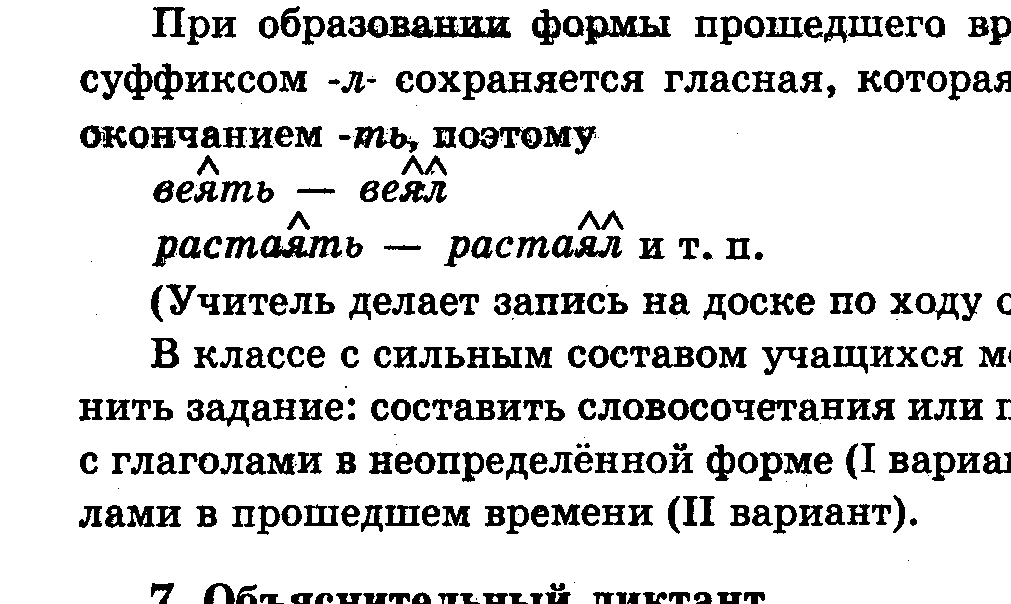 (Учитель делает запись на доске по ходу объяснения.) В классе с сильным составом учащихся можно усложнить задание: составить словосочетания или предложения с глаголами в неопределённой форме (I вариант) и с глаголами в прошедшем времени (II вариант).7. Объяснительный диктант.По лесу можно часами бродить бездумно и просто глазеть. Но потом окажется, что и бродил ты не зря и глазел не бездумно. Из леса всегда что-нибудь принесёшь, даже если ни к чему не прикасался. Лес непременно тебя одарит.(По Н. Сладкову.)— Определите стиль и тип речи, основную мысль текста.— Укажите, в какой форме употреблены глаголы. Выделите в них морфемы.Учитель может предложить различные виды разбора.Подведение итогов урока.— Какие признаки глагола имеет неопределенная форма?(Учащиеся пока могут сказать, что неопределённая форма называет действие.)Домашнее задание: § 109, упражнение 628.Урок 166. Неопределенная форма глагола (продолжение темы)Цель урока: закрепить умение определять окончания глаголов в неопределённой и личной форме, употреблять в речи глаголы в инфинитиве.1. Проверка домашнего задания.2. Распределительный диктант. Запишите слова в три столбика по частям речи.Стриж, достичь, колюч, рыж, зрелищ, дюж, помочь, рассечь, разжечь, ландыш, барж, плющ, отвлечь, широкоплеч, свеж.— Сделайте вывод об употреблении ь на конце слов после шипящих.— Какие признаки глагола имеет неопределенная форма?— В каких сочетаниях с существительными стриж, ландыш, плющ прилагательные будут в роли определения, в каких — в роли сказуемого?Образец: стремительный стриж, стриж стремительный, стриж стремителен и т. п.3. Каким членом предложения является глагол в неопределённой форме? (Устно.)1) Не прикажите казнить, прикажите миловать.2) «Скажи мне, кумушка, что у тебя за страсть — кур красть?» — крестьянин говорил Лисице, встретясь с нею. (И. Крылов.)(В первом предложении инфинитив является дополнением, во втором — определением.)4. Упражнение 629.Дополнительное задание.— Как обозначена мягкость согласных в словах речка, плавать, править?5. Упражнение 630 — работа с синонимами (I вариант); упражнение 634 — подбор антонимов (II вариант).6. Упражнение 631 — работа с синонимичными словосочетаниями разных строений.Учащиеся делают вывод, что словосочетания  + сущ. уместны в официальном стиле речи,  + сущ. — в разговорном.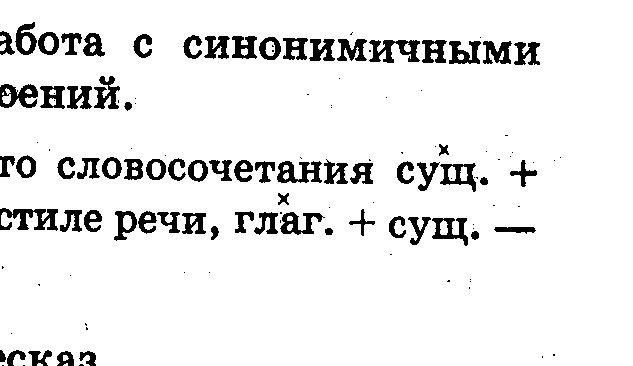 7. Упражнение 635 — пересказ.Выводы по теме — ответы на вопросы упражнения 636. Домашнее задание: упражнение 632.Урок 167. Резервный урокУрок 168. Правописание -тся и -ться в глаголахЦель урока: закрепление навыка определения инфинитива и форм 3-го лиц произношения и написания глаголов на -ться, -тся.1. Укажите изученные орфограммы. (Запись на доске.)           ПЕТУШКИ.Петушки распетушились,Но подраться не решились,Если очень петушиться,Можно пёрышек лишиться,Если перышек лишиться,Нечем будет петушиться.                              (В. Берестов.)— Найдите в тексте повтор слов и однокоренные слова.— В каких формах употреблены глаголы распетушились, петушиться? В каких стилях речи уместно употребление этих глаголов?2. Какие суффиксы вы напишете перед окончанием -ть? (Запись на доске.)Ла..ть, клё..ть, ре..ть, слыш..ть, подброс..ть, вид..ть, се..ть.Задание для класса с сильным составом учащихся.— Образуйте от этих глаголов форму прошедшего времени. Сделайте вывод о правописании гласной перед суффиксом -л-.Образец:  и т.п.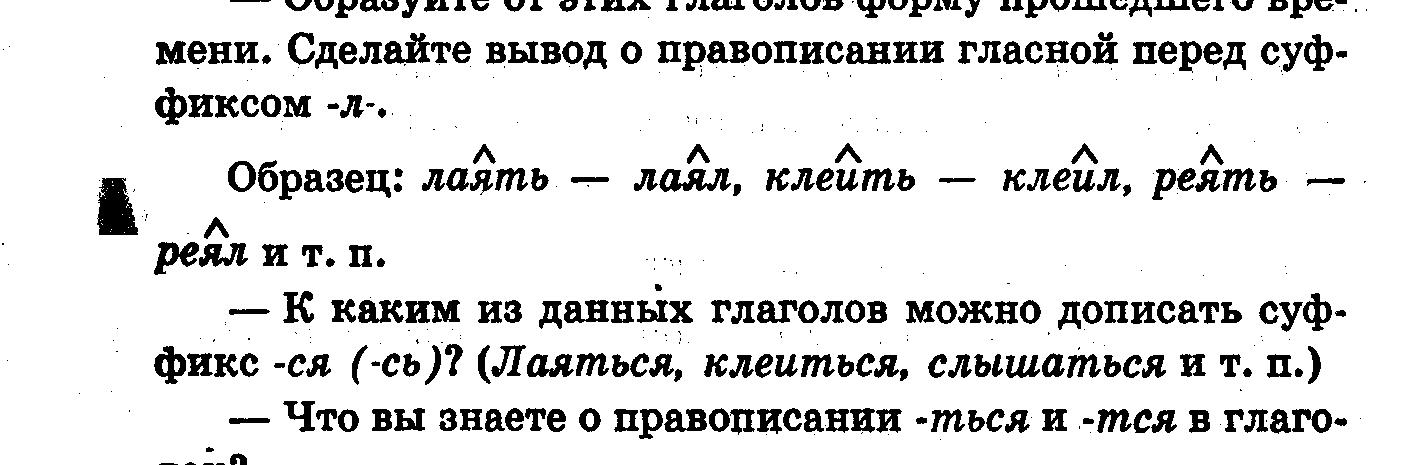 — К каким из данных глаголов можно дописать суффикс -ся (-сь)? (Лаяться, клеиться, слышаться и т. п.)— Что вы знаете о правописании -ться и -тся в глаголах?— Проверьте свой ответ по учебнику (стр. 238).3. Упражнения 637, 638.Дополнительное задание к упражнению 638: сделать фонетический разбор слов (от) ученья (I вариант); (он) учится (II вариант).4. Упражнение 639 — синонимия глаголов.5. Объяснительный диктант.Всё рождено землёй: деревья и травы, цветы и птицы. Земля объясняется с нами языком красок, запахов, звуков. Голоса бесчисленных жизней несутся со всех сторон. И каждый умолкнувший голос — невосполнимая утрата. Хор жизни звучит всё тише и тише.Чьи-то сигналы мы уловили, таких помещаем в Красную книгу. А если бы раньше прислушаться, когда они ещё громко звучали? Пусть каждый из нас выйдет на связь, и тогда непременно родится отклик.(По Н. Сладкову.)Дополнительные задания.— Постройте схему первого и последнего предложений.— Определите морфемный состав слов объясняется, несутся, прислушаться.— Сколько букв и звуков в словах птица и несутся? Делается вывод: имена существительные могут оканчиваться на -ца (птица, пуговица, мельница), в глаголах произносится [ца] пишется -ться или -тся. Проверьте: учить —  у́чит —  объяснять —  объясняет — 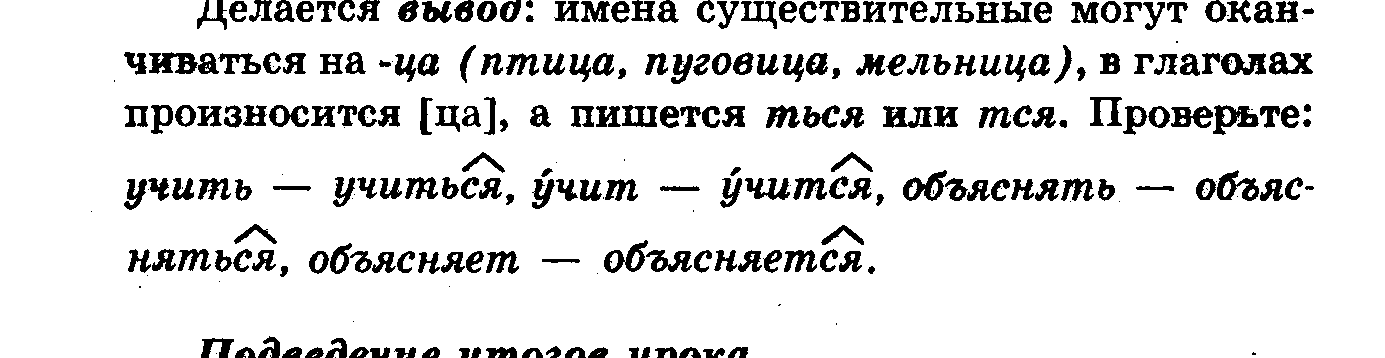 Подведение итогов урока.— Какие действия приведут к правильному написанию -ться, -тся в глаголах?Ученики отвечают, что надо определить, к какому слову относится глагол, и поставить от него вопрос к глаголу.Домашнее задание: § 110, упражнение 640.Урок 169. Правописание -тся и -ться в глаголах (продолжение темы)Цель урока: закрепить умение находить главное слово, от которого зависит глагол, делать выбор в написании -ться, -тся в глагольной форме.1. Проверка домашней работы.2. Определите, в каких словах пишется -ца, в каких — другое сочетание букв (устно).1) Что на того сердиться, кто нас не боится?2) Умел ошибиться, умей и поправиться.3) Спотыкается и конь, да поправляется.4) Медной посуды крест да пуговица, рогатой скотины — петух да курица. (О бедном человеке.)(Пословицы.)3. Объяснительный диктант.ЗНАЕШЬ ЛИ ТЫ?Смел и бесстрашен удод против сильной медведки, но беззащитен и робок даже перед воробьями. Он мирно уживается в соседстве с любыми птицами. В тысячной колонии розовых скворцов, чёрных стрижей и воробьёв частым поселенцем бывает и удод.Но если семье скворцов приглянется обжитое удодами дупло, то пересмешники выгоняют из него хозяев. А удоды не могут и не пытаются возвратить отнятое жильё. Хорошо, что этим птицам для гнезда годится любое пустое место с крышей над головой.(По Л Семаго.)Дополнительные задания— Подчеркните грамматическую основу первого предложения, составьте её схему.— Выделите морфемы в словах уживается, выгоняют, возвратить.— Сколько букв и звуков в словах птица, годится?4. Упражнения 642, 644 (устно).5. Подберите подходящие по смыслу слова, чтобы глаголы оканчивались на -ться (I вариант) и -тся (II вариант). (Запись на доске.)Гордит..ся, познакомит..ся, успокоит..ся, решит..ся. обратит..ся, простит..ся.— В каких текстах можно использовать эти глаголы?6. Упражнение 641 — самостоятельная работаРабота со словами, данными в рамочке. — -ер — суффикс существительного.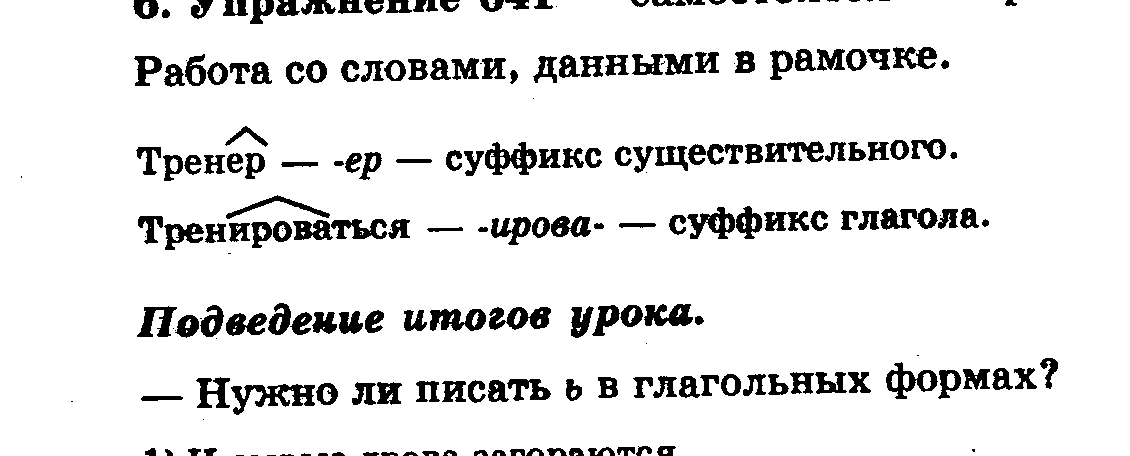 — -ирова- — суффикс глагола.Подведение итогов урока.— Нужно ли писать ь в глагольных формах?1) И сырые дрова загораются.2) Кто смерти не боится, того пуля сторонится.3) Умел ошибиться, умей и поправиться.4) Что прочно, то и беречь можно.                                                             (Пословицы.)Домашнее задание: упражнение 643.Урок 170. Резервный урокУрок 171. Виды глаголаЦель урока: познакомить учащихся с понятием «вид» — морфологическим признаком глагола — и способом определения совершенного и несовершенного вида.1. Проверка домашнего задания.2. Определите, в каких глаголах есть приставка по-? (Запись на доске.)Привелось кулику похвалит..ся на веку.Слухом земля полнит..ся.Товар полюбит..ся — ум расступит..ся.                                                                  (Пословицы.)— Объясните правописание -тся и -ться в глаголах.— Выделите морфемы в словах похвалиться, полнится, полюбится. (В глаголе неопределённой формы суффикс -и-, окончание -ть; в форме 3-го лица окончание -ит.)3. Работа с учебником.Материал для наблюдения (стр. 241 — первая часть).4. Слово учителя.Глаголы совершенного и несовершенного вида различаются по значению. Глаголы совершенного вида указывают на завершённое действие, его конец или результат (начертить, поймать, спеть). Глаголы несовершенного вида указывают на незавершённое, продолжающееся, повторяющееся действие (чертить, ловить, петь).П р и ё м – п о м о щ н и к: на вопрос что сделать? отвечают глаголы совершенного вида.— Определите вид глаголов в записанных на доске пословицах.Способ действия по определению вида глагола учащиеся должны проговаривать многократно до выработки навыка. После этого рассуждение можно сокращать.5. Устная тренировка в определении вида.Сеять, посеять, поразить, поражать, лететь, прилететь, летать, сесть, садиться, носить, носиться, подносить, кричать, крикнуть, стучать, стукнуть.6. Запишите глаголы в два столбика: отвечающие на вопрос что делать?; отвечающие на вопрос что сделать?Подержать, поддержать, рассчитать, рассчитывать, раззадорить, рассуждать, оттолкнуть, оттенять.— Объясните удвоенные согласные.В классе со слабым составом учащихся можно упростить подборку.7. Работа с учебником.Материал для наблюдений (стр. 241 — вторая часть).Учащиеся делают вывод, что глаголы совершенного вида не имеют формы настоящего времени, потому что отвечают на вопрос что сделать? (Глаголы в настоящем времени отвечают на вопрос что делать?)8. Упражнение 645.Сделайте вывод: как образовались видовые пары? (Видовые пары образованы, в основном, при помощи приставок: делаю — сделаю, жну — сожну и т. п. Одна видовая пара образовалась при помощи суффикса: — полью.)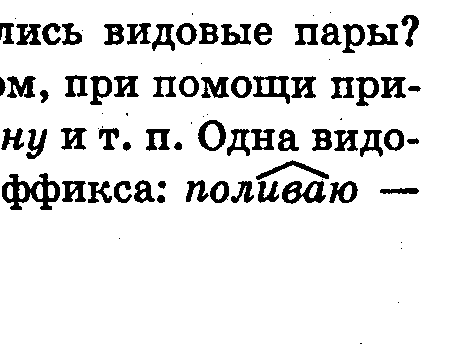 9. Упражнение 646.Выделенные слова, обозначающие длительное время, связаны с глаголами несовершенного вида, обозначающие краткий промежуток — с глаголами совершенного вида.10. Объяснительный диктант.Грозовые тучи задёрнули синеву неба, и цветы одуванчика начинают складывать лепестки. Закрываются водяные лилии.Вечереет, приближается ночь, засыпает сон-трава. У некоторых растений готовятся ко сну и листья. А утром они обязательно проснутся, раскроются под лучами солнца. Все растения чутко отзываются на смену дня и ночи, света и тьмы. Словно живые барометры, предсказывают они затяжные дожди и великую сушь.(По В. Борисову.)— Составьте схемы первого и третьего предложений.— Обозначьте вид глаголов. Устно определите другие морфологические признаки.Домашнее задание: § 111, упражнение 647.Урок 172. Виды глагола (продолжение темы)Цель урока: формировать умение распознавать виды глагола, образовывать видовые пары.1. Словарный диктант.Вскрикнуть от боли, вздрогнуть от шороха, рассеять на грядке, расседлать в конюшне, расселить в гостинице, рассказать о друге, исчезнуть в чаще, восстановить в звании, расчесать чёлку, рассмотреть в отдалении.Дополнительные задания.— Определите вид глаголов, подберите к каждому видовую пару.— Сделайте вывод: как от глаголов совершенного вида образовать глаголы несовершенного вида? (При помощи суффиксов -ыва-/-ива-, -а-/-я-.)2. Упражнение 649 — первая подборка.— Каким способом от глаголов несовершенного вида образованы глаголы совершенного вида?3. Укажите простые и сложные предложения. Определите в каждом из них вид, глаголов. Сделайте вывод об употреблении в речи глаголов совершенного и несовершенного вида (устно).1) Ходит лиса тихохонько, к земле пригибается, будто кланяется, свой пушистый хвост носит бережно; смотрит ласково, улыбается, зубки белые показывает. (К. Ушинский.)2) Лошадёнка жуёт, слушает и дышит в руки своего хозяина. (А. Чехов.)3) Облачное небо висит низко, но всё равно захватывает и чарует здешняя природная красота. (Ю. Грибов.)4) И вдруг в душе у Вани будто что-то повернулось и открылось. (В. Катаев.)5) Семь раз отмерь, один отрежь. (Пословица.)Вывод: в однородном ряду употребляются обычно глаголы одного вида.4. Упражнение 650.5. Работа с рисунком на стр. 244.6. Объяснительный диктант.ЗНАЕШЬ ЛИ ТЫ?Откуда произошло слово «плотник»? От «плот». Плот — это значит плотно, тесно скрепленные брёвна. Он был первым судном у людей. Чего проще? Бревно к бревну нагородил, связал. А попробуйте! Попробуйте настелить на воде такой пол, чтобы он не расползся, чтоб его течением не размыло. Чтоб на порогах не разметало по брёвнышку.(По Б. Житкову.)Домашнее задание: упражнение 648.Урок 173. Виды глагола (продолжение темы)Цель урока: закрепить умение распознавать виды глагола, образовывать видовую пару, правильно употреблять в речи глаголы совершенного и несовершенного вида.1. Определите вид глаголов, данных в рамочке на стр. 244. Составьте с ними 3—4 предложения.Вывод: глаголы совершенного и несовершенного вида имеют разные основы: Я кладу книги в портфель; Я положил книги в портфель.2. Выпишите глаголы, данные в учебнике на стр. 287 («Произноси правильно!»)— Подберите к каждому видовую пару, прочитайте, соблюдая нормы произношения.Образец: нача́ть — начина́тьоблегчи́ть — облегча́ть повтори́ть — повторя́тьположи́ть —класть и т. п.3. Запищите предложения, выбирая из видовой пары нужный глагол. (Глаголы записаны на доске.)Как только (начинается, начнется) весна, (вскрываются, вскроются) реки, (очищаются, очистятся) ото льда. Первыми (прилетают, прилетят) грачи. Они (поправляют, поправят) свои старые гнёзда, (обживают, обживут) большие развесистые деревья. Леса и парки (оглашаются, огласятся) криками грачей.(Верны варианты с глаголами одного вида.)— Какие события происходят весной? Допишите текст 3—4 предложениями.4. Подберите к данным существительным однокоренные глаголы совершенного и несовершенного вида с приставками на согласную (Запись на доске)Ярость, ясность, явление, единство, езда, еда.— Составьте с глаголами любой видовой пары словосочетания  + сущ.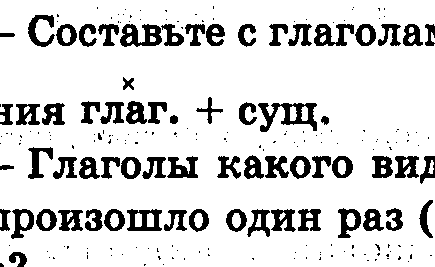 — Глаголы какого вида помогли передать, что действие произошло один раз (т. е. не повторялось) или завершено?— Какое правилё надо применять для правильного написания всех глаголов? (После приставки на согласную пишется ъ)5. Подберите видовую пару к данным глаголам, учитывая, что они имеют разные основы.Ловить (поймать), искать (найти), взять (брать), войти (входить), выйти (выходить), уехать (уезжать), сесть (садиться), лечь (ложиться), сказать (говорить).Чтобы правильно подобрать видовую пару, ученики должны к каждому глаголу поставить вопрос: ловить — что делать?; что сделать? — поймать и т. п.Подведение итогов.— Откройте учебник на стр. 235. Прочитайте предложение, составленное из глаголов в неопределённой форме: «Бороться и искать, найти и не сдаваться». Знаете ли вы, чьим девизом стали эти слова? Объясните, почему в предложении глаголы употреблены в разных видах.Учитель может посоветовать прочитать книгу В. Каверина «Два капитана»— Что же можно определить по неопределённой форме глагола?Домашнее задание: выпишите из словаря (стр. 285—286) глаголы, запомните их правописание. Если возможно, подберите видовую пару. Составьте 3 предложения с глаголами в неопределённой форме.Урок 174. Буквы е—и в корнях с чередованиемЦель урока: познакомить учащихся с правилами выбора гласной в корнях с чередованием, способом определения орфограммы в корне.1. Запишите глаголы, подберите к каждому из них видовую пару.Поглотить, оросить, возвратить, родиться, простить, разместить, изложить.— Что вы отметили при образовании видовых пар? (Чередование звуков в корне, которое отразилось на письме.)— В каких глаголах безударную гласную корня можно проверить? Подберите проверочные слова.— От чего зависит выбор гласной в корне -лаг- / -лож-?2. Слово учителя.При образовании глаголов одного вида от глаголов другого вида может происходить чередование согласных звуков (поглотить — поглощать) и гласных звуков (изложить — излагать).3. Работа с учебником.Материал для наблюдения, выводы, образец рассуждения (стр. 244—245).Можно сообщить учащимся, что написание гласной в корне в зависимости от вида глагола дошло до нас из глубокой древности, то есть является традиционным.4. Упражнение 653 (устно), отработка алгоритма.5. Упражнение 654 (письменно) — I часть (I вариант); II часть (II вариант).В классе с сильным составом учащихся можно усложнить задание: к каждому глаголу подобрать видовую пару. (Собирать цветы — соберу цветы; всё замерло — всё замирало и т. п.)В классе со слабым составом учащихся подбор видовой пары можно провести устно после проверки упражнения.Делается вывод: корни с чередованием нельзя проверить опорным словом (растереть — тёрка — притирка; расстилать — стелька — подстилка).6. Объяснительный диктант.Огромные глыбы обросли таким густым и мохнатым мхом, что его можно пластами сдирать.Сажусь под бук, втираюсь в углубление между корней, приваливаюсь спиной к стволу. Теперь пусть другие шумят, а я послушаю их.Лесу некуда торопиться, в нём всё происходит медленно. А медленное мы не видим. Мы замечаем прыжки кузнечика, но не видим, как растёт дерево.(По Н. Сладкову.)— Укажите корни с проверяемыми гласными и корни с чередующимися гласными, объясните выбор орфограммы. (В тексте употреблены слова с орфограммой № 24 — сдирать, втираюсь и с орфограммой № 13 — обросли, растёт.)— Подчеркните грамматические основы в предложениях второго абзаца. Составьте схемы предложений.— Укажите морфемный состав слов втираюсь, торопиться, происходит.Домашнее задание: § 112, упражнение 657.Урок 175. Буквы е—и в корнях с чередованием (продолжение темы)Цель урока: закрепить умение определять орфограмму-гласную в корнях с чередованием.1. Выпишите в два столбика глаголы с чередующимися и проверяемыми гласными в корне.1) С умным браниться — ума набираться, с дураком мириться — свой растерять.2) Кто жить не умел, того помирать не выучишь.3) Без корня и полынь не растёт.4) На одном месте и камень мхом обрастает.                                                                                 (Пословицы.)Учащиеся выписывают слова: набираться, помирать, растёт, обрастает и растерять, браниться, мириться.Дополнительные задания.— Как называются корни слов помирать — мириться, растерять — стереть? (Омонимичные корни.)— Выделите морфемы в глаголах потерять, набираться, мириться.2. Словарный диктант.Замереть на ступеньке, вытирать лицо, вытереть полотенцем, стереть в порошок, набираться смелости, разбираться в живописи, приколоть к циновке, обвивать плющом, обвевать ветерком.Дополнительные задания.— Определите, какое строение имеют словосочетания.— Составьте с тремя их них предложения. Какими членами предложения являются в них зависимые существительные?3. Напишите сочинение-миниатюру «Прилёт птиц», используя слова с чередованием гласных в корнях.Учащиеся сначала предлагают слова и сочетания, которые можно использовать: собираются в стаи, упираются в облака, блестеть на солнце, блистать на вершинах, продираться сквозь тучи, расстилаются до горизонта и т. п.Домашнее задание: упражнение 655. Урок 176. Резервный урокУрок 177. Невыдуманный рассказ (о себе)1. Читая текст упражнения 658, учащиеся определяют, что это начало какого-то рассказа.Задания.— Какое слово начинает повествование?— Глаголы какого вида употреблены в рассказе?— Какова роль диалога?2. Упражнение 659.— Исправьте недочёты в использовании видов глаголов.3. Упражнение 661.— Устный или письменный рассказ учащихся.Уроки 178—179. Контрольный диктант и его анализЗВУКИ ОСЕННЕГО ЛЕСА.Тихо и светло бывает в лесу осенним днём. Листья продолжают осыпаться и больше не затеняют землю. Ветер не шумит кроной, птицы не щебечут. Они уже улетели на юг. Стволы деревьев подпирают небо, будто колонны. Между ними расстилается мягкий ковёр из сухих листьев. Изредка попадаются молоденькие дубки, на которых ещё не опали листья. Они вспыхивают на солнце в просветах между стволами, будто факелы. И гулкое эхо раздаётся в лесу, как в большом пустом доме.В таком лесу далеко слышится каждый звук. Нет-нет да и хрустнет сухая ветка, зашуршат опавшие листья. Это или заяц проскочит, или осторожно лисица пробирается среди кустов.(По Е. Носову.)Дополнительные задания.1. Произведите синтаксический разбор предложения В таком лесу... (I вариант); Между ними расстилается... (II вариант).2. В этом же предложении укажите глагол, назовите его морфологические признаки.3. Выпишите по два глагола несовершенного вида (I вариант) и совершенного вида (II вариант).4. Найдите глагол с чередующейся гласной в корне, объясните выбор буквы в этом слове.Урок 180. Время глаголовЦель урока: углубить изученное о временных формах глаголов, их употреблении в речи.1. Вставьте пропущенные знаки препинания. (Текст записан с пропуском знаков препинания при прямой речи и обращении.)...И царевичу потомМолвит русским языком:«Ты, царевич, мой спаситель,Мой могучий избавитель,Не тужи, что за меняЕсть не будешь ты три дня,Что стрела пропала в море...                                     (А. Пушкин.)— Определите вид и время выделенных глаголов.Учащиеся делают вывод, что глагол молвит — в настоящем времени, не будешь есть — в будущем, пропала — в прошедшем.Учитель сообщает тему урока.2. Работа с учебником.1) Материал для наблюдения (стр. 248).2) Упражнение 662.3. Слово учителя.Значение времени — одно из наиболее важных для глагола грамматических значений. Оно указывает на то, что действие, названное глаголом, происходило до момента речи (прошедшее время), совпадает с моментом речи (настоящее время), произойдёт после момента речи (будущее время). Точкой отсчёта является момент речи.— Вспомните строки из песен, стихов, в которых глаголы употреблены в прошедшем, настоящем и будущем времени.Образец:1) Там чудеса: там леший бродит,Русалка на ветвях сидит... (Настоящее время.) 2) Там о заре прихлынут волныНа брег песчаный и пустой... (Будущее время.)3)И та был, и мёд я пил,У моря видел дуб зелёный;Под ним сидел, и кот учёныйСвои мне сказки говорил. (Прошедшее время.)                                                                     (А. Пушкин.)4. Самостоятельная работа. Запись текста под диктовку.Вот идёт он к синему морю,Видит, на море чёрная буря:Так и вздулись сердитые волны,Так и ходят, так воем и воют.Стал он кликать золотую рыбку.Приплыла к нему рыбка, спросила:«Чего тебе надобно, старче?»                                       (А. Пушкин.)Учащиеся объясняют постановку знаков препинания. (О постановке двоеточия в сложном предложении скажет учитель.)Дополнительные задания.— Когда происходит действие по отношению к моменту речи? (До момента речи, в прошлом.)— Обозначьте время глаголов. Как вы думаете, почему в тексте использованы глаголы в прошедшем и настоящем времени?5. Слово учителя.Авторы часто используют настоящее время вместо прошедшего (или будущего) для оживления рассказа. Этот приём стирает разрыв между прошлым (идя будущим) и моментом речи. И мы используем этот приём в речи: Иду вчера по улице...; Завтра сдаю экзамен по математике...Глаголы в форме настоящего времени могут обозначать постоянное или длительное действие:1) После зимы всегда приходит весна.2) Моя мама работает в школе.3) Школьники охраняют природу.6. Опишите событие ярко и живо, используя глаголы в форме настоящего времени. Темы: «Весенняя капель», «Первые листики», «Первая гроза».Домашнее задание: упражнение 663.Урок 181. Прошедшее времяЦель урока: углубить изученный материал о способе образования, изменении глаголов прошедшего времени, правописании гласных перед суффиксом -л-, орфоэпических нормах.1. Диктант с сигнальными карточками.Рубеж, этаж, вовлечь, мочь, мощь, падеж, туч, груш, залежь, зажечь, рощ, сечь, немощь (болезнь, слабость), течь, плащ, крыш, глушь, рощ, стеречь.2. Работа с учебником.Материал для наблюдения, выводы (стр. 249).Учитель обращает внимание на номер орфограммы. Орфограмма № 2 означает, что гласную или согласную нельзя проверить.— Откройте первый форзац учебника. Какие написания относятся к орфограмме № 2?3. Упражнение 664 — образец рассуждения для выбора гласной перед суффиксом -л-.(Глаголы с суффиксом –л- уже встречались в упражнении 626 — стр. 235.)4. Слово учителя.— Обратите внимание, что в процессе образования форм прошедшего времени у ряда глаголов наблюдается передвижение ударения. Прочитайте на стр. 250 слова в рамочках.— Найдите в справочном отделе учебника (стр. 286) такие примеры, правильно прочитайте глаголы в форме прошедшего времени.5. Упражнение 665 (устно).Д л я   с п р а в о к.Дать — дал, дала́, дало́ и да́ло, да́ли брать — брал, брала́, бра́ло, бра́лижить — жил, жила́, жи́ло, жи́лиждать — ждал, ждала́, жда́ло, жда́лигнать — гнал, гнала́, гна́ло, гна́ли и т. п.З а п о м н и т е! Ударное окончание только в форме женского рода.6. Составьте диалог «Разговор по телефону», «Просьба друга (подруги)» и др., используя данные глаголы.— Образуйте форму мужского рода прошедшего времени от данных глаголов. (Глаголы записаны на доске.)                 I вариант                                          II вариантВоблечь, мочь, зажечь                              Расти, ползти, везти,сечь, течь, стеречь.                                  сгрести, нести, пасти.(Вовлёк, мог, зажёг,                                  (Рос, полз, вёз, сгрёб,сёк, тёк, стерёг.)                                       нёс, пас.)Делается вывод: в формах мужского рода прошедшего времени, образованных от глаголов на -чь, -ти, отсутствует суффикс -л- и может произойти чередование согласных.7. Запишите пословицы. Подчеркните грамматические основы предложений.1) Метил в цель, а попал в пень.2) Сеяли рожь, а косили лебеду.3) Одному сбылось, а другому привиделось.4) С чем подъехал, с тем и отъехал.5) Убил бобра, а не нашёл добра.— Обозначьте суффиксы в глаголах прошедшего времени. ( и т. п.)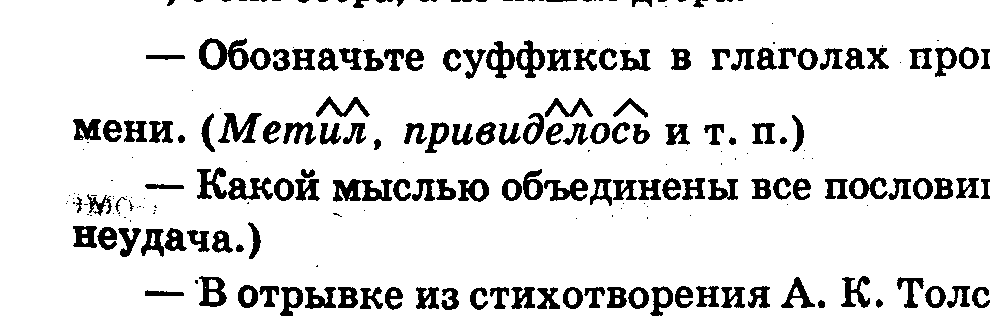 — Какой мыслью объединены все пословицы? (Удача — неудача.)— В отрывке из стихотворения А. К. Толстого (материал для наблюдения — стр. 249) найдите предложение с такой же грамматической основой, как в последней пословице.Домашнее задание: § 115, упражнения 666, 667.Урок 182. Настоящее времяЦель урока: углубить изученный материал о грамматическом значении глаголов настоящего времени, их употреблении в речи.1. Проверка домашнего задания.2. Произнеси правильно! (Глаголы записаны на доске, ударение не обозначено.)Заня́ть, поня́ть, приня́ть, нача́ть преда́ть прожи́ть.— Образуйте от данных глаголов возможные формы прошедшего времени. (Занять — за́нял, заняла́, за́няло, за́няли; в других примерах — аналогичная постановка ударения.)3. Работа с учебником.Материал для наблюдения (стр. 251).— Как изменяются глаголы в настоящем времени? (По лицам и числам.)— На что указывают личные окончания -у/-ю, -ешь/-ишь, -ет\-ит? (Первая и третья загадки на стр. 251.)(Окончания указывают на формы первого, второго, третьего лица единственного числа глаголов I и II спряжений.)Учитель напоминает, что глаголы прошедшего времени не имеют личных окончаний. Лицо выражается прибавлением личных местоимений (я, ты, он решал; мы, вы, они решали).— Какие глагольные формы отсутствуют в загадках? (В предложенных загадках нет глаголов в форме первого и второго лица множественного числа.)4. В упражнении 668 даны темы для предложений или связного текста. Употребите в них глаголы в форме первого и второго лица множественного числа. (Мы видим, слышим, чувствуем; вы видите, слышите, знаете и т. п.)— Какие глаголы не имеют формы настоящего времени? (Глаголы совершенного вида.)5. Самостоятельная работа — упражнение 669.Учащиеся подчёркивают глаголы точат, портят, которые обозначают постоянно совершающиеся действия.Дополнительные задания.— Определите, в каком значении употреблён глагол цепляться. Составьте с ним возможные словосочетания. (Цепляться за соломинку, цепляться за надежду, цепляться из-за пустяка.)— Подберите синонимы к глаголу колотить, антонимы к глаголу портить.6. Произнеси правильно!Глаголы в рамочке на стр. 252.— Составьте с ними предложения.Домашнее задание: упражнение 670. Урок 183. Будущее времяЦель урока: познакомить учащихся со способами образования форм будущего времени, углубить изученный материал об использовании их в речи.1. Проверка домашнего задания.Обратить внимание: все глаголы должны быть несовершенного вида. От глаголов повторить, сказать и др. можно образовать форму 1-го лица единственного числа, но это форма будущего времени, так как глаголы совершенного вида.2. Определите время и вид глаголов.За рекой поёт петух.Там стада стерёг пастух,И светились из водыТри далёкие звезды.                          (С. Есенин.)Ученики делают вывод, что глаголы употреблены в форме настоящего и прошедшего времени.Учитель сообщает тему урока.3. Работа с учебникомМатериал для наблюдения, анализ примеров, данных в таблице, выводы (стр. 252).— Что нового вы узнали об образовании будущего времени? (Будущее время может иметь сложную форму.)4. Упражнение 673 (по 2 вариантам).5. Упражнение 672.6. Упражнение 675.Д л я   с п р а в о к.Не имеют формы 1-го лица единственного числа глаголы вскипеть, родиться, затмить, убедиться и др.7. Упражнение 673. Составляя рассказ по пословице «Кто рано встал, тот не потерял», учащиеся могут использовать слова, данные в рамочках на стр. 254.Космонавт — от греч. kosmos — вселенная + nautes — плаватель; человек, совершающий полёт в космос.Спартакиада — названа в честь Спартака — традиционные массовые спортивные соревнования.Спортсмен — от англ. sportsman.Стадион — от греч. stádion — единица измерения расстояния, затем — место для спортивных состязаний.Арена (лат.) — круглая площадка, посыпанная песком или опилками, в центре зрелищного здания.Домашнее задание: упражнение 676.Урок 184. Спряжение глаголовЦель урока: закрепить изученный материал о спряжении глаголов, правописании личных окончаний.1. Проверка домашнего задания.Учитель обращает внимание учащихся на то, что форма 2-го лица единственного числа может обозначать действие, относящееся к любому человеку, лицу, то есть имеет обобщённое значение: Смотришь на первый цветок и радуешься; Слушаешь, слушаешь, пока не уснёшь.2. Упражнение 674 — самостоятельная работа. Подведение итогов по изученному материалу.3. Определите вид и время глаголов в пословицах. (Запись на доске.)1) За всё берётся, да не всё удаётся.2) Где тонко, там и рвётся. Где худо, там и порется.Дополнительные вопросы.— В каких глаголах нет орфограммы-гласной в окончаниях? Почему?Учащиеся делают вывод, что глаголы берётся, удаётся, рвётся имеют ударные окончания, их написание не вызывает затруднений.Учитель напоминает, что в безударном положении личные окончания I и II спряжений произносятся одинаково. (Сравните: порет — строит, пишешь — дышишь.) Это приводит к многочисленным ошибкам, поэтому безударные окончания глагола надо проверять.— Что вы знаете о спряжении глагола и способах проверки личных окончаний?— Проверьте полноту своих ответов по учебнику (стр. 254).4. Упражнения 679, 680 (по 3 вариантам).5. Объяснительный диктант.Чистик — славное наше моховое болото, мать великой русской реки. Буйные заросли. Если свалишься, напорешься на колья чахлых берёзок. Ходишь по клюквенным тропам, пробитым общими усилиями людей, волков, лисиц и зайцев. Как пробьёшься из этих зарослей в чистик летом, после комара, как подсохнет, найдёшь себе кочку величиною со стол и в неё как в постель. Только руками поводишь, гребёшь в рот клюкву, чернику, бруснику. Кум королю!(По М. Пришвину.)— Прочитайте выразительно текст.— Какое настроение автора передаётся в нём?— Какими средствами? (Учащиеся отмечают роль прилагательных, выразительность глаголов, использование формы второго лица единственного числа глаголов для обозначения действия, доступного каждому.)— Графически обозначьте орфограмму в личных окончаниях глаголов.— Укажите глаголы, строение которых соответствует схемам: ; . (Ходишь, гребешь,; свалишься, напорешься.)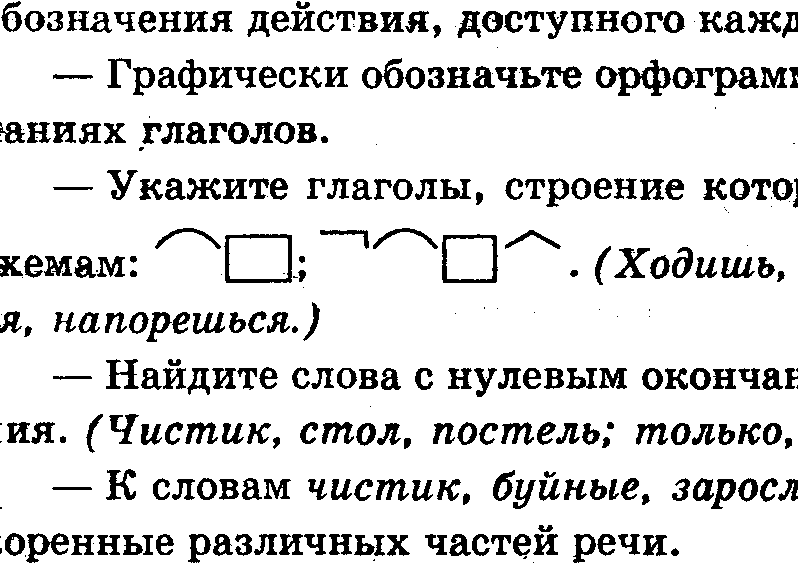 — Найдите слова с нулевым окончанием и без окончания. (Чистик, стол, постель; только, как.)— К словам чистик, буйные, заросли подберите однокоренные различных частей речи.Домашнее задание: упражнение 677.Урок 185. Спряжение глаголов с безударным личным окончаниемЦель урока: познакомить учащихся с определением спряжения глагола по инфинитиву.1. Подберите подходящие по смыслу слова, чтобы глаголы оканчивались на -тся (I вариант); на -ться (II вариант). (Запись на доске.)Струит..ся, искрит..ся, клубит..ся, туманит..ся, светит..ся.— В каких текстах можно использовать эти глаголы?2. Синтаксический разбор предложений.Луна новенькая, яркая, чистая. И на мохнатых метёлках то иней искрится, то просвечивают первые звезды.Дополнительные задания.— Обозначьте морфемы в глаголах искрится, просвечивают.— Какого спряжения данные глаголы? Трудно ли его определить?3. Работа с учебником.Материал для наблюдения (стр. 255).Учащиеся делают вывод, что по 3-му лицу множественного, числа трудно определить спряжение глагола с безударным окончанием.4. Слово учителя.Можно продолжить ряд примеров:  и т. п. (Запись на доске.)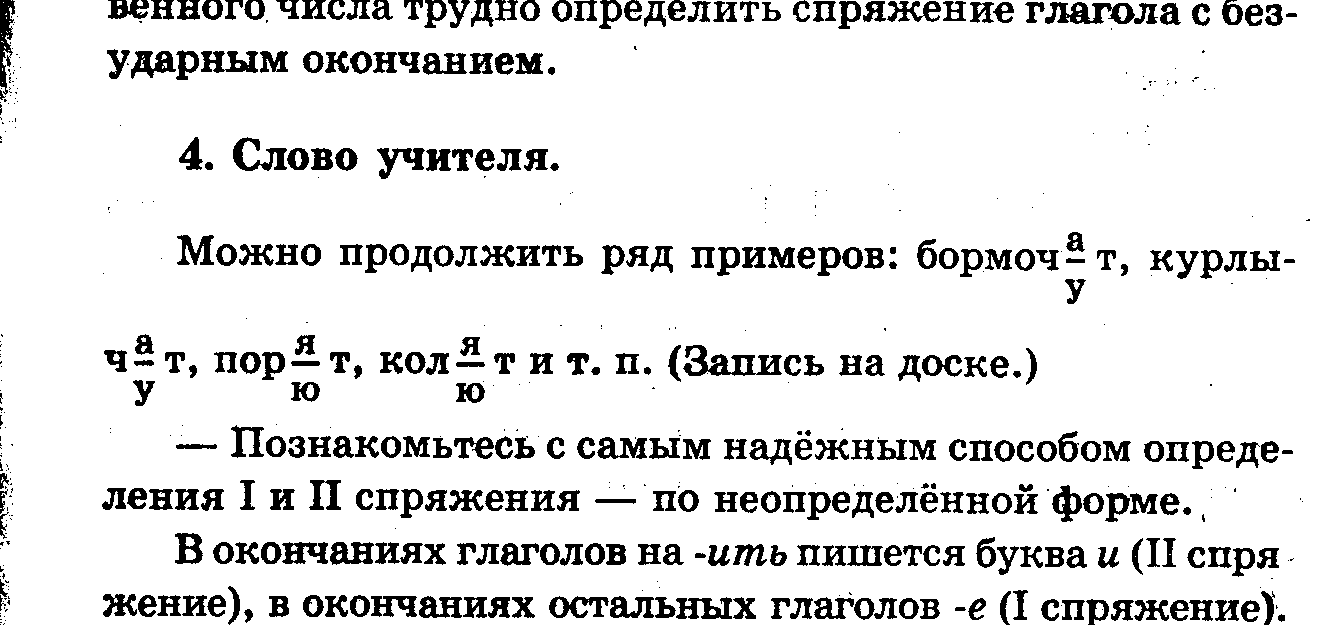 — Познакомьтесь с самым надёжным способом определения I и II спряжения — по неопределённой форме.В окончаниях глаголов на -ить пишется буква и (II спряжение), в окончаниях остальных глаголов -е (I спряжение).Краткая запись теоретического материала:       I             II                                                                                 е             и                                                  Все остальные глаголы -ить.— Прочитайте теоретический материал в учебнике на стр. 255.— Какие сведения не отражены в краткой записи? Учащиеся называют глаголы-исключения. Учитель может пояснить причину появления исключений. Оставим эти глаголы в I спряжении: терпют, обидют, ненавидют и т. п. «Режет» слух? А в языке всё должно быть красиво и целесообразно.Трудно запомнить все исключения? Вот приём-помощник:Гнать, держать, Смотреть и видеть, Дышать, слышать, Ненавидеть,И зависеть, и вертеть,И обидеть, и терпетьВы запомните, друзья,С буквой -е- спрягать нельзя.Глагол стелить долго считали просторечным, поэтому все личные формы образуются от глагола стлать.Практика показывает, что пятиклассники быстро усваивают материал в кратком изложении. Они видят логику: глагол оканчивается на -ить, поэтому пишется буква и в личных окончаниях.Далее можно уточнять сведения, знакомить с исключениями, делать разъяснения — основа для этих знаний заложена ведущим правилом.5. Работа с образцом рассуждения.Необходимо проговаривать последовательность действий до формирования прочного навыка.— Определите спряжение глаголов, записанных на доске. (Струит..ся, искрит..ся и др. — II спряжение; бормочут, курлычут, порют, колют — II спряжение.)6. Упражнение 681.Учитель обращает внимание на то, чтобы при образовании личных форм учащиеся не изменяли вид глагола: доверять — доверяем (не доверим!)7. Упражнение 682Личные формы и неопределённая — одного вида.8. Проверьте безударные личные окончания глаголов.В грибном лесу одна полянка другой полянке руку подаёт через кусты. Когда эти кусты переходишь, на полянке тебя встречает твой гриб. Тут искать нечего: твой гриб всегда на тебя смотрит.(По М. Пришвину.)Подведение итогов урока.— Как можно определить спряжение глагола? (По ударному личному окончанию или по неопределённой форме.)Домашнее задание: орфограмма № 25 выучить исключения, упражнения 685, 689.Урок 186. Спряжение глаголов с безударным личным окончанием (продолжение темы)Цель урока: закрепить умение определять I, II спряжение глагола по инфинитиву.1. Проверка домашнего задания.2. Разберите по членам предложение.Улыбкой ясною природа сквозь сон встречает утро года. (А. Пушкин.)— Какие изобразительно-выразительные средства вы отметили в этом предложении? (Эпитет ясною, метафоры утро года, улыбка природы, олицетворение сквозь сон встречает.)— Объясните выбор орфограммы в окончании глагола встречает.3. Упражнение 683.Учитель обращает внимание учащихся на то, что в представленных глаголах все окончания находятся под ударением, поэтому их правописание не вызывает затруднений.Что происходит с ударением, если к глаголу присоединяется приставка вы-?4. Слово учителяПриставка вы- часто «перетягивает» на себя ударение и делает окончание безударным. Необходимо помнить, что правописание окончаний глаголов с приставкой вы- следует проверять бесприставочной формой: вы́глядишь — гляди́шь, вы́стрижешь — стрижёшь, а не инфинитивом.5. Упражнение 684.6. Определите спряжение глаголов (устно).Колыхать, плакать, негодовать, краснеть, греть, тянуть, клюнуть, плыть, реять, сеять, молоть, колоть.(Глаголы не оканчиваются на -ить, не являются исключениями — значит, I спряжение.)Клеить, вялить, косить, помнить, верить, нездоровиться, трудиться, появиться, смотреть, видеть.(Глаголы оканчиваются на -ить, смотреть, видеть — исключения — значит, II спряжение.)7. Чем отличаются глаголы в паре? (Запись на доске.)Бросить — бросатьвстретить — встречатьпроводить — провожатьсочинить — сочинятьрастворить — растворятьУчащиеся определяют, что в первом столбике глаголы совершенного вида, II спряжения; во втором — несовершенного вида, I спряжения. Глаголы несовершенного вида образованы при помощи суффикса -а-, (-я-), поэтому глаголы отличаются не только видом, но и спряжением.8. Объяснительный диктант.Злые духи — это наше плохое настроение.Оно как ворожба, как злые чары, всё из рук валится. И дело не клеится, и жизнь не радует. И кажется, без толку аукаться, раз никто не ответит тебе.Сумерки. Я провожаю день, сыч встречает ночь. Порхает летучая мышь. Гогочут гуси, свистит куличок. Все разгоняют духов.(По Н. Сладкову.)— Определите стиль и тип речи, основную мысль текста.— Какие слова в тексте несут основную смыловую на грузку? (Глаголы, состояние человека и действия, которые происходят вокруг него.)— Подчеркните грамматические основы в первом и втором предложениях. Для каких пунктограмм они являются опознавательными признаками? (Тире между подлежащим и сказуемым в первом предложении; разделение однородных сказуемых как ворожба, как чары — во втором, разделение простых предложений в составе сложного. Предупреждение пунктуационной ошибки: между подлежащим и сказуемым запятая не ставится: Оно как ворожба...)— Определите спряжение глаголов.Домашнее задание: упражнение 693.Урок 187. Спряжение глаголов с безударными личными окончаниями (продолжение темы)Цель урока: закрепить умение определять спряжение глагола по инфинитиву.1. Чем отличаются глаголы в паре? (Запись на доске.) Выводить — вывести замечать — заметитьписать — написатьобедать — пообедать класть — положить ловить — поймать— Обязательно ли образование глаголов другого вида ведёт к отличию в спряжении? (Видовая пара глаголов относится к одному спряжению, если образование вида произошло без суффикса: писать — написать, обедать — пообедать.)2. Упражнения 686, 687.3. Упражнение 688.Можете ли вы сразу, просмотрев подборку «Для справок», определить орфограмму-гласную в личных окончаниях глаголов? (Все глаголы I спряжения.)4. Упражнение 691. Прочитайте выразительно стихотворение Н. Рыленкова.5. Самостоятельная письменная работа. Исправьте ошибки в предложениях.Корабль идёт по морю. (Плывёт.) Повар делает обед. (Готовит.) Следователь говорит версию. (Выдвигает.) Учителя и родители говорят нам поздравления. (Поздравляют.) Водитель заливает машину бензином. (Заправляет.) Крыша течёт. (Протекает.)Домашнее задание: упражнение 690.Урок 188. Спряжение глаголов с безударными личными окончаниями (продолжение темы)Цель урока: формирование навыка определения I, II спряжения глагола по инфинитиву.1. На какие группы можно разделить данные глаголы, учитывая их морфемный состав? (Запись на доске.)Нести, таять, прилечь, веять, везти, полоть, толочь, пройти, запрячь, нестись, стричься, бороться.О б р а з е ц.С окончанием -ти                    С окончанием –ть             С нулевым окончаниемнести                                        таять                                   прилечьвезти                                        веять                                   толочьпройти                                     полоть                                 запрячьнестись                                    бороться                              стричьсяДополнительные вопросы.— В какой форме глагола	тоже может быть нулевое окончание? (Нёс, таял и т. п. в форме мужского рода прошедшего времени.)— Определите спряжение	глаголов. (Все глаголы I спряжения.)2. Запишите по 5 глаголов с морфемами.-ешь                   -ишь— На что указывают эти морфемы? — Сделайте вывод о правописании ь после шипящих в глагольных формах.3. Самостоятельная работа — упражнение 692.При проверке учащиеся выразительно читают текст, отмечают глаголы, обозначающие движение реки.4. Упражнение 694.— Выделите глаголы, которые обозначают движение поезда, транспорта. (Продолжение подборки — упражнение 696.)Словарь (стр. 259), слова в рамочке.Платформа — от фр. plate-forme — букв. плоская форма; возвышенная площадка вдоль пути на железнодорожной станции.5. Упражнение 692.— Перечитайте текст К. Г. Паустовского о речке Вертушинке.— Какие глаголы обозначают звуки, которые издаёт река?— Как называется этот приём? (Олицетворение.)— В упражнении 697 найдите глаголы, которые обозначают речь.Домашнее задание: упражнения 697, 698.Урок 189. Морфологический разбор глаголаЦель урока: познакомить учащихся с порядком морфологического разбора глагола, последовательностью анализа частей речи.1. Проверка домашнего задания.Учитель отмечает лучший диалог, составленный по рисунку «Нарушитель», использование глаголов-синонимов.2. Верно ли утверждение: -я-, -ит, -ет, -ть, -чь — морфемы? (Запись на доске.)(Нет, не верно: -чь — не морфема.)Учитель стирает с доски лишнюю запись (-чь).— Что можно определить по данным морфемам?3. Определите значение глагольных форм в пословицах.1) Вскачь же напашешься.2.) За одного учёного двух неучёных дают, да и то не берут.(Значение обобщённости.)— Какие лексические группы глаголов вы знаете? (Учащиеся называют лексические группы глаголов, обозначающих действия человека, трудовые процессы, звуки, погодные явления, движения, манеру говорить и т. п.)4. Контрольное задание по спряжению глаголов — упражнение 699.5. Работа с учебником.Знакомство с порядком морфологического разбора глагола.— Вспомните порядок морфологического разбора изученных частей речи. Можете ли вы установить общую последовательность при их анализе?(Указывается общее значение, постоянные морфологические признаки, затем непостоянные и синтаксическая роль.)6. Упражнение 700.— Текст выразительно прочитать, затем выполнить предложенные задания.7. Объяснительный диктант.СУДЬИ.До самого заката спорили на пойме три дятла, кто сильнее всех даст трель. Журавль взялся судить и начал кричать, и другие тоже имели свои мнения я начали кричать, и каждый старался громче, и до того дошли судьи, что вовсе позабыли о дятлах, которые смолкли перед вечерней зарёй.(М. Пришвин.)— Какие приемы использованы в стихотворениях Е. Трутневой (упражнение 700) и в тексте М. Пришвина для «оживления» картины? (В стихотворении Е. Трутневой — олицетворение, в тексте М. Пришвина — глаголы в переносном значении.)— Морфологический разбор глаголов по выбору учителя.— Что можно рассказать о глаголе кричать? (Можно установить вид и спряжение — постоянные признаки.)— У каких глаголов можно определить время, число, лицо (если есть), род (если есть)? (Это непостоянные признаки глагола.)Что можно определить по морфемам -л-, -и, нулевому окончанию (начал) глаголов? (Непостоянные признаки — прошедшее время, множественное число, форму мужского рода).Домашнее задание: упражнение 694.Урок 190. Изложение по тексту «Шоколадный торт»  (упражнение 701)1. Чтение текста, обсуждение содержания.2. Беседа.— Какие второстепенные детали можно опустить?— Отметьте существенные факты, необходимые для раскрытия основной мысли текста. (Нельзя исключить первое предложение, которое объясняет причину события. Перечень гостей и подарков можно собрать в одном предложении.)— По какой фразе вы смогли догадаться, что не будет праздничного события? («Ну, пришли они, гости» — так не говорят о желанных гостях.)— Подумайте над вопросом, который поставлен в тексте. Ответьте на него после изложения.Урок 191. Мягкий знак после шипящих в глаголах во 2-м лице единственного числаЦель урока: повторить правописание глаголов 2-го лица единственного числа, формировать умение употреблять глаголы этой формы для обозначения действия с обобщённым значением.1. Мини-диктант.Жёлтые лилии раскрылись с самого восхода солнца, белые раскрываются часов в десять. Когда все белые распустятся, на реке начнётся бал.(М. Пришвин.)— Докажите, что это текст.Признак текста — законченность, членимость, связность.(Предложения объединены одной темой, можно определить основную мысль и т. п.)Если учащиеся не отметят сами, учитель обратит их внимание на то, как автор избегает повтора слова лилии:— Подчеркните грамматические основы предложений. Чем выражены главные члены? (Белые раскрываются…, белые распустятся… — подлежащие выражены прилагательными, но без повтора слова лилии понятно, о чем идет речь, — это признак текста.)— Сделайте морфологический разбор глаголов раскрылись (I вариант); раскрываются (II вариант); распустятся (III вариант).2. Прочитайте выразительно текст М. Пришвина.— Выразите отношение к картине, употребив глаголы 2-го лица единственного числа с обобщающим значением.(Стоишь и любуешься... Не насмотришься, не налюбуешься… Чувствуешь… и т. п.)— Что вы знаете о правописании глаголов во 2-м лице единственного числа?3. Работа с учебником (стр. 263).4. Упражнение 703.5. Откройте второй форзац учебника, найдите орфограмму № 22.— Что обозначает запись в перечне орфограмм?6. Диктант с сигнальными карточками (или словарный).Крепыш, зверёныш, метраж, грош, упряжь, молодёжь, тишь, глушь, хорош, свеж, пригож, дюж, видишь.— В словах каких частей речи ь не обозначает мягкости согласного?7. Запишите пословицы. Какой мыслью они объединены?1) Напишешь пером, не стешешь (не вырубишь) топором.2) Лучше печатного не скажешь.3) Поменьше говори, побольше услышишь.4) Слово выпустишь, так и крюком не втащишь.— Объясните употребление ь в словах.— Почему в пословицах часто употребляются глаголы в форме 2-го лица единственного числа?Домашнее задание: упражнение 704, орфограмма № 22. Выучить наизусть стихотворение Ф. И. Тютчева — упражнение 706.Урок 192. Мягкий знак после шипящих в глаголах во 2-м лице единственного числа (продолжение темы)Цель урока: закрепить правописание ь в глагольных формах.1. Проверка домашнего задания.Учащиеся выразительно читают стихотворение Е. Трутневой, объясняют выбор орфограмм и пунктограмм — упражнение 704.2. Самодиктант по упражнению 706.— Обозначьте орфограммы, изученные в разделе «Глагол».— Сделайте морфологический и фонетический разбор глагола смеётся.Фонетический разбор в классе со слабым составом учащихся проводится под руководством учителя.3. Упражнение 705 — работа с текстом.Выпишите глаголы, состав которых соответствует схемам:, .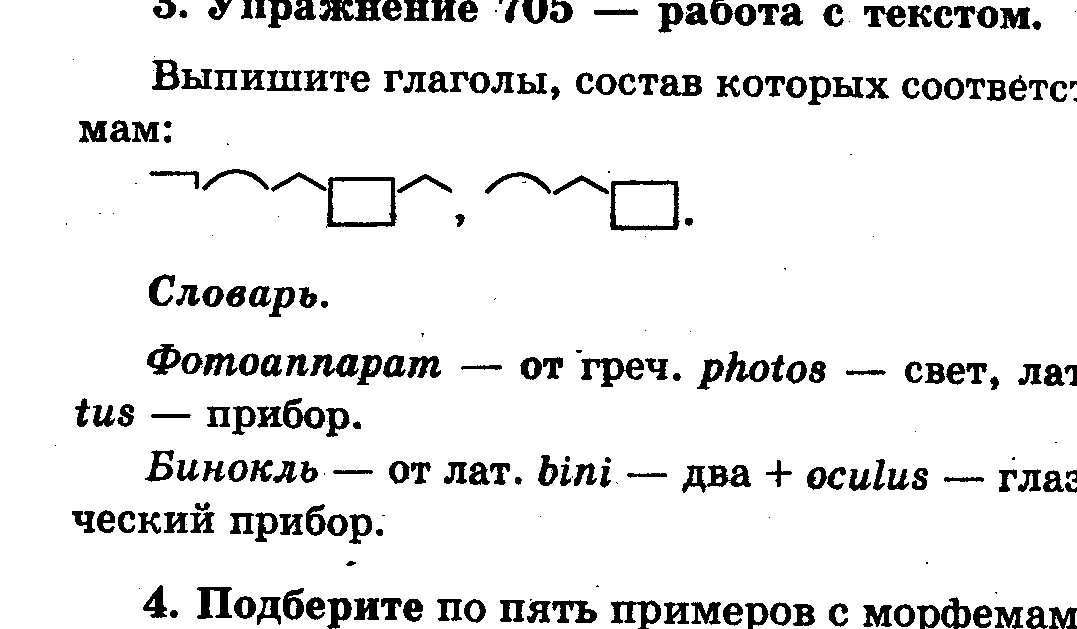 Словарь.Фотоаппарат — от греч. photos — свет, лат. apparatus — прибор.Бинокль — от лат. bini — два + oculus— глаз — оптический прибор4. Подберите по пять примеров с морфемами -ишь, - ишься (I вариант); -ешь, -ешься (II вариант).Домашнее задание: упражнение 699. Допишите подборку двумя пословицами, в которых глаголы употреблены в форме 2-го лица единственного числа. (Любишь кататься..., За двумя зайцами...)Урок 193. Употребление времёнЦель урока: закрепить изученное о способах образования, правописании временных форм глагола, стилистических возможностях их использования.1. Проверка домашнего задания.Учитель отмечает интересные подборки пословиц. Возможные варианты:1) Подальше положишь, поближе возьмёшь.2) Не попробуешь горького, не узнаешь сладкого.3) Из песни слова не выкинешь.4) Выше головы не прыгнешь.2. Определите тип предложений (устно).1) Улыбнулись сонные берёзки, растрепали шёлковые косы.2) Шелестят зелёные серёжки, и горят серебряные росы. (С. Есенин.)3) Тихо ночь ложится на вершины гор,И луна глядится в зеркала озёр. (И. Никитин.) 4) Раскинулось поле волнистою тканьюИ с небом слилось тёмно-синею гранью. (И. Никитин.) 5) Не всё ненастье, проглянет и красное солнышко. (Пословица.)Дополнительные задания.— Определите время глаголов. (Учитель повторно читает предложения.)— Как вы определяете время глагола?3. Работа с учебником.1) Материал для наблюдения (стр. 265).2) Ответы на вопросы.4. Упражнение 707.Дополнительные задания.— Выделите морфемы в глаголах замелькают, возвращаюсь, потянет.— Сделайте морфологический разбор глаголов возвращаюсь (I вариант); потянет (II вариант).5. Запишите по два глагола с морфемамия-ть                      я-ле-ть                      е-ли-ть                      и-л6. Что обозначают глаголы настоящего времени?НАРОДНАЯ МУДРОСТЬ.1) Белыё зимой долго не сохнет, льны нехороши будут.2) Ячмень сеют, когда цветёт калина.3) При северном ветре гороху не сеют.4) Мышь одолевает перед голодным годом.5) Лето собирает, а зима поедает.(Глаголы настоящего времени обозначают постоянно совершающиеся действия.)Домашнее задание: упражнение 709.Урок 194. Резервный урокУрок 195. Спортивный репортаж по серии рисунков (упражнение 710)Учащиеся рассматривают рисунки на стр. 267, знакомятся с началом репортажа — упражнение 710, предлагают свои варианты развития действия.Они могут дать названия командам, имена — игрокам. Главное в репортаже — комичный момент игры. Для придания живости повес учащиеся употребляют различные видовременные формы глагола, слова вдруг, как вдруг, тотчас, сразу, прыг, бух, хлоп и др.Урок 196. Повторение изученного о глаголеЦель урока: обобщение, систематизация изученного, закрепление правописания глагольных форм.1. Синтаксический разбор предложения.Май леса наряжает и лето в гости приглашает. (Пословица.)Дополнительные задания.— Выделите морфемы в глаголах наряжает, приглашает.— Сделайте морфологический разбор этих глаголов (по 2 вариантам).— Почему оба глагола имеют одну видовременную форму?2. Пользуясь контрольными вопросами (стр. 268) как планом, расскажите о глаголе как о части речи.Класс можно разделить на группы и дать время на подготовку ответов, подбор примеров.Вариант задания повышенной сложности.— Части речи различаются по трём признакам: что они обозначают, как изменяются и чем являются в предложении. Сопоставьте по этим признакам имя существительное, имя прилагательное и глагол.3. Упражнение 713 (по 2 вариантам) с взаимопроверкой.4. Упражнение 714.5. Самостоятельная работа — упражнение 717. Домашнее задание: упражнение 711.Урок 197. Сочинение-рассказ по рисунку (упражнение 715)Уроки 198—199. Контрольный диктант и его анализКТО СЕЕТ В ЛЕСУ.Кроты по ночам трудились в лесу на поляне и всю её изрыли. Насыпали горки земли, распахали бороздки. Человеку трудно стало передвигаться по этой пашне. Дождь смочил кротовую пашню, солнце нагрело её. Когда же начнётся сев?Вокруг полянки расположились ели, раскрыли свои шишки. Налетел ветер, и полетели бесшумно вниз на жёлтых парашютиках лёгкие семена. Одни ветер с поляны унёс, другие в траве запутались. Но многие попали на рыхлую пашню, и выросли здесь ёлочки. Они торчат зелёными свечками. Теперь войдёшь в лес и не увидишь на бороздках свободного места.Так кроты весною пашут, ёлки и ветер сеют, и лесные поляны зарастают деревьями.(По Э. Шиму.)Дополнительные задания.I вариант1. Произведите синтаксический разбор первого предложения.2. Поставьте глаголы трудились, увидишь в неопределённую форму.3. Обозначьте морфемы в словах передвигаться, кротовую, (на) бороздках.4. Найдите два глагола совершенного вида и два глагола несовершенного вида.II вариант1. Произведите синтаксический разбор последнего предложения.2. Поставьте глаголы насыпали, запутались в неопределённую форму.3. Обозначьте морфемы в словах расположились, свечками, свободного.4. Найдите два глагола совершенного вида и два глагола несовершенного вида.Урок 200. Повторение и систематизация изученного. Разделы науки о языкеЦель урока: подготовить учащихся к самостоятельным ответам о взаимосвязи языковых явлений и разделов науки о языке.1. Мини-диктант.Слово — дело великое. Великое потому, что словом можно соединить людей, словом можно и разъединить их, словом можно служить любви, словом же можно служить вражде и ненависти.(Л. Толстой.)— Прочитайте выразительно высказывание Л. Н. Толстого.— Сделайте синтаксический и пунктуационный разбор предложений.— Произведите следующие виды разбора:I вариант — фонетический — слова великое;II вариант — морфемный слов великое, соединить, служить;III вариант — морфологический — слова великое (1-е предложение).— Найдите в тексте антонимичные пары слов, определите части речи, к которым они относятся.— Подберите синонимы к слову великое.— В каком значении употреблён глагол служить?2. Ответы на вопросы, упражнение 719.Все задания помогают учащимся самостоятельно рассказать о взаимосвязи языковых явлений и разделах науки о языке.3. Упражнение 722 — систематизация сведений о звуках русского языка.— Какая подгруппа согласных звуков не включена в таблицу? В какую графу её необходимо включить? (Подгруппу «сонорные» согласные необходимо включить в графу «звонкие — глухие согласные».)4. Самостоятельная работа.I вариант — упражнение 724 — «Строение самостоятельного слова».II вариант — упражнение 726 — «Части речи». III вариант — упражнение 728 — «Строение словосочетаний».Во время проверки учащиеся оценивают полноту ответов, вносят необходимые дополнения.5. Упражнение 730.В предложениях мини-диктанта найдите примеры для ответов на вопросы.6. Упражнение 729.Домашнее задание: упражнение 731.Урок 201. Сочинение на одну из предложенных тем (упражнение 732)Урок 202. Орфограммы в приставках и в корнях словЦель урока: подготовка учащихся к самостоятельным ответам о взаимосвязи языковых явлений и разделов науки о языке.1. Ответ на вопрос (стр. 275), упражнение 733 (выборочно).Учащиеся выбирают слова с названными орфограммами, обозначают их графически, объясняют выбор правильного написания.— Какие правила написания приставок и корней вы уже знаете? Определите по спискам на форзацах.2. Упражнение 734.3. Упражнение 736.Учащиеся составляют таблицу с орфограммами-согласными буквами в корне слова (проверяемыми, непроверяемыми, непроизносимыми).4. Упражнение 738.В классе с сильным составом учащихся упражнение можно выполнить устно «по цепочке». Затем учащиеся подбирают свои примеры к упражнениям 737 и 738.(Выбор орфограммы зависит от последующих звуков или букв — приставки на -з (-с), корни раст-, рос-, корни с чередованием е//и, а также от предыдущих звуков, например, шипящих и ц.)5. Упражнение 735 — исправление ошибок.6. Упражнение 739 — самостоятельная работа. Домашнее задание: упражнение 740.Урок 203. Орфограммы в окончаниях словЦель урока: систематизация изученного о правописании окончаний разных частей речи.1. Упражнение 745.— От чего зависит написание ь после шипящих на конце слов разных частей речи?— Ответьте на вопрос § 125 (стр. 277).2. Упражнение 741.— Что нового вы узнали в 5 классе о правописании окончаний существительных и глаголов? (Правописание окончаний существительных, оканчивающихся на -ия, -ий, -ие, буквы о—е после шипящих в окончаниях имен существительных и прилагательных, способ определения спряжения глагола по инфинитиву.)Индивидуальные задания.1. Составьте таблицу «Падежные окончания имён существительных».2. Составьте схему «Личные окон глаголов I и II спряжения». (Или «Гласные е, и в личных окончаниях глаголов»).3. Упражнение 743 — самостоятельная работа.4. Упражнение 744. Индивидуальное задание — упражнение 746.— Какие грамматические значения выражают окончания -ое, -ее, -ешь, -ишь?— Можно ли точно определить грамматические значения по окончанию -у, нулевому окончанию? (Окончание -у может быть у глаголов в форме 1-го лица единственного числа: иду, несу и у существительных: в сказку, на берегу. Нулевое окончание — у слов нескольких частей речи: омут, покрыт, шёл, горяч.)— Найдите в тексте слова с ь и объясните его написание.Проверка индивидуального задания.Подведение итогов урока.— Какие разделы науки о языке связаны с правописанием слов? (Морфология изучает части речи, морфемика — состав слова, синтаксис — связь слов в словосочетании, от этого зависит правописание слов.)Домашнее задание: упражнение 747.Урок 204. Знаки препинания в простом и сложном предложенииЦель урока: систематизация изученного о простом и сложном предложениях и постановке знаков препинания.1. Сделайте синтаксический и пунктуационный разбор предложений.Пусть спокойно в нашей школеСпит до осени звонок.Здравствуй, травка, здравствуй, поле!Здравствуй, солнечный денёк                                      (Е. Александрова.)2. Упражнение 750 — работа со схемами.Индивидуальное задание — вставьте пропущенные буквы.— Как могут быть связаны однородные члены предложения?— Нарисуйте схемы, которые отражают различные способы связи однородных членов предложения.3. Упражнение 751.— Какие союзы могут соединять однородные члены и простые предложения в составе сложного? Какие пунктуационные правила вы должны соблюдать?— Найдите предложения с обращениями, Объясните постановку знаков препинания — упражнения 750, 751.4. Упражнение 754.— Какие знаки препинания служат для выделения прямой речи?Подведение итогов урока.— Просмотрите еще раз упражнение 731. Почему трудно читать текст без знаков препинания или с большим количеством пунктуационных ошибок?5. В конце последнего урока учащиеся читают стихотворение Н. Рыленкова — упражнение 755.